ANNAMALAI                 UNIVERSITY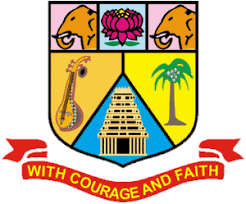 Affiliated Colleges112. B.Com. Bank ManagementProgramme Structure and Scheme of Examination (under CBCS)(Applicable to the candidates admitted from the academic year 2023 -2024 onwards)List of Non-Major Elective Courses Offered to Other Departments* PART-IV: NME / Basic Tamil / Advanced Tamil (Any one)Students who have not studied Tamil upto12th Standard and have taken any Language other than Tamil in Part-I, must choose Basic Tamil-I in First Semester & Basic Tamil-II in Second Semester.Students who have studied Tamil upto10th& 12th Standard and have taken any Language other than Tamil in Part-I, must choose Advanced Tamil-I in First Semester and Advanced Tamil-II in Second Semester.** The course “23UNMSD01: Overview of English Communication” is to be taught by the experts from 
     Naan Mudhalvan Scheme team. However, the faculty members of Department of English should 
     coordinate with the Naan Mudhalvan Scheme team for smooth conduct of this course.++Students should complete two weeks of internship before the commencement of V semester.Choice Based Credit System (CBCS), Learning Outcomes Based Curriculum Framework (LOCF) Guideline Based Credit and Hours Distribution System for all UG courses including Lab HoursFirst Year – Semester-ISemester-IISecond Year – Semester-IIISemester-IVThird YearSemester-VSemester-VIConsolidated Semester wise and Component wise Credit distribution*Part I. II, and Part III components will be separately taken into account for CGPA calculation and classification for the under graduate programme and the other components Part IV, V have to be completed during the duration of the programme as per the norms, to be eligible for obtaining the UG degree.CREDIT DISTRIBUTION FOR U.G. PROGRAMME 		3 – Strong, 2- Medium, 1- LowUnit I :Fundamentals of Financial AccountingFinancial Accounting – Meaning, Definition, Objectives, Basic Accounting Concepts and Conventions - Journal, Ledger Accounts– Subsidiary Books –– Trial Balance - Classification of Errors – Rectification of Errors – Preparation of Suspense Account – Need and Preparation - Bank Reconciliation Statement.Unit II: Final Accounts  Final Accounts of Sole Trading Concern- Capital and Revenue Expenditure and Receipts – Preparation of Trading, Profit and Loss Account and Balance Sheet with Adjustments.	Unit III: Depreciation and Bills of ExchangeDepreciation - Meaning – Objectives – Accounting Treatments - Types - Straight Line Method – Diminishing Balance method – Conversion method.Annuity Method – Depreciation Fund Method – Insurance Policy Method – Revaluation Method – Depletion Method – Sum of Digits Method – Machine Hour Rate Method .Bills of Exchange – Definition – Specimens – Discounting of Bills – Endorsement of Bill – Collection – Noting – Renewal – Retirement of Incomplete Records -Meaning and Features - Limitations - Difference between Incomplete Records and Double Entry System -	Unit IV: Accounting from Incomplete Records Methods of Calculation of Profit - Statement of Affairs Method – Preparation of final statements by Conversion method.Bill under rebate – Insolvency of Acceptor – Accommodation.				Average Due Date and Account Current.					Unit V: Royalty and Insurance of ClaimsMeaning – Minimum Rent – Short Working – Recoupment of Short Working – Lessor and Lessee – Sublease – Accounting TreatmentNOTE: Latest Edition of Textbooks May be UsedNOTE: Latest Edition of Textbooks May be UsedOutcome Mapping*3– Strong, 2- Medium, 1- Low[Unit I: Introduction to ManagementMeaning- Definitions – Nature and Scope - Levels of Management – Importance - Management Vs. Administration – Management: Science or Art –Evolution of Management Thoughts – F. W. Taylor, Henry Fayol, Peter F. Drucker, Elton Mayo - Functions of Management - Trends and Challenges of Management	- Duties & Responsibilities.  		Unit II: Planning			Planning – Meaning – Definitions – Nature – Scope and Functions – Importance and Elements of Planning – Types – Planning Process - Tools and Techniques of Planning – Management by Objective (MBO). Decision Making: Meaning – Characteristics – Types - Steps in Decision Making – Forecasting.  	Unit III: Organizing					Meaning - Definitions - Nature and Scope – Characteristics – Importance – Types - Formal and Informal Organization – Organization Chart – Organization Structure: Meaning and Types - Departmentalization– Authority and Responsibility – Centralization and Decentralization – Span of Management				Unit IV: Staffing			Introduction - Concept of Staffing- Staffing Process – Recruitment – Sources of Recruitment – Modern Recruitment Methods - Selection Procedure – Test- Interview– Training: Need - Types– Promotion –Management Games – Performance Appraisal - Meaning and Methods – 360 Performance Appraisal – Work from Home - Managing Work from Home [WFH].						Unit V: DirectingMotivation –Meaning - Theories – Communication – Types - Barriers to Communications – Measures to Overcome the Barriers.  Leadership – Nature - Types and Theories of Leadership – Styles of Leadership - Qualities of a Good Leader – Successful Women Leaders. Supervision.Co-ordination and Control	Co-ordination – Meaning - Techniques of Co-ordination.Control - Characteristics - Importance – Stages in the Control Process - Requisites of Effective Control and Controlling Techniques – Management by Exception [MBE].					Outcome Mapping*3– Strong, 2- Medium, 1- LowUnit I: Introduction to Business CommunicationDefinition – Meaning – Importance of Effective Communication – Modern Communication Methods – Barriers to Communication – E-Communication - Business Letters: Need - Functions – Essentials of Effective Business Letters – Layout					Unit II:Trade EnquiriesTrade Enquiries – Orders and their Execution – Credit and Status Enquiries – Complaints and Adjustments – Collection Letters – Sales Letters – Circular LettersUnit III:Banking CorrespondenceBanking Correspondence – Types – Structure of Banking CorrespondenceElements of a Good Banking Correspondence – Insurance – Meaning and Types –Insurance Correspondence – Difference between Life and General Insurance –Meaning of Fire Insurance – Kinds – Correspondence Relating to MarineInsurance – Agency Correspondence – Introduction – Kinds – Stages of Agent Correspondence – Terms of Agency CorrespondenceUnit IV :Secretarial CorrespondenceCompany Secretarial Correspondence – Introduction – Duties of Secretary – Classification of Secretarial Correspondence – Specimen letters – Agenda and Minutes of Report writing – Introduction – Types of Reports – Preparation of Report WritingUnit V:Application LettersApplication Letters – Preparation of Resume – Interview: Meaning – Objectives and Techniques of Various Types of Interviews – Public Speech – Characteristics of a Good SpeechNOTE: Latest Edition of Textbooks May be UsedOutcome Mapping*3– Strong, 2- Medium, 1- LowUnit I:	Economic Development and Growth	Concepts of Economic Growth and Development. Measurement of Economic Development: Per Capita Income, Basic Needs, Physical Quality of Life Index, Human Development Index and Gender Empowerment Measure.		Unit II: Economic DevelopmentFactors affecting Economic Development - Characteristics of Developing Countries- Population and Economic Development- Theories of Demographic Transition. Human Resource Development and Economic DevelopmentUnit III: National Income                                                                          	Meaning, Importance, National Product-Concept, types of measurement, Comparison of National Income at Constant and Current Prices. Sectorial Contribution to National Income. National Income and Economic Welfare	Unit IV : Public Finance                                                                                          Meaning, Importance, Role of Public Finance in Economic Development, Public Revenue-Sources, Direct and Indirect taxes, Impact and Incidence of Taxation, Public Expenditure-Classification and Cannons of Public Expenditure, Public Debt-Need, Sources and Importance, Budget-Importance, Types of Deficits -Revenue, Budgetary, Primary and Fiscal, Deficit Financing..Unit V :Money Supply                                                                                            Theories of Money and Its Supply, Types of Money-Broad, Narrow and High Power, Concepts of M1, M2 and M3. Inflation and Deflation -Types, Causes and Impact, - Price Index- CPI and WPI, Role of Fiscal Policy in Controlling Money supply.NOTE: Latest Edition of Textbooks May be UsedOutcome Mapping*3– Strong, 2- Medium, 1- LowUnit I:	Introduction to EconomicsIntroduction to Economics – Wealth, Welfare and Scarcity Views on Economics – Positive and Normative Economics - Definition – Scope and Importance of Business Economics - Concepts: Production Possibility frontiers – Opportunity Cost – Accounting Profit and Economic Profit – Incremental and Marginal Concepts – Time and Discounting Principles –Concept of Efficiency- Business Cycle:- Inflation, Depression, Recession, Recovery, Reflation and Deflation.	Unit II: Demand & Supply FunctionsMeaning of Demand - Demand Analysis: Demand Determinants, Law of Demand and its Exceptions. Elasticity of Demand: Definition, Types, Measurement and Significance. Demand Forecasting - Factors Governing Demand Forecasting - Methods of Demand Forecasting, Law of Supply and DeterminantsUnit III:Consumer BehaviourConsumer Behaviour – Meaning, Concepts and Features – Law of Diminishing Marginal Utility – Equi-Marginal Utility – Indifference Curve: Meaning, Definition, Assumptions, Significance and Properties – Consumer’s Equilibrium. Price, Income and Substitution Effects. Types of Goods: Normal, Inferior and Giffen Goods - Derivation of Individual Demand Curve and Market Demand Curve with the help of Indifference Curve.	Unit IV :Theory of ProductionConcept of Production - Production Functions: Linear and Non – Linear Homogeneous Production Functions - Law of Variable Proportion – Laws of Returns to Scale - Difference between Laws of variable proportion and returns to scale – Economies of Scale – Internal and External Economies – Internal and External Diseconomies - Producer’s equilibrium.Unit V :Product PricingPrice and Output Determination under Perfect Competition, Short Period and Long Period Price Determination, Objectives of Pricing Policy, its importance, Pricing Methods and Objectives – Price Determination under Monopoly, kinds of Monopoly, Price Discrimination, Determination of Price in Monopoly –Monopolistic Competition – Price Discrimination, Equilibrium of Firm in Monopolistic Competition–Oligopoly – Meaning – features, “Kinked Demand” CurveNOTE: Latest Edition of Textbooks May be UsedOutcome Mapping*3– Strong, 2- Medium, 1- LowUnit I: Digital Banking ProductsDigital Banking –Meaning – Features - Digital Banking Products -Features - Benefits – Bank Cards –Features and Incentives of Bank cards - Types of Bank Cards -NewTechnologies-Europay,MasterandVisaCard(EMV)-TapandGo,NearFieldCommunication (NFC) etc. - Approval Processes for Bank Cards – Customer Education for DigitalBankingProducts -DigitalLending–DigitalLendingProcess-Non-Performing-Asset(NPA.Unit II: Payment SystemOverview of Domestic and Global Payment systems -RuPay and RuPay Secure -ImmediatePaymentService(IMPS)–NationalUnifiedUSSDPlatform(NUUP)-NationalAutomatedClearingHouse(NACH)-AadhaarEnabledPaymentSystem(AEPS)–ChequeTruncation System (CTS) –Real Time Gross Settlement Systems (RTGS)–National Electronic FundTransfer(NEFT) -InnovativeBanking&Payment Systems.Unit III: Mobile and Internet BankingMobile & Internet Banking - Overview – Product Features andDiversity - Corporate and Individual Internet Banking Integration with e-Commerce Merchant sites,IMPS - Profitability - Risk Management and Frauds - Cyber Crime - Cyber Security - BlockchainTechnology-Types-Crypto currencyandBitcoinsUnit IV:Point of Sale TerminalsPoint of Sale (POS) Terminals - Overview - Features - Approval processesfor POS Terminals - Key Components of POS - Hardware - Software - User Interface Design - CloudbasedPoint of Sale – Cloud Computing-BenefitsofPOS in RetailBusiness.Unit V:Automated Teller Machine and Cash Deposit SystemsAutomated Teller Machine(ATM) - CashDeposit Machine(CDM)& Cash Recyclers - Overview -Features - ATM Instant Money TransferSystems - National Financial Switch (NFS) -Various Value Added Services - Proprietary, BrownLabel and White Label ATMs - ATM & CDM Network Planning - Onsite / Offsite - ATM security,SurveillanceandFraudPrevention.A bridge course for the students of commerce faculty is conducted every year to get thestudentstheknowledgeofcommercefaculty. Themainobjectiveofthecourseis to bridge the gap between subjects studied at School  level and subjectsthey would be studying in commerce faculty. A Bridge course aims to cover the gap between the understanding level of the higher secondary school courses and higher educationalcourses. Bridge course is preparative course for college level course with anacademic curriculum that is offered to enhance the knowledge of the students bymeans of preparing for the intellectual challenges of commerce subject and to know basicinformationaboutcoresubject.Bridge courses are the tool to help students to success in their graduate levelstudies. It is also a pre requisite and foundational course to know the basicinformation aboutcommerce subjects.           FUNDAMENTALS OF BUSINESS STUDIESObjectiveThe bridge course aims to act as a buffer for the new entrants with an objective toprovide adequate time for the transition to hard core of degree courses. This givesthem a breather, to prepare themselves before the onset of courses for first yeardegree programme.Unit I  Commerce-IntroductionDefinition of Commerce -Importance’s of Commerce -Meaning of barter system --business-industry-trade-hindrances oftrade-branchesofCommerce.Unit II  Accounting-IntroductionBook-Keeping-Meaning -Definition –Objectives-Accounting-Meaning –Definition-Objectives-Importance-Functions-Advantages-Limitations-Methodsof Accounting-Single Entry Double Entry-Steps involved indouble entry system-Advantages of double entry system-Meaning of Debit andCredit-Types of Accounts and its rules-Personal Accounts-Real Accounts-NominalAccounts.Unit III Marketing and Advertising Meaning of Marketing-Definition-Functions of Marketing-Meaning of Consumer –Standardization and Grading -Pricing –Kinds of Pricing -AGMARK-ISI-Advertising: Meaning, Characteristics, Advertising Objectives,Advertising Functions Advantages of advertising, Kinds of Advertising,Advertising Media,Kindsof mediaUnit IV Auditing & Entrepreneurial DevelopmentIntroduction of Auditing -Origin and Evolution –Definition -Features of Auditing -Objectives of Auditing Advantages of Audit -Limitations ofAuditing -Distinction between Auditing & Investigation -Distinction betweenAccounting&Auditing -BasicPrinciplesofAudit-ClassificationofAudit- Entrepreneurial Development-Characteristics of an entrepreneur-Functionsof an entrepreneur-Types of an entrepreneur -Problems of Women entrepreneur-Conceptof WomenEntrepreneursUnit V: Income Tax Law and PracticeTax history-Types –Various Terms in Tax-Exempted Income U/S 10-Canons of Taxation-Income Tax Authority andAdministration-SlabRate -FilingofReturns-ResidentialStatus.Unit I:Hire Purchase and Installment SystemHire Purchase System – Accounting Treatment – Calculation of Interest - Default and Repossession - Hire Purchase Trading Account Installment System - Calculation of Profit	Unit II:Branch and Departmental Accounts Branch – Dependent Branches: Accounting Aspects - Debtors system -Stock and Debtors system – Distinction between Wholesale Profit and Retail Profit – Independent Branches (Foreign Branches excluded) - Departmental Accounts: Basis of Allocation of Expenses – Inter- Departmental Transfer at Cost or Selling Price.	Unit III: Partnership Accounts - IPartnership Accounts: –Admission of a Partner – Treatment of Goodwill - Calculation of Hidden Goodwill –Retirement of a Partner – Death of a Partner.	Unit IV: Partnership Accounts - II Dissolution of Partnership - Methods – Settlement of Accounts Regarding Losses and Assets – Realization account – Treatment of Goodwill – Preparation of Balance Sheet - Insolvency of a Partner – One or more Partners insolvent – All Partners insolvent - Garner Vs Murray – Accounting Treatment - Piecemeal Distribution – Surplus Capital Method – Maximum Loss Method.Unit V:Accounting Standards for financial reporting Objectives and Uses of Financial Statements for Users-Role of Accounting Standards - Development of Accounting Standards in India- Requirements of International Accounting Standards - Role of Developing IFRS- IFRS Adoption or Convergence in India- Implementation Plan in India- Ind AS- An Introduction - Difference between Ind AS and IFRS.Outcome Mapping*3– Strong, 2- Medium, 1- LowUnit  I :IntroductionAn introduction – Definition – Objectives of Law - Law: Meaning and its Significance, Mercantile Law: Meaning, Definition, Nature, Objectives, Sources, Problems of Mercantile Law						Unit II :Elements of ContractIndian Contract Act 1872: Definition of Contract, Essentials of Valid Contract, Classification of Contract, Offer and Acceptance – Consideration – Capacity of Contract – Free Consent - Legality of Object – Contingent Contracts – Void ContractUnit III:Performance Contract			Meaning of Performance, Offer to Perform, Devolution of Joint liabilities & Rights, Time and Place of Performance, Reciprocal Promises, Assignment of Contracts - Remedies for  Breach of contract - Termination and Discharge of Contract - Quasi Contract						Unit IV :Contract of Indemnity and Guarantee Contract of Indemnity and Contract of Guarantee - Extent of Surety’s Liability, Kinds of Guarantee, Rights of Surety, Discharge of Surety – Bailment and Pledge – Bailment – Concept – Essentials and Kind - Classification of Bailments, Duties and Rights of Bailor and Bailee – Law of Pledge – Meaning – Essentials of Valid Pledge, Pledge and Lien, Rights of Pawner and Pawnee.				Unit V:Sale of Goods Act 1930						Definition of Contract of Sale – Formation - Essentials of Contract of Sale - Conditions and Warranties - Transfer of Property – Contracts involving Sea Routes - Sale by Non-owners - Rights and duties of buyer - Rights of an Unpaid SellerOutcome Mapping*3– Strong, 2- Medium, 1- LowUnit  I :An IntroductionThe Concept of Business Environment - Its Nature and Significance – Brief Overview of Political – Cultural – Legal – Economic and Social Environments and their Impact on Business and Strategic Decisions.					Unit II: Political EnvironmentPolitical Environment – Government and Business Relationship in India – Provisions of Indian Constitution Pertaining to Business.Unit III:Social and Cultural EnvironmentSocial and Cultural Environment – Impact of Foreign Culture – Castes and Communities – Linguistic and Religious Groups – Types of Social Organization – Social Responsibilities of Business.			Unit IV :Economic EnvironmentEconomic Environment – Economic Systems and their Impact of Business – Macro Economic Parameters like GDP - Growth Rate Population – Urbanization - Fiscal Deficit – Plan Investment – Per Capita Income and their Impact on Business Decisions.		Unit V:	Technological Environment Technological Environment – Meaning- Features OF Technology-Sources of Technology Dynamics-Transfer of Technology- Impact of Technology on Globalization- Status of Technology in India- Determinants of Technology Environment.					Outcome Mapping*3– Strong, 2- Medium, 1- LowUnit  I :Introduction to Insurance Definition of Insurance - Characteristics of Insurance – Principles of Contract of Insurance – General Concepts of Insurance – Insurance and Hedging – Types of Insurance – Insurance Intermediaries.Unit II: Life Insurance Life Insurance Business - Fundamental Principles of Life Insurance – Basic Features of Life Insurance Contracts - Life Insurance Products –Traditional and Unit Linked Policies – Individual and Group Policies - With and Without Profit Policies – Policies - Types of Life Insurance Policies..Unit III:General InsuranceGeneral Insurance Business - Fundamental Principles of General Insurance – Types - Fire Insurance – Marine Insurance – Motor Insurance – Personal Accident Insurance – Liability Insurance – Miscellaneous Insurance – Claims Settlement.	Unit IV :Risk Management Risk Management – Objectives – Process – Identification, Evaluation, Retention and Risk Transfer – Risk Financing - Level of Risk Management – Corporate Risk Management – Management of Risk by Individual.	Unit V:	IRDA Act 1999Insurance Regulatory and Development Authority 1999 (IRDA) – Introduction – Purpose, Duties, Powers, and Functions of IRDA – Operations of IRDA – Insurance Policyholders’ Protection under IRDA – Exposure/Prudential Norms - Summary Provisions of Related Acts.NOTE: Latest Edition of Textbooks May be UsedOutcome Mapping*3– Strong, 2- Medium, 1- LowUnitI:BankingStructureBankingstructureinIndia-bankingfunctionsandservices-Foreigncommercialbanks-Private commercialbanks-capitaladequacy.Smallbanksandpaymentbanks.UnitII:LendingProceduresPrinciples of lending - financial adequacy assessing the borrower - project appraisal -structuralandInfrastructuralanalysis-legalformalities-follow uploans,assetmanagement companies.UnitIII:ManagementofNPAsNon-Performing Assets (NPAs) - Early Warning Signals - Management ofNPAsRemedies Available - Recent Measures - loan recovery tribunals - Provisions ofRevenueRecoveryActllaneousInsurance–ClaimsSettlement.UnitIV:Investment ofBank FundInvestmentmanagement-prioritiesinallocationofbankfunds-investmentingovernments securities - maturity and yield - quality and diversification, profitabilitymanagement -profitplanning.UnitV:E-BankingTraditional Banking vs. E-Banking - facets of E-Banking - Internet Procurement – E-Banking Transaction - Electronic Delivery Channels - Truncated Cheque - CompleteCentralized Solution - Features of CCS - Advances of E-Banking - Constraints in E-Banking-SecurityMeasures.	Text Books: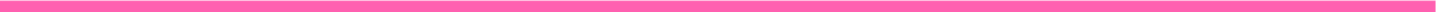 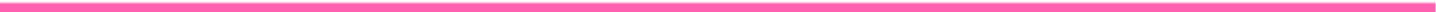 SundharamandVarshney,2023BankingLaw&Practice,SultanChand&Sons,NewDelhi.S.N.Maheswari,2022BankingLaw&Practice,KalyaniPublications,NewDelhiGordon&Natrajan,2022Banking:Theory,LawandPractice,Himalayapublishers,Mumbai.GuruswamyS,2022BankingTheoryLawandPractice,VijayNicolePublications,Chennai.Santhanam B,2022Banking TheoryLawandPractice,MarghamPublications,ChennaiSupplementaryReadings:VasantDesai,2022PrinciplesofBankManagement,HimalayaPublications,Mumbai.K.Subramanian,2022BankingReformsinIndia,TMH, NewDelhi.Joseph Sinkey, 2022 Commercial Bank Financial Bank Financial Management,PearsonEducation(PrenticeHall), NewDelhiSheraler&Sherlaker,2022BankingLawTheoryand Practice,NirmalaPrasad,2022BankingTheoryLawandPractice,SultanChand&Sons,NewDelhiNOTE:LatestEditionofTextbooksMaybeUsedReference:https://nlist.inflibnet.ac.in/search/Search2Record/10.1093_oxrep_grr023https://nlist.inflibnet.ac.in/search/Search2Record/10.1023_a:1009760306445https://nlist.inflibnet.ac.in/search/Search2Record/10.1093_itnow_bwab067OutcomeMapping*3–Strong, 2-Medium,1-LowUnit I: Introduction to FintechIntroduction – Meaning of FinTech - Definitions - The History And Evolution Of The Fintech Industry - FinTech Ecosystem - Recent Developments - FinTech In India - FinTech Market Trends In India - Types Of FinTech or Transformation of  Financial Services - Benefits Of FinTech - Drawbacks Of FinTech - Key Growth Drivers  -Challenges Unit II:Financial Technology and Digital Payments Introduction -Artificial Intelligence (AI) in FinTech-Machine Learning in FinTech - Machine Learning in Accounting and Finance - Robotic Process Automation (RPA) –- Financial Data Analytics - Data Science and Big Data in FinTech - Digital Payments - Cashless Society - DFS Eco System -Developing Countries and DFS: The Story of Mobile Money -  RTGS networks;Unit IV: Blockchain TechnologyBlockchain Technology in FinTech – An understanding of   Blockchain technology,  its potential, and applications - BCT in Banking – Benefits of BCT in banking - BCT in Indian Banking Sector - BCT insupply chain managementUnit V:Effects of Fin-Tech onVariousSectors Effects of Fin-tech on Payment Innovations – The Implications of Fintech On Real Estate, Insurance, Health, And Payment Innovations - The effects of Fin-tech on Payment Innovations – Health- Real-Estate- Insurance Sector- Capital Market - Key Fin-tech trends - FinTech Around the Globe: Asia, Middle East, South America, Europe, Southeast Asia / Australia and AfricasSECOND YEAR – SEMESTER – IIICore – V: Corporate Accounting IMAPPING WITH PROGRAMME OUTCOMES 
AND PROGRAMME SPECIFIC OUTCOMES3 – Strong, 2- Medium, 1- LowSECOND YEAR – SEMESTER - IIICore – VI: Banking Law And PracticeMAPPING WITH PROGRAMME OUTCOMES 
AND PROGRAMME SPECIFIC OUTCOMES3 – Strong, 2- Medium, 1- Lowsecond YEAR – SEMESTER – IIIElective III - E-BankingMapping with Programme Outcomes 
and Programme Specific Outcomes3 – Strong, 2- Medium, 1- Low SECOND YEAR – SEMESTER – IIIElective III - Technology in BankingMapping with Programme Outcomes
 and Programme Specific Outcomes3 – Strong, 2- Medium, 1- Low SECOND YEAR – SEMESTER – IIIElective III - Financial ServicesMAPPING WITH PROGRAMME OUTCOMES 
AND PROGRAMME SPECIFIC OUTCOMES3 – Strong, 2- Medium, 1- Low Unit I: IntroductionConcept and types of Securities; Concept of return; Concept, types and measurement of risk;Developmentof Securitiesmarket inIndiaUnit II: Primary MarketConcept,FunctionsandImportance;FunctionsofNewIssueMarket(IPO,FPO&OFS);Methodsof Floatation- fix price method and book building method; Pricing of Issues; Offer Documents;Appointment and Role of Merchant Bankers, Underwriters, Lead Managers, Syndicate Members,Brokers,Registrars,Bankers,ASBA; SMEIPOsandListingofSecurities.Unit III: SecondaryMarketConcept; Functions and Importance; Mechanics of Stock Market Trading-Different Types ofOrders,ScreenBasedTrading,Internet-BasedTradingandSettlementProcedure;Typesof Brokers.Unit IV: Regulatory FrameworkSEBI (Issue of Capital and Disclosure Requirements) Regulation 2018; Stock Exchanges andIntermediaries; SEBI and Investor Protection; Securities Contract Regulation Act and SEBI(ListingObligations andDisclosureRequirements) Regulation 2015.Unit V:DematTradingConcept and Significance; Role ofDepositoriesand Custodian ofSecurities in DematTrading;SEBIGuidelinesandotherRegulationsRelatingtoDematTrading;ProcedureofDemat Trading.PracticalExercises:The learnersarerequiredt o:Preparethestepsinvolvedin preandpostmanagementof hypotheticalcaseof IPO/FPO.Makeacomparative analysisof IPOstoidentifyparametersofsuccessandcausesof failure.ExposethemselvestotradingscreenofNationalStockExchange(www.nseindia.com)anddemonstrateProcedureof placingbuying/sellingorder.TradingWorkstationStation(TWS)ofspotmarketandfinancialderivativemarkets(Futuresand Options).Learndemattradingandinvestmentwith thehelpof relevantsoftware(WorkingonVirtualtradingplatform).Outcome Mapping*3– Strong, 2- Medium, 1- LowUnit I: StartingNewVenturesNewVenture:Meaningandfeatures.Opportunityidentification.Thesearchfornewideas.Sourceof innovative ideas. Techniques for generating ideas. Entrepreneurial imagination and creativity:The role of creative thinking. Developing creativity. Impediments to creativity. The pathways toNew Ventures for Entrepreneurs, Creating New Ventures. Acquiring an established Venture:Advantages of acquiring an ongoing Venture. Evaluation of key issues. Franchising: How aFranchiseworks.Franchiselaw. Evaluatingthe franchisingopportunities.Unit II: LegalChallengesin SettingupBusinessIntellectualPropertyProtection:Patents,Trademarks,andCopyrights.RequirementsandProcedureforfilingaPatent,Trademark,andCopyright.LegalactsgoverningbusinessesinIndia.IdentifyingForm of Organisation and theirprocedures and compliances.Unit III: SearchforEntrepreneurialCapitalThe Entrepreneur’s Search for Capital. The Venture Capital Market. Criteria for evaluating New-VentureProposals. Evaluatingthe VentureCapitalist.Financingstages.AlternateSourcesofFinancingforIndianEntrepreneurs.BankFunding.Government Policy Packages. State Financial Corporations (SFCs). Business Incubators andFacilitators. Informal risk capital: Angel Investors. Government schemes for new ventures like:StartupIndia, Stand UpIndia,MakeinIndia,etc.Unit IV: MarketingAspectsofNew VenturesDevelopingaMarketingPlan:CustomerAnalysis,GeographicalAnalysis,EconomicalAnalysis,LinguisticAnalysis,SalesAnalysisandCompetitionAnalysis.MarketResearch.SalesForecasting.Evaluation.PricingDecision.Unit V: BusinessPlanPreparationforNew VenturesBusinessPlan:Concept.PitfallstoAvoidinBusinessPlan.BenefitsofaBusinessPlan.Developing a Well-Conceived Business Plan. Elements of a Business Plan: Executive Summary.BusinessDescription.Marketing:MarketNicheandMarketShare.Research,DesignandDevelopment. Operations. Management. Finances. Critical-Risk. Harvest Strategy. MilestoneSchedulePracticalExercises:Thelearnersarerequiredto:Generateabusinessideausingdifferenttechniquesanddescribesourcesof innovativeideas.Evaluateadvantages of acquiring anongoingventurewith acasestudy.PresentanideawhichcanhaveIPRlikepatentsalongwithcomparativeanalysisofpatentsalreadygranted in similarfield.Presentacomparativeanalysisofvariousgovernmentschemeswhicharesuitableforthebusinessidea(developedin exercise 1).Developa marketingplan forthe business idea (developed inexercise 1).Prepareandpresentawell-conceived BusinessPlan.Outcome Mapping*3– Strongs, 2- Medium, 1- LowSECOND YEAR – SEMESTER – IVCore – VII: Corporate Accounting - iiMAPPING WITH PROGRAMME OUTCOMES 
AND PROGRAMME SPECIFIC OUTCOMES3 – Strong, 2- Medium, 1- LowSECOND YEAR– SEMESTER– IVCOREPAPERVIII – COMPANY LAWMAPPING WITH PROGRAMME OUTCOMES 
AND PROGRAMME SPECIFIC OUTCOMES3 – Strong, 2- Medium, 1- Lowsecond YEAR – SEMESTER – IVElective IV - Financial DerivativesMapping with Programme Outcomes 
and Programme Specific Outcomes3 – Strong, 2- Medium, 1- Low second YEAR – SEMESTER – IVElective IV - Rural BankingMapping with Programme Outcomes 
and Programme Specific Outcomes	3 – Strong, 2- Medium, 1- Low SECOND YEAR – SEMESTER – IVElective IV - Marketing of Banking ServicesMapping with Programme Outcomes 
and Programme Specific Outcomes3 – Strong, 2- Medium, 1- Low Unit I: BrandingIntroduction- Advantages and Disadvantages of branding-Branding decisions-Global brand-Brand name- Branding approaches- Brand building – Brand extension and brand dilution-individual and organizational brand -Corporate branding.Unit II:   Brand PositioningBrand Positioning - quality of successful of positioning –Positioning process-brand positioning strategy- -Building brand personality-Online brand building.Brand identity-sources-brand personality-Brand awareness-Brand loyalty-Brand association- Brand image					Unit III: Brand ExtensionUnit IV: Brand Equity 							Brand equity-key elements: Assets and Liabilities-Value to the Customers-Value to the firm-positive and negative brand equity-Brand personality: dimensions of brand personality-Branding and celebrity endorsement-important aspects of celebrity brand.Unit V: Brand ManagementStrategic brand management- Successful brand development-effective brand management.Retail Branding: Different branding strategy- retail branding in India- future of retail branding- positioning strategy for retail brands.							Outcome Mapping*3– Strong, 2- Medium, 1- LowUnit I: IntroductionIntroduction  to clearing and forwarding – Role and importance of Clearing and Forwarding in International Trade- Logistics and Supply Chain Management- Roles and responsibilities of clearing and forwarding agents- Relevant legal and regulatory frame work-Documents required for clearing and forwardingUnit II:   Export  Procedure DocumentationUnit IV: Fright  forwarding and TransportationFright forwarding services in import and export – Mode of Transport- Air,Sea- Freight rates- INCO terms – Packaging, labelling and cargo handling requirements			Unit V: Risk Management Risk Assessment – Insurance coverage and claims – Methods of Export and Import Payments- Export Earning Foreign Currency – Letter of credit and international payments system- Managing trade related financial documentsOutcome Mapping*3– Strong, 2- Medium, 1- LowTHIRD YEAR – SEMESTER - V Core – IX: Cost Accounting - IMAPPING WITH PROGRAMME OUTCOMES 
AND PROGRAMME SPECIFIC OUTCOMES3 – Strong, 2- Medium, 1- LowTHIRD YEAR – SEMESTER - VCore – X: PRINCIPLESOFMARKETINGMAPPING WITH PROGRAMME OUTCOMES 
AND PROGRAMME SPECIFIC OUTCOMES3 – Strong, 2- Medium, 1- LowTHIRD YEAR – SEMESTER - VCore – XI: Income Tax  Law and Practice- IMAPPING WITH PROGRAMME OUTCOMES 
AND PROGRAMME SPECIFIC OUTCOMES3 – Strong, 2- Medium, 1- LowTHIRD YEAR – SEMESTER – VCore –XII :Project Work with Viva VoceRefer to the RegulationsTHIRD YEAR – SEMESTER – VElective V - Financial ManagementMAPPING WITH PROGRAMME OUTCOMES 
AND PROGRAMME SPECIFIC OUTCOMES3 – Strong, 2- Medium, 1- Low THIRD YEAR – SEMESTER – VElective V - Indirect TaxationMAPPING WITH PROGRAMME OUTCOMES 
AND PROGRAMME SPECIFIC OUTCOMES3 – Strong, 2- Medium, 1- LowTHIRD YEAR – SEMESTER – VElective VI - Credit and Risk Management in BankSMAPPING WITH PROGRAMME OUTCOMES AND PROGRAMME SPECIFIC OUTCOMES3 – Strong, 2- Medium, 1- Low THIRD YEAR – SEMESTER – VElective VI - Retail BankingMAPPING WITH PROGRAMME OUTCOMES 
AND PROGRAMME SPECIFIC OUTCOMES3 – Strong, 2- Medium, 1- Low PART IV:    SUMMER INTERNSHIP(Refer to the Regulations)THIRD YEAR – SEMESTER – VICore –XIII: cost Accounting - iiMAPPING WITH PROGRAMME OUTCOMES 
AND PROGRAMME SPECIFIC OUTCOMES3 – Strong, 2- Medium, 1- LowTHIRD YEAR – SEMESTER – VICore – XIV: Management AccountingMAPPING WITH PROGRAMME OUTCOMES 
AND PROGRAMME SPECIFIC OUTCOMES3 – Strong, 2- Medium, 1- LowTHIRD YEAR – SEMESTER - VICore – XV: Income Tax Law and Practice - IIMAPPING WITH PROGRAMME OUTCOMES 
AND PROGRAMME SPECIFIC OUTCOMES3 – Strong, 2- Medium, 1- LowTHIRD YEAR – SEMESTER – VsIElective - VII
International Banking & FOREX ManagementMapping with Programme Outcomes and Programme Specific Outcomes	3 – Strong, 2- Medium, 1- Low THIRD YEAR – SEMESTER – VIElective VII- Computer Application in BusinessMAPPING WITH PROGRAMME OUTCOMES 
AND PROGRAMME SPECIFIC OUTCOMES3 – Strong, 2- Medium, 1- Low THIRD YEAR – SEMESTER – VIElective – VIII - Treasury ManagementMapping with Programme Outcomes 
and Programme Specific Outcomes3 – Strong, 2- Medium, 1- Low THIRD YEAR – SEMESTER – VIElective - VIII - Spreadsheet for BusinessMAPPING WITH PROGRAMME OUTCOMES 
AND PROGRAMME SPECIFIC OUTCOMES3 – Strong, 2- Medium, 1- Low THIRD YEAR – SEMESTER – VIProfessional competency Skill 
General Awareness for Competitive ExaminationMAPPING PROGRAMME OUTCOMES3 – Strong, 2- Medium, 1- Low PART V- EXTENSION ACTIVITY(Refer to the Regulations)Course CodePartStudy Components & Course TitleCreditHours/WeekMaximum MarksMaximum MarksMaximum MarksCourse CodePartStudy Components & Course TitleCreditHours/WeekCIAESETotalSEMESTER – I23UTAML1123UHINL1123UFREL11ILanguage - Iபொதுதமிழ்-I: தமிழ் இலக்கிய வரலாறு -1/Hindi-I/French-I36257510023UENGL12IIGeneral English – I36257510023UBBMC13IIICore – I - Financial Accounting - I55257510023UBBMC14IIICore -II  Principles of Management55257510023UBBME15-123UBBME15-223UBBME15-3IIIElective – IBusiness Communication (or)Indian Economic Development (or)Business Economics34257510023UTAMB16/23UTAMA16IVSkill Enhancement Course – 1* NME-I/Basic Tamil – I /Advanced Tamil – I  22257510023UCOMF17IVFoundation Course: Fundamentals of Business Studies222575100Total2330700SEMESTER – II23UTAML2123UHINL2123UFREL21ILanguage – IIபொதுதமிழ் -II: தமிழிலக்கியவரலாறு-2/Hindi—IIFrench-II36257510023UENGL22IIGeneral English – II36257510023UBBMC23IIICore – III-: Financial Accounting - II55257510023UBBMC24IIICore –IV - Business Law55257510023UBBME25-123UBBME25-223UBBME25-3IIIElective – IIBusiness Environment (or)Insurance and Risk Management (or)Banking Management34257510023UTAMB26/23UTAMA26IVSkill Enhancement Course – 2* NME-II/Basic Tamil – II /Advanced Tamil – II22257510023USECG27IVSkill Enhancement Course – 3Internet and its Applications (Common Paper)22257510023UNMSD01IVLanguage Proficiency for employability: Overview of English Communication**2-2575100Total2530800SEMESTER – III23UTAML3123UHINL3123UFREL31ILanguage – IIIபொதுதமிழ் -II: தமிழக வரலாறும் பண்பாடும்Hindi-IIIFrench-III36257510023UENGL32IIGeneral English – III36257510023UBBMC33IIICore – V : Corporate Accounting I55257510023UBBMC34IIICore –VI : Banking Law and Practice55257510023UBBME35-123UBBME35-223UBBME35-3IIIElective - III
E-Banking (or)Technology in Banking (or)Financial Services34257510023UBBMS36IVSkill Enhancement Course – 4:Stock Market Operations11257510023UBBMS37IVSkill Enhancement Course – 5:New Venture Planning & Development222575100IVEnvironmental Studies-1---Total2230700SEMESTER – Iv23UTAML4123UHINL4123UFREL41ILanguage – IVபொதுதமிழ் -IV: தமிழும் அறிவியலும்Hindi-IVFrench-IVS36257510023UENGL42IIGeneral English – IV36257510023UBBMC43IIICore – VII :Corporate Accounting II55257510023UBBMC44IIICore –VIII :Company Law55257510023UBBME45-123UBBME45-223UBBME45-3IIIElective - IV
Financial Derivatives (or)Rural Banking (or)Marketing of Banking Services33257510023UBBMS46IVSkill Enhancement Course – 6:Brand Management22257510023UBBMS47IVSkill Enhancement Course – 7:Clearing and Forwarding in Export and Import22257510023UBBMG48IVEnvironmental Studies212575100Total2530800SEMESTER – v23UBBMC51IIICore – IX: Cost Accounting I45257510023UBBMC52IIICore –X: Principles of Marketing45257510023UBBMC53IIICore –XI: Income Tax Law and Practice I45257510023UBBMD54IIICore –XII: Project Work with Viva Voce45257510023UBBME55-123UBBME55-2IIIElective - V
Financial Management /Indirect Taxation34257510023UBBME56-123UBBME56-2IIIElective - VI
Credit and Risk  Management in Banks (or)Retail Banking34257510023UVALG57IVValue Education22257510023UBBMI58IVSummer Internship++2-2575100Total2630800SEMESTER – vI23UBBMC61IIICore – XIII: Cost Accounting II46257510023UBBMC62IIICore –XIV: Management Accounting46257510023UBBMC63IIICore –XV: Income Tax Law and Practice II46257510023UBBM64-123UBBM64-2IIIElective - VII
International Banking &FOREX  Management (or)Computer Application in Business35257510023UBBME65-123UBBME65-2IIIElective - VIII
Treasury Management (or)Spreadsheet for Business35257510023UBBMF66IVProfessional Competency Skill:General awareness for Competitive Examination22257510023UBBMX67VExtension Activity1-100-100Total2130700GRAND TOTAL1424500SemesterCourse CodeCourse TitleH/WCCIAESETotalI23UBBMN16Digital Banking222575100II23UBBMN26Fundamentals of Fintech222575100PartList of CoursesCreditNo. of HoursPart ILanguage – Tamil	36Part IIEnglish36Part IIICore Theory, Practical & Elective Courses 1314Part IVSkill Enhancement Course SEC-1 (NME-I)22Part IVFoundation Course222330PartList of CoursesCreditNo. of HoursPart ILanguage – Tamil36Part II English36Part IIICore Theory, Practical & Elective Courses 1314Part IVSkill Enhancement Course -SEC-2 (NME-II)22Part IVSkill Enhancement Course -SEC-3 (Discipline / Subject Specific)222330PartList of CoursesCreditNo. of HoursPart ILanguage - Tamil36Part II English36Part IIICore Theory, Practical & Elective Courses1314Part IVSkill Enhancement Course -SEC-4 (Entrepreneurial Based)11Part IVSkill Enhancement Course -SEC-5 (Discipline / Subject Specific)22Part IV E.V.S -12230PartList of CoursesCreditNo. of HoursPart ILanguage - Tamil36Part II English36Part IIICore Theory, Practical & Elective Courses1313Part IVSkill Enhancement Course -SEC-6 (Discipline / Subject Specific)22Part IVSkill Enhancement Course -SEC-7 (Discipline / Subject Specific)22Part IV E.V.S 212530PartList of CoursesCreditNo. of HoursPart IIICore Theory, Practical, Project & Elective Courses2228Part IVValue Education 22Part IVInternship  / Industrial Visit / Field Visit2-2630PartList of CoursesCreditNo. of HoursPart IIICore Theory, Practical & Elective Courses1828Part IVProfessional Competency Skill22Part VExtension Activity1-2130Parts Sem ISem IISem IIISem IVSem VSem VITotal CreditsPart I3333--12Part II3333--12Part III13131313221892Part IV 44364223Part V-----11Total232322252621140PartCourse DetailsNo. of CoursesCredit per courseTotalCreditsPart ITamil4312Part IIEnglish4312Part IIICore Courses 154/568Part IIIElective Courses: Generic / Discipline Specific (3 or 2+1 Credits)8324Part I, II and III Credits Part I, II and III Credits Part I, II and III Credits Part I, II and III Credits 116Part IVSkill Enhancement Courses / NME / Language Courses71/215Part IVProfessional Competency Skill Course122Part IVEnvironmental Science (EVS)122Part IVValue Education 122Part IVInternship122Part IV CreditsPart IV CreditsPart IV CreditsPart IV Credits23Part VExtension Activity (NSS / NCC / Physical Education)111Total Credits for the UG Programme Total Credits for the UG Programme Total Credits for the UG Programme Total Credits for the UG Programme 140Methods of EvaluationMethods of EvaluationMethods of EvaluationInternal EvaluationContinuous Internal Assessment Test25 MarksInternal EvaluationAssignments25 MarksInternal EvaluationSeminars25 MarksInternal EvaluationAttendance and Class Participation25 MarksExternal EvaluationEnd Semester Examination75 MarksTotal100 MarksMethods of AssessmentMethods of AssessmentMethods of AssessmentRecall (K1)Simple  definitions, MCQ, Recall steps, Concept definitionsSimple  definitions, MCQ, Recall steps, Concept definitionsUnderstand/Comprehend (K2)MCQ, True/False, Short essays, Concept explanations, Short summary or overviewMCQ, True/False, Short essays, Concept explanations, Short summary or overviewApplication (K3)Suggest idea/concept with examples, Suggest formulae, Solve problems,Observe, ExplainSuggest idea/concept with examples, Suggest formulae, Solve problems,Observe, ExplainAnalyze(K4)Problem-solving questions, Finish a procedure in many steps, Differentiate between various ideas, Map knowledgeProblem-solving questions, Finish a procedure in many steps, Differentiate between various ideas, Map knowledgeEvaluate(K5)Longer essay/Evaluation essay, Critique or justify with pros and consLonger essay/Evaluation essay, Critique or justify with pros and consCreate(K6)Check knowledge in specific or off beat situations, Discussion, Debating or PresentationsCheck knowledge in specific or off beat situations, Discussion, Debating or PresentationsProgramme Outcomes:PO1: Disciplinary knowledge: Capable of demonstrating comprehensive knowledge and understanding of one or more disciplines that form a part of an undergraduate Programme of studyPO2: Communication Skills: Ability to express thoughts and ideas effectively in writing and orally; Communicate with others using appropriate media; confidently share one’s views and express herself/himself; demonstrate the ability to listen carefully, read and write analytically, and present complex information in a clear and concise manner to different groups.PO3: Critical thinking: Capability to apply analytic thought to a body of knowledge; analyse and evaluate evidence, arguments, claims, beliefs on the basis of empirical evidence; identify relevant assumptions or implications; formulate coherent arguments; critically evaluate practices, policies and theories by following scientific approach to knowledge development. PO4: Problem solving: Capacity to extrapolate from what one has learned and apply their competencies to solve different kinds of non-familiar problems, rather than replicate curriculum content knowledge; and apply one’s learning to real life situations. PO5: Analytical reasoning: Ability to evaluate the reliability and relevance of evidence; identify logical flaws and holes in the arguments of others; analyze and synthesize data from a variety of sources; draw valid conclusions and support them with evidence and examples, and addressing opposing viewpoints.PO6: Research-related skills: A sense of inquiry and capability for asking relevant/appropriate questions, problem arising, synthesising and articulating; Ability to recognise cause-and-effect relationships, define problems, formulate hypotheses, test hypotheses, analyse, interpret and draw conclusions from data, establish hypotheses, predict cause-and-effect relationships; ability to plan, execute and report the results of an experiment or investigationPO7: Cooperation/Team work: Ability to work effectively and respectfully with diverse teams; facilitate cooperative or coordinated effort on the part of a group, and act together as a group or a team in the interests of a common cause and work efficiently as a member of a teamPO8: Scientific reasoning: Ability to analyse, interpret and draw conclusions from quantitative/qualitative data; and critically evaluate ideas, evidence and experiences from an open-minded and reasoned perspective.PO9: Reflective thinking: Critical sensibility to lived experiences, with self awareness and reflexivity of both self and society. PO10 Information/digital literacy: Capability to use ICT in a variety of learning situations, demonstrate ability to access, evaluate, and use a variety of relevant information sources; and use appropriate software for analysis of data. PO 11 Self-directed learning: Ability to work independently, identify appropriate resources required for a project, and manage a project through to completion. PO 12 Multicultural competence: Possess knowledge of the values and beliefs of multiple cultures and a global perspective; and capability to effectively engage in a multicultural society and interact respectfully with diverse groups. PO 13: Moral and ethical awareness/reasoning: Ability to embrace moral/ethical values in conducting one’s life, formulate a position/argument about an ethical issue from multiple perspectives, and use ethical practices in all work. Capable of demon starting the ability to identify ethical issues related to one‟s work, avoid unethical behaviour such as fabrication, falsification or misrepresentation of data or committing plagiarism, not adhering to intellectual property rights; appreciating environmental and sustainability issues; and adopting objective, unbiased and truthful actions in all aspects of work. PO 14: Leadership readiness/qualities: Capability for mapping out the tasks of a team or an organization, and setting direction, formulating an inspiring vision, building a team who can help achieve the vision, motivating and inspiring team members to engage with that vision, and using management skills to guide people to the right destination, in a smooth and efficient way.PO 15: Lifelong learning: Ability to acquire knowledge and skills, including„ learning how to learn‟, that are necessary for participating in learning activities throughout life, through self-paced and self-directed learning aimed at personal development, meeting economic, social and cultural objectives, and adapting to changing trades and demands of work place through knowledge/skill development/reskilling.PO1: Disciplinary knowledge: Capable of demonstrating comprehensive knowledge and understanding of one or more disciplines that form a part of an undergraduate Programme of studyPO2: Communication Skills: Ability to express thoughts and ideas effectively in writing and orally; Communicate with others using appropriate media; confidently share one’s views and express herself/himself; demonstrate the ability to listen carefully, read and write analytically, and present complex information in a clear and concise manner to different groups.PO3: Critical thinking: Capability to apply analytic thought to a body of knowledge; analyse and evaluate evidence, arguments, claims, beliefs on the basis of empirical evidence; identify relevant assumptions or implications; formulate coherent arguments; critically evaluate practices, policies and theories by following scientific approach to knowledge development. PO4: Problem solving: Capacity to extrapolate from what one has learned and apply their competencies to solve different kinds of non-familiar problems, rather than replicate curriculum content knowledge; and apply one’s learning to real life situations. PO5: Analytical reasoning: Ability to evaluate the reliability and relevance of evidence; identify logical flaws and holes in the arguments of others; analyze and synthesize data from a variety of sources; draw valid conclusions and support them with evidence and examples, and addressing opposing viewpoints.PO6: Research-related skills: A sense of inquiry and capability for asking relevant/appropriate questions, problem arising, synthesising and articulating; Ability to recognise cause-and-effect relationships, define problems, formulate hypotheses, test hypotheses, analyse, interpret and draw conclusions from data, establish hypotheses, predict cause-and-effect relationships; ability to plan, execute and report the results of an experiment or investigationPO7: Cooperation/Team work: Ability to work effectively and respectfully with diverse teams; facilitate cooperative or coordinated effort on the part of a group, and act together as a group or a team in the interests of a common cause and work efficiently as a member of a teamPO8: Scientific reasoning: Ability to analyse, interpret and draw conclusions from quantitative/qualitative data; and critically evaluate ideas, evidence and experiences from an open-minded and reasoned perspective.PO9: Reflective thinking: Critical sensibility to lived experiences, with self awareness and reflexivity of both self and society. PO10 Information/digital literacy: Capability to use ICT in a variety of learning situations, demonstrate ability to access, evaluate, and use a variety of relevant information sources; and use appropriate software for analysis of data. PO 11 Self-directed learning: Ability to work independently, identify appropriate resources required for a project, and manage a project through to completion. PO 12 Multicultural competence: Possess knowledge of the values and beliefs of multiple cultures and a global perspective; and capability to effectively engage in a multicultural society and interact respectfully with diverse groups. PO 13: Moral and ethical awareness/reasoning: Ability to embrace moral/ethical values in conducting one’s life, formulate a position/argument about an ethical issue from multiple perspectives, and use ethical practices in all work. Capable of demon starting the ability to identify ethical issues related to one‟s work, avoid unethical behaviour such as fabrication, falsification or misrepresentation of data or committing plagiarism, not adhering to intellectual property rights; appreciating environmental and sustainability issues; and adopting objective, unbiased and truthful actions in all aspects of work. PO 14: Leadership readiness/qualities: Capability for mapping out the tasks of a team or an organization, and setting direction, formulating an inspiring vision, building a team who can help achieve the vision, motivating and inspiring team members to engage with that vision, and using management skills to guide people to the right destination, in a smooth and efficient way.PO 15: Lifelong learning: Ability to acquire knowledge and skills, including„ learning how to learn‟, that are necessary for participating in learning activities throughout life, through self-paced and self-directed learning aimed at personal development, meeting economic, social and cultural objectives, and adapting to changing trades and demands of work place through knowledge/skill development/reskilling.Programme Specific Outcomes:Programme Specific Outcomes:PSO1: To enable students to apply basic microeconomic, macroeconomic and monetary concepts and theories in real life and decision making.PSO 2: To sensitize students to various economic issues related to Development, Growth, International Economics, Sustainable Development and Environment.PSO 3: To familiarize students to the concepts and theories related to Finance, Investments and Modern Marketing.PSO 4: Evaluate various social and economic problems in the society and develop answer to the problems as global citizens.PSO 5: Enhance skills of analytical and critical thinking to analyze effectiveness of economic policies.PSO1: To enable students to apply basic microeconomic, macroeconomic and monetary concepts and theories in real life and decision making.PSO 2: To sensitize students to various economic issues related to Development, Growth, International Economics, Sustainable Development and Environment.PSO 3: To familiarize students to the concepts and theories related to Finance, Investments and Modern Marketing.PSO 4: Evaluate various social and economic problems in the society and develop answer to the problems as global citizens.PSO 5: Enhance skills of analytical and critical thinking to analyze effectiveness of economic policies.PO 1PO2PO3PO4PO5PO6PO7PO8PSO 1YYYYYYYYPSO 2YYYYYYYYPSO3YYYYYYYYPSO 4YYYYYYYYPSO 5YYYYYYYY23UBBMC13CORE- IFINANCIAL ACCOUNTING-ILTPCSemester-ICORE- IFINANCIAL ACCOUNTING-I55Learning Objectives: Learning Objectives: LO1:  To understand the basic accounting concepts and standards.LO2:To know the basis for calculating business profits.LO3:  To familiarize with the accounting treatment of depreciation.LO4:To learn the methods of calculating profit for single entry system.LO5:  To gain knowledge on the accounting treatment of insurance claims.Course Outcomes:Course Outcomes:After the successful completion of the course, the students will be able to:CO1:Remember the concept of rectification of errors and Bank reconciliation statementsCO2:Apply the knowledge in preparing detailed accounts of sole trading concerns CO3:Analyse the various methods of providing depreciationCO4:Evaluate the methods of calculation of profitCO5:Determine the royalty accounting treatment and claims from insurance companies in case of loss of stock. Recent Trends in Financial AccountingRecent Trends in Financial AccountingFaculty member will impart the knowledge on recent trends in Financial Accounting to the students and these components will not cover in the examination.Faculty member will impart the knowledge on recent trends in Financial Accounting to the students and these components will not cover in the examination.Text Books:Text Books:Text Books:1.S. P. Jain and K. L. Narang  2023 Financial Accounting- I, Kalyani Publishers, New Delhi.S. P. Jain and K. L. Narang  2023 Financial Accounting- I, Kalyani Publishers, New Delhi.2.S.N. Maheshwari, 2023 Financial Accounting, Vikas Publications, Noida. S.N. Maheshwari, 2023 Financial Accounting, Vikas Publications, Noida. 3.ShuklaGrewal and Gupta,2023 “Advanced Accounts”, volume 1, S.Chand and Sons, New Delhi.ShuklaGrewal and Gupta,2023 “Advanced Accounts”, volume 1, S.Chand and Sons, New Delhi.4.Radhaswamy and R.L. Gupta: 2023 Advanced Accounting, Sultan Chand, New Delhi.Radhaswamy and R.L. Gupta: 2023 Advanced Accounting, Sultan Chand, New Delhi.5.R.L. Gupta and V.K. Gupta, 2023 “Financial Accounting”, Sultan Chand, New Delhi.R.L. Gupta and V.K. Gupta, 2023 “Financial Accounting”, Sultan Chand, New Delhi.Supplementary Readings:Supplementary Readings:1.Dr. Arulanandan and Raman: 2022 Advanced Accountancy, Himalaya Publications, Mumbai.2.Tulsian , 2022 Advanced Accounting, Tata McGraw Hills, Noida.3.Charumathi and Vinayagam, 2023 Financial Accounting, S.Chand and Sons, New Delhi.4.Goyal and Tiwari,2023  Financial Accounting, Taxmann Publications, New Delhi.5.Robert N Anthony, David Hawkins, Kenneth A. 2023 Merchant, Accounting: Text and Cases. McGraw-Hill Education, Noida.Web Reference:Web Reference:1.https://www.slideshare.net/mcsharma1/accounting-for-depreciation-12.https://www.slideshare.net/ramusakha/basics-of-financial-accounting3.https://www.accountingtools.com/articles/what-is-a-single-entry-system.htmlProgramme OutcomesProgramme OutcomesProgramme OutcomesProgramme OutcomesProgramme OutcomesProgramme OutcomesProgramme OutcomesProgramme OutcomesProgramme OutcomesProgramme OutcomesProgramme OutcomesProgramme OutcomesProgramme Specific OutcomesProgramme Specific OutcomesProgramme Specific OutcomesProgramme Specific OutcomesProgramme Specific OutcomesProgramme Specific OutcomesCO123456789101112123456CO1333333333333333332CO2333333333323333331CO3333333333313333332CO4333333333323333332CO533333333332333333223UBBMC14CORE - IIPRINCIPLES OF MANAGEMENTLTPCSemester-ICORE - IIPRINCIPLES OF MANAGEMENT55Learning Objectives: Learning Objectives: LO1:  To understand the basic management concepts and functionsLO2:To know the various techniques of planning and decision makingLO3:  To familiarize with the concepts of organisation structure LO4:To gain knowledge about the various components of staffingLO5:  To enable the students in understanding the control techniques of managementCourse Outcomes:Course Outcomes:After the successful completion of the course, the students will be able to:CO1:Demonstrate the importance of principles of management.CO2:Paraphrase the importance of planning and decision making in an organization.CO3:Comprehend the concept of various authorizes and responsibilities of an organization.CO4:Enumerate the various methods of Performance appraisalCO5:Demonstrate the notion of directing, co-coordination and control in the management.Recent Trends in Principles of ManagementRecent Trends in Principles of ManagementFaculty member will impart the knowledge on recent trends in Principles of Management to the students and these components will not cover in the examination.Faculty member will impart the knowledge on recent trends in Principles of Management to the students and these components will not cover in the examination.Text Books:Text Books:Text Books:1.Gupta.C.B, 2022 Principles of Management-L.M. Prasad, S.Chand& Sons Co. Ltd, New Delhi.Gupta.C.B, 2022 Principles of Management-L.M. Prasad, S.Chand& Sons Co. Ltd, New Delhi.2.DinkarPagare,2023Principles of Management, Sultan Chand & Sons Publications, New Delhi.DinkarPagare,2023Principles of Management, Sultan Chand & Sons Publications, New Delhi.3.P.C.Tripathi& P.N Reddy, 2022 Principles of Management. Tata McGraw, Hill, Noida.P.C.Tripathi& P.N Reddy, 2022 Principles of Management. Tata McGraw, Hill, Noida.4.L.M. Prasad, Principles of Management, 2022 S.Chand&Sons Co. Ltd, New Delhi.L.M. Prasad, Principles of Management, 2022 S.Chand&Sons Co. Ltd, New Delhi.5.R.K. Sharma, Shashi K. Gupta, Rahul Sharma, 2023 Business Management, Kalyani Publications, New Delhi.R.K. Sharma, Shashi K. Gupta, Rahul Sharma, 2023 Business Management, Kalyani Publications, New Delhi.Supplementary Readings:Supplementary Readings:1.K Sundar,  2022 Principles of Management, Vijay Nichole Imprints Limited, Chennai 2.Harold Koontz, Heinz Weirich, 2023 Essentials of Management, McGraw Hill, Sultan Chand and Sons, New Delhi.3.Grifffin, 2022 Management principles and applications, Cengage learning, India.4.H.Mintzberg  2023 The Nature of Managerial Work, Harper & Row, New York.5.Eccles, R. G. &Nohria, N. Beyond the Hype 2023 Rediscovering the Essence of Management. Boston The Harvard Business School Press, India.Web Reference:Web Reference:1.https://www.slideshare.net/mcsharma1/accounting-for-depreciation-12.https://www.slideshare.net/ramusakha/basics-of-financial-accountingNOTE: Latest Edition of Textbooks May be UsedProgramme OutcomesProgramme OutcomesProgramme OutcomesProgramme OutcomesProgramme OutcomesProgramme OutcomesProgramme OutcomesProgramme OutcomesProgramme OutcomesProgramme OutcomesProgramme OutcomesProgramme OutcomesProgramme Specific OutcomesProgramme Specific OutcomesProgramme Specific OutcomesProgramme Specific OutcomesProgramme Specific OutcomesProgramme Specific OutcomesCO123456789101112123456CO1333333333333333333CO2333333333323333333CO3333333333313333333CO4333333333323333333CO522222233222332222223UBBME15-1ELECTIVE - IBUSINESS COMMUNICATIONLTPCSemester-IELECTIVE - IBUSINESS COMMUNICATION43Learning Objectives: Learning Objectives: LO1:  To enable the students to know about the principles, objectives and importance of communication in commerce and trade. LO2:To develop the students to understand about trade enquiriesLO3:  To make the students aware about various types of business correspondence. LO4:To develop the students to write business reports.LO5:  To enable the learners to update with various types of interviewsCourse Outcomes:Course Outcomes:After the successful completion of the course, the students will be able to:CO1:Acquire the basic concept of business communication. CO2:Exposed to effective business letterCO3:Paraphrase the concept of various correspondences.CO4:Prepare Secretarial Correspondence like agenda, minutes and various business reports.CO5:Acquire the skill of preparing an effective resumeRecent Trends in Business CommunicationFaculty member will impart the knowledge on recent trends in Business Communication to the students and these components will not cover in the examination.Text Books:Text Books:1.Rajendra Pal & J.S. Korlahalli, 2023 Essentials of Business Communication-Sultan Chand & Sons- New Delhi.2.Gupta and Jain, Business Communication,2023Sahityabahvan  Publication, New Delhi.3.K.P. Singha, 2023 Business Communication, Taxmann, New Delhi.4.R. S. N. Pillai and Bhagavathi. S, 2023 Commercial Correspondence, Chand Publications, New Delhi.5.M. S. Ramesh and R. Pattenshetty, 2023 Effective Business English and Correspondence, S. Chand & Co, Publishers, New Delhi.Supplementary Readings:Supplementary Readings:1.V.K. Jain and Om Prakash, 2022 Business communication, S.Chand, New Delhi.2.Rithika Motwani,2022  Business communication, Taxmann, New Delhi.3.Shirley Taylor, 2022 Communication for Business-Pearson Publications - New Delhi.4.Bovee, Thill, Schatzman, 2023 Business Communication Today - Pearson Education, Private Ltd- NewDelhi.5.Penrose, Rasbery, Myers, 2023 Advanced Business Communication, Bangalore.Web Reference:Web Reference:1.https://accountingseekho.com/2.https://www.testpreptraining.com/business-communications-practice-exam-questions3.https://bachelors.online.nmims.edu/degree-programsProgramme OutcomesProgramme OutcomesProgramme OutcomesProgramme OutcomesProgramme OutcomesProgramme OutcomesProgramme OutcomesProgramme OutcomesProgramme OutcomesProgramme OutcomesProgramme OutcomesProgramme OutcomesProgramme Specific OutcomesProgramme Specific OutcomesProgramme Specific OutcomesProgramme Specific OutcomesProgramme Specific OutcomesProgramme Specific OutcomesCO123456789101112123456CO1323233333333333333332221CO2333333323333333221CO3333333313333333211CO4333333323333333222CO522233222332222231123UBBME15-2ELECTIVE - IINDIAN ECONOMIC DEVELOPMENTLTPCSemester-IELECTIVE - IINDIAN ECONOMIC DEVELOPMENT43Learning Objectives: Learning Objectives: LO1:  To understand the concepts of Economic growth and developmentLO2:To know the features and factors affecting economic developmentLO3:  To gain understanding about the calculation of national incomeLO4:To examine the role of public finance in economic developmentLO5:  To understand the causes of inflationCourse Outcomes:Course Outcomes:After the successful completion of the course, the students will be able to:CO1:To understand the concepts of Economic growth and developmentCO2:To know the features and factors affecting economic developmentCO3:To gain understanding about the calculation of national incomeCO4:To examine the role of public finance in economic developmentCO5:To understand the causes of inflationRecent Trends in Indian Economic DevelopmentRecent Trends in Indian Economic DevelopmentFaculty member will impart the knowledge on recent trends in Indian Economic Development  to the students and these components will not cover in the examination.Faculty member will impart the knowledge on recent trends in Indian Economic Development  to the students and these components will not cover in the examination.Text Books:Text Books:Text Books:1.Dutt and Sundaram,2023  Indian Economy, S.Chand, New DelhiDutt and Sundaram,2023  Indian Economy, S.Chand, New Delhi2.V.K. Puri, S.K. Mishra, 2023 Indian Economy, Himalaya Publishing house, MumbaiV.K. Puri, S.K. Mishra, 2023 Indian Economy, Himalaya Publishing house, Mumbai3.Remesh Singh, 2023 Indian Economy, McGraw Hill, Noida.Remesh Singh, 2023 Indian Economy, McGraw Hill, Noida.4.NitinSinghania, 2023 Indian Economy, McGraw Hill, Noida.NitinSinghania, 2023 Indian Economy, McGraw Hill, Noida.5.Sanjeverma, 2022 The Indian Economy, Unique Publication, Shimla.Sanjeverma, 2022 The Indian Economy, Unique Publication, Shimla.Supplementary Readings:Supplementary Readings:1.GhatakSubrata  2023 Introduction to Development Economics, Routledge Publications, New Delhi.2.SukumoyChakravarthy2023  Development Planning- Indian Experience, OUP, 
New Delhi.3.Ramesh Singh, 2023 Indian Economy, McGraw Hill, Noida.4.Mier, Gerald, M  2023 Leading issues in Economic Development, OUP, New Delhi.5.Todaro, Micheal P 2023  Economic Development in the third world, Orient Longman, HyderabadWeb Reference:Web Reference:1.http://www.jstor.org2.http://www.indiastat.com3.http://www.epw.inProgramme OutcomesProgramme OutcomesProgramme OutcomesProgramme OutcomesProgramme OutcomesProgramme OutcomesProgramme OutcomesProgramme OutcomesProgramme OutcomesProgramme OutcomesProgramme OutcomesProgramme OutcomesProgramme Specific OutcomesProgramme Specific OutcomesProgramme Specific OutcomesProgramme Specific OutcomesProgramme Specific OutcomesProgramme Specific OutcomesCO123456789101112123456CO1333333333221232212CO2323333333221232211CO3313333333211232112CO4323333333222232221CO522332222231122311123UBBME15-3ELECTIVE - IBUSINESS ECONOMICSLTPCSemester-IELECTIVE - IBUSINESS ECONOMICS43Learning Objectives: Learning Objectives: LO1:  To understand the approaches to economic analysisLO2:To know the various determinants of demandLO3:  To gain knowledge on concept and features of consumer behaviourLO4:To learn the laws of variable proportionsLO5:  To enable the students to understand the objectives and importance of pricing policyCourse Outcomes:Course Outcomes:After the successful completion of the course, the students will be able to:CO1:Explain the positive and negative approaches in economic analysisCO2:Understood the factors of demand forecastingCO3:Know the assumptions and significance of indifference curveCO4:Outline the internal and external economies of scaleCO5:Relate and apply the various methods of pricingRecent Trends in Business EconomicsFaculty member will impart the knowledge on recent trends in Business Economics   to the students and these components will not cover in the examination.Text Books:Text Books:1.H.L. Ahuja, 2023 Business Economics–Micro & Macro - Sultan Chand & Sons, New Delhi.2.C.M. Chaudhary, 2023 Business Economics-RBSA Publishers - Jaipur-03.3.Aryamala.T, 2023 Business Economics, Vijay Nocole, Chennai.4.T.P Jain,2023  Business Economics, Global Publication Pvt. Ltd, Chennai.5.D.M. Mithani, 2023nBusiness Economics, Himalaya Publishing House, Mumbai.Supplementary Readings:Supplementary Readings:1.S.Shankaran, 2023 Business Economics-Margham Publications, Chennai.2.P.L.Mehta, 2023 Managerial Economics–Analysis, Problems & Cases, Sultan Chand & Sons, New Delhi.3.Peter Mitchelson and Andrew Mann, 2023 Economics for Business-Thomas Nelson Australia4.Ram singh and Vinaykumar, Business Economics, 2023 Thakur Publication Pvt. Ltd, Chennai.5.Saluram and Priyanka Jindal, 2023 Business Economics, CA Foundation Study material, Chennai.Web Reference:Web Reference:1.https://youtube.com/channel/UC69_-P77nf5-rKrjcpVEsqQ2.https://www.icsi.edu/3.https://www.yourarticlelibrary.com/marketing/pricing/product-pricing-objectives-basis-and-factors/74160Programme OutcomesProgramme OutcomesProgramme OutcomesProgramme OutcomesProgramme OutcomesProgramme OutcomesProgramme OutcomesProgramme OutcomesProgramme OutcomesProgramme OutcomesProgramme OutcomesProgramme OutcomesProgramme Specific OutcomesProgramme Specific OutcomesProgramme Specific OutcomesProgramme Specific OutcomesProgramme Specific OutcomesProgramme Specific OutcomesCO123456789101112123456CO1333322123221222122CO2333322123221122111CO3333321123211221122CO4333322223222122212CO522223112231113111223UBBMN16SKILL ENHANCEMENTCOURSE –1  (NME-I)DIGITAL BANKINGLTPCSemester-1SKILL ENHANCEMENTCOURSE –1  (NME-I)DIGITAL BANKING22Learning Objectives:Learning Objectives:Learning Objectives:LO1:  LO1:  To acquaint students with knowledge  of  Digital Banking Products.LO2:LO2:To enable the students to understand the knowledge of Digital Payment SystemLO3:  LO3:  To impart the students to understand the new concepts of Mobile and Internet Banking LO4:LO4:To  enables the students to havedepth knowledgeinpoint of sale terminalsLO5:  LO5:  To understand the ATM and cash deposit systemCourse Outcomes:Course Outcomes:Course Outcomes:After the successful completion of the course, the students will be able to:After the successful completion of the course, the students will be able to:CO1:Explainthe need fordigital bankingproducts and theusageOfcards.Explainthe need fordigital bankingproducts and theusageOfcards.CO2:Classifytheusageof variouspaymentsystems.Classifytheusageof variouspaymentsystems.CO3:Discusstheprofitability,riskmanagementandfraudsofMobileandinternetbanking.Discusstheprofitability,riskmanagementandfraudsofMobileandinternetbanking.CO4:AnalyzetheapprovalprocessesofPOSterminals.AnalyzetheapprovalprocessesofPOSterminals.CO5:ExplaintheproductfeaturesandservicesofATMandCashDepositMachine.ExplaintheproductfeaturesandservicesofATMandCashDepositMachine.Recent Trends in Digital Banking Faculty member will impart the knowledge on recent Developments in Digital Banking to the  students and these components will not cover in the examination.Text Books:Text Books:1.IIBF,2019.DigitalBanking.TaxmannPublications, New  Delhi2.Gordon E. &Natarajan S.  2017 Banking Theory, Law and Practice. 24th Revised Edition. HimalayaPublishingHouse, New Delhi3.RavindraKumarandManishDeshpande. 2016 E-Banking.PacificBooksInternational,2016.4.UppalR.K. 2017 E-Banking:The IndianExperience.BhartiPublications,2017.Supplementary Readings:Supplementary Readings:Supplementary Readings:1.1.Arunajatesan S 2017 Technology in Banking Margham Publications Chennai..2.2.Digital Banking 2016 Indian Institute of Banking and Finance, Pvt Limited New Delhi.3.3.Indian Institute of Banking and Finance, 2016 ,General Bank Management, McMillan, Mumbai4.4.SubbaRao  S and Khanna. P.L 2014 Principles and  Practice of Bank Management, Himalya Publishing House, Mumbai.Web Reference:Web Reference:Web Reference:Web Reference:1https://ebooks.lpude.in/commerce/bcom/term_4/DCOM208_BANKING_THEORY_AND_PRACTICE.pdfhttps://ebooks.lpude.in/commerce/bcom/term_4/DCOM208_BANKING_THEORY_AND_PRACTICE.pdfhttps://ebooks.lpude.in/commerce/bcom/term_4/DCOM208_BANKING_THEORY_AND_PRACTICE.pdf2http://www.himpub.com/documents/Chapter1859.pdf.http://www.himpub.com/documents/Chapter1859.pdf.http://www.himpub.com/documents/Chapter1859.pdf.23UCOMF17FOUNDATION COURSE FUNDAMENTALS OF BUSINESS STUDIESLTPCSemester-IFOUNDATION COURSE FUNDAMENTALS OF BUSINESS STUDIES22Course Outcomes:Course Outcomes:After the successful completion of the course, the students will be able to:CO1:Tomakethestudentsfamiliarwiththebasicconceptsof commerce, and Management Fields.CO2:ToencourageandmotivatetheStudents for thecommerceEducation.CO3:TomakethestudentsawaretowardsthevariousbranchesofcommerceforExample,Accounts,Bankingand Auditing.Text Books:Text Books:1.L.M. Prasad, Principles of Management, 2022 S.Chand&Sons Co. Ltd, New Delhi.2.S. P. Jain and K. L. Narang  2023 Financial Accounting- I, Kalyani Publishers, New Delhi.3.Dr. N. Rajan Nair, 2023 Marketing, Sultan Chand & Sons. New Delhi4.Jayashree Suresh, (Reprint 2017) Entrepreneurial Development, Margham Publications. Chennai5.Sundar K. and Paari, 2016 Auditing Vijay Nicole, Imprints Private Ltd, Chennai.6.T. Srinivasan2024  Income Tax & Practice –Vijay Nicole Imprints Private Limited, Chennai.23UTAML21பொதுதமிழ்-IILTPCSemester-IIபொதுதமிழ்-II6323UENGL22GENERAL  ENGLISH - IILTPCSemester-IIGENERAL  ENGLISH - II6323UBBMC23CORE-IIIFINANCIAL ACCOUNTING-IILTPCSemester-IICORE-IIIFINANCIAL ACCOUNTING-II55Learning Objectives: Learning Objectives: LO1:  The students are able to prepare different kinds of accounts such Higher purchase and Installments System.LO2:To understand the allocation of expenses under departmental accountsLO3:  To gain an understanding about partnership accounts relating to Admission and retirementLO4:Provides knowledge to the learners regarding Partnership Accounts relating to dissolution of firmLO5:  To know the requirements of international accounting standardsCourse Outcomes:Course Outcomes:After the successful completion of the course, the students will be able to:CO1:To evaluate the Hire purchase accounts and Installment systemsCO2:To prepare Branch accounts and Departmental AccountsCO3:To understand the accounting treatment for admission and retirement in partnershipCO4:To know Settlement of accounts at the time of dissolution of a firm.CO5:To elaborate the role of IFRSRecent Trends in Financial AccountingFaculty member will impart the knowledge on recent trends in Financial Accounting to the students and these components will not cover in the examination.Note: Question Paper shall cover 20%Theory and 80% Problems.Programme OutcomesProgramme OutcomesProgramme OutcomesProgramme OutcomesProgramme OutcomesProgramme OutcomesProgramme OutcomesProgramme OutcomesProgramme OutcomesProgramme OutcomesProgramme OutcomesProgramme OutcomesProgramme Specific OutcomesProgramme Specific OutcomesProgramme Specific OutcomesProgramme Specific OutcomesProgramme Specific OutcomesProgramme Specific OutcomesCO123456789101112123456CO1333323333221232221CO2333323333221232221CO3333323333211232111CO4333323333222232222CO522223222231122311123UBBMC24CORE-IVBUSINESS LAWLTPCSemester-IICORE-IVBUSINESS LAW55Learning Objectives: Learning Objectives: LO1:  To know the nature and objectives of Mercantile lawLO2:To understand the essentials of valid contractLO3:  To gain knowledge on performance contractsLO4:To define the concepts of Bailment and pledgeLO5:  To understand the essentials of contract of saleCourse Outcomes:Course Outcomes:After the successful completion of the course, the students will be able to:CO1:Explain the Objectives and significance of Mercantile lawCO2:Understand the clauses and exceptions of Indian Contract Act.CO3:Explain concepts on performance, breach and discharge of contract. CO4:Outline the contract of indemnity and guarantee CO5:Explain the various provisions of Sale of Goods Act 1930Recent Amendements in Business LawRecent Amendements in Business LawRecent Amendements in Business LawFaculty member will impart the knowledge on recent Amendments in Business Law to the students and these components will not cover in the examination.Faculty member will impart the knowledge on recent Amendments in Business Law to the students and these components will not cover in the examination.Faculty member will impart the knowledge on recent Amendments in Business Law to the students and these components will not cover in the examination.NOTE: Latest Edition of Textbooks May be UsedNOTE: Latest Edition of Textbooks May be UsedNOTE: Latest Edition of Textbooks May be UsedNOTE: Latest Edition of Textbooks May be UsedProgramme OutcomesProgramme OutcomesProgramme OutcomesProgramme OutcomesProgramme OutcomesProgramme OutcomesProgramme OutcomesProgramme OutcomesProgramme OutcomesProgramme OutcomesProgramme OutcomesProgramme OutcomesProgramme Specific OutcomesProgramme Specific OutcomesProgramme Specific OutcomesProgramme Specific OutcomesProgramme Specific OutcomesProgramme Specific OutcomesCO123456789101112123456CO1333332333322123222CO2233332333322123222CO3233332333321123212CO4233332333322223222CO522222322223112232223UBBME25-1ELECTIVE - IIBUSINESS ENVIRONMENTLTPCSemester-IIELECTIVE - IIBUSINESS ENVIRONMENT43Learning Objectives: Learning Objectives: LO1:  To understand the nexus between environment and business.LO2:To know the Political Environment in which the businesses operate.LO3:  To gain an insight into Social Environment.LO4:To familiarize the concepts of an Economic Environment.LO5:  To learn the trends in Global Environment.Course Outcomes:Course Outcomes:After the successful completion of the course, the students will be able to:CO1:Remember the nexus between environment and business.CO2:Apply the knowledge of Political Environment in which the businesses operate.CO3:Analyze the various aspects of Social Environment.CO4:Evaluate the parameters in Economic Environment.CO5:Create a conducive environment for business to operate globally.Recent Trends  in Business EnvironmentFaculty member will impart the knowledge on recent trends in  Business Environment to the students and these components will not cover in the examination.NOTE: Latest Edition of Textbooks May be UsedProgramme OutcomesProgramme OutcomesProgramme OutcomesProgramme OutcomesProgramme OutcomesProgramme OutcomesProgramme OutcomesProgramme OutcomesProgramme OutcomesProgramme OutcomesProgramme OutcomesProgramme OutcomesProgramme Specific OutcomesProgramme Specific OutcomesProgramme Specific OutcomesProgramme Specific OutcomesProgramme Specific OutcomesProgramme Specific OutcomesCO123456789101112123456CO1333332333322123222CO2233332333322123222CO3233332333321123212CO4233332333322223222CO532212322232212322223UBBME25-2ELECTIVE - IIINSURANCE AND RISK MANAGEMENTLTPCSemester-IIELECTIVE - IIINSURANCE AND RISK MANAGEMENT43Learning Objectives: Learning Objectives: LO1:  To know the concepts and principles of contract of insuranceLO2:To understand the basic features of life insuranceLO3:  To gain knowledge on the principles of general insuranceLO4:To examine the Insurance Regulatory and Development Authority 1999 (IRDA)LO5:  To know the risk management processCourse Outcomes:Course Outcomes:After the successful completion of the course, the students will be able to:CO1:Identify the workings of insurance and hedgingCO2:Evaluate the types of insurance policies and settlementCO3:Settle claims under various types of general insuranceCO4:Know the protection provided for insurance policy holders under IRDACO5:Evaluate the assessment and retention of riskRecent Amendements in InsuranceFaculty member will impart the knowledge on recent Amendments in Insurance to the students and these components will not cover in the examination.Text Books:Text Books:1.Neeti Gupta, Anuj Gupta and Abha Chopra, 2023 Risk Management and Insurance, Kalyani Publishers, New Delhi.2.N. Premavathy 2023 Elements of Insurance, Sri Vishnu Publications, Chennai.3.M.N. Mishra & S.B. Mishra, 2023 Insurance Principles and Practice, S Chand Publishers, New Delhi.4.Michel Crouhy, 2023 The Essentials of Risk Management, McGraw Hill, Noida.5.Thomas Coleman, 2023 A Practical Guide to Risk Management, CFA, India.Supplementary Readings:Supplementary Readings:1.John C.Hull, 2023 Risk Management and Financial Institutions (Wiley Finance), Johnwiley& sons, New Jersey.2.P.K. Gupta, 2023 Insurance and Risk Management, Himalaya Publications, Mumbai.3.Sunilkumar,2023  Insurance and Risk Management, Golgatia publishers, New Delhi.4.NaliniPravaTripathy, 2023 PrabirPaal, Insurance Theory & Practice, Prentice Hall of India.5.AnandGanguly  2023 Insurance Management, New Age International Publishers.Web Reference:Web Reference:1.https://www.mcminnlaw.com/principles-of-insurance-contracts/2.https://www.investopedia.com/terms/l/lifeinsurance.asp3.https://www.irdai.gov.in/ADMINCMS/cms/frmGeneral_Layout.aspx?page=PageNo108&flag=1Programme OutcomesProgramme OutcomesProgramme OutcomesProgramme OutcomesProgramme OutcomesProgramme OutcomesProgramme OutcomesProgramme OutcomesProgramme OutcomesProgramme OutcomesProgramme OutcomesProgramme OutcomesProgramme Specific OutcomesProgramme Specific OutcomesProgramme Specific OutcomesProgramme Specific OutcomesProgramme Specific OutcomesProgramme Specific OutcomesCO123456789101112123456CO1233332212322211232CO2233332212322211232CO3233332112321211232CO4233332222322212232CO53222322123222123223UBBME25-3ELECTIVE - IIBANKINGMANAGEMENTLTPCSemester-IIELECTIVE - IIBANKINGMANAGEMENT43LearningObjectives:LearningObjectives:LO1:To enable the students to haveknowledge about banking structure inIndiaLO2:Toprovideconceptualunderstanding oflendingproceduresofbankLO3:TohelpstudentstogetaninsightintotheconceptofNPALO4:Toprovidestudentswithknowledge ofinvestmentofbank fundLO5:Toenrichstudentswiththeknowledge ofdigitalbankingCourseOutcomes:CourseOutcomes:CO1:Describe thekeyfunctionsofbanking andidentifytheroleofbankingineconomic developmentCO2:Identifythe legal formalitiesrelatingtothe lendingofloansCO3:Classifythe Non-performingassetandits managementCO4:Analysethe investmentavenuesofbankfundCO5:Outlinethe recenttrendsintechnologybasedbankingsystemProgrammeOutcomes	ProgrammeSpecificOutcomesProgrammeOutcomes	ProgrammeSpecificOutcomesProgrammeOutcomes	ProgrammeSpecificOutcomesProgrammeOutcomes	ProgrammeSpecificOutcomesProgrammeOutcomes	ProgrammeSpecificOutcomesProgrammeOutcomes	ProgrammeSpecificOutcomesProgrammeOutcomes	ProgrammeSpecificOutcomesProgrammeOutcomes	ProgrammeSpecificOutcomesProgrammeOutcomes	ProgrammeSpecificOutcomesProgrammeOutcomes	ProgrammeSpecificOutcomesProgrammeOutcomes	ProgrammeSpecificOutcomesProgrammeOutcomes	ProgrammeSpecificOutcomesProgrammeOutcomes	ProgrammeSpecificOutcomesProgrammeOutcomes	ProgrammeSpecificOutcomesProgrammeOutcomes	ProgrammeSpecificOutcomesProgrammeOutcomes	ProgrammeSpecificOutcomesProgrammeOutcomes	ProgrammeSpecificOutcomesProgrammeOutcomes	ProgrammeSpecificOutcomesProgrammeOutcomes	ProgrammeSpecificOutcomesCO123456789101112123456CO1233332212322211232CO2233332212322211232CO3233332112321211232CO4233332222322212232CO53222322123222123223UBBMN26SKILL ENHANCEMENTCOURSE-2                 (NME-II)FUNDAMENTALS OF FINTECHLTPCSemester-IISKILL ENHANCEMENTCOURSE-2                 (NME-II)FUNDAMENTALS OF FINTECH22Learning Objectives:Learning Objectives:Learning Objectives:LO1:  To educate the students to introduce FintechTo educate the students to introduce FintechLO2:To gain knowledge in Financial Technology and Digital paymentsTo gain knowledge in Financial Technology and Digital paymentsLO3:To acquire knowledge in CryptocurrenciesTo acquire knowledge in CryptocurrenciesLO4:To know the  knowledge in Block chin TechnologyTo know the  knowledge in Block chin TechnologyLO5:To understand the effects of fintech on various sectorsTo understand the effects of fintech on various sectorsCourse Outcomes:Course Outcomes:Course Outcomes:After the successful completion of the course, the students will be able to:CO1:CO1:Identify the benefits of FinTech industry;CO2:CO2:Enable a better understanding of Financial Technology and Digital PaymentsCO3:CO3:Analyse the functioning of CryptocurrencyCO4:CO4:Explain the impact of Block Chain TechnologyCO5:CO5:Evaluate the effects of Fintech on various sectorsUnit III:CryptocurrenciesCryptocurrencies - benefits - disadvantages- Examples of cryptocurrencies - Outline of cryptocurrency – types- wallet - Legal and Regulatory Implications - legal position of cryptocurrencies in India - Impact on cryptocurrenciesRecent Trends in FintechRecent Trends in FintechRecent Trends in FintechFaculty member will impart the knowledge on recent trends in Fintech to the students and these components will not cover in the examination.Faculty member will impart the knowledge on recent trends in Fintech to the students and these components will not cover in the examination.Faculty member will impart the knowledge on recent trends in Fintech to the students and these components will not cover in the examination.Text Books:Text Books:1.Dheenadhayalan V and Vijay C, 2022 Fintech, Vijay Nicole Imprints Pvt. Ltd, Chennai 2.Sanjay Phadke., 2020 Fintech Future : The Digital Dna Of Finance Paperback – 3.Agustin Rubini, 2021 Fintech in a Flash: Financial Technology Made Easy (new edition) Kindle EditionSupplementary Readings:Supplementary Readings:1.Aravind Narayanan 2022 Bitcoin and Cryptocurrency Technologies: A Comprehensive Introduction2.Joseph Bonneau, Edward Felten, Andrew Miller, Steven Goldfeder, 2022 Princeton University 3.SlavaGomzin 2020 Bitcoin for Non-Mathematicians: Exploring the foundations of Crypto, Universal Publishers, USA4.The Robotics Process Automation, Handbook: A Guide to Implementing, Tom Taulli/ Apress, Latest 1 ST Edition 2020 Website Reference:https://www.ibm.com/industries/banking-financial-markets/resources/omnichannelbanking-paper/.  https://thefinancialbrand.com/111080/evolution-future-digital-banking-baas5.Diamandis, P. H., &Kotler, S. 2020. The Future Is Faster Than You Think: HowConverging Technologies Are Disrupting Business, Industries, and Our Lives. New York: Simon &SchusterSubject CodeLTPSCreditsInst. HoursMarksMarksMarksMarksSubject CodeLTPSCreditsInst. HoursCIAExternalExternalTotal23UBBMC33555257575100Learning ObjectivesLearning ObjectivesLearning ObjectivesLearning ObjectivesLearning ObjectivesLearning ObjectivesLearning ObjectivesLearning ObjectivesLearning ObjectivesLearning ObjectivesLearning ObjectivesLO1To understand about the pro-rata allotment and Underwriting of SharesTo understand about the pro-rata allotment and Underwriting of SharesTo understand about the pro-rata allotment and Underwriting of SharesTo understand about the pro-rata allotment and Underwriting of SharesTo understand about the pro-rata allotment and Underwriting of SharesTo understand about the pro-rata allotment and Underwriting of SharesTo understand about the pro-rata allotment and Underwriting of SharesTo understand about the pro-rata allotment and Underwriting of SharesTo understand about the pro-rata allotment and Underwriting of SharesTo understand about the pro-rata allotment and Underwriting of SharesLO2To know the provisions of companies Act regarding Issue and Redemption of Preference shares and debenturesTo know the provisions of companies Act regarding Issue and Redemption of Preference shares and debenturesTo know the provisions of companies Act regarding Issue and Redemption of Preference shares and debenturesTo know the provisions of companies Act regarding Issue and Redemption of Preference shares and debenturesTo know the provisions of companies Act regarding Issue and Redemption of Preference shares and debenturesTo know the provisions of companies Act regarding Issue and Redemption of Preference shares and debenturesTo know the provisions of companies Act regarding Issue and Redemption of Preference shares and debenturesTo know the provisions of companies Act regarding Issue and Redemption of Preference shares and debenturesTo know the provisions of companies Act regarding Issue and Redemption of Preference shares and debenturesTo know the provisions of companies Act regarding Issue and Redemption of Preference shares and debenturesLO3To learn the form and contents of financial statements as per Schedule III of Companies Act 2013To learn the form and contents of financial statements as per Schedule III of Companies Act 2013To learn the form and contents of financial statements as per Schedule III of Companies Act 2013To learn the form and contents of financial statements as per Schedule III of Companies Act 2013To learn the form and contents of financial statements as per Schedule III of Companies Act 2013To learn the form and contents of financial statements as per Schedule III of Companies Act 2013To learn the form and contents of financial statements as per Schedule III of Companies Act 2013To learn the form and contents of financial statements as per Schedule III of Companies Act 2013To learn the form and contents of financial statements as per Schedule III of Companies Act 2013To learn the form and contents of financial statements as per Schedule III of Companies Act 2013LO4To examine the various methods of valuation of Goodwill and sharesTo examine the various methods of valuation of Goodwill and sharesTo examine the various methods of valuation of Goodwill and sharesTo examine the various methods of valuation of Goodwill and sharesTo examine the various methods of valuation of Goodwill and sharesTo examine the various methods of valuation of Goodwill and sharesTo examine the various methods of valuation of Goodwill and sharesTo examine the various methods of valuation of Goodwill and sharesTo examine the various methods of valuation of Goodwill and sharesTo examine the various methods of valuation of Goodwill and sharesLO5To identify the Significance of International financial reporting standard (IFRS)To identify the Significance of International financial reporting standard (IFRS)To identify the Significance of International financial reporting standard (IFRS)To identify the Significance of International financial reporting standard (IFRS)To identify the Significance of International financial reporting standard (IFRS)To identify the Significance of International financial reporting standard (IFRS)To identify the Significance of International financial reporting standard (IFRS)To identify the Significance of International financial reporting standard (IFRS)To identify the Significance of International financial reporting standard (IFRS)To identify the Significance of International financial reporting standard (IFRS)Prerequisite: Should have studied Financial Accounting in I YearPrerequisite: Should have studied Financial Accounting in I YearPrerequisite: Should have studied Financial Accounting in I YearPrerequisite: Should have studied Financial Accounting in I YearPrerequisite: Should have studied Financial Accounting in I YearPrerequisite: Should have studied Financial Accounting in I YearPrerequisite: Should have studied Financial Accounting in I YearPrerequisite: Should have studied Financial Accounting in I YearPrerequisite: Should have studied Financial Accounting in I YearPrerequisite: Should have studied Financial Accounting in I YearPrerequisite: Should have studied Financial Accounting in I YearUnitContentsContentsContentsContentsContentsContentsContentsContentsNo. of HoursNo. of HoursIIssue of SharesIssue of Shares – Premium - Discount - Forfeiture - Reissue – Pro-rata Allotment Issue of Rights and Bonus Shares - Underwriting of Shares and Debentures – Underwriting Commission - Types of Underwriting.Issue of SharesIssue of Shares – Premium - Discount - Forfeiture - Reissue – Pro-rata Allotment Issue of Rights and Bonus Shares - Underwriting of Shares and Debentures – Underwriting Commission - Types of Underwriting.Issue of SharesIssue of Shares – Premium - Discount - Forfeiture - Reissue – Pro-rata Allotment Issue of Rights and Bonus Shares - Underwriting of Shares and Debentures – Underwriting Commission - Types of Underwriting.Issue of SharesIssue of Shares – Premium - Discount - Forfeiture - Reissue – Pro-rata Allotment Issue of Rights and Bonus Shares - Underwriting of Shares and Debentures – Underwriting Commission - Types of Underwriting.Issue of SharesIssue of Shares – Premium - Discount - Forfeiture - Reissue – Pro-rata Allotment Issue of Rights and Bonus Shares - Underwriting of Shares and Debentures – Underwriting Commission - Types of Underwriting.Issue of SharesIssue of Shares – Premium - Discount - Forfeiture - Reissue – Pro-rata Allotment Issue of Rights and Bonus Shares - Underwriting of Shares and Debentures – Underwriting Commission - Types of Underwriting.Issue of SharesIssue of Shares – Premium - Discount - Forfeiture - Reissue – Pro-rata Allotment Issue of Rights and Bonus Shares - Underwriting of Shares and Debentures – Underwriting Commission - Types of Underwriting.Issue of SharesIssue of Shares – Premium - Discount - Forfeiture - Reissue – Pro-rata Allotment Issue of Rights and Bonus Shares - Underwriting of Shares and Debentures – Underwriting Commission - Types of Underwriting.1515IIIssue & Redemption of Preference Shares & DebenturesRedemption of Preference Shares–Provisions of Companies Act– Capital Redemption Reserve – Minimum Fresh Issue – Redemption at Par, Premium and Discount. Debentures: Issue and Redemption – Meaning – Methods – In-One lot–in Instalment – Purchase in the Open Market includes Ex Interest and Cum Interest - Sinking Fund Investment Method.Issue & Redemption of Preference Shares & DebenturesRedemption of Preference Shares–Provisions of Companies Act– Capital Redemption Reserve – Minimum Fresh Issue – Redemption at Par, Premium and Discount. Debentures: Issue and Redemption – Meaning – Methods – In-One lot–in Instalment – Purchase in the Open Market includes Ex Interest and Cum Interest - Sinking Fund Investment Method.Issue & Redemption of Preference Shares & DebenturesRedemption of Preference Shares–Provisions of Companies Act– Capital Redemption Reserve – Minimum Fresh Issue – Redemption at Par, Premium and Discount. Debentures: Issue and Redemption – Meaning – Methods – In-One lot–in Instalment – Purchase in the Open Market includes Ex Interest and Cum Interest - Sinking Fund Investment Method.Issue & Redemption of Preference Shares & DebenturesRedemption of Preference Shares–Provisions of Companies Act– Capital Redemption Reserve – Minimum Fresh Issue – Redemption at Par, Premium and Discount. Debentures: Issue and Redemption – Meaning – Methods – In-One lot–in Instalment – Purchase in the Open Market includes Ex Interest and Cum Interest - Sinking Fund Investment Method.Issue & Redemption of Preference Shares & DebenturesRedemption of Preference Shares–Provisions of Companies Act– Capital Redemption Reserve – Minimum Fresh Issue – Redemption at Par, Premium and Discount. Debentures: Issue and Redemption – Meaning – Methods – In-One lot–in Instalment – Purchase in the Open Market includes Ex Interest and Cum Interest - Sinking Fund Investment Method.Issue & Redemption of Preference Shares & DebenturesRedemption of Preference Shares–Provisions of Companies Act– Capital Redemption Reserve – Minimum Fresh Issue – Redemption at Par, Premium and Discount. Debentures: Issue and Redemption – Meaning – Methods – In-One lot–in Instalment – Purchase in the Open Market includes Ex Interest and Cum Interest - Sinking Fund Investment Method.Issue & Redemption of Preference Shares & DebenturesRedemption of Preference Shares–Provisions of Companies Act– Capital Redemption Reserve – Minimum Fresh Issue – Redemption at Par, Premium and Discount. Debentures: Issue and Redemption – Meaning – Methods – In-One lot–in Instalment – Purchase in the Open Market includes Ex Interest and Cum Interest - Sinking Fund Investment Method.Issue & Redemption of Preference Shares & DebenturesRedemption of Preference Shares–Provisions of Companies Act– Capital Redemption Reserve – Minimum Fresh Issue – Redemption at Par, Premium and Discount. Debentures: Issue and Redemption – Meaning – Methods – In-One lot–in Instalment – Purchase in the Open Market includes Ex Interest and Cum Interest - Sinking Fund Investment Method.1515IIIFinal AccountsIntroduction – Final Accounts – Form and Contents of Financial Statements as Per Schedule III of Companies Act 2013 – Part I Form of Balance Sheet – Part II Form of Statement of Profit and Loss – Ascertaining Profit for Managerial Remuneration Final AccountsIntroduction – Final Accounts – Form and Contents of Financial Statements as Per Schedule III of Companies Act 2013 – Part I Form of Balance Sheet – Part II Form of Statement of Profit and Loss – Ascertaining Profit for Managerial Remuneration Final AccountsIntroduction – Final Accounts – Form and Contents of Financial Statements as Per Schedule III of Companies Act 2013 – Part I Form of Balance Sheet – Part II Form of Statement of Profit and Loss – Ascertaining Profit for Managerial Remuneration Final AccountsIntroduction – Final Accounts – Form and Contents of Financial Statements as Per Schedule III of Companies Act 2013 – Part I Form of Balance Sheet – Part II Form of Statement of Profit and Loss – Ascertaining Profit for Managerial Remuneration Final AccountsIntroduction – Final Accounts – Form and Contents of Financial Statements as Per Schedule III of Companies Act 2013 – Part I Form of Balance Sheet – Part II Form of Statement of Profit and Loss – Ascertaining Profit for Managerial Remuneration Final AccountsIntroduction – Final Accounts – Form and Contents of Financial Statements as Per Schedule III of Companies Act 2013 – Part I Form of Balance Sheet – Part II Form of Statement of Profit and Loss – Ascertaining Profit for Managerial Remuneration Final AccountsIntroduction – Final Accounts – Form and Contents of Financial Statements as Per Schedule III of Companies Act 2013 – Part I Form of Balance Sheet – Part II Form of Statement of Profit and Loss – Ascertaining Profit for Managerial Remuneration Final AccountsIntroduction – Final Accounts – Form and Contents of Financial Statements as Per Schedule III of Companies Act 2013 – Part I Form of Balance Sheet – Part II Form of Statement of Profit and Loss – Ascertaining Profit for Managerial Remuneration 1515IVValuation of Goodwill & Shares Valuation of Goodwill – Meaning – Need for Valuation of Goodwill – Methods of Valuing Goodwill – Average Profit – Super Profit – Annuity and Capitalisation Method.Valuation of Shares – Need for Valuation of Shares – Methods of Valuation of Shares – Net Assets Method – Yield and Fair Value Methods.Valuation of Goodwill & Shares Valuation of Goodwill – Meaning – Need for Valuation of Goodwill – Methods of Valuing Goodwill – Average Profit – Super Profit – Annuity and Capitalisation Method.Valuation of Shares – Need for Valuation of Shares – Methods of Valuation of Shares – Net Assets Method – Yield and Fair Value Methods.Valuation of Goodwill & Shares Valuation of Goodwill – Meaning – Need for Valuation of Goodwill – Methods of Valuing Goodwill – Average Profit – Super Profit – Annuity and Capitalisation Method.Valuation of Shares – Need for Valuation of Shares – Methods of Valuation of Shares – Net Assets Method – Yield and Fair Value Methods.Valuation of Goodwill & Shares Valuation of Goodwill – Meaning – Need for Valuation of Goodwill – Methods of Valuing Goodwill – Average Profit – Super Profit – Annuity and Capitalisation Method.Valuation of Shares – Need for Valuation of Shares – Methods of Valuation of Shares – Net Assets Method – Yield and Fair Value Methods.Valuation of Goodwill & Shares Valuation of Goodwill – Meaning – Need for Valuation of Goodwill – Methods of Valuing Goodwill – Average Profit – Super Profit – Annuity and Capitalisation Method.Valuation of Shares – Need for Valuation of Shares – Methods of Valuation of Shares – Net Assets Method – Yield and Fair Value Methods.Valuation of Goodwill & Shares Valuation of Goodwill – Meaning – Need for Valuation of Goodwill – Methods of Valuing Goodwill – Average Profit – Super Profit – Annuity and Capitalisation Method.Valuation of Shares – Need for Valuation of Shares – Methods of Valuation of Shares – Net Assets Method – Yield and Fair Value Methods.Valuation of Goodwill & Shares Valuation of Goodwill – Meaning – Need for Valuation of Goodwill – Methods of Valuing Goodwill – Average Profit – Super Profit – Annuity and Capitalisation Method.Valuation of Shares – Need for Valuation of Shares – Methods of Valuation of Shares – Net Assets Method – Yield and Fair Value Methods.Valuation of Goodwill & Shares Valuation of Goodwill – Meaning – Need for Valuation of Goodwill – Methods of Valuing Goodwill – Average Profit – Super Profit – Annuity and Capitalisation Method.Valuation of Shares – Need for Valuation of Shares – Methods of Valuation of Shares – Net Assets Method – Yield and Fair Value Methods.1515VIndian Accounting Standards International Financial Reporting Standard (IFRS)–Meaning and its Applicability in India - Indian Accounting Standards – Meaning – Objectives – Significance – Procedures for Formulation of Standards – Ind AS – 1 Presentation of Financial Statement, Ind AS – 2 Valuation of Inventories, Ind AS – 7 Cash Flow Statement, Ind AS – 8 Accounting Policies, Changes in Accounting Estimate and Errors, Ind AS – 16 – Property, Plant & Equipment, Ind AS 38 – Intangible Assets  Ind AS – 103, Business Combinations Ind AS 110, Consolidated Financial Statement. (Theory Only)Indian Accounting Standards International Financial Reporting Standard (IFRS)–Meaning and its Applicability in India - Indian Accounting Standards – Meaning – Objectives – Significance – Procedures for Formulation of Standards – Ind AS – 1 Presentation of Financial Statement, Ind AS – 2 Valuation of Inventories, Ind AS – 7 Cash Flow Statement, Ind AS – 8 Accounting Policies, Changes in Accounting Estimate and Errors, Ind AS – 16 – Property, Plant & Equipment, Ind AS 38 – Intangible Assets  Ind AS – 103, Business Combinations Ind AS 110, Consolidated Financial Statement. (Theory Only)Indian Accounting Standards International Financial Reporting Standard (IFRS)–Meaning and its Applicability in India - Indian Accounting Standards – Meaning – Objectives – Significance – Procedures for Formulation of Standards – Ind AS – 1 Presentation of Financial Statement, Ind AS – 2 Valuation of Inventories, Ind AS – 7 Cash Flow Statement, Ind AS – 8 Accounting Policies, Changes in Accounting Estimate and Errors, Ind AS – 16 – Property, Plant & Equipment, Ind AS 38 – Intangible Assets  Ind AS – 103, Business Combinations Ind AS 110, Consolidated Financial Statement. (Theory Only)Indian Accounting Standards International Financial Reporting Standard (IFRS)–Meaning and its Applicability in India - Indian Accounting Standards – Meaning – Objectives – Significance – Procedures for Formulation of Standards – Ind AS – 1 Presentation of Financial Statement, Ind AS – 2 Valuation of Inventories, Ind AS – 7 Cash Flow Statement, Ind AS – 8 Accounting Policies, Changes in Accounting Estimate and Errors, Ind AS – 16 – Property, Plant & Equipment, Ind AS 38 – Intangible Assets  Ind AS – 103, Business Combinations Ind AS 110, Consolidated Financial Statement. (Theory Only)Indian Accounting Standards International Financial Reporting Standard (IFRS)–Meaning and its Applicability in India - Indian Accounting Standards – Meaning – Objectives – Significance – Procedures for Formulation of Standards – Ind AS – 1 Presentation of Financial Statement, Ind AS – 2 Valuation of Inventories, Ind AS – 7 Cash Flow Statement, Ind AS – 8 Accounting Policies, Changes in Accounting Estimate and Errors, Ind AS – 16 – Property, Plant & Equipment, Ind AS 38 – Intangible Assets  Ind AS – 103, Business Combinations Ind AS 110, Consolidated Financial Statement. (Theory Only)Indian Accounting Standards International Financial Reporting Standard (IFRS)–Meaning and its Applicability in India - Indian Accounting Standards – Meaning – Objectives – Significance – Procedures for Formulation of Standards – Ind AS – 1 Presentation of Financial Statement, Ind AS – 2 Valuation of Inventories, Ind AS – 7 Cash Flow Statement, Ind AS – 8 Accounting Policies, Changes in Accounting Estimate and Errors, Ind AS – 16 – Property, Plant & Equipment, Ind AS 38 – Intangible Assets  Ind AS – 103, Business Combinations Ind AS 110, Consolidated Financial Statement. (Theory Only)Indian Accounting Standards International Financial Reporting Standard (IFRS)–Meaning and its Applicability in India - Indian Accounting Standards – Meaning – Objectives – Significance – Procedures for Formulation of Standards – Ind AS – 1 Presentation of Financial Statement, Ind AS – 2 Valuation of Inventories, Ind AS – 7 Cash Flow Statement, Ind AS – 8 Accounting Policies, Changes in Accounting Estimate and Errors, Ind AS – 16 – Property, Plant & Equipment, Ind AS 38 – Intangible Assets  Ind AS – 103, Business Combinations Ind AS 110, Consolidated Financial Statement. (Theory Only)Indian Accounting Standards International Financial Reporting Standard (IFRS)–Meaning and its Applicability in India - Indian Accounting Standards – Meaning – Objectives – Significance – Procedures for Formulation of Standards – Ind AS – 1 Presentation of Financial Statement, Ind AS – 2 Valuation of Inventories, Ind AS – 7 Cash Flow Statement, Ind AS – 8 Accounting Policies, Changes in Accounting Estimate and Errors, Ind AS – 16 – Property, Plant & Equipment, Ind AS 38 – Intangible Assets  Ind AS – 103, Business Combinations Ind AS 110, Consolidated Financial Statement. (Theory Only)1515TOTALTOTALTOTALTOTALTOTALTOTALTOTALTOTAL7575THEORY 20% & PROBLEMS 80%THEORY 20% & PROBLEMS 80%THEORY 20% & PROBLEMS 80%THEORY 20% & PROBLEMS 80%THEORY 20% & PROBLEMS 80%THEORY 20% & PROBLEMS 80%THEORY 20% & PROBLEMS 80%THEORY 20% & PROBLEMS 80%THEORY 20% & PROBLEMS 80%THEORY 20% & PROBLEMS 80%THEORY 20% & PROBLEMS 80%Course OutcomesCourse OutcomesCourse OutcomesCourse OutcomesCourse OutcomesCourse OutcomesCourse OutcomesCourse OutcomesCourse OutcomesCourse OutcomesCourse OutcomesCO1Prepare and account for various entries to be passed in case of issue, forfeiture and reissue of shares and compute the liability of underwrites Prepare and account for various entries to be passed in case of issue, forfeiture and reissue of shares and compute the liability of underwrites Prepare and account for various entries to be passed in case of issue, forfeiture and reissue of shares and compute the liability of underwrites Prepare and account for various entries to be passed in case of issue, forfeiture and reissue of shares and compute the liability of underwrites Prepare and account for various entries to be passed in case of issue, forfeiture and reissue of shares and compute the liability of underwrites Prepare and account for various entries to be passed in case of issue, forfeiture and reissue of shares and compute the liability of underwrites Prepare and account for various entries to be passed in case of issue, forfeiture and reissue of shares and compute the liability of underwrites Prepare and account for various entries to be passed in case of issue, forfeiture and reissue of shares and compute the liability of underwrites Prepare and account for various entries to be passed in case of issue, forfeiture and reissue of shares and compute the liability of underwrites Prepare and account for various entries to be passed in case of issue, forfeiture and reissue of shares and compute the liability of underwrites CO2Asses the accounting treatment of issue and redemption of preference shares and debentures Asses the accounting treatment of issue and redemption of preference shares and debentures Asses the accounting treatment of issue and redemption of preference shares and debentures Asses the accounting treatment of issue and redemption of preference shares and debentures Asses the accounting treatment of issue and redemption of preference shares and debentures Asses the accounting treatment of issue and redemption of preference shares and debentures Asses the accounting treatment of issue and redemption of preference shares and debentures Asses the accounting treatment of issue and redemption of preference shares and debentures Asses the accounting treatment of issue and redemption of preference shares and debentures Asses the accounting treatment of issue and redemption of preference shares and debentures CO3Construct Financial Statements applying relevant accounting treatmentsConstruct Financial Statements applying relevant accounting treatmentsConstruct Financial Statements applying relevant accounting treatmentsConstruct Financial Statements applying relevant accounting treatmentsConstruct Financial Statements applying relevant accounting treatmentsConstruct Financial Statements applying relevant accounting treatmentsConstruct Financial Statements applying relevant accounting treatmentsConstruct Financial Statements applying relevant accounting treatmentsConstruct Financial Statements applying relevant accounting treatmentsConstruct Financial Statements applying relevant accounting treatmentsCO4Compute the value of goodwill and shares under different methods and assess its applicability Compute the value of goodwill and shares under different methods and assess its applicability Compute the value of goodwill and shares under different methods and assess its applicability Compute the value of goodwill and shares under different methods and assess its applicability Compute the value of goodwill and shares under different methods and assess its applicability Compute the value of goodwill and shares under different methods and assess its applicability Compute the value of goodwill and shares under different methods and assess its applicability Compute the value of goodwill and shares under different methods and assess its applicability Compute the value of goodwill and shares under different methods and assess its applicability Compute the value of goodwill and shares under different methods and assess its applicability CO5Integrate theoretical knowledge on all accounting in par with IFRS and IND AS Integrate theoretical knowledge on all accounting in par with IFRS and IND AS Integrate theoretical knowledge on all accounting in par with IFRS and IND AS Integrate theoretical knowledge on all accounting in par with IFRS and IND AS Integrate theoretical knowledge on all accounting in par with IFRS and IND AS Integrate theoretical knowledge on all accounting in par with IFRS and IND AS Integrate theoretical knowledge on all accounting in par with IFRS and IND AS Integrate theoretical knowledge on all accounting in par with IFRS and IND AS Integrate theoretical knowledge on all accounting in par with IFRS and IND AS Integrate theoretical knowledge on all accounting in par with IFRS and IND AS TextbooksTextbooksTextbooksTextbooksTextbooksTextbooksTextbooksTextbooksTextbooksTextbooksTextbooks1S.P. Jain and N.L. Narang, Advanced Accounting Vol I, Kalyani Publication, New Delhi.S.P. Jain and N.L. Narang, Advanced Accounting Vol I, Kalyani Publication, New Delhi.S.P. Jain and N.L. Narang, Advanced Accounting Vol I, Kalyani Publication, New Delhi.S.P. Jain and N.L. Narang, Advanced Accounting Vol I, Kalyani Publication, New Delhi.S.P. Jain and N.L. Narang, Advanced Accounting Vol I, Kalyani Publication, New Delhi.S.P. Jain and N.L. Narang, Advanced Accounting Vol I, Kalyani Publication, New Delhi.S.P. Jain and N.L. Narang, Advanced Accounting Vol I, Kalyani Publication, New Delhi.S.P. Jain and N.L. Narang, Advanced Accounting Vol I, Kalyani Publication, New Delhi.S.P. Jain and N.L. Narang, Advanced Accounting Vol I, Kalyani Publication, New Delhi.S.P. Jain and N.L. Narang, Advanced Accounting Vol I, Kalyani Publication, New Delhi.2R.L. Gupta and M. Radhaswamy, Advanced Accounts Vol I, Sultan Chand, New Delhi.R.L. Gupta and M. Radhaswamy, Advanced Accounts Vol I, Sultan Chand, New Delhi.R.L. Gupta and M. Radhaswamy, Advanced Accounts Vol I, Sultan Chand, New Delhi.R.L. Gupta and M. Radhaswamy, Advanced Accounts Vol I, Sultan Chand, New Delhi.R.L. Gupta and M. Radhaswamy, Advanced Accounts Vol I, Sultan Chand, New Delhi.R.L. Gupta and M. Radhaswamy, Advanced Accounts Vol I, Sultan Chand, New Delhi.R.L. Gupta and M. Radhaswamy, Advanced Accounts Vol I, Sultan Chand, New Delhi.R.L. Gupta and M. Radhaswamy, Advanced Accounts Vol I, Sultan Chand, New Delhi.R.L. Gupta and M. Radhaswamy, Advanced Accounts Vol I, Sultan Chand, New Delhi.R.L. Gupta and M. Radhaswamy, Advanced Accounts Vol I, Sultan Chand, New Delhi.3Broman, Corporate Accounting, Taxmann, New Delhi.Broman, Corporate Accounting, Taxmann, New Delhi.Broman, Corporate Accounting, Taxmann, New Delhi.Broman, Corporate Accounting, Taxmann, New Delhi.Broman, Corporate Accounting, Taxmann, New Delhi.Broman, Corporate Accounting, Taxmann, New Delhi.Broman, Corporate Accounting, Taxmann, New Delhi.Broman, Corporate Accounting, Taxmann, New Delhi.Broman, Corporate Accounting, Taxmann, New Delhi.Broman, Corporate Accounting, Taxmann, New Delhi.4Shukla, Grewal and Gupta- Advanced Accounts VolI,S.Chand, New Delhi.Shukla, Grewal and Gupta- Advanced Accounts VolI,S.Chand, New Delhi.Shukla, Grewal and Gupta- Advanced Accounts VolI,S.Chand, New Delhi.Shukla, Grewal and Gupta- Advanced Accounts VolI,S.Chand, New Delhi.Shukla, Grewal and Gupta- Advanced Accounts VolI,S.Chand, New Delhi.Shukla, Grewal and Gupta- Advanced Accounts VolI,S.Chand, New Delhi.Shukla, Grewal and Gupta- Advanced Accounts VolI,S.Chand, New Delhi.Shukla, Grewal and Gupta- Advanced Accounts VolI,S.Chand, New Delhi.Shukla, Grewal and Gupta- Advanced Accounts VolI,S.Chand, New Delhi.Shukla, Grewal and Gupta- Advanced Accounts VolI,S.Chand, New Delhi.5M.C.Shukla, Advanced accounting Vol I, S.Chand, New Delhi.M.C.Shukla, Advanced accounting Vol I, S.Chand, New Delhi.M.C.Shukla, Advanced accounting Vol I, S.Chand, New Delhi.M.C.Shukla, Advanced accounting Vol I, S.Chand, New Delhi.M.C.Shukla, Advanced accounting Vol I, S.Chand, New Delhi.M.C.Shukla, Advanced accounting Vol I, S.Chand, New Delhi.M.C.Shukla, Advanced accounting Vol I, S.Chand, New Delhi.M.C.Shukla, Advanced accounting Vol I, S.Chand, New Delhi.M.C.Shukla, Advanced accounting Vol I, S.Chand, New Delhi.M.C.Shukla, Advanced accounting Vol I, S.Chand, New Delhi.Reference BooksReference BooksReference BooksReference BooksReference BooksReference BooksReference BooksReference BooksReference BooksReference BooksReference Books1T.S. Reddy, A. Murthy – Corporate Accounting- Margham Publication, Chennai.T.S. Reddy, A. Murthy – Corporate Accounting- Margham Publication, Chennai.T.S. Reddy, A. Murthy – Corporate Accounting- Margham Publication, Chennai.T.S. Reddy, A. Murthy – Corporate Accounting- Margham Publication, Chennai.T.S. Reddy, A. Murthy – Corporate Accounting- Margham Publication, Chennai.T.S. Reddy, A. Murthy – Corporate Accounting- Margham Publication, Chennai.T.S. Reddy, A. Murthy – Corporate Accounting- Margham Publication, Chennai.T.S. Reddy, A. Murthy – Corporate Accounting- Margham Publication, Chennai.T.S. Reddy, A. Murthy – Corporate Accounting- Margham Publication, Chennai.T.S. Reddy, A. Murthy – Corporate Accounting- Margham Publication, Chennai.2D.S.Rawat&NozerShroff,Students Guide To  Accounting Standards ,Taxmann, New DelhiD.S.Rawat&NozerShroff,Students Guide To  Accounting Standards ,Taxmann, New DelhiD.S.Rawat&NozerShroff,Students Guide To  Accounting Standards ,Taxmann, New DelhiD.S.Rawat&NozerShroff,Students Guide To  Accounting Standards ,Taxmann, New DelhiD.S.Rawat&NozerShroff,Students Guide To  Accounting Standards ,Taxmann, New DelhiD.S.Rawat&NozerShroff,Students Guide To  Accounting Standards ,Taxmann, New DelhiD.S.Rawat&NozerShroff,Students Guide To  Accounting Standards ,Taxmann, New DelhiD.S.Rawat&NozerShroff,Students Guide To  Accounting Standards ,Taxmann, New DelhiD.S.Rawat&NozerShroff,Students Guide To  Accounting Standards ,Taxmann, New DelhiD.S.Rawat&NozerShroff,Students Guide To  Accounting Standards ,Taxmann, New Delhi3Prof. Mukeshbramhbutt, Devi,Corporate Accounting I, Ahilya Publication, Madhya PradeshProf. Mukeshbramhbutt, Devi,Corporate Accounting I, Ahilya Publication, Madhya PradeshProf. Mukeshbramhbutt, Devi,Corporate Accounting I, Ahilya Publication, Madhya PradeshProf. Mukeshbramhbutt, Devi,Corporate Accounting I, Ahilya Publication, Madhya PradeshProf. Mukeshbramhbutt, Devi,Corporate Accounting I, Ahilya Publication, Madhya PradeshProf. Mukeshbramhbutt, Devi,Corporate Accounting I, Ahilya Publication, Madhya PradeshProf. Mukeshbramhbutt, Devi,Corporate Accounting I, Ahilya Publication, Madhya PradeshProf. Mukeshbramhbutt, Devi,Corporate Accounting I, Ahilya Publication, Madhya PradeshProf. Mukeshbramhbutt, Devi,Corporate Accounting I, Ahilya Publication, Madhya PradeshProf. Mukeshbramhbutt, Devi,Corporate Accounting I, Ahilya Publication, Madhya Pradesh4Anil Kumar, Rajesh kumar, Corporate accounting I, Himalaya Publishing house, Mumbai.Anil Kumar, Rajesh kumar, Corporate accounting I, Himalaya Publishing house, Mumbai.Anil Kumar, Rajesh kumar, Corporate accounting I, Himalaya Publishing house, Mumbai.Anil Kumar, Rajesh kumar, Corporate accounting I, Himalaya Publishing house, Mumbai.Anil Kumar, Rajesh kumar, Corporate accounting I, Himalaya Publishing house, Mumbai.Anil Kumar, Rajesh kumar, Corporate accounting I, Himalaya Publishing house, Mumbai.Anil Kumar, Rajesh kumar, Corporate accounting I, Himalaya Publishing house, Mumbai.Anil Kumar, Rajesh kumar, Corporate accounting I, Himalaya Publishing house, Mumbai.Anil Kumar, Rajesh kumar, Corporate accounting I, Himalaya Publishing house, Mumbai.Anil Kumar, Rajesh kumar, Corporate accounting I, Himalaya Publishing house, Mumbai.5PrasanthAthma, Corporate Accounting I, Himalaya Publishing house, Mumbai.PrasanthAthma, Corporate Accounting I, Himalaya Publishing house, Mumbai.PrasanthAthma, Corporate Accounting I, Himalaya Publishing house, Mumbai.PrasanthAthma, Corporate Accounting I, Himalaya Publishing house, Mumbai.PrasanthAthma, Corporate Accounting I, Himalaya Publishing house, Mumbai.PrasanthAthma, Corporate Accounting I, Himalaya Publishing house, Mumbai.PrasanthAthma, Corporate Accounting I, Himalaya Publishing house, Mumbai.PrasanthAthma, Corporate Accounting I, Himalaya Publishing house, Mumbai.PrasanthAthma, Corporate Accounting I, Himalaya Publishing house, Mumbai.PrasanthAthma, Corporate Accounting I, Himalaya Publishing house, Mumbai.NOTE: Latest Edition of Textbooks May be UsedNOTE: Latest Edition of Textbooks May be UsedNOTE: Latest Edition of Textbooks May be UsedNOTE: Latest Edition of Textbooks May be UsedNOTE: Latest Edition of Textbooks May be UsedNOTE: Latest Edition of Textbooks May be UsedNOTE: Latest Edition of Textbooks May be UsedNOTE: Latest Edition of Textbooks May be UsedNOTE: Latest Edition of Textbooks May be UsedNOTE: Latest Edition of Textbooks May be UsedNOTE: Latest Edition of Textbooks May be UsedWeb ResourcesWeb ResourcesWeb ResourcesWeb ResourcesWeb ResourcesWeb ResourcesWeb ResourcesWeb ResourcesWeb ResourcesWeb ResourcesWeb Resources1https://www.tickertape.in/blog/issue-of-shares/https://www.tickertape.in/blog/issue-of-shares/https://www.tickertape.in/blog/issue-of-shares/https://www.tickertape.in/blog/issue-of-shares/https://www.tickertape.in/blog/issue-of-shares/https://www.tickertape.in/blog/issue-of-shares/https://www.tickertape.in/blog/issue-of-shares/https://www.tickertape.in/blog/issue-of-shares/https://www.tickertape.in/blog/issue-of-shares/https://www.tickertape.in/blog/issue-of-shares/2https://www.taxmann.com/bookstore/bookshop/bookfiles/chapter12valuationofgoodwillandshares.pdfhttps://www.taxmann.com/bookstore/bookshop/bookfiles/chapter12valuationofgoodwillandshares.pdfhttps://www.taxmann.com/bookstore/bookshop/bookfiles/chapter12valuationofgoodwillandshares.pdfhttps://www.taxmann.com/bookstore/bookshop/bookfiles/chapter12valuationofgoodwillandshares.pdfhttps://www.taxmann.com/bookstore/bookshop/bookfiles/chapter12valuationofgoodwillandshares.pdfhttps://www.taxmann.com/bookstore/bookshop/bookfiles/chapter12valuationofgoodwillandshares.pdfhttps://www.taxmann.com/bookstore/bookshop/bookfiles/chapter12valuationofgoodwillandshares.pdfhttps://www.taxmann.com/bookstore/bookshop/bookfiles/chapter12valuationofgoodwillandshares.pdfhttps://www.taxmann.com/bookstore/bookshop/bookfiles/chapter12valuationofgoodwillandshares.pdfhttps://www.taxmann.com/bookstore/bookshop/bookfiles/chapter12valuationofgoodwillandshares.pdf3https://www.mca.gov.in/content/mca/global/en/acts-rules/ebooks/accounting-standards.htmlhttps://www.mca.gov.in/content/mca/global/en/acts-rules/ebooks/accounting-standards.htmlhttps://www.mca.gov.in/content/mca/global/en/acts-rules/ebooks/accounting-standards.htmlhttps://www.mca.gov.in/content/mca/global/en/acts-rules/ebooks/accounting-standards.htmlhttps://www.mca.gov.in/content/mca/global/en/acts-rules/ebooks/accounting-standards.htmlhttps://www.mca.gov.in/content/mca/global/en/acts-rules/ebooks/accounting-standards.htmlhttps://www.mca.gov.in/content/mca/global/en/acts-rules/ebooks/accounting-standards.htmlhttps://www.mca.gov.in/content/mca/global/en/acts-rules/ebooks/accounting-standards.htmlhttps://www.mca.gov.in/content/mca/global/en/acts-rules/ebooks/accounting-standards.htmlhttps://www.mca.gov.in/content/mca/global/en/acts-rules/ebooks/accounting-standards.htmlPO1PO2PO3PO4PO5PO6PO7PO8PSO1PSO2PSO3CO1 32322222322CO232322222322CO332323222322CO431323222322CO533323222322TOTAL1511151013101010151010AVERAGE32.2322.6222322Subject CodeSubject CodeLTPSCreditsInst. HoursMarksMarksMarksMarksSubject CodeSubject CodeLTPSCreditsInst. HoursCIAExternalExternalTotal23UBBMC3423UBBMC34555257575100Learning Objectives Learning Objectives Learning Objectives Learning Objectives Learning Objectives Learning Objectives Learning Objectives Learning Objectives Learning Objectives Learning Objectives Learning Objectives Learning Objectives Learning Objectives LO1To help the students understand various provision of Banking Regulation Act 1949 applicable to banking companies including cooperative banksTo help the students understand various provision of Banking Regulation Act 1949 applicable to banking companies including cooperative banksTo help the students understand various provision of Banking Regulation Act 1949 applicable to banking companies including cooperative banksTo help the students understand various provision of Banking Regulation Act 1949 applicable to banking companies including cooperative banksTo help the students understand various provision of Banking Regulation Act 1949 applicable to banking companies including cooperative banksTo help the students understand various provision of Banking Regulation Act 1949 applicable to banking companies including cooperative banksTo help the students understand various provision of Banking Regulation Act 1949 applicable to banking companies including cooperative banksTo help the students understand various provision of Banking Regulation Act 1949 applicable to banking companies including cooperative banksTo help the students understand various provision of Banking Regulation Act 1949 applicable to banking companies including cooperative banksTo help the students understand various provision of Banking Regulation Act 1949 applicable to banking companies including cooperative banksTo help the students understand various provision of Banking Regulation Act 1949 applicable to banking companies including cooperative banksTo help the students understand various provision of Banking Regulation Act 1949 applicable to banking companies including cooperative banksLO2To trace the evolution of central bank concept and prevalent central banking system around the world and their roles and functionTo trace the evolution of central bank concept and prevalent central banking system around the world and their roles and functionTo trace the evolution of central bank concept and prevalent central banking system around the world and their roles and functionTo trace the evolution of central bank concept and prevalent central banking system around the world and their roles and functionTo trace the evolution of central bank concept and prevalent central banking system around the world and their roles and functionTo trace the evolution of central bank concept and prevalent central banking system around the world and their roles and functionTo trace the evolution of central bank concept and prevalent central banking system around the world and their roles and functionTo trace the evolution of central bank concept and prevalent central banking system around the world and their roles and functionTo trace the evolution of central bank concept and prevalent central banking system around the world and their roles and functionTo trace the evolution of central bank concept and prevalent central banking system around the world and their roles and functionTo trace the evolution of central bank concept and prevalent central banking system around the world and their roles and functionTo trace the evolution of central bank concept and prevalent central banking system around the world and their roles and functionLO3To throw light on Central Bank in India, its formation, nationalizing its organization structure, role of bank to government, role in promoting agriculture and industry, role in financial inclusionTo throw light on Central Bank in India, its formation, nationalizing its organization structure, role of bank to government, role in promoting agriculture and industry, role in financial inclusionTo throw light on Central Bank in India, its formation, nationalizing its organization structure, role of bank to government, role in promoting agriculture and industry, role in financial inclusionTo throw light on Central Bank in India, its formation, nationalizing its organization structure, role of bank to government, role in promoting agriculture and industry, role in financial inclusionTo throw light on Central Bank in India, its formation, nationalizing its organization structure, role of bank to government, role in promoting agriculture and industry, role in financial inclusionTo throw light on Central Bank in India, its formation, nationalizing its organization structure, role of bank to government, role in promoting agriculture and industry, role in financial inclusionTo throw light on Central Bank in India, its formation, nationalizing its organization structure, role of bank to government, role in promoting agriculture and industry, role in financial inclusionTo throw light on Central Bank in India, its formation, nationalizing its organization structure, role of bank to government, role in promoting agriculture and industry, role in financial inclusionTo throw light on Central Bank in India, its formation, nationalizing its organization structure, role of bank to government, role in promoting agriculture and industry, role in financial inclusionTo throw light on Central Bank in India, its formation, nationalizing its organization structure, role of bank to government, role in promoting agriculture and industry, role in financial inclusionTo throw light on Central Bank in India, its formation, nationalizing its organization structure, role of bank to government, role in promoting agriculture and industry, role in financial inclusionTo throw light on Central Bank in India, its formation, nationalizing its organization structure, role of bank to government, role in promoting agriculture and industry, role in financial inclusionLO4To understand how capital fund of commercial banks, objectives and process of Asset securitization etc.To understand how capital fund of commercial banks, objectives and process of Asset securitization etc.To understand how capital fund of commercial banks, objectives and process of Asset securitization etc.To understand how capital fund of commercial banks, objectives and process of Asset securitization etc.To understand how capital fund of commercial banks, objectives and process of Asset securitization etc.To understand how capital fund of commercial banks, objectives and process of Asset securitization etc.To understand how capital fund of commercial banks, objectives and process of Asset securitization etc.To understand how capital fund of commercial banks, objectives and process of Asset securitization etc.To understand how capital fund of commercial banks, objectives and process of Asset securitization etc.To understand how capital fund of commercial banks, objectives and process of Asset securitization etc.To understand how capital fund of commercial banks, objectives and process of Asset securitization etc.To understand how capital fund of commercial banks, objectives and process of Asset securitization etc.LO5To explore practical banking systems relationship of bankers and customers, crossing of cheques, endorsement etc.To explore practical banking systems relationship of bankers and customers, crossing of cheques, endorsement etc.To explore practical banking systems relationship of bankers and customers, crossing of cheques, endorsement etc.To explore practical banking systems relationship of bankers and customers, crossing of cheques, endorsement etc.To explore practical banking systems relationship of bankers and customers, crossing of cheques, endorsement etc.To explore practical banking systems relationship of bankers and customers, crossing of cheques, endorsement etc.To explore practical banking systems relationship of bankers and customers, crossing of cheques, endorsement etc.To explore practical banking systems relationship of bankers and customers, crossing of cheques, endorsement etc.To explore practical banking systems relationship of bankers and customers, crossing of cheques, endorsement etc.To explore practical banking systems relationship of bankers and customers, crossing of cheques, endorsement etc.To explore practical banking systems relationship of bankers and customers, crossing of cheques, endorsement etc.To explore practical banking systems relationship of bankers and customers, crossing of cheques, endorsement etc.UnitContentsContentsContentsContentsContentsContentsContentsContentsContentsNo. of HoursNo. of HoursNo. of HoursIIntroduction to BankingHistory of Banking- Provisions of Banking Regulations Act 1949 - Components of Indian Banking - Indian Banking System-Phases of Development - Banking Structure in India – Public Sector Banks, Private Banks, Foreign Banks, RRB, UCB, Payment Banks and Small Finance Banks - Banking System – Branch Banking  - Unit Banking - Universal Banking- Financial InclusionIntroduction to BankingHistory of Banking- Provisions of Banking Regulations Act 1949 - Components of Indian Banking - Indian Banking System-Phases of Development - Banking Structure in India – Public Sector Banks, Private Banks, Foreign Banks, RRB, UCB, Payment Banks and Small Finance Banks - Banking System – Branch Banking  - Unit Banking - Universal Banking- Financial InclusionIntroduction to BankingHistory of Banking- Provisions of Banking Regulations Act 1949 - Components of Indian Banking - Indian Banking System-Phases of Development - Banking Structure in India – Public Sector Banks, Private Banks, Foreign Banks, RRB, UCB, Payment Banks and Small Finance Banks - Banking System – Branch Banking  - Unit Banking - Universal Banking- Financial InclusionIntroduction to BankingHistory of Banking- Provisions of Banking Regulations Act 1949 - Components of Indian Banking - Indian Banking System-Phases of Development - Banking Structure in India – Public Sector Banks, Private Banks, Foreign Banks, RRB, UCB, Payment Banks and Small Finance Banks - Banking System – Branch Banking  - Unit Banking - Universal Banking- Financial InclusionIntroduction to BankingHistory of Banking- Provisions of Banking Regulations Act 1949 - Components of Indian Banking - Indian Banking System-Phases of Development - Banking Structure in India – Public Sector Banks, Private Banks, Foreign Banks, RRB, UCB, Payment Banks and Small Finance Banks - Banking System – Branch Banking  - Unit Banking - Universal Banking- Financial InclusionIntroduction to BankingHistory of Banking- Provisions of Banking Regulations Act 1949 - Components of Indian Banking - Indian Banking System-Phases of Development - Banking Structure in India – Public Sector Banks, Private Banks, Foreign Banks, RRB, UCB, Payment Banks and Small Finance Banks - Banking System – Branch Banking  - Unit Banking - Universal Banking- Financial InclusionIntroduction to BankingHistory of Banking- Provisions of Banking Regulations Act 1949 - Components of Indian Banking - Indian Banking System-Phases of Development - Banking Structure in India – Public Sector Banks, Private Banks, Foreign Banks, RRB, UCB, Payment Banks and Small Finance Banks - Banking System – Branch Banking  - Unit Banking - Universal Banking- Financial InclusionIntroduction to BankingHistory of Banking- Provisions of Banking Regulations Act 1949 - Components of Indian Banking - Indian Banking System-Phases of Development - Banking Structure in India – Public Sector Banks, Private Banks, Foreign Banks, RRB, UCB, Payment Banks and Small Finance Banks - Banking System – Branch Banking  - Unit Banking - Universal Banking- Financial InclusionIntroduction to BankingHistory of Banking- Provisions of Banking Regulations Act 1949 - Components of Indian Banking - Indian Banking System-Phases of Development - Banking Structure in India – Public Sector Banks, Private Banks, Foreign Banks, RRB, UCB, Payment Banks and Small Finance Banks - Banking System – Branch Banking  - Unit Banking - Universal Banking- Financial Inclusion151515IICentral Bank and Commercial Bank Central Banking: Definition –Need - Principles- Central Banking Vs Commercial Banking - Functions of Central Bank – Credit Creation. Commercial Banking: Definition - Functions – Personal Banking – Corporate Banking – Digital banking – Core Banking System (CBS) - Role of Banks in Economic Development. Central Bank and Commercial Bank Central Banking: Definition –Need - Principles- Central Banking Vs Commercial Banking - Functions of Central Bank – Credit Creation. Commercial Banking: Definition - Functions – Personal Banking – Corporate Banking – Digital banking – Core Banking System (CBS) - Role of Banks in Economic Development. Central Bank and Commercial Bank Central Banking: Definition –Need - Principles- Central Banking Vs Commercial Banking - Functions of Central Bank – Credit Creation. Commercial Banking: Definition - Functions – Personal Banking – Corporate Banking – Digital banking – Core Banking System (CBS) - Role of Banks in Economic Development. Central Bank and Commercial Bank Central Banking: Definition –Need - Principles- Central Banking Vs Commercial Banking - Functions of Central Bank – Credit Creation. Commercial Banking: Definition - Functions – Personal Banking – Corporate Banking – Digital banking – Core Banking System (CBS) - Role of Banks in Economic Development. Central Bank and Commercial Bank Central Banking: Definition –Need - Principles- Central Banking Vs Commercial Banking - Functions of Central Bank – Credit Creation. Commercial Banking: Definition - Functions – Personal Banking – Corporate Banking – Digital banking – Core Banking System (CBS) - Role of Banks in Economic Development. Central Bank and Commercial Bank Central Banking: Definition –Need - Principles- Central Banking Vs Commercial Banking - Functions of Central Bank – Credit Creation. Commercial Banking: Definition - Functions – Personal Banking – Corporate Banking – Digital banking – Core Banking System (CBS) - Role of Banks in Economic Development. Central Bank and Commercial Bank Central Banking: Definition –Need - Principles- Central Banking Vs Commercial Banking - Functions of Central Bank – Credit Creation. Commercial Banking: Definition - Functions – Personal Banking – Corporate Banking – Digital banking – Core Banking System (CBS) - Role of Banks in Economic Development. Central Bank and Commercial Bank Central Banking: Definition –Need - Principles- Central Banking Vs Commercial Banking - Functions of Central Bank – Credit Creation. Commercial Banking: Definition - Functions – Personal Banking – Corporate Banking – Digital banking – Core Banking System (CBS) - Role of Banks in Economic Development. Central Bank and Commercial Bank Central Banking: Definition –Need - Principles- Central Banking Vs Commercial Banking - Functions of Central Bank – Credit Creation. Commercial Banking: Definition - Functions – Personal Banking – Corporate Banking – Digital banking – Core Banking System (CBS) - Role of Banks in Economic Development. 151515IIIBanking Practice  Types of Accounts CASA  – Types of Deposits - Opening Bank Account- Jan DhanYojana - Account Statement vs Passbook vse-statement - Banker Customer Relationship - Special Types of Customers –KYC norms.Loans & Advances –Lending Sources- Lending Principles-Types of Loans - classification of assets and income recognition / provisioning (NPA) – Repo Rate & Reverse Repo Rate - securities of lending-Factors influencing bank lending.Banking Practice  Types of Accounts CASA  – Types of Deposits - Opening Bank Account- Jan DhanYojana - Account Statement vs Passbook vse-statement - Banker Customer Relationship - Special Types of Customers –KYC norms.Loans & Advances –Lending Sources- Lending Principles-Types of Loans - classification of assets and income recognition / provisioning (NPA) – Repo Rate & Reverse Repo Rate - securities of lending-Factors influencing bank lending.Banking Practice  Types of Accounts CASA  – Types of Deposits - Opening Bank Account- Jan DhanYojana - Account Statement vs Passbook vse-statement - Banker Customer Relationship - Special Types of Customers –KYC norms.Loans & Advances –Lending Sources- Lending Principles-Types of Loans - classification of assets and income recognition / provisioning (NPA) – Repo Rate & Reverse Repo Rate - securities of lending-Factors influencing bank lending.Banking Practice  Types of Accounts CASA  – Types of Deposits - Opening Bank Account- Jan DhanYojana - Account Statement vs Passbook vse-statement - Banker Customer Relationship - Special Types of Customers –KYC norms.Loans & Advances –Lending Sources- Lending Principles-Types of Loans - classification of assets and income recognition / provisioning (NPA) – Repo Rate & Reverse Repo Rate - securities of lending-Factors influencing bank lending.Banking Practice  Types of Accounts CASA  – Types of Deposits - Opening Bank Account- Jan DhanYojana - Account Statement vs Passbook vse-statement - Banker Customer Relationship - Special Types of Customers –KYC norms.Loans & Advances –Lending Sources- Lending Principles-Types of Loans - classification of assets and income recognition / provisioning (NPA) – Repo Rate & Reverse Repo Rate - securities of lending-Factors influencing bank lending.Banking Practice  Types of Accounts CASA  – Types of Deposits - Opening Bank Account- Jan DhanYojana - Account Statement vs Passbook vse-statement - Banker Customer Relationship - Special Types of Customers –KYC norms.Loans & Advances –Lending Sources- Lending Principles-Types of Loans - classification of assets and income recognition / provisioning (NPA) – Repo Rate & Reverse Repo Rate - securities of lending-Factors influencing bank lending.Banking Practice  Types of Accounts CASA  – Types of Deposits - Opening Bank Account- Jan DhanYojana - Account Statement vs Passbook vse-statement - Banker Customer Relationship - Special Types of Customers –KYC norms.Loans & Advances –Lending Sources- Lending Principles-Types of Loans - classification of assets and income recognition / provisioning (NPA) – Repo Rate & Reverse Repo Rate - securities of lending-Factors influencing bank lending.Banking Practice  Types of Accounts CASA  – Types of Deposits - Opening Bank Account- Jan DhanYojana - Account Statement vs Passbook vse-statement - Banker Customer Relationship - Special Types of Customers –KYC norms.Loans & Advances –Lending Sources- Lending Principles-Types of Loans - classification of assets and income recognition / provisioning (NPA) – Repo Rate & Reverse Repo Rate - securities of lending-Factors influencing bank lending.Banking Practice  Types of Accounts CASA  – Types of Deposits - Opening Bank Account- Jan DhanYojana - Account Statement vs Passbook vse-statement - Banker Customer Relationship - Special Types of Customers –KYC norms.Loans & Advances –Lending Sources- Lending Principles-Types of Loans - classification of assets and income recognition / provisioning (NPA) – Repo Rate & Reverse Repo Rate - securities of lending-Factors influencing bank lending.151515IVNegotiable Instruments Act Negotiable Instruments – Meaning & Definition – Characteristics -Types of negotiable instruments. Crossing of Cheques– Concept - Objectives – Types of Crossing - - Consequences of Non-Crossing.Endorsement - Meaning-Components-Kinds of Endorsements-Cheques payable to fictitious person Endorsement by legal representative –Negotiation bank-Effect of endorsement-Rules regarding Endorsement. Paying banker - Banker’s duty - Dishonouring of Cheques- Discharge by paying banks - Payments of a crossed cheque - Refusal of cheques Payment. Duties of Collecting Banker-Statutory protection under section 131-Collecting bankers’ duty –RBI instruction –Paying Banker Vs Collecting Banker- Customer Grievances-Grievance Redressal –Banking Ombudsman.Negotiable Instruments Act Negotiable Instruments – Meaning & Definition – Characteristics -Types of negotiable instruments. Crossing of Cheques– Concept - Objectives – Types of Crossing - - Consequences of Non-Crossing.Endorsement - Meaning-Components-Kinds of Endorsements-Cheques payable to fictitious person Endorsement by legal representative –Negotiation bank-Effect of endorsement-Rules regarding Endorsement. Paying banker - Banker’s duty - Dishonouring of Cheques- Discharge by paying banks - Payments of a crossed cheque - Refusal of cheques Payment. Duties of Collecting Banker-Statutory protection under section 131-Collecting bankers’ duty –RBI instruction –Paying Banker Vs Collecting Banker- Customer Grievances-Grievance Redressal –Banking Ombudsman.Negotiable Instruments Act Negotiable Instruments – Meaning & Definition – Characteristics -Types of negotiable instruments. Crossing of Cheques– Concept - Objectives – Types of Crossing - - Consequences of Non-Crossing.Endorsement - Meaning-Components-Kinds of Endorsements-Cheques payable to fictitious person Endorsement by legal representative –Negotiation bank-Effect of endorsement-Rules regarding Endorsement. Paying banker - Banker’s duty - Dishonouring of Cheques- Discharge by paying banks - Payments of a crossed cheque - Refusal of cheques Payment. Duties of Collecting Banker-Statutory protection under section 131-Collecting bankers’ duty –RBI instruction –Paying Banker Vs Collecting Banker- Customer Grievances-Grievance Redressal –Banking Ombudsman.Negotiable Instruments Act Negotiable Instruments – Meaning & Definition – Characteristics -Types of negotiable instruments. Crossing of Cheques– Concept - Objectives – Types of Crossing - - Consequences of Non-Crossing.Endorsement - Meaning-Components-Kinds of Endorsements-Cheques payable to fictitious person Endorsement by legal representative –Negotiation bank-Effect of endorsement-Rules regarding Endorsement. Paying banker - Banker’s duty - Dishonouring of Cheques- Discharge by paying banks - Payments of a crossed cheque - Refusal of cheques Payment. Duties of Collecting Banker-Statutory protection under section 131-Collecting bankers’ duty –RBI instruction –Paying Banker Vs Collecting Banker- Customer Grievances-Grievance Redressal –Banking Ombudsman.Negotiable Instruments Act Negotiable Instruments – Meaning & Definition – Characteristics -Types of negotiable instruments. Crossing of Cheques– Concept - Objectives – Types of Crossing - - Consequences of Non-Crossing.Endorsement - Meaning-Components-Kinds of Endorsements-Cheques payable to fictitious person Endorsement by legal representative –Negotiation bank-Effect of endorsement-Rules regarding Endorsement. Paying banker - Banker’s duty - Dishonouring of Cheques- Discharge by paying banks - Payments of a crossed cheque - Refusal of cheques Payment. Duties of Collecting Banker-Statutory protection under section 131-Collecting bankers’ duty –RBI instruction –Paying Banker Vs Collecting Banker- Customer Grievances-Grievance Redressal –Banking Ombudsman.Negotiable Instruments Act Negotiable Instruments – Meaning & Definition – Characteristics -Types of negotiable instruments. Crossing of Cheques– Concept - Objectives – Types of Crossing - - Consequences of Non-Crossing.Endorsement - Meaning-Components-Kinds of Endorsements-Cheques payable to fictitious person Endorsement by legal representative –Negotiation bank-Effect of endorsement-Rules regarding Endorsement. Paying banker - Banker’s duty - Dishonouring of Cheques- Discharge by paying banks - Payments of a crossed cheque - Refusal of cheques Payment. Duties of Collecting Banker-Statutory protection under section 131-Collecting bankers’ duty –RBI instruction –Paying Banker Vs Collecting Banker- Customer Grievances-Grievance Redressal –Banking Ombudsman.Negotiable Instruments Act Negotiable Instruments – Meaning & Definition – Characteristics -Types of negotiable instruments. Crossing of Cheques– Concept - Objectives – Types of Crossing - - Consequences of Non-Crossing.Endorsement - Meaning-Components-Kinds of Endorsements-Cheques payable to fictitious person Endorsement by legal representative –Negotiation bank-Effect of endorsement-Rules regarding Endorsement. Paying banker - Banker’s duty - Dishonouring of Cheques- Discharge by paying banks - Payments of a crossed cheque - Refusal of cheques Payment. Duties of Collecting Banker-Statutory protection under section 131-Collecting bankers’ duty –RBI instruction –Paying Banker Vs Collecting Banker- Customer Grievances-Grievance Redressal –Banking Ombudsman.Negotiable Instruments Act Negotiable Instruments – Meaning & Definition – Characteristics -Types of negotiable instruments. Crossing of Cheques– Concept - Objectives – Types of Crossing - - Consequences of Non-Crossing.Endorsement - Meaning-Components-Kinds of Endorsements-Cheques payable to fictitious person Endorsement by legal representative –Negotiation bank-Effect of endorsement-Rules regarding Endorsement. Paying banker - Banker’s duty - Dishonouring of Cheques- Discharge by paying banks - Payments of a crossed cheque - Refusal of cheques Payment. Duties of Collecting Banker-Statutory protection under section 131-Collecting bankers’ duty –RBI instruction –Paying Banker Vs Collecting Banker- Customer Grievances-Grievance Redressal –Banking Ombudsman.Negotiable Instruments Act Negotiable Instruments – Meaning & Definition – Characteristics -Types of negotiable instruments. Crossing of Cheques– Concept - Objectives – Types of Crossing - - Consequences of Non-Crossing.Endorsement - Meaning-Components-Kinds of Endorsements-Cheques payable to fictitious person Endorsement by legal representative –Negotiation bank-Effect of endorsement-Rules regarding Endorsement. Paying banker - Banker’s duty - Dishonouring of Cheques- Discharge by paying banks - Payments of a crossed cheque - Refusal of cheques Payment. Duties of Collecting Banker-Statutory protection under section 131-Collecting bankers’ duty –RBI instruction –Paying Banker Vs Collecting Banker- Customer Grievances-Grievance Redressal –Banking Ombudsman.151515VDigital BankingMeaning- Services - e-banking and financial services- Initiatives-Opportunities - Internet banking Vs Traditional BankingMobile banking–Anywhere Banking-Any Time Banking- Electronic Mobile Wallets. ATM – Concept - Features - Types-. Electronic money-Meaning-Categories-Merits of e-money - National Electronic Funds Transfer (NEFT), RTGS, IMPS, UPI and Digital currency – Differences - Safety and Security in Digital Banking.  Digital BankingMeaning- Services - e-banking and financial services- Initiatives-Opportunities - Internet banking Vs Traditional BankingMobile banking–Anywhere Banking-Any Time Banking- Electronic Mobile Wallets. ATM – Concept - Features - Types-. Electronic money-Meaning-Categories-Merits of e-money - National Electronic Funds Transfer (NEFT), RTGS, IMPS, UPI and Digital currency – Differences - Safety and Security in Digital Banking.  Digital BankingMeaning- Services - e-banking and financial services- Initiatives-Opportunities - Internet banking Vs Traditional BankingMobile banking–Anywhere Banking-Any Time Banking- Electronic Mobile Wallets. ATM – Concept - Features - Types-. Electronic money-Meaning-Categories-Merits of e-money - National Electronic Funds Transfer (NEFT), RTGS, IMPS, UPI and Digital currency – Differences - Safety and Security in Digital Banking.  Digital BankingMeaning- Services - e-banking and financial services- Initiatives-Opportunities - Internet banking Vs Traditional BankingMobile banking–Anywhere Banking-Any Time Banking- Electronic Mobile Wallets. ATM – Concept - Features - Types-. Electronic money-Meaning-Categories-Merits of e-money - National Electronic Funds Transfer (NEFT), RTGS, IMPS, UPI and Digital currency – Differences - Safety and Security in Digital Banking.  Digital BankingMeaning- Services - e-banking and financial services- Initiatives-Opportunities - Internet banking Vs Traditional BankingMobile banking–Anywhere Banking-Any Time Banking- Electronic Mobile Wallets. ATM – Concept - Features - Types-. Electronic money-Meaning-Categories-Merits of e-money - National Electronic Funds Transfer (NEFT), RTGS, IMPS, UPI and Digital currency – Differences - Safety and Security in Digital Banking.  Digital BankingMeaning- Services - e-banking and financial services- Initiatives-Opportunities - Internet banking Vs Traditional BankingMobile banking–Anywhere Banking-Any Time Banking- Electronic Mobile Wallets. ATM – Concept - Features - Types-. Electronic money-Meaning-Categories-Merits of e-money - National Electronic Funds Transfer (NEFT), RTGS, IMPS, UPI and Digital currency – Differences - Safety and Security in Digital Banking.  Digital BankingMeaning- Services - e-banking and financial services- Initiatives-Opportunities - Internet banking Vs Traditional BankingMobile banking–Anywhere Banking-Any Time Banking- Electronic Mobile Wallets. ATM – Concept - Features - Types-. Electronic money-Meaning-Categories-Merits of e-money - National Electronic Funds Transfer (NEFT), RTGS, IMPS, UPI and Digital currency – Differences - Safety and Security in Digital Banking.  Digital BankingMeaning- Services - e-banking and financial services- Initiatives-Opportunities - Internet banking Vs Traditional BankingMobile banking–Anywhere Banking-Any Time Banking- Electronic Mobile Wallets. ATM – Concept - Features - Types-. Electronic money-Meaning-Categories-Merits of e-money - National Electronic Funds Transfer (NEFT), RTGS, IMPS, UPI and Digital currency – Differences - Safety and Security in Digital Banking.  Digital BankingMeaning- Services - e-banking and financial services- Initiatives-Opportunities - Internet banking Vs Traditional BankingMobile banking–Anywhere Banking-Any Time Banking- Electronic Mobile Wallets. ATM – Concept - Features - Types-. Electronic money-Meaning-Categories-Merits of e-money - National Electronic Funds Transfer (NEFT), RTGS, IMPS, UPI and Digital currency – Differences - Safety and Security in Digital Banking.  151515TOTALTOTALTOTALTOTALTOTALTOTALTOTALTOTALTOTAL757575Course OutcomesCourse OutcomesCourse OutcomesCourse OutcomesCourse OutcomesCourse OutcomesCourse OutcomesCourse OutcomesCourse OutcomesCourse OutcomesCourse OutcomesCourse OutcomesCourse OutcomesCO1Aware of  vvarious provision of Banking Regulation Act 1949 applicable to banking companies including cooperative banksAware of  vvarious provision of Banking Regulation Act 1949 applicable to banking companies including cooperative banksAware of  vvarious provision of Banking Regulation Act 1949 applicable to banking companies including cooperative banksAware of  vvarious provision of Banking Regulation Act 1949 applicable to banking companies including cooperative banksAware of  vvarious provision of Banking Regulation Act 1949 applicable to banking companies including cooperative banksAware of  vvarious provision of Banking Regulation Act 1949 applicable to banking companies including cooperative banksAware of  vvarious provision of Banking Regulation Act 1949 applicable to banking companies including cooperative banksAware of  vvarious provision of Banking Regulation Act 1949 applicable to banking companies including cooperative banksAware of  vvarious provision of Banking Regulation Act 1949 applicable to banking companies including cooperative banksAware of  vvarious provision of Banking Regulation Act 1949 applicable to banking companies including cooperative banksAware of  vvarious provision of Banking Regulation Act 1949 applicable to banking companies including cooperative banksAware of  vvarious provision of Banking Regulation Act 1949 applicable to banking companies including cooperative banksCO2Analyse the evolution of Central Banking concept and prevalent Central Banking system in India and their roles and functionAnalyse the evolution of Central Banking concept and prevalent Central Banking system in India and their roles and functionAnalyse the evolution of Central Banking concept and prevalent Central Banking system in India and their roles and functionAnalyse the evolution of Central Banking concept and prevalent Central Banking system in India and their roles and functionAnalyse the evolution of Central Banking concept and prevalent Central Banking system in India and their roles and functionAnalyse the evolution of Central Banking concept and prevalent Central Banking system in India and their roles and functionAnalyse the evolution of Central Banking concept and prevalent Central Banking system in India and their roles and functionAnalyse the evolution of Central Banking concept and prevalent Central Banking system in India and their roles and functionAnalyse the evolution of Central Banking concept and prevalent Central Banking system in India and their roles and functionAnalyse the evolution of Central Banking concept and prevalent Central Banking system in India and their roles and functionAnalyse the evolution of Central Banking concept and prevalent Central Banking system in India and their roles and functionAnalyse the evolution of Central Banking concept and prevalent Central Banking system in India and their roles and functionCO3Gain knowledge about the Central Bank in India, its formation, nationalizing its organization structure, role of bank to government, role in promoting agriculture and industry, role in financial inclusionGain knowledge about the Central Bank in India, its formation, nationalizing its organization structure, role of bank to government, role in promoting agriculture and industry, role in financial inclusionGain knowledge about the Central Bank in India, its formation, nationalizing its organization structure, role of bank to government, role in promoting agriculture and industry, role in financial inclusionGain knowledge about the Central Bank in India, its formation, nationalizing its organization structure, role of bank to government, role in promoting agriculture and industry, role in financial inclusionGain knowledge about the Central Bank in India, its formation, nationalizing its organization structure, role of bank to government, role in promoting agriculture and industry, role in financial inclusionGain knowledge about the Central Bank in India, its formation, nationalizing its organization structure, role of bank to government, role in promoting agriculture and industry, role in financial inclusionGain knowledge about the Central Bank in India, its formation, nationalizing its organization structure, role of bank to government, role in promoting agriculture and industry, role in financial inclusionGain knowledge about the Central Bank in India, its formation, nationalizing its organization structure, role of bank to government, role in promoting agriculture and industry, role in financial inclusionGain knowledge about the Central Bank in India, its formation, nationalizing its organization structure, role of bank to government, role in promoting agriculture and industry, role in financial inclusionGain knowledge about the Central Bank in India, its formation, nationalizing its organization structure, role of bank to government, role in promoting agriculture and industry, role in financial inclusionGain knowledge about the Central Bank in India, its formation, nationalizing its organization structure, role of bank to government, role in promoting agriculture and industry, role in financial inclusionGain knowledge about the Central Bank in India, its formation, nationalizing its organization structure, role of bank to government, role in promoting agriculture and industry, role in financial inclusionCO4Evaluate the role of capital fund of commercial banks, objectives and process of Asset securitization etcEvaluate the role of capital fund of commercial banks, objectives and process of Asset securitization etcEvaluate the role of capital fund of commercial banks, objectives and process of Asset securitization etcEvaluate the role of capital fund of commercial banks, objectives and process of Asset securitization etcEvaluate the role of capital fund of commercial banks, objectives and process of Asset securitization etcEvaluate the role of capital fund of commercial banks, objectives and process of Asset securitization etcEvaluate the role of capital fund of commercial banks, objectives and process of Asset securitization etcEvaluate the role of capital fund of commercial banks, objectives and process of Asset securitization etcEvaluate the role of capital fund of commercial banks, objectives and process of Asset securitization etcEvaluate the role of capital fund of commercial banks, objectives and process of Asset securitization etcEvaluate the role of capital fund of commercial banks, objectives and process of Asset securitization etcEvaluate the role of capital fund of commercial banks, objectives and process of Asset securitization etcCO5Define the  practical banking systems relationship of bankers and customers, crossing of cheques, endorsement etc.Define the  practical banking systems relationship of bankers and customers, crossing of cheques, endorsement etc.Define the  practical banking systems relationship of bankers and customers, crossing of cheques, endorsement etc.Define the  practical banking systems relationship of bankers and customers, crossing of cheques, endorsement etc.Define the  practical banking systems relationship of bankers and customers, crossing of cheques, endorsement etc.Define the  practical banking systems relationship of bankers and customers, crossing of cheques, endorsement etc.Define the  practical banking systems relationship of bankers and customers, crossing of cheques, endorsement etc.Define the  practical banking systems relationship of bankers and customers, crossing of cheques, endorsement etc.Define the  practical banking systems relationship of bankers and customers, crossing of cheques, endorsement etc.Define the  practical banking systems relationship of bankers and customers, crossing of cheques, endorsement etc.Define the  practical banking systems relationship of bankers and customers, crossing of cheques, endorsement etc.Define the  practical banking systems relationship of bankers and customers, crossing of cheques, endorsement etc.TextbooksTextbooksTextbooksTextbooksTextbooksTextbooksTextbooksTextbooksTextbooksTextbooksTextbooksTextbooksTextbooks1Gurusamy S, Banking Theory: Law and Practice, Vijay Nicole Publication, ChennaiGurusamy S, Banking Theory: Law and Practice, Vijay Nicole Publication, ChennaiGurusamy S, Banking Theory: Law and Practice, Vijay Nicole Publication, ChennaiGurusamy S, Banking Theory: Law and Practice, Vijay Nicole Publication, ChennaiGurusamy S, Banking Theory: Law and Practice, Vijay Nicole Publication, ChennaiGurusamy S, Banking Theory: Law and Practice, Vijay Nicole Publication, ChennaiGurusamy S, Banking Theory: Law and Practice, Vijay Nicole Publication, ChennaiGurusamy S, Banking Theory: Law and Practice, Vijay Nicole Publication, ChennaiGurusamy S, Banking Theory: Law and Practice, Vijay Nicole Publication, ChennaiGurusamy S, Banking Theory: Law and Practice, Vijay Nicole Publication, ChennaiGurusamy S, Banking Theory: Law and Practice, Vijay Nicole Publication, ChennaiGurusamy S, Banking Theory: Law and Practice, Vijay Nicole Publication, Chennai2Muraleedharan, Modern Banking: Theory and Practice, Prentice Hall India Learning Private Ltd, New DelhiMuraleedharan, Modern Banking: Theory and Practice, Prentice Hall India Learning Private Ltd, New DelhiMuraleedharan, Modern Banking: Theory and Practice, Prentice Hall India Learning Private Ltd, New DelhiMuraleedharan, Modern Banking: Theory and Practice, Prentice Hall India Learning Private Ltd, New DelhiMuraleedharan, Modern Banking: Theory and Practice, Prentice Hall India Learning Private Ltd, New DelhiMuraleedharan, Modern Banking: Theory and Practice, Prentice Hall India Learning Private Ltd, New DelhiMuraleedharan, Modern Banking: Theory and Practice, Prentice Hall India Learning Private Ltd, New DelhiMuraleedharan, Modern Banking: Theory and Practice, Prentice Hall India Learning Private Ltd, New DelhiMuraleedharan, Modern Banking: Theory and Practice, Prentice Hall India Learning Private Ltd, New DelhiMuraleedharan, Modern Banking: Theory and Practice, Prentice Hall India Learning Private Ltd, New DelhiMuraleedharan, Modern Banking: Theory and Practice, Prentice Hall India Learning Private Ltd, New DelhiMuraleedharan, Modern Banking: Theory and Practice, Prentice Hall India Learning Private Ltd, New Delhi3Gupta P.K. Gordon E.Banking and Insurance, Himalaya publication, KolkataGupta P.K. Gordon E.Banking and Insurance, Himalaya publication, KolkataGupta P.K. Gordon E.Banking and Insurance, Himalaya publication, KolkataGupta P.K. Gordon E.Banking and Insurance, Himalaya publication, KolkataGupta P.K. Gordon E.Banking and Insurance, Himalaya publication, KolkataGupta P.K. Gordon E.Banking and Insurance, Himalaya publication, KolkataGupta P.K. Gordon E.Banking and Insurance, Himalaya publication, KolkataGupta P.K. Gordon E.Banking and Insurance, Himalaya publication, KolkataGupta P.K. Gordon E.Banking and Insurance, Himalaya publication, KolkataGupta P.K. Gordon E.Banking and Insurance, Himalaya publication, KolkataGupta P.K. Gordon E.Banking and Insurance, Himalaya publication, KolkataGupta P.K. Gordon E.Banking and Insurance, Himalaya publication, Kolkata4Gajendra,A Text on Banking Theory Law & Practice, Vrinda Publication, Delhi Gajendra,A Text on Banking Theory Law & Practice, Vrinda Publication, Delhi Gajendra,A Text on Banking Theory Law & Practice, Vrinda Publication, Delhi Gajendra,A Text on Banking Theory Law & Practice, Vrinda Publication, Delhi Gajendra,A Text on Banking Theory Law & Practice, Vrinda Publication, Delhi Gajendra,A Text on Banking Theory Law & Practice, Vrinda Publication, Delhi Gajendra,A Text on Banking Theory Law & Practice, Vrinda Publication, Delhi Gajendra,A Text on Banking Theory Law & Practice, Vrinda Publication, Delhi Gajendra,A Text on Banking Theory Law & Practice, Vrinda Publication, Delhi Gajendra,A Text on Banking Theory Law & Practice, Vrinda Publication, Delhi Gajendra,A Text on Banking Theory Law & Practice, Vrinda Publication, Delhi Gajendra,A Text on Banking Theory Law & Practice, Vrinda Publication, Delhi 5K P Kandasami, S Natarajan&Parameswaran, Banking Law and Practice, S Chand publication, New DelhiK P Kandasami, S Natarajan&Parameswaran, Banking Law and Practice, S Chand publication, New DelhiK P Kandasami, S Natarajan&Parameswaran, Banking Law and Practice, S Chand publication, New DelhiK P Kandasami, S Natarajan&Parameswaran, Banking Law and Practice, S Chand publication, New DelhiK P Kandasami, S Natarajan&Parameswaran, Banking Law and Practice, S Chand publication, New DelhiK P Kandasami, S Natarajan&Parameswaran, Banking Law and Practice, S Chand publication, New DelhiK P Kandasami, S Natarajan&Parameswaran, Banking Law and Practice, S Chand publication, New DelhiK P Kandasami, S Natarajan&Parameswaran, Banking Law and Practice, S Chand publication, New DelhiK P Kandasami, S Natarajan&Parameswaran, Banking Law and Practice, S Chand publication, New DelhiK P Kandasami, S Natarajan&Parameswaran, Banking Law and Practice, S Chand publication, New DelhiK P Kandasami, S Natarajan&Parameswaran, Banking Law and Practice, S Chand publication, New DelhiK P Kandasami, S Natarajan&Parameswaran, Banking Law and Practice, S Chand publication, New DelhiReference BooksReference BooksReference BooksReference BooksReference BooksReference BooksReference BooksReference BooksReference BooksReference BooksReference BooksReference BooksReference Books1B. Santhanam, Banking & Financial System, Margam Publication, ChennaiB. Santhanam, Banking & Financial System, Margam Publication, ChennaiB. Santhanam, Banking & Financial System, Margam Publication, ChennaiB. Santhanam, Banking & Financial System, Margam Publication, ChennaiB. Santhanam, Banking & Financial System, Margam Publication, ChennaiB. Santhanam, Banking & Financial System, Margam Publication, ChennaiB. Santhanam, Banking & Financial System, Margam Publication, ChennaiB. Santhanam, Banking & Financial System, Margam Publication, ChennaiB. Santhanam, Banking & Financial System, Margam Publication, ChennaiB. Santhanam, Banking & Financial System, Margam Publication, ChennaiB. Santhanam, Banking & Financial System, Margam Publication, ChennaiB. Santhanam, Banking & Financial System, Margam Publication, Chennai2KataitSanjay, Banking Theory and Practice, Lambert Academic Publishing, KataitSanjay, Banking Theory and Practice, Lambert Academic Publishing, KataitSanjay, Banking Theory and Practice, Lambert Academic Publishing, KataitSanjay, Banking Theory and Practice, Lambert Academic Publishing, KataitSanjay, Banking Theory and Practice, Lambert Academic Publishing, KataitSanjay, Banking Theory and Practice, Lambert Academic Publishing, KataitSanjay, Banking Theory and Practice, Lambert Academic Publishing, KataitSanjay, Banking Theory and Practice, Lambert Academic Publishing, KataitSanjay, Banking Theory and Practice, Lambert Academic Publishing, KataitSanjay, Banking Theory and Practice, Lambert Academic Publishing, KataitSanjay, Banking Theory and Practice, Lambert Academic Publishing, KataitSanjay, Banking Theory and Practice, Lambert Academic Publishing, 3Henry Dunning Macleod, The Theory And Practice Of Banking, Hard Press Publishing, Old New ZealandHenry Dunning Macleod, The Theory And Practice Of Banking, Hard Press Publishing, Old New ZealandHenry Dunning Macleod, The Theory And Practice Of Banking, Hard Press Publishing, Old New ZealandHenry Dunning Macleod, The Theory And Practice Of Banking, Hard Press Publishing, Old New ZealandHenry Dunning Macleod, The Theory And Practice Of Banking, Hard Press Publishing, Old New ZealandHenry Dunning Macleod, The Theory And Practice Of Banking, Hard Press Publishing, Old New ZealandHenry Dunning Macleod, The Theory And Practice Of Banking, Hard Press Publishing, Old New ZealandHenry Dunning Macleod, The Theory And Practice Of Banking, Hard Press Publishing, Old New ZealandHenry Dunning Macleod, The Theory And Practice Of Banking, Hard Press Publishing, Old New ZealandHenry Dunning Macleod, The Theory And Practice Of Banking, Hard Press Publishing, Old New ZealandHenry Dunning Macleod, The Theory And Practice Of Banking, Hard Press Publishing, Old New ZealandHenry Dunning Macleod, The Theory And Practice Of Banking, Hard Press Publishing, Old New Zealand4William Amasa Scott, Money And Banking: An Introduction To The Study Of Modern Currencies, Kesinger publication, USAWilliam Amasa Scott, Money And Banking: An Introduction To The Study Of Modern Currencies, Kesinger publication, USAWilliam Amasa Scott, Money And Banking: An Introduction To The Study Of Modern Currencies, Kesinger publication, USAWilliam Amasa Scott, Money And Banking: An Introduction To The Study Of Modern Currencies, Kesinger publication, USAWilliam Amasa Scott, Money And Banking: An Introduction To The Study Of Modern Currencies, Kesinger publication, USAWilliam Amasa Scott, Money And Banking: An Introduction To The Study Of Modern Currencies, Kesinger publication, USAWilliam Amasa Scott, Money And Banking: An Introduction To The Study Of Modern Currencies, Kesinger publication, USAWilliam Amasa Scott, Money And Banking: An Introduction To The Study Of Modern Currencies, Kesinger publication, USAWilliam Amasa Scott, Money And Banking: An Introduction To The Study Of Modern Currencies, Kesinger publication, USAWilliam Amasa Scott, Money And Banking: An Introduction To The Study Of Modern Currencies, Kesinger publication, USAWilliam Amasa Scott, Money And Banking: An Introduction To The Study Of Modern Currencies, Kesinger publication, USAWilliam Amasa Scott, Money And Banking: An Introduction To The Study Of Modern Currencies, Kesinger publication, USA5NektariosMichail, Money, Credit, and Crises: Understanding the Modern Banking System, Palgrave Macmillan, LondonNektariosMichail, Money, Credit, and Crises: Understanding the Modern Banking System, Palgrave Macmillan, LondonNektariosMichail, Money, Credit, and Crises: Understanding the Modern Banking System, Palgrave Macmillan, LondonNektariosMichail, Money, Credit, and Crises: Understanding the Modern Banking System, Palgrave Macmillan, LondonNektariosMichail, Money, Credit, and Crises: Understanding the Modern Banking System, Palgrave Macmillan, LondonNektariosMichail, Money, Credit, and Crises: Understanding the Modern Banking System, Palgrave Macmillan, LondonNektariosMichail, Money, Credit, and Crises: Understanding the Modern Banking System, Palgrave Macmillan, LondonNektariosMichail, Money, Credit, and Crises: Understanding the Modern Banking System, Palgrave Macmillan, LondonNektariosMichail, Money, Credit, and Crises: Understanding the Modern Banking System, Palgrave Macmillan, LondonNektariosMichail, Money, Credit, and Crises: Understanding the Modern Banking System, Palgrave Macmillan, LondonNektariosMichail, Money, Credit, and Crises: Understanding the Modern Banking System, Palgrave Macmillan, LondonNektariosMichail, Money, Credit, and Crises: Understanding the Modern Banking System, Palgrave Macmillan, LondonNOTE: Latest Edition of Textbooks May be UsedNOTE: Latest Edition of Textbooks May be UsedNOTE: Latest Edition of Textbooks May be UsedNOTE: Latest Edition of Textbooks May be UsedNOTE: Latest Edition of Textbooks May be UsedNOTE: Latest Edition of Textbooks May be UsedNOTE: Latest Edition of Textbooks May be UsedNOTE: Latest Edition of Textbooks May be UsedNOTE: Latest Edition of Textbooks May be UsedNOTE: Latest Edition of Textbooks May be UsedNOTE: Latest Edition of Textbooks May be UsedNOTE: Latest Edition of Textbooks May be UsedNOTE: Latest Edition of Textbooks May be UsedWeb ResourcesWeb ResourcesWeb ResourcesWeb ResourcesWeb ResourcesWeb ResourcesWeb ResourcesWeb ResourcesWeb ResourcesWeb ResourcesWeb ResourcesWeb ResourcesWeb Resources1https://www.rbi.org.in/https://www.rbi.org.in/https://www.rbi.org.in/https://www.rbi.org.in/https://www.rbi.org.in/https://www.rbi.org.in/https://www.rbi.org.in/https://www.rbi.org.in/https://www.rbi.org.in/https://www.rbi.org.in/https://www.rbi.org.in/https://www.rbi.org.in/2https://businessjargons.com/e-banking.htmlhttps://businessjargons.com/e-banking.htmlhttps://businessjargons.com/e-banking.htmlhttps://businessjargons.com/e-banking.htmlhttps://businessjargons.com/e-banking.htmlhttps://businessjargons.com/e-banking.htmlhttps://businessjargons.com/e-banking.htmlhttps://businessjargons.com/e-banking.htmlhttps://businessjargons.com/e-banking.htmlhttps://businessjargons.com/e-banking.htmlhttps://businessjargons.com/e-banking.htmlhttps://businessjargons.com/e-banking.html3https://www.wallstreetmojo.com/endorsement/https://www.wallstreetmojo.com/endorsement/https://www.wallstreetmojo.com/endorsement/https://www.wallstreetmojo.com/endorsement/https://www.wallstreetmojo.com/endorsement/https://www.wallstreetmojo.com/endorsement/https://www.wallstreetmojo.com/endorsement/https://www.wallstreetmojo.com/endorsement/https://www.wallstreetmojo.com/endorsement/https://www.wallstreetmojo.com/endorsement/https://www.wallstreetmojo.com/endorsement/https://www.wallstreetmojo.com/endorsement/PO1PO2PO3PO4PO5PO6PO7PO8PSO1PSO2PSO3CO132323222332CO232223222332CO332323222332CO432223222332CO532323222332TOTAL1510131015101010151510AVERAGE322.623222332Subject CodeLTPSCreditsInst. HoursMarksMarksMarksSubject CodeLTPSCreditsInst. HoursCIAExternalTotal23UBBME35-14342575100Learning Objectives Learning Objectives Learning Objectives LO1To provide students with the foundation of digital banking conceptsTo provide students with the foundation of digital banking conceptsLO2To provide conceptual knowledge of online banking mechanismTo provide conceptual knowledge of online banking mechanismLO3To provide students with up-to-date information about payment, clearing and settlement systems in banking industryTo provide students with up-to-date information about payment, clearing and settlement systems in banking industryLO4To familiarise students about the risk associated with e-banking and relevance of banking solutionsTo familiarise students about the risk associated with e-banking and relevance of banking solutionsLO5To expose students to the digital authentication techniques in the digital eraTo expose students to the digital authentication techniques in the digital eraPrerequisites: Should have studied Commerce in XII Std.Prerequisites: Should have studied Commerce in XII Std.Prerequisites: Should have studied Commerce in XII Std.UNITContentsNo. of HoursIElectronic BankingTraditional Banking Vs E-Banking-Facets of E-Banking -E-Banking transactions -truncated cheque and Electronic cheque -Models for E-banking-complete centralized solution-features-CCS-Cluster approach-Hi tech. Bank with in Bank Advances of E-Banking-Constraints in E-Banking.12 IIOnline BankingIntroduction –concept and meaning-the electronic delivery channels-need for computerization-Automatic Teller Machine(ATM) at home –Electronic Fund Transfer(EFT)-uses –computerization in clearing houses-Telebanking-Banking on home computers –Electronic Money Transfer -uses of EMT. 12 IIIUpdating Bank Saving Accounts Computer bank branches-Financial Transaction Terminals-(FTT)-E-Cheque Magnetic Ink Character Recognition (MICR) and Cheques -E-Banking in India Procedure- Programmes-Components-How to go on net for Online Banking-advantages Limitations.12 IVE-Banking SecurityIntroduction need for security –Security Concepts-Privacy –Survey. Findings on security-Attack-Cyber-Crimes-Reasons for Privacy-Tampering-Encryption –Meaning The encryption process-may appear as follows -Cryptogram-Crypt analyst cryptography-Types of Cipher systems –Code Systems-Cryptography-Cipher-Decipher Jumbling-Asymmetric-Crypto System-Data Encryption Standard (DES).12 VE-Builder SolutionsDigital certificate-Digital Signature &Electronic Signature-E-Security solutions—solutions providers-E-locking technique-E-locking services-Netscape  security solutions-Pry Zone -E-software security Internet-Transactions-Transaction  security-PKI-Sierras Internet solutions-inc –security devices-Public Key Infrastructure- (PKI)-Firewalls Secure Ledger-(FSL)-Secure Electronic Transaction(SET). TEXT BOOK C.S. Rayudu, E-Business, Himalaya Publishing House.12 Total60 Course OutcomesCourse OutcomesCourse OutcomesCO1Describe fundamental concepts of e-banking, compare and contrast traditional and e-bankingDescribe fundamental concepts of e-banking, compare and contrast traditional and e-bankingCO2Demonstrate online banking techniquesDemonstrate online banking techniquesCO3Illustrate clearing and settlement mechanism in real timeIllustrate clearing and settlement mechanism in real timeCO4Evaluate the challenges in the digital era in the context of security and privacy issues in e-commerceEvaluate the challenges in the digital era in the context of security and privacy issues in e-commerceCO5Develop insights in to banking security solutionsDevelop insights in to banking security solutionsTextbooksTextbooksTextbooksDigital Banking, Indian Institute of Banking and Finance, TaxmannDigital Banking, Indian Institute of Banking and Finance, TaxmannAgarwal, O.P, Modern banking of India, Himalaya publisher, MumbaiAgarwal, O.P, Modern banking of India, Himalaya publisher, MumbaiBishnupriya Mishra, R K Uppal , Modern Banking in India: Dimensions & Risks, New Century Publications, New DelhiBishnupriya Mishra, R K Uppal , Modern Banking in India: Dimensions & Risks, New Century Publications, New DelhiChris Skinner, Digital Bank Strategies to Launch or become a DigitalBank, Marshall Cavendish International (Asia) Private the Limited, SingaporeChris Skinner, Digital Bank Strategies to Launch or become a DigitalBank, Marshall Cavendish International (Asia) Private the Limited, SingaporeLohnaSarika R, Digital Banking and Cyber Security, New Century Publications, New DelhiLohnaSarika R, Digital Banking and Cyber Security, New Century Publications, New DelhiReference BooksReference BooksReference BooksSingh Jaspal, Digital Payments in India: Background, Trends and Opportunities, New Century Publications, New DelhiSingh Jaspal, Digital Payments in India: Background, Trends and Opportunities, New Century Publications, New DelhiRao K. Srinivasa, Changing Dimensions of Banking in India, Notion Press, ChennaiRao K. Srinivasa, Changing Dimensions of Banking in India, Notion Press, ChennaiBhushanDewan, E-Commerce, S. Chand Limited, NewDelhiBhushanDewan, E-Commerce, S. Chand Limited, NewDelhiRoger Hunt& John Shelly, Computers and Common sense, Prentice-Hall,1979Roger Hunt& John Shelly, Computers and Common sense, Prentice-Hall,1979C.S. Rayudu, E-Business, Himalaya Publishing House, MumbaiC.S. Rayudu, E-Business, Himalaya Publishing House, MumbaiWeb ResourcesWeb Resourceshttps://nlist.inflibnet.ac.in/search/Search2Record/10.1093_itnow_bwab073https://nlist.inflibnet.ac.in/search/Search2Record/10.1088_1742-6596_1516_1_012020https://nlist.inflibnet.ac.in/search/Search2Record/10.1093_wbro_lkx003PO 1PO2PO3PO4PO5PO6PO7PO8PSO1PSO2PSO 3CO 132333332333CO 233332333333CO 333323223323CO 433233332332CO 532333223333Total1513141414131313151414Average32.62.82.82.82.62.62.632.82.8Subject CodeSubject CodeLTPSCreditsInst. HoursMarksMarksMarksMarksMarksSubject CodeSubject CodeLTPSCreditsInst. HoursCIAExternalTotalTotalTotal 23UBBME35-2 23UBBME35-24342575100100100Learning Objectives Learning Objectives Learning Objectives Learning Objectives Learning Objectives Learning Objectives Learning Objectives Learning Objectives Learning Objectives Learning Objectives Learning Objectives Learning Objectives Learning Objectives C1To provide students with basic knowledge of various committee on banking sector reforms and application of technology in banking sector To provide students with basic knowledge of various committee on banking sector reforms and application of technology in banking sector To provide students with basic knowledge of various committee on banking sector reforms and application of technology in banking sector To provide students with basic knowledge of various committee on banking sector reforms and application of technology in banking sector To provide students with basic knowledge of various committee on banking sector reforms and application of technology in banking sector To provide students with basic knowledge of various committee on banking sector reforms and application of technology in banking sector To provide students with basic knowledge of various committee on banking sector reforms and application of technology in banking sector To provide students with basic knowledge of various committee on banking sector reforms and application of technology in banking sector To provide students with basic knowledge of various committee on banking sector reforms and application of technology in banking sector To provide students with basic knowledge of various committee on banking sector reforms and application of technology in banking sector To provide students with basic knowledge of various committee on banking sector reforms and application of technology in banking sector To provide students with basic knowledge of various committee on banking sector reforms and application of technology in banking sector C2To expose students to the services offered by the banking sector.To expose students to the services offered by the banking sector.To expose students to the services offered by the banking sector.To expose students to the services offered by the banking sector.To expose students to the services offered by the banking sector.To expose students to the services offered by the banking sector.To expose students to the services offered by the banking sector.To expose students to the services offered by the banking sector.To expose students to the services offered by the banking sector.To expose students to the services offered by the banking sector.To expose students to the services offered by the banking sector.To expose students to the services offered by the banking sector.C3To provide conceptual knowledge of online banking mechanismTo provide conceptual knowledge of online banking mechanismTo provide conceptual knowledge of online banking mechanismTo provide conceptual knowledge of online banking mechanismTo provide conceptual knowledge of online banking mechanismTo provide conceptual knowledge of online banking mechanismTo provide conceptual knowledge of online banking mechanismTo provide conceptual knowledge of online banking mechanismTo provide conceptual knowledge of online banking mechanismTo provide conceptual knowledge of online banking mechanismTo provide conceptual knowledge of online banking mechanismTo provide conceptual knowledge of online banking mechanismC4To impart students with knowledge of technology in banking and its impactTo impart students with knowledge of technology in banking and its impactTo impart students with knowledge of technology in banking and its impactTo impart students with knowledge of technology in banking and its impactTo impart students with knowledge of technology in banking and its impactTo impart students with knowledge of technology in banking and its impactTo impart students with knowledge of technology in banking and its impactTo impart students with knowledge of technology in banking and its impactTo impart students with knowledge of technology in banking and its impactTo impart students with knowledge of technology in banking and its impactTo impart students with knowledge of technology in banking and its impactTo impart students with knowledge of technology in banking and its impactC5To familiarise students about the risk associated with e-banking and regulatory guidelines.To familiarise students about the risk associated with e-banking and regulatory guidelines.To familiarise students about the risk associated with e-banking and regulatory guidelines.To familiarise students about the risk associated with e-banking and regulatory guidelines.To familiarise students about the risk associated with e-banking and regulatory guidelines.To familiarise students about the risk associated with e-banking and regulatory guidelines.To familiarise students about the risk associated with e-banking and regulatory guidelines.To familiarise students about the risk associated with e-banking and regulatory guidelines.To familiarise students about the risk associated with e-banking and regulatory guidelines.To familiarise students about the risk associated with e-banking and regulatory guidelines.To familiarise students about the risk associated with e-banking and regulatory guidelines.To familiarise students about the risk associated with e-banking and regulatory guidelines.Prerequisite: Should have studied Commerce in XII StdPrerequisite: Should have studied Commerce in XII StdPrerequisite: Should have studied Commerce in XII StdPrerequisite: Should have studied Commerce in XII StdPrerequisite: Should have studied Commerce in XII StdPrerequisite: Should have studied Commerce in XII StdPrerequisite: Should have studied Commerce in XII StdPrerequisite: Should have studied Commerce in XII StdPrerequisite: Should have studied Commerce in XII StdPrerequisite: Should have studied Commerce in XII StdPrerequisite: Should have studied Commerce in XII StdPrerequisite: Should have studied Commerce in XII StdPrerequisite: Should have studied Commerce in XII StdUNITContentsContentsContentsContentsContentsContentsContentsContentsContentsContentsNo. of HoursNo. of HoursIIntroduction: Different approaches to Banking Computerization – historical perspective – technology adoption in banks : Rangarajan Committee I & II – Saraf Committee, Narasimhan Committee and Vasudevan Committee – CVO directives – RBI initiatives - WAN, LAN, VSAT, Networking system – Single Window Concept – Bank branch network applications – Intranet – internet –other services – corporate internet – Anywhere Banking – Any time Banking-Home BankingInternet Banking-Online enquiry and update facilities - PIN-ATM Card-Debit Card-Smart Card Credit Card.Introduction: Different approaches to Banking Computerization – historical perspective – technology adoption in banks : Rangarajan Committee I & II – Saraf Committee, Narasimhan Committee and Vasudevan Committee – CVO directives – RBI initiatives - WAN, LAN, VSAT, Networking system – Single Window Concept – Bank branch network applications – Intranet – internet –other services – corporate internet – Anywhere Banking – Any time Banking-Home BankingInternet Banking-Online enquiry and update facilities - PIN-ATM Card-Debit Card-Smart Card Credit Card.Introduction: Different approaches to Banking Computerization – historical perspective – technology adoption in banks : Rangarajan Committee I & II – Saraf Committee, Narasimhan Committee and Vasudevan Committee – CVO directives – RBI initiatives - WAN, LAN, VSAT, Networking system – Single Window Concept – Bank branch network applications – Intranet – internet –other services – corporate internet – Anywhere Banking – Any time Banking-Home BankingInternet Banking-Online enquiry and update facilities - PIN-ATM Card-Debit Card-Smart Card Credit Card.Introduction: Different approaches to Banking Computerization – historical perspective – technology adoption in banks : Rangarajan Committee I & II – Saraf Committee, Narasimhan Committee and Vasudevan Committee – CVO directives – RBI initiatives - WAN, LAN, VSAT, Networking system – Single Window Concept – Bank branch network applications – Intranet – internet –other services – corporate internet – Anywhere Banking – Any time Banking-Home BankingInternet Banking-Online enquiry and update facilities - PIN-ATM Card-Debit Card-Smart Card Credit Card.Introduction: Different approaches to Banking Computerization – historical perspective – technology adoption in banks : Rangarajan Committee I & II – Saraf Committee, Narasimhan Committee and Vasudevan Committee – CVO directives – RBI initiatives - WAN, LAN, VSAT, Networking system – Single Window Concept – Bank branch network applications – Intranet – internet –other services – corporate internet – Anywhere Banking – Any time Banking-Home BankingInternet Banking-Online enquiry and update facilities - PIN-ATM Card-Debit Card-Smart Card Credit Card.Introduction: Different approaches to Banking Computerization – historical perspective – technology adoption in banks : Rangarajan Committee I & II – Saraf Committee, Narasimhan Committee and Vasudevan Committee – CVO directives – RBI initiatives - WAN, LAN, VSAT, Networking system – Single Window Concept – Bank branch network applications – Intranet – internet –other services – corporate internet – Anywhere Banking – Any time Banking-Home BankingInternet Banking-Online enquiry and update facilities - PIN-ATM Card-Debit Card-Smart Card Credit Card.Introduction: Different approaches to Banking Computerization – historical perspective – technology adoption in banks : Rangarajan Committee I & II – Saraf Committee, Narasimhan Committee and Vasudevan Committee – CVO directives – RBI initiatives - WAN, LAN, VSAT, Networking system – Single Window Concept – Bank branch network applications – Intranet – internet –other services – corporate internet – Anywhere Banking – Any time Banking-Home BankingInternet Banking-Online enquiry and update facilities - PIN-ATM Card-Debit Card-Smart Card Credit Card.Introduction: Different approaches to Banking Computerization – historical perspective – technology adoption in banks : Rangarajan Committee I & II – Saraf Committee, Narasimhan Committee and Vasudevan Committee – CVO directives – RBI initiatives - WAN, LAN, VSAT, Networking system – Single Window Concept – Bank branch network applications – Intranet – internet –other services – corporate internet – Anywhere Banking – Any time Banking-Home BankingInternet Banking-Online enquiry and update facilities - PIN-ATM Card-Debit Card-Smart Card Credit Card.Introduction: Different approaches to Banking Computerization – historical perspective – technology adoption in banks : Rangarajan Committee I & II – Saraf Committee, Narasimhan Committee and Vasudevan Committee – CVO directives – RBI initiatives - WAN, LAN, VSAT, Networking system – Single Window Concept – Bank branch network applications – Intranet – internet –other services – corporate internet – Anywhere Banking – Any time Banking-Home BankingInternet Banking-Online enquiry and update facilities - PIN-ATM Card-Debit Card-Smart Card Credit Card.Introduction: Different approaches to Banking Computerization – historical perspective – technology adoption in banks : Rangarajan Committee I & II – Saraf Committee, Narasimhan Committee and Vasudevan Committee – CVO directives – RBI initiatives - WAN, LAN, VSAT, Networking system – Single Window Concept – Bank branch network applications – Intranet – internet –other services – corporate internet – Anywhere Banking – Any time Banking-Home BankingInternet Banking-Online enquiry and update facilities - PIN-ATM Card-Debit Card-Smart Card Credit Card.1212IIElectronic BankingMeaning - Services - e-banking and financial services - Initiatives - Opportunities - Internet banking - Meaning - Internet banking Vs Traditional banking - Services - Drawbacks - Frauds in Internet banking. Core banking solutions (CBS) - Mobile banking - Meaning - Features -Services - Security issues - Electronic Mobile Wallets. ATM - Evolution - Concept - Features - Types - Mechanism - Functions. Electronic money - Meaning - Categories - Merits of e-money -Electronic Funds Transfer (EFT) system - Meaning - Steps - Benefits. Signature storage and Display by Electronic Means-Document Handling System and Document Storage and Retrieval System.Electronic BankingMeaning - Services - e-banking and financial services - Initiatives - Opportunities - Internet banking - Meaning - Internet banking Vs Traditional banking - Services - Drawbacks - Frauds in Internet banking. Core banking solutions (CBS) - Mobile banking - Meaning - Features -Services - Security issues - Electronic Mobile Wallets. ATM - Evolution - Concept - Features - Types - Mechanism - Functions. Electronic money - Meaning - Categories - Merits of e-money -Electronic Funds Transfer (EFT) system - Meaning - Steps - Benefits. Signature storage and Display by Electronic Means-Document Handling System and Document Storage and Retrieval System.Electronic BankingMeaning - Services - e-banking and financial services - Initiatives - Opportunities - Internet banking - Meaning - Internet banking Vs Traditional banking - Services - Drawbacks - Frauds in Internet banking. Core banking solutions (CBS) - Mobile banking - Meaning - Features -Services - Security issues - Electronic Mobile Wallets. ATM - Evolution - Concept - Features - Types - Mechanism - Functions. Electronic money - Meaning - Categories - Merits of e-money -Electronic Funds Transfer (EFT) system - Meaning - Steps - Benefits. Signature storage and Display by Electronic Means-Document Handling System and Document Storage and Retrieval System.Electronic BankingMeaning - Services - e-banking and financial services - Initiatives - Opportunities - Internet banking - Meaning - Internet banking Vs Traditional banking - Services - Drawbacks - Frauds in Internet banking. Core banking solutions (CBS) - Mobile banking - Meaning - Features -Services - Security issues - Electronic Mobile Wallets. ATM - Evolution - Concept - Features - Types - Mechanism - Functions. Electronic money - Meaning - Categories - Merits of e-money -Electronic Funds Transfer (EFT) system - Meaning - Steps - Benefits. Signature storage and Display by Electronic Means-Document Handling System and Document Storage and Retrieval System.Electronic BankingMeaning - Services - e-banking and financial services - Initiatives - Opportunities - Internet banking - Meaning - Internet banking Vs Traditional banking - Services - Drawbacks - Frauds in Internet banking. Core banking solutions (CBS) - Mobile banking - Meaning - Features -Services - Security issues - Electronic Mobile Wallets. ATM - Evolution - Concept - Features - Types - Mechanism - Functions. Electronic money - Meaning - Categories - Merits of e-money -Electronic Funds Transfer (EFT) system - Meaning - Steps - Benefits. Signature storage and Display by Electronic Means-Document Handling System and Document Storage and Retrieval System.Electronic BankingMeaning - Services - e-banking and financial services - Initiatives - Opportunities - Internet banking - Meaning - Internet banking Vs Traditional banking - Services - Drawbacks - Frauds in Internet banking. Core banking solutions (CBS) - Mobile banking - Meaning - Features -Services - Security issues - Electronic Mobile Wallets. ATM - Evolution - Concept - Features - Types - Mechanism - Functions. Electronic money - Meaning - Categories - Merits of e-money -Electronic Funds Transfer (EFT) system - Meaning - Steps - Benefits. Signature storage and Display by Electronic Means-Document Handling System and Document Storage and Retrieval System.Electronic BankingMeaning - Services - e-banking and financial services - Initiatives - Opportunities - Internet banking - Meaning - Internet banking Vs Traditional banking - Services - Drawbacks - Frauds in Internet banking. Core banking solutions (CBS) - Mobile banking - Meaning - Features -Services - Security issues - Electronic Mobile Wallets. ATM - Evolution - Concept - Features - Types - Mechanism - Functions. Electronic money - Meaning - Categories - Merits of e-money -Electronic Funds Transfer (EFT) system - Meaning - Steps - Benefits. Signature storage and Display by Electronic Means-Document Handling System and Document Storage and Retrieval System.Electronic BankingMeaning - Services - e-banking and financial services - Initiatives - Opportunities - Internet banking - Meaning - Internet banking Vs Traditional banking - Services - Drawbacks - Frauds in Internet banking. Core banking solutions (CBS) - Mobile banking - Meaning - Features -Services - Security issues - Electronic Mobile Wallets. ATM - Evolution - Concept - Features - Types - Mechanism - Functions. Electronic money - Meaning - Categories - Merits of e-money -Electronic Funds Transfer (EFT) system - Meaning - Steps - Benefits. Signature storage and Display by Electronic Means-Document Handling System and Document Storage and Retrieval System.Electronic BankingMeaning - Services - e-banking and financial services - Initiatives - Opportunities - Internet banking - Meaning - Internet banking Vs Traditional banking - Services - Drawbacks - Frauds in Internet banking. Core banking solutions (CBS) - Mobile banking - Meaning - Features -Services - Security issues - Electronic Mobile Wallets. ATM - Evolution - Concept - Features - Types - Mechanism - Functions. Electronic money - Meaning - Categories - Merits of e-money -Electronic Funds Transfer (EFT) system - Meaning - Steps - Benefits. Signature storage and Display by Electronic Means-Document Handling System and Document Storage and Retrieval System.Electronic BankingMeaning - Services - e-banking and financial services - Initiatives - Opportunities - Internet banking - Meaning - Internet banking Vs Traditional banking - Services - Drawbacks - Frauds in Internet banking. Core banking solutions (CBS) - Mobile banking - Meaning - Features -Services - Security issues - Electronic Mobile Wallets. ATM - Evolution - Concept - Features - Types - Mechanism - Functions. Electronic money - Meaning - Categories - Merits of e-money -Electronic Funds Transfer (EFT) system - Meaning - Steps - Benefits. Signature storage and Display by Electronic Means-Document Handling System and Document Storage and Retrieval System.Electronic BankingMeaning - Services - e-banking and financial services - Initiatives - Opportunities - Internet banking - Meaning - Internet banking Vs Traditional banking - Services - Drawbacks - Frauds in Internet banking. Core banking solutions (CBS) - Mobile banking - Meaning - Features -Services - Security issues - Electronic Mobile Wallets. ATM - Evolution - Concept - Features - Types - Mechanism - Functions. Electronic money - Meaning - Categories - Merits of e-money -Electronic Funds Transfer (EFT) system - Meaning - Steps - Benefits. Signature storage and Display by Electronic Means-Document Handling System and Document Storage and Retrieval System.12IIIElectronic Banking ServicesE – Payments and settlements – payment gateways - Electronic Fund Transfer - SWIFT - Electronic Clearing System - Debit and Credit Clearing RBI-Net Data-Net Bank wire.Electronic Banking ServicesE – Payments and settlements – payment gateways - Electronic Fund Transfer - SWIFT - Electronic Clearing System - Debit and Credit Clearing RBI-Net Data-Net Bank wire.Electronic Banking ServicesE – Payments and settlements – payment gateways - Electronic Fund Transfer - SWIFT - Electronic Clearing System - Debit and Credit Clearing RBI-Net Data-Net Bank wire.Electronic Banking ServicesE – Payments and settlements – payment gateways - Electronic Fund Transfer - SWIFT - Electronic Clearing System - Debit and Credit Clearing RBI-Net Data-Net Bank wire.Electronic Banking ServicesE – Payments and settlements – payment gateways - Electronic Fund Transfer - SWIFT - Electronic Clearing System - Debit and Credit Clearing RBI-Net Data-Net Bank wire.Electronic Banking ServicesE – Payments and settlements – payment gateways - Electronic Fund Transfer - SWIFT - Electronic Clearing System - Debit and Credit Clearing RBI-Net Data-Net Bank wire.Electronic Banking ServicesE – Payments and settlements – payment gateways - Electronic Fund Transfer - SWIFT - Electronic Clearing System - Debit and Credit Clearing RBI-Net Data-Net Bank wire.Electronic Banking ServicesE – Payments and settlements – payment gateways - Electronic Fund Transfer - SWIFT - Electronic Clearing System - Debit and Credit Clearing RBI-Net Data-Net Bank wire.Electronic Banking ServicesE – Payments and settlements – payment gateways - Electronic Fund Transfer - SWIFT - Electronic Clearing System - Debit and Credit Clearing RBI-Net Data-Net Bank wire.Electronic Banking ServicesE – Payments and settlements – payment gateways - Electronic Fund Transfer - SWIFT - Electronic Clearing System - Debit and Credit Clearing RBI-Net Data-Net Bank wire.Electronic Banking ServicesE – Payments and settlements – payment gateways - Electronic Fund Transfer - SWIFT - Electronic Clearing System - Debit and Credit Clearing RBI-Net Data-Net Bank wire.12IVTechnology in BankTechnology in Bank Impact of Technology on its employees - Customer services - Management control.Technology in BankTechnology in Bank Impact of Technology on its employees - Customer services - Management control.Technology in BankTechnology in Bank Impact of Technology on its employees - Customer services - Management control.Technology in BankTechnology in Bank Impact of Technology on its employees - Customer services - Management control.Technology in BankTechnology in Bank Impact of Technology on its employees - Customer services - Management control.Technology in BankTechnology in Bank Impact of Technology on its employees - Customer services - Management control.Technology in BankTechnology in Bank Impact of Technology on its employees - Customer services - Management control.Technology in BankTechnology in Bank Impact of Technology on its employees - Customer services - Management control.Technology in BankTechnology in Bank Impact of Technology on its employees - Customer services - Management control.Technology in BankTechnology in Bank Impact of Technology on its employees - Customer services - Management control.Technology in BankTechnology in Bank Impact of Technology on its employees - Customer services - Management control.VTechnology & Cyber lawsProtecting - Confidentiality and Secrecy of Data - Cyber laws and its implications: information technology Act 2000 – legal frame work – preamble – salient provisions – exceptions – other statues of relevance – the Prevention of Money Laundering Act (PMLA), 2002 – payments and settlements systems Act, 2007 – RBI guidelines.Technology & Cyber lawsProtecting - Confidentiality and Secrecy of Data - Cyber laws and its implications: information technology Act 2000 – legal frame work – preamble – salient provisions – exceptions – other statues of relevance – the Prevention of Money Laundering Act (PMLA), 2002 – payments and settlements systems Act, 2007 – RBI guidelines.12TotalTotal60Course OutcomesCourse OutcomesCourse OutcomesCourse OutcomesCO1Explain the banking sector reforms based on the recommendations of various committee.Explain the banking sector reforms based on the recommendations of various committee.Explain the banking sector reforms based on the recommendations of various committee.CO2Demonstrate online banking techniques and examine the pros and cons of digital banking Demonstrate online banking techniques and examine the pros and cons of digital banking Demonstrate online banking techniques and examine the pros and cons of digital banking CO3Examine Banking Operations in real life scenarioExamine Banking Operations in real life scenarioExamine Banking Operations in real life scenarioCO4Develop insights into the impact of technology on different stakeholders of the bankDevelop insights into the impact of technology on different stakeholders of the bankDevelop insights into the impact of technology on different stakeholders of the bankCO5Evaluate the challenges in the digital era in the context of security and privacy issues in e-commerceEvaluate the challenges in the digital era in the context of security and privacy issues in e-commerceEvaluate the challenges in the digital era in the context of security and privacy issues in e-commerceTextbooksTextbooksTextbooksTextbooksTechnology and banks – National institute of banking, PuneTechnology and banks – National institute of banking, PuneElectronic banking and Information technology – IIBElectronic banking and Information technology – IIBFinancial Services Information Systems – Jessica Keyes Auerbach Publications,Financial Services Information Systems – Jessica Keyes Auerbach Publications,Kaptan S S&Choubey N S, E-Indian Banking in Electronic Era, Sarup& Sons, New DelhiKaptan S S&Choubey N S, E-Indian Banking in Electronic Era, Sarup& Sons, New DelhiBanking Technology, Indian Institute of Bankers PublicationBanking Technology, Indian Institute of Bankers PublicationReference BooksReference BooksReference BooksReference BooksInformation Technology in Indian commercial Banks, Nibs Pune Naidu C.A.SInformation Technology in Indian commercial Banks, Nibs Pune Naidu C.A.SMcGraw hill, Donald H.Sunden ,Computer Today ,McGraw hill, Donald H.Sunden ,Computer Today ,Computer Networks Practice Hall Publication Tanenbaum AndrewsComputer Networks Practice Hall Publication Tanenbaum AndrewsVasudeva, E-Banking, Common Wealth Publishers, New Delhi.Vasudeva, E-Banking, Common Wealth Publishers, New Delhi.Turban Rainer potter, Information Technology, John Wiely& Sons IncTurban Rainer potter, Information Technology, John Wiely& Sons IncWeb ResourcesWeb ResourcesWeb ResourcesWeb Resourceshttps://www.slideshare.net/ermkakkar/role-of-technology-in-bankinghttps://www.slideshare.net/ermkakkar/role-of-technology-in-bankinghttps://www.slideshare.net/VinayChaithanya/banking-technology-51445864https://www.slideshare.net/VinayChaithanya/banking-technology-51445864https://www.slideshare.net/Sarithapream/banking-technology-159775213https://www.slideshare.net/Sarithapream/banking-technology-159775213https://www.slideshare.net/clamiller/role-of-it-in-banking-6306732https://www.slideshare.net/clamiller/role-of-it-in-banking-6306732https://www.slideshare.net/muthukrishnavenianan/concept-of-banking-technologyhttps://www.slideshare.net/muthukrishnavenianan/concept-of-banking-technologyPO1PO2PO3PO4PO5PO6PO7PO8PSO1PSO2PSO3CO 132333332333CO 233332333333CO 333323223323CO 433233332332CO 532332222333Total1513141413131312151414Average32.62.82.82.62.62.62.432.82.8Subject CodeSubject CodeSubject CodeLTPSCreditsInst. HoursMarksMarksMarksMarksMarksSubject CodeSubject CodeSubject CodeLTPSCreditsInst. HoursCIAExternalExternalExternalTotal23UBBME35-323UBBME35-323UBBME35-343425757575100Learning ObjectivesLearning ObjectivesLearning ObjectivesLearning ObjectivesLearning ObjectivesLearning ObjectivesLearning ObjectivesLearning ObjectivesLearning ObjectivesLearning ObjectivesLearning ObjectivesLearning ObjectivesLearning ObjectivesLearning ObjectivesLO1LO1To impart knowledge on the role and function of the Indian financial system.To impart knowledge on the role and function of the Indian financial system.To impart knowledge on the role and function of the Indian financial system.To impart knowledge on the role and function of the Indian financial system.To impart knowledge on the role and function of the Indian financial system.To impart knowledge on the role and function of the Indian financial system.To impart knowledge on the role and function of the Indian financial system.To impart knowledge on the role and function of the Indian financial system.To impart knowledge on the role and function of the Indian financial system.To impart knowledge on the role and function of the Indian financial system.To impart knowledge on the role and function of the Indian financial system.To impart knowledge on the role and function of the Indian financial system.LO2LO2To enrich their knowledge on key areas relating to management of financial products and servicesTo enrich their knowledge on key areas relating to management of financial products and servicesTo enrich their knowledge on key areas relating to management of financial products and servicesTo enrich their knowledge on key areas relating to management of financial products and servicesTo enrich their knowledge on key areas relating to management of financial products and servicesTo enrich their knowledge on key areas relating to management of financial products and servicesTo enrich their knowledge on key areas relating to management of financial products and servicesTo enrich their knowledge on key areas relating to management of financial products and servicesTo enrich their knowledge on key areas relating to management of financial products and servicesTo enrich their knowledge on key areas relating to management of financial products and servicesTo enrich their knowledge on key areas relating to management of financial products and servicesTo enrich their knowledge on key areas relating to management of financial products and servicesLO3LO3To familiarize students about Venture Capital, Leasing.To familiarize students about Venture Capital, Leasing.To familiarize students about Venture Capital, Leasing.To familiarize students about Venture Capital, Leasing.To familiarize students about Venture Capital, Leasing.To familiarize students about Venture Capital, Leasing.To familiarize students about Venture Capital, Leasing.To familiarize students about Venture Capital, Leasing.To familiarize students about Venture Capital, Leasing.To familiarize students about Venture Capital, Leasing.To familiarize students about Venture Capital, Leasing.To familiarize students about Venture Capital, Leasing.LO4LO4To make them understand the Credit Rating system.To make them understand the Credit Rating system.To make them understand the Credit Rating system.To make them understand the Credit Rating system.To make them understand the Credit Rating system.To make them understand the Credit Rating system.To make them understand the Credit Rating system.To make them understand the Credit Rating system.To make them understand the Credit Rating system.To make them understand the Credit Rating system.To make them understand the Credit Rating system.To make them understand the Credit Rating system.LO5LO5To provide insights into mutual funds and the operation of NSDL and CSDL.To provide insights into mutual funds and the operation of NSDL and CSDL.To provide insights into mutual funds and the operation of NSDL and CSDL.To provide insights into mutual funds and the operation of NSDL and CSDL.To provide insights into mutual funds and the operation of NSDL and CSDL.To provide insights into mutual funds and the operation of NSDL and CSDL.To provide insights into mutual funds and the operation of NSDL and CSDL.To provide insights into mutual funds and the operation of NSDL and CSDL.To provide insights into mutual funds and the operation of NSDL and CSDL.To provide insights into mutual funds and the operation of NSDL and CSDL.To provide insights into mutual funds and the operation of NSDL and CSDL.To provide insights into mutual funds and the operation of NSDL and CSDL.Prerequisite: Should have studied Commerce in XII StdPrerequisite: Should have studied Commerce in XII StdPrerequisite: Should have studied Commerce in XII StdPrerequisite: Should have studied Commerce in XII StdPrerequisite: Should have studied Commerce in XII StdPrerequisite: Should have studied Commerce in XII StdPrerequisite: Should have studied Commerce in XII StdPrerequisite: Should have studied Commerce in XII StdPrerequisite: Should have studied Commerce in XII StdPrerequisite: Should have studied Commerce in XII StdPrerequisite: Should have studied Commerce in XII StdPrerequisite: Should have studied Commerce in XII StdPrerequisite: Should have studied Commerce in XII StdPrerequisite: Should have studied Commerce in XII StdUnitContentsContentsContentsContentsContentsContentsContentsContentsContentsContentsNo. of HoursNo. of HoursNo. of HoursIIntroduction to Financial SystemStructure of Financial System – Role of Financial System in Economic Development – Financial Markets and Financial Instruments – Capital Markets – Money Markets – Primary Market Operations – Role of SEBI – Secondary Market Operations – Regulation – Functions of Stock Exchanges – Listing – Formalities – Financial Services Sector Problems and Reforms.Introduction to Financial SystemStructure of Financial System – Role of Financial System in Economic Development – Financial Markets and Financial Instruments – Capital Markets – Money Markets – Primary Market Operations – Role of SEBI – Secondary Market Operations – Regulation – Functions of Stock Exchanges – Listing – Formalities – Financial Services Sector Problems and Reforms.Introduction to Financial SystemStructure of Financial System – Role of Financial System in Economic Development – Financial Markets and Financial Instruments – Capital Markets – Money Markets – Primary Market Operations – Role of SEBI – Secondary Market Operations – Regulation – Functions of Stock Exchanges – Listing – Formalities – Financial Services Sector Problems and Reforms.Introduction to Financial SystemStructure of Financial System – Role of Financial System in Economic Development – Financial Markets and Financial Instruments – Capital Markets – Money Markets – Primary Market Operations – Role of SEBI – Secondary Market Operations – Regulation – Functions of Stock Exchanges – Listing – Formalities – Financial Services Sector Problems and Reforms.Introduction to Financial SystemStructure of Financial System – Role of Financial System in Economic Development – Financial Markets and Financial Instruments – Capital Markets – Money Markets – Primary Market Operations – Role of SEBI – Secondary Market Operations – Regulation – Functions of Stock Exchanges – Listing – Formalities – Financial Services Sector Problems and Reforms.Introduction to Financial SystemStructure of Financial System – Role of Financial System in Economic Development – Financial Markets and Financial Instruments – Capital Markets – Money Markets – Primary Market Operations – Role of SEBI – Secondary Market Operations – Regulation – Functions of Stock Exchanges – Listing – Formalities – Financial Services Sector Problems and Reforms.Introduction to Financial SystemStructure of Financial System – Role of Financial System in Economic Development – Financial Markets and Financial Instruments – Capital Markets – Money Markets – Primary Market Operations – Role of SEBI – Secondary Market Operations – Regulation – Functions of Stock Exchanges – Listing – Formalities – Financial Services Sector Problems and Reforms.Introduction to Financial SystemStructure of Financial System – Role of Financial System in Economic Development – Financial Markets and Financial Instruments – Capital Markets – Money Markets – Primary Market Operations – Role of SEBI – Secondary Market Operations – Regulation – Functions of Stock Exchanges – Listing – Formalities – Financial Services Sector Problems and Reforms.Introduction to Financial SystemStructure of Financial System – Role of Financial System in Economic Development – Financial Markets and Financial Instruments – Capital Markets – Money Markets – Primary Market Operations – Role of SEBI – Secondary Market Operations – Regulation – Functions of Stock Exchanges – Listing – Formalities – Financial Services Sector Problems and Reforms.Introduction to Financial SystemStructure of Financial System – Role of Financial System in Economic Development – Financial Markets and Financial Instruments – Capital Markets – Money Markets – Primary Market Operations – Role of SEBI – Secondary Market Operations – Regulation – Functions of Stock Exchanges – Listing – Formalities – Financial Services Sector Problems and Reforms.121212IIIntroduction to Financial ServicesConcept, Nature and Scope of Financial Services – Regulatory Frame Work of Financial Services – Growth of Financial Services in India – Merchant Banking – Meaning-Types – Responsibilities of Merchant Bankers – Role of Merchant Bankers in Issue Management – Regulation of Merchant Banking in India.Introduction to Financial ServicesConcept, Nature and Scope of Financial Services – Regulatory Frame Work of Financial Services – Growth of Financial Services in India – Merchant Banking – Meaning-Types – Responsibilities of Merchant Bankers – Role of Merchant Bankers in Issue Management – Regulation of Merchant Banking in India.Introduction to Financial ServicesConcept, Nature and Scope of Financial Services – Regulatory Frame Work of Financial Services – Growth of Financial Services in India – Merchant Banking – Meaning-Types – Responsibilities of Merchant Bankers – Role of Merchant Bankers in Issue Management – Regulation of Merchant Banking in India.Introduction to Financial ServicesConcept, Nature and Scope of Financial Services – Regulatory Frame Work of Financial Services – Growth of Financial Services in India – Merchant Banking – Meaning-Types – Responsibilities of Merchant Bankers – Role of Merchant Bankers in Issue Management – Regulation of Merchant Banking in India.Introduction to Financial ServicesConcept, Nature and Scope of Financial Services – Regulatory Frame Work of Financial Services – Growth of Financial Services in India – Merchant Banking – Meaning-Types – Responsibilities of Merchant Bankers – Role of Merchant Bankers in Issue Management – Regulation of Merchant Banking in India.Introduction to Financial ServicesConcept, Nature and Scope of Financial Services – Regulatory Frame Work of Financial Services – Growth of Financial Services in India – Merchant Banking – Meaning-Types – Responsibilities of Merchant Bankers – Role of Merchant Bankers in Issue Management – Regulation of Merchant Banking in India.Introduction to Financial ServicesConcept, Nature and Scope of Financial Services – Regulatory Frame Work of Financial Services – Growth of Financial Services in India – Merchant Banking – Meaning-Types – Responsibilities of Merchant Bankers – Role of Merchant Bankers in Issue Management – Regulation of Merchant Banking in India.Introduction to Financial ServicesConcept, Nature and Scope of Financial Services – Regulatory Frame Work of Financial Services – Growth of Financial Services in India – Merchant Banking – Meaning-Types – Responsibilities of Merchant Bankers – Role of Merchant Bankers in Issue Management – Regulation of Merchant Banking in India.Introduction to Financial ServicesConcept, Nature and Scope of Financial Services – Regulatory Frame Work of Financial Services – Growth of Financial Services in India – Merchant Banking – Meaning-Types – Responsibilities of Merchant Bankers – Role of Merchant Bankers in Issue Management – Regulation of Merchant Banking in India.Introduction to Financial ServicesConcept, Nature and Scope of Financial Services – Regulatory Frame Work of Financial Services – Growth of Financial Services in India – Merchant Banking – Meaning-Types – Responsibilities of Merchant Bankers – Role of Merchant Bankers in Issue Management – Regulation of Merchant Banking in India.121212IIIVenture Capital and LeasingVenture Capital – Growth of Venture Capital in India – Financing Pattern under Venture Capital – Legal Aspects and Guidelines for Venture Capital, Leasing – Types of Leases – Evaluation of Leasing Option Vs. Borrowing.Venture Capital and LeasingVenture Capital – Growth of Venture Capital in India – Financing Pattern under Venture Capital – Legal Aspects and Guidelines for Venture Capital, Leasing – Types of Leases – Evaluation of Leasing Option Vs. Borrowing.Venture Capital and LeasingVenture Capital – Growth of Venture Capital in India – Financing Pattern under Venture Capital – Legal Aspects and Guidelines for Venture Capital, Leasing – Types of Leases – Evaluation of Leasing Option Vs. Borrowing.Venture Capital and LeasingVenture Capital – Growth of Venture Capital in India – Financing Pattern under Venture Capital – Legal Aspects and Guidelines for Venture Capital, Leasing – Types of Leases – Evaluation of Leasing Option Vs. Borrowing.Venture Capital and LeasingVenture Capital – Growth of Venture Capital in India – Financing Pattern under Venture Capital – Legal Aspects and Guidelines for Venture Capital, Leasing – Types of Leases – Evaluation of Leasing Option Vs. Borrowing.Venture Capital and LeasingVenture Capital – Growth of Venture Capital in India – Financing Pattern under Venture Capital – Legal Aspects and Guidelines for Venture Capital, Leasing – Types of Leases – Evaluation of Leasing Option Vs. Borrowing.Venture Capital and LeasingVenture Capital – Growth of Venture Capital in India – Financing Pattern under Venture Capital – Legal Aspects and Guidelines for Venture Capital, Leasing – Types of Leases – Evaluation of Leasing Option Vs. Borrowing.Venture Capital and LeasingVenture Capital – Growth of Venture Capital in India – Financing Pattern under Venture Capital – Legal Aspects and Guidelines for Venture Capital, Leasing – Types of Leases – Evaluation of Leasing Option Vs. Borrowing.Venture Capital and LeasingVenture Capital – Growth of Venture Capital in India – Financing Pattern under Venture Capital – Legal Aspects and Guidelines for Venture Capital, Leasing – Types of Leases – Evaluation of Leasing Option Vs. Borrowing.Venture Capital and LeasingVenture Capital – Growth of Venture Capital in India – Financing Pattern under Venture Capital – Legal Aspects and Guidelines for Venture Capital, Leasing – Types of Leases – Evaluation of Leasing Option Vs. Borrowing.121212IVCredit RatingCredit Rating – Meaning, Functions – Debt Rating System of CRISIL, ICRA and CARE. Factoring, Forfeiting and Bill Discounting – Types of Factoring Arrangements – Factoring in the Indian Context.Credit RatingCredit Rating – Meaning, Functions – Debt Rating System of CRISIL, ICRA and CARE. Factoring, Forfeiting and Bill Discounting – Types of Factoring Arrangements – Factoring in the Indian Context.Credit RatingCredit Rating – Meaning, Functions – Debt Rating System of CRISIL, ICRA and CARE. Factoring, Forfeiting and Bill Discounting – Types of Factoring Arrangements – Factoring in the Indian Context.Credit RatingCredit Rating – Meaning, Functions – Debt Rating System of CRISIL, ICRA and CARE. Factoring, Forfeiting and Bill Discounting – Types of Factoring Arrangements – Factoring in the Indian Context.Credit RatingCredit Rating – Meaning, Functions – Debt Rating System of CRISIL, ICRA and CARE. Factoring, Forfeiting and Bill Discounting – Types of Factoring Arrangements – Factoring in the Indian Context.Credit RatingCredit Rating – Meaning, Functions – Debt Rating System of CRISIL, ICRA and CARE. Factoring, Forfeiting and Bill Discounting – Types of Factoring Arrangements – Factoring in the Indian Context.Credit RatingCredit Rating – Meaning, Functions – Debt Rating System of CRISIL, ICRA and CARE. Factoring, Forfeiting and Bill Discounting – Types of Factoring Arrangements – Factoring in the Indian Context.Credit RatingCredit Rating – Meaning, Functions – Debt Rating System of CRISIL, ICRA and CARE. Factoring, Forfeiting and Bill Discounting – Types of Factoring Arrangements – Factoring in the Indian Context.Credit RatingCredit Rating – Meaning, Functions – Debt Rating System of CRISIL, ICRA and CARE. Factoring, Forfeiting and Bill Discounting – Types of Factoring Arrangements – Factoring in the Indian Context.Credit RatingCredit Rating – Meaning, Functions – Debt Rating System of CRISIL, ICRA and CARE. Factoring, Forfeiting and Bill Discounting – Types of Factoring Arrangements – Factoring in the Indian Context.121212VMutual FundsMutual Funds – Concept and Objectives, Functions and Portfolio Classification, Organization and Management – De-mat Services- Need and Operations- Role of NSDL and CSDL.Mutual FundsMutual Funds – Concept and Objectives, Functions and Portfolio Classification, Organization and Management – De-mat Services- Need and Operations- Role of NSDL and CSDL.Mutual FundsMutual Funds – Concept and Objectives, Functions and Portfolio Classification, Organization and Management – De-mat Services- Need and Operations- Role of NSDL and CSDL.Mutual FundsMutual Funds – Concept and Objectives, Functions and Portfolio Classification, Organization and Management – De-mat Services- Need and Operations- Role of NSDL and CSDL.Mutual FundsMutual Funds – Concept and Objectives, Functions and Portfolio Classification, Organization and Management – De-mat Services- Need and Operations- Role of NSDL and CSDL.Mutual FundsMutual Funds – Concept and Objectives, Functions and Portfolio Classification, Organization and Management – De-mat Services- Need and Operations- Role of NSDL and CSDL.Mutual FundsMutual Funds – Concept and Objectives, Functions and Portfolio Classification, Organization and Management – De-mat Services- Need and Operations- Role of NSDL and CSDL.Mutual FundsMutual Funds – Concept and Objectives, Functions and Portfolio Classification, Organization and Management – De-mat Services- Need and Operations- Role of NSDL and CSDL.Mutual FundsMutual Funds – Concept and Objectives, Functions and Portfolio Classification, Organization and Management – De-mat Services- Need and Operations- Role of NSDL and CSDL.Mutual FundsMutual Funds – Concept and Objectives, Functions and Portfolio Classification, Organization and Management – De-mat Services- Need and Operations- Role of NSDL and CSDL.Mutual FundsMutual Funds – Concept and Objectives, Functions and Portfolio Classification, Organization and Management – De-mat Services- Need and Operations- Role of NSDL and CSDL.1212TOTALTOTALTOTALTOTALTOTALTOTALTOTALTOTALTOTALTOTALTOTAL6060COCourse OutcomesCourse OutcomesCO1Summarise the role and function of the financial systemSummarise the role and function of the financial systemCO2Gain practical knowledge on key areas relating to management of financial products and servicesGain practical knowledge on key areas relating to management of financial products and servicesCO3Familiarize students about Venture Capital, Leasing.Familiarize students about Venture Capital, Leasing.CO4Infer the importance of the Credit Rating system.Infer the importance of the Credit Rating system.CO5Understand various types of  Mutual funds schemes and the roles of NSDL and CSDL.Understand various types of  Mutual funds schemes and the roles of NSDL and CSDL.TextbooksTextbooksTextbooks1Gurusamy.S, Financial Services, Tata McGraw Hill, Noida.Gurusamy.S, Financial Services, Tata McGraw Hill, Noida.2C. Rama Gopal, Financial Services, Vikas Publishing house, Noida.C. Rama Gopal, Financial Services, Vikas Publishing house, Noida.3M.Y.Khan, Financial Services, Tata McGraw Hill, Noida.M.Y.Khan, Financial Services, Tata McGraw Hill, Noida.4E.Dharmaraj, Financial Services,S.Chand, New Delhi.E.Dharmaraj, Financial Services,S.Chand, New Delhi.Reference BooksReference BooksReference Books11Mike Heffner, Business process management in Financial Services, F.W. Olin Graduate school of Business, United States.22Perry Stinson, Bank management and Financial Services, Clanrye International, USA.33E.Gordon and K.Natarajan, Financial Market and Services, Himalaya Publishing House, Mumbai.44B. Santhanam, Financial Services, Margham Publications, Chennai.NOTE: Latest Edition of Textbooks May be UsedNOTE: Latest Edition of Textbooks May be UsedNOTE: Latest Edition of Textbooks May be UsedWeb ResourcesWeb ResourcesWeb Resources11https://www.civilserviceindia.com/subject/Management/notes/leasing-hire-purchase-and-venture-capital.html22https://corporatefinanceinstitute.com/resources/fixed-income/credit-rating/33https://scripbox.com/mf/what-is-mutual-fund/PO1PO2PO3PO4PO5PO6PO7PO8PSO1PSO2PSO3CO133323233322CO232232222323CO333323233322CO432222222322CO533333233323TOTAL1513131213101313151012AVERAGE32.62.62.42.622.62.6    322.4SEMESTER: IIISEC: IVPART: III23UBBMS36: STOCK MARKET OPERATIONSCREDIT: 1HOURS: 1/WLearning Objectives:Learning Objectives:Learning Objectives:LO1:  LO1:  To acquaint students with knowledge  of  Securities MarketLO2:LO2:To enable the students to understand the knowledge of Practice Trading on Stock MarketLO3:  LO3:  To impart the students to understand the legal frame work of securities MarketLO4:LO4:To  enables the students to havedepth knowledgein different segment of stock exchangeLO5:  LO5:  To understand the role of Demat TradingCourse Outcomes:Course Outcomes:Course Outcomes:After the successful completion of the course, the students will be able to:After the successful completion of the course, the students will be able to:CO1:Explain the basic concept of Securities MarketExplain the basic concept of Securities MarketCO2:Practice Trading on Stock MarketPractice Trading on Stock MarketCO3:Analyse the legal Frame work of Securities MarketAnalyse the legal Frame work of Securities MarketCO4:Explain different segment of Stock ExchangeExplain different segment of Stock ExchangeCO5:Perform Demat Trading Perform Demat Trading Recent Trends in Stock MarketRecent Trends in Stock MarketRecent Trends in Stock MarketFaculty member will impart the knowledge on recent trends in Stock Market  to the  students and these components will not cover in the examination.Faculty member will impart the knowledge on recent trends in Stock Market  to the  students and these components will not cover in the examination.Faculty member will impart the knowledge on recent trends in Stock Market  to the  students and these components will not cover in the examination.Text Books:Text Books:Text Books:1.Gordon,E.,& Natarajan,K. 2019.FinancialMarketsandServices.New Delhi:HimalayaPublishingHouse.New DelhiGordon,E.,& Natarajan,K. 2019.FinancialMarketsandServices.New Delhi:HimalayaPublishingHouse.New Delhi2.Benjamin,G.1949.TheIntelligentInvestor.NewYork:HarperPublishing.Benjamin,G.1949.TheIntelligentInvestor.NewYork:HarperPublishing.3.Dalton,J.M.2001.HowTheStockMarketWorks? NewYork:Prentice HallPress.Machiraju,H.Dalton,J.M.2001.HowTheStockMarketWorks? NewYork:Prentice HallPress.Machiraju,H.4.Machiraju,H.R. 2019.Merchant Banking.NewDelhi:New AgePublishers.Machiraju,H.R. 2019.Merchant Banking.NewDelhi:New AgePublishers.Supplementary Readings:Gitman and Joehnk 2015, Fundamentals of Investing, Pearson Publications, New Delhi.Chandra Prasanna, 2017, Investment Analysis and Portfolio Management, Tata McGraw Hill,New Delhi.DamodaranAsath 2016, Investment Valuation: Tool and Techniques for Determining the value of any Asset, Wiley Finance.,New DelhiBhole L.M 2015, Financial Institutions and Markets Tata McGraw Hill Publishing Company Ltd, New DelhiSupplementary Readings:Gitman and Joehnk 2015, Fundamentals of Investing, Pearson Publications, New Delhi.Chandra Prasanna, 2017, Investment Analysis and Portfolio Management, Tata McGraw Hill,New Delhi.DamodaranAsath 2016, Investment Valuation: Tool and Techniques for Determining the value of any Asset, Wiley Finance.,New DelhiBhole L.M 2015, Financial Institutions and Markets Tata McGraw Hill Publishing Company Ltd, New DelhiSupplementary Readings:Gitman and Joehnk 2015, Fundamentals of Investing, Pearson Publications, New Delhi.Chandra Prasanna, 2017, Investment Analysis and Portfolio Management, Tata McGraw Hill,New Delhi.DamodaranAsath 2016, Investment Valuation: Tool and Techniques for Determining the value of any Asset, Wiley Finance.,New DelhiBhole L.M 2015, Financial Institutions and Markets Tata McGraw Hill Publishing Company Ltd, New DelhiProgramme OutcomesProgramme OutcomesProgramme OutcomesProgramme OutcomesProgramme OutcomesProgramme OutcomesProgramme OutcomesProgramme OutcomesProgramme OutcomesProgramme OutcomesProgramme OutcomesProgramme OutcomesProgramme Specific OutcomesProgramme Specific OutcomesProgramme Specific OutcomesProgramme Specific OutcomesProgramme Specific OutcomesProgramme Specific OutcomesCO123456789101112123456CO1333333333221232222CO2333323333221232222CO3333323333211232122CO4333323333222232222CO5222322223221232222sSEMESTER: IIISEC: VPART: III23UBBMS37: NEW VENTURE PLANNING & DEVELOPMENTCREDIT: 2HOURS: 2/WLearning Objectives:Learning Objectives:Learning Objectives:LO1:  LO1:  To acquaint students with knowledge  of  Setting up a new BusinessLO2:LO2:To enable the students to understand the legal challenges in setting up BusinessLO3:  LO3:  To impart the students to search for entrepreneurial capitalLO4:LO4:To  enables the students to havedepth knowledgein marketing aspects of new venturesLO5:  LO5:  To understand the role BusinessPlanPreparationforNew VenturesCourse Outcomes:Course Outcomes:Course Outcomes:After the successful completion of the course, the students will be able to:After the successful completion of the course, the students will be able to:CO1:Generateabusinessideausingdifferenttechniquesanddescribesourcesofinnovative ideas Generateabusinessideausingdifferenttechniquesanddescribesourcesofinnovative ideas CO2:Evaluateadvantagesof acquiring anongoingventurewithacasestudy;Evaluateadvantagesof acquiring anongoingventurewithacasestudy;CO3:Presentacomparativeanalysisofvariousgovernmentschemeswhicharesuitableforthebusinessidea;Presentacomparativeanalysisofvariousgovernmentschemeswhicharesuitableforthebusinessidea;CO4:Developa marketingplanforabusiness idea;Developa marketingplanforabusiness idea;CO5:Prepare andpresentawell-conceived BusinessPlanPrepare andpresentawell-conceived BusinessPlanRecent Trends in New Venture Planning & DevelopmentFaculty member will impart the knowledge on recent trends in New Venture Planning & Development   to the  students and these components will not cover in the examination.Text Books:Text Books:Text Books:1.Allen,K.R.(2015).LaunchingNewVentures:AnEntrepreneurialApproach.Boston:Cengage LearningAllen,K.R.(2015).LaunchingNewVentures:AnEntrepreneurialApproach.Boston:Cengage Learning2.Barringer,B.R.,&Ireland,R.D.(2015).Entrepreneurship:SuccessfullyLaunchingNewVentures.London: Pearson.Barringer,B.R.,&Ireland,R.D.(2015).Entrepreneurship:SuccessfullyLaunchingNewVentures.London: Pearson.3.Kuratko,D.F.,&Rao,T.V.(2012).Entrepreneurship:ASouth-AsianPerspective.Boston:Cengage LearningKuratko,D.F.,&Rao,T.V.(2012).Entrepreneurship:ASouth-AsianPerspective.Boston:Cengage Learning4.Donold F Kuratko and Jeffrey S Hons by 2021 New Venture Management Routledge,USADonold F Kuratko and Jeffrey S Hons by 2021 New Venture Management Routledge,USASupplementary Readings:Supplementary Readings:Supplementary Readings:Supplementary Readings:Supplementary Readings:1.1.1.Colin Barrow Paul Barrow Robert Brown 2015 The Business Plan Work Book: A Practical Guide to New Venture,Kogan Page Ltd,Great BrittanColin Barrow Paul Barrow Robert Brown 2015 The Business Plan Work Book: A Practical Guide to New Venture,Kogan Page Ltd,Great Brittan2.2.2.David Butler 2006 Enterprise Planning and Development Routledge USADavid Butler 2006 Enterprise Planning and Development Routledge USA3.3.3.David Butler 2014 Business Planning for New Ventures: A Guide to Startup,Routledge USADavid Butler 2014 Business Planning for New Ventures: A Guide to Startup,Routledge USA4.4.4.Robert N Lussier Joel Corman 2014 Entrepreneurial New Venture Skills Routledge USARobert N Lussier Joel Corman 2014 Entrepreneurial New Venture Skills Routledge USAProgramme OutcomesProgramme OutcomesProgramme OutcomesProgramme OutcomesProgramme OutcomesProgramme OutcomesProgramme OutcomesProgramme OutcomesProgramme OutcomesProgramme OutcomesProgramme OutcomesProgramme OutcomesProgramme Specific OutcomesProgramme Specific OutcomesProgramme Specific OutcomesProgramme Specific OutcomesProgramme Specific OutcomesProgramme Specific OutcomesCO123456789101112123456CO1333333333221232222CO2333323333221232222CO3333323333211232122CO4333323333222232222CO5222322223221232222Subject CodeSubject CodeSubject CodeSubject CodeLTPSCreditsInst. HoursMarksMarksMarksMarksSubject CodeSubject CodeSubject CodeSubject CodeLTPSCreditsInst. HoursCIAExternalExternalTotal23UBBMC4323UBBMC4323UBBMC4323UBBMC43555257575100AAAAAAAAAAAAALO1LO1To know the types of Amalgamation, Internal and external ReconstructionTo know the types of Amalgamation, Internal and external ReconstructionTo know the types of Amalgamation, Internal and external ReconstructionTo know the types of Amalgamation, Internal and external ReconstructionTo know the types of Amalgamation, Internal and external ReconstructionTo know the types of Amalgamation, Internal and external ReconstructionTo know the types of Amalgamation, Internal and external ReconstructionTo know the types of Amalgamation, Internal and external ReconstructionTo know the types of Amalgamation, Internal and external ReconstructionTo know the types of Amalgamation, Internal and external ReconstructionTo know the types of Amalgamation, Internal and external ReconstructionLO2LO2To know Final statements of banking companiesTo know Final statements of banking companiesTo know Final statements of banking companiesTo know Final statements of banking companiesTo know Final statements of banking companiesTo know Final statements of banking companiesTo know Final statements of banking companiesTo know Final statements of banking companiesTo know Final statements of banking companiesTo know Final statements of banking companiesTo know Final statements of banking companiesLO3LO3To understand the accounting treatment of Insurance company accountsTo understand the accounting treatment of Insurance company accountsTo understand the accounting treatment of Insurance company accountsTo understand the accounting treatment of Insurance company accountsTo understand the accounting treatment of Insurance company accountsTo understand the accounting treatment of Insurance company accountsTo understand the accounting treatment of Insurance company accountsTo understand the accounting treatment of Insurance company accountsTo understand the accounting treatment of Insurance company accountsTo understand the accounting treatment of Insurance company accountsTo understand the accounting treatment of Insurance company accountsLO4LO4To understand theprocedure for preparation of consolidated Balance sheet To understand theprocedure for preparation of consolidated Balance sheet To understand theprocedure for preparation of consolidated Balance sheet To understand theprocedure for preparation of consolidated Balance sheet To understand theprocedure for preparation of consolidated Balance sheet To understand theprocedure for preparation of consolidated Balance sheet To understand theprocedure for preparation of consolidated Balance sheet To understand theprocedure for preparation of consolidated Balance sheet To understand theprocedure for preparation of consolidated Balance sheet To understand theprocedure for preparation of consolidated Balance sheet To understand theprocedure for preparation of consolidated Balance sheet LO5LO5To have an insight on modes of winding up of a companyTo have an insight on modes of winding up of a companyTo have an insight on modes of winding up of a companyTo have an insight on modes of winding up of a companyTo have an insight on modes of winding up of a companyTo have an insight on modes of winding up of a companyTo have an insight on modes of winding up of a companyTo have an insight on modes of winding up of a companyTo have an insight on modes of winding up of a companyTo have an insight on modes of winding up of a companyTo have an insight on modes of winding up of a companyPrerequisite: Should have studied Financial Accounting in I YearPrerequisite: Should have studied Financial Accounting in I YearPrerequisite: Should have studied Financial Accounting in I YearPrerequisite: Should have studied Financial Accounting in I YearPrerequisite: Should have studied Financial Accounting in I YearPrerequisite: Should have studied Financial Accounting in I YearPrerequisite: Should have studied Financial Accounting in I YearPrerequisite: Should have studied Financial Accounting in I YearPrerequisite: Should have studied Financial Accounting in I YearPrerequisite: Should have studied Financial Accounting in I YearPrerequisite: Should have studied Financial Accounting in I YearPrerequisite: Should have studied Financial Accounting in I YearPrerequisite: Should have studied Financial Accounting in I YearUnitUnitContentsContentsContentsContentsContentsContentsContentsContentsContentsNo. of HoursNo. of HoursIIAmalgamation, Internal & External ReconstructionAmalgamation – Meaning - Purchase Consideration - Lump sum Method, Net Assets Method, Net Payment Method, Intrinsic Value Method - Types of Methods of Accounting forAmalgamation  -The Pooling of Interest Method - The Purchase Method(Excluding Inter-Company Holdings).Internal & External ReconstructionInternal Reconstruction – Conversion of Stock – Increase and Decrease of Capital – Reserve Liability - Accounting Treatment of External ReconstructionAmalgamation, Internal & External ReconstructionAmalgamation – Meaning - Purchase Consideration - Lump sum Method, Net Assets Method, Net Payment Method, Intrinsic Value Method - Types of Methods of Accounting forAmalgamation  -The Pooling of Interest Method - The Purchase Method(Excluding Inter-Company Holdings).Internal & External ReconstructionInternal Reconstruction – Conversion of Stock – Increase and Decrease of Capital – Reserve Liability - Accounting Treatment of External ReconstructionAmalgamation, Internal & External ReconstructionAmalgamation – Meaning - Purchase Consideration - Lump sum Method, Net Assets Method, Net Payment Method, Intrinsic Value Method - Types of Methods of Accounting forAmalgamation  -The Pooling of Interest Method - The Purchase Method(Excluding Inter-Company Holdings).Internal & External ReconstructionInternal Reconstruction – Conversion of Stock – Increase and Decrease of Capital – Reserve Liability - Accounting Treatment of External ReconstructionAmalgamation, Internal & External ReconstructionAmalgamation – Meaning - Purchase Consideration - Lump sum Method, Net Assets Method, Net Payment Method, Intrinsic Value Method - Types of Methods of Accounting forAmalgamation  -The Pooling of Interest Method - The Purchase Method(Excluding Inter-Company Holdings).Internal & External ReconstructionInternal Reconstruction – Conversion of Stock – Increase and Decrease of Capital – Reserve Liability - Accounting Treatment of External ReconstructionAmalgamation, Internal & External ReconstructionAmalgamation – Meaning - Purchase Consideration - Lump sum Method, Net Assets Method, Net Payment Method, Intrinsic Value Method - Types of Methods of Accounting forAmalgamation  -The Pooling of Interest Method - The Purchase Method(Excluding Inter-Company Holdings).Internal & External ReconstructionInternal Reconstruction – Conversion of Stock – Increase and Decrease of Capital – Reserve Liability - Accounting Treatment of External ReconstructionAmalgamation, Internal & External ReconstructionAmalgamation – Meaning - Purchase Consideration - Lump sum Method, Net Assets Method, Net Payment Method, Intrinsic Value Method - Types of Methods of Accounting forAmalgamation  -The Pooling of Interest Method - The Purchase Method(Excluding Inter-Company Holdings).Internal & External ReconstructionInternal Reconstruction – Conversion of Stock – Increase and Decrease of Capital – Reserve Liability - Accounting Treatment of External ReconstructionAmalgamation, Internal & External ReconstructionAmalgamation – Meaning - Purchase Consideration - Lump sum Method, Net Assets Method, Net Payment Method, Intrinsic Value Method - Types of Methods of Accounting forAmalgamation  -The Pooling of Interest Method - The Purchase Method(Excluding Inter-Company Holdings).Internal & External ReconstructionInternal Reconstruction – Conversion of Stock – Increase and Decrease of Capital – Reserve Liability - Accounting Treatment of External ReconstructionAmalgamation, Internal & External ReconstructionAmalgamation – Meaning - Purchase Consideration - Lump sum Method, Net Assets Method, Net Payment Method, Intrinsic Value Method - Types of Methods of Accounting forAmalgamation  -The Pooling of Interest Method - The Purchase Method(Excluding Inter-Company Holdings).Internal & External ReconstructionInternal Reconstruction – Conversion of Stock – Increase and Decrease of Capital – Reserve Liability - Accounting Treatment of External ReconstructionAmalgamation, Internal & External ReconstructionAmalgamation – Meaning - Purchase Consideration - Lump sum Method, Net Assets Method, Net Payment Method, Intrinsic Value Method - Types of Methods of Accounting forAmalgamation  -The Pooling of Interest Method - The Purchase Method(Excluding Inter-Company Holdings).Internal & External ReconstructionInternal Reconstruction – Conversion of Stock – Increase and Decrease of Capital – Reserve Liability - Accounting Treatment of External Reconstruction1515IIIIAccounting of Banking Companies Final Statements of Banking Companies (As Per New Provisions) - Non-Performing Assets - Rebate on Bills Discounted- Profit and Loss a/c - Balance Sheet as Per Banking Regulation Act 1949.Accounting of Banking Companies Final Statements of Banking Companies (As Per New Provisions) - Non-Performing Assets - Rebate on Bills Discounted- Profit and Loss a/c - Balance Sheet as Per Banking Regulation Act 1949.Accounting of Banking Companies Final Statements of Banking Companies (As Per New Provisions) - Non-Performing Assets - Rebate on Bills Discounted- Profit and Loss a/c - Balance Sheet as Per Banking Regulation Act 1949.Accounting of Banking Companies Final Statements of Banking Companies (As Per New Provisions) - Non-Performing Assets - Rebate on Bills Discounted- Profit and Loss a/c - Balance Sheet as Per Banking Regulation Act 1949.Accounting of Banking Companies Final Statements of Banking Companies (As Per New Provisions) - Non-Performing Assets - Rebate on Bills Discounted- Profit and Loss a/c - Balance Sheet as Per Banking Regulation Act 1949.Accounting of Banking Companies Final Statements of Banking Companies (As Per New Provisions) - Non-Performing Assets - Rebate on Bills Discounted- Profit and Loss a/c - Balance Sheet as Per Banking Regulation Act 1949.Accounting of Banking Companies Final Statements of Banking Companies (As Per New Provisions) - Non-Performing Assets - Rebate on Bills Discounted- Profit and Loss a/c - Balance Sheet as Per Banking Regulation Act 1949.Accounting of Banking Companies Final Statements of Banking Companies (As Per New Provisions) - Non-Performing Assets - Rebate on Bills Discounted- Profit and Loss a/c - Balance Sheet as Per Banking Regulation Act 1949.Accounting of Banking Companies Final Statements of Banking Companies (As Per New Provisions) - Non-Performing Assets - Rebate on Bills Discounted- Profit and Loss a/c - Balance Sheet as Per Banking Regulation Act 1949.1515IIIIIIInsurance Company Accounts:Meaning of Insurance – Principles – Types – Preparation of Final Accounts of Insurance Companies – Accounts of Life Insurance Business – Accounts of General Insurance Companies  -New Format.Insurance Company Accounts:Meaning of Insurance – Principles – Types – Preparation of Final Accounts of Insurance Companies – Accounts of Life Insurance Business – Accounts of General Insurance Companies  -New Format.Insurance Company Accounts:Meaning of Insurance – Principles – Types – Preparation of Final Accounts of Insurance Companies – Accounts of Life Insurance Business – Accounts of General Insurance Companies  -New Format.Insurance Company Accounts:Meaning of Insurance – Principles – Types – Preparation of Final Accounts of Insurance Companies – Accounts of Life Insurance Business – Accounts of General Insurance Companies  -New Format.Insurance Company Accounts:Meaning of Insurance – Principles – Types – Preparation of Final Accounts of Insurance Companies – Accounts of Life Insurance Business – Accounts of General Insurance Companies  -New Format.Insurance Company Accounts:Meaning of Insurance – Principles – Types – Preparation of Final Accounts of Insurance Companies – Accounts of Life Insurance Business – Accounts of General Insurance Companies  -New Format.Insurance Company Accounts:Meaning of Insurance – Principles – Types – Preparation of Final Accounts of Insurance Companies – Accounts of Life Insurance Business – Accounts of General Insurance Companies  -New Format.Insurance Company Accounts:Meaning of Insurance – Principles – Types – Preparation of Final Accounts of Insurance Companies – Accounts of Life Insurance Business – Accounts of General Insurance Companies  -New Format.Insurance Company Accounts:Meaning of Insurance – Principles – Types – Preparation of Final Accounts of Insurance Companies – Accounts of Life Insurance Business – Accounts of General Insurance Companies  -New Format.1515IVIVConsolidated Financial StatementsIntroduction-Holding & Subsidiary Company-Legal Requirements Relating to Preparationof Accounts -Preparation of Consolidated Balance Sheet (Excluding Inter-Company Holdings).Consolidated Financial StatementsIntroduction-Holding & Subsidiary Company-Legal Requirements Relating to Preparationof Accounts -Preparation of Consolidated Balance Sheet (Excluding Inter-Company Holdings).Consolidated Financial StatementsIntroduction-Holding & Subsidiary Company-Legal Requirements Relating to Preparationof Accounts -Preparation of Consolidated Balance Sheet (Excluding Inter-Company Holdings).Consolidated Financial StatementsIntroduction-Holding & Subsidiary Company-Legal Requirements Relating to Preparationof Accounts -Preparation of Consolidated Balance Sheet (Excluding Inter-Company Holdings).Consolidated Financial StatementsIntroduction-Holding & Subsidiary Company-Legal Requirements Relating to Preparationof Accounts -Preparation of Consolidated Balance Sheet (Excluding Inter-Company Holdings).Consolidated Financial StatementsIntroduction-Holding & Subsidiary Company-Legal Requirements Relating to Preparationof Accounts -Preparation of Consolidated Balance Sheet (Excluding Inter-Company Holdings).Consolidated Financial StatementsIntroduction-Holding & Subsidiary Company-Legal Requirements Relating to Preparationof Accounts -Preparation of Consolidated Balance Sheet (Excluding Inter-Company Holdings).Consolidated Financial StatementsIntroduction-Holding & Subsidiary Company-Legal Requirements Relating to Preparationof Accounts -Preparation of Consolidated Balance Sheet (Excluding Inter-Company Holdings).Consolidated Financial StatementsIntroduction-Holding & Subsidiary Company-Legal Requirements Relating to Preparationof Accounts -Preparation of Consolidated Balance Sheet (Excluding Inter-Company Holdings).1515VVLiquidation of CompaniesMeaning-Modes of Winding Up – Preparation of Statement of Affairs and Statement of Deficiency or Surplus (List H)  Order of Payment – Liquidators Remuneration- Liquidator’s Final Statement of Accounts.Liquidation of CompaniesMeaning-Modes of Winding Up – Preparation of Statement of Affairs and Statement of Deficiency or Surplus (List H)  Order of Payment – Liquidators Remuneration- Liquidator’s Final Statement of Accounts.Liquidation of CompaniesMeaning-Modes of Winding Up – Preparation of Statement of Affairs and Statement of Deficiency or Surplus (List H)  Order of Payment – Liquidators Remuneration- Liquidator’s Final Statement of Accounts.Liquidation of CompaniesMeaning-Modes of Winding Up – Preparation of Statement of Affairs and Statement of Deficiency or Surplus (List H)  Order of Payment – Liquidators Remuneration- Liquidator’s Final Statement of Accounts.Liquidation of CompaniesMeaning-Modes of Winding Up – Preparation of Statement of Affairs and Statement of Deficiency or Surplus (List H)  Order of Payment – Liquidators Remuneration- Liquidator’s Final Statement of Accounts.Liquidation of CompaniesMeaning-Modes of Winding Up – Preparation of Statement of Affairs and Statement of Deficiency or Surplus (List H)  Order of Payment – Liquidators Remuneration- Liquidator’s Final Statement of Accounts.Liquidation of CompaniesMeaning-Modes of Winding Up – Preparation of Statement of Affairs and Statement of Deficiency or Surplus (List H)  Order of Payment – Liquidators Remuneration- Liquidator’s Final Statement of Accounts.Liquidation of CompaniesMeaning-Modes of Winding Up – Preparation of Statement of Affairs and Statement of Deficiency or Surplus (List H)  Order of Payment – Liquidators Remuneration- Liquidator’s Final Statement of Accounts.Liquidation of CompaniesMeaning-Modes of Winding Up – Preparation of Statement of Affairs and Statement of Deficiency or Surplus (List H)  Order of Payment – Liquidators Remuneration- Liquidator’s Final Statement of Accounts.1515TOTALTOTALTOTALTOTALTOTALTOTALTOTALTOTALTOTAL7575THEORY 20% & PROBLEMS 80%THEORY 20% & PROBLEMS 80%THEORY 20% & PROBLEMS 80%THEORY 20% & PROBLEMS 80%THEORY 20% & PROBLEMS 80%THEORY 20% & PROBLEMS 80%THEORY 20% & PROBLEMS 80%THEORY 20% & PROBLEMS 80%THEORY 20% & PROBLEMS 80%THEORY 20% & PROBLEMS 80%THEORY 20% & PROBLEMS 80%THEORY 20% & PROBLEMS 80%THEORY 20% & PROBLEMS 80%Course OutcomesCourse OutcomesCourse OutcomesCourse OutcomesCourse OutcomesCourse OutcomesCourse OutcomesCourse OutcomesCourse OutcomesCourse OutcomesCourse OutcomesCourse OutcomesCourse OutcomesCO1CO1Understand the accounting treatment of amalgamation, Internal and external reconstructionUnderstand the accounting treatment of amalgamation, Internal and external reconstructionUnderstand the accounting treatment of amalgamation, Internal and external reconstructionUnderstand the accounting treatment of amalgamation, Internal and external reconstructionUnderstand the accounting treatment of amalgamation, Internal and external reconstructionUnderstand the accounting treatment of amalgamation, Internal and external reconstructionUnderstand the accounting treatment of amalgamation, Internal and external reconstructionUnderstand the accounting treatment of amalgamation, Internal and external reconstructionUnderstand the accounting treatment of amalgamation, Internal and external reconstructionUnderstand the accounting treatment of amalgamation, Internal and external reconstructionUnderstand the accounting treatment of amalgamation, Internal and external reconstructionCO2CO2Construct Profit and Loss account and Balance Sheet of Banking Companies in accordance in the prescribed format.  Construct Profit and Loss account and Balance Sheet of Banking Companies in accordance in the prescribed format.  Construct Profit and Loss account and Balance Sheet of Banking Companies in accordance in the prescribed format.  Construct Profit and Loss account and Balance Sheet of Banking Companies in accordance in the prescribed format.  Construct Profit and Loss account and Balance Sheet of Banking Companies in accordance in the prescribed format.  Construct Profit and Loss account and Balance Sheet of Banking Companies in accordance in the prescribed format.  Construct Profit and Loss account and Balance Sheet of Banking Companies in accordance in the prescribed format.  Construct Profit and Loss account and Balance Sheet of Banking Companies in accordance in the prescribed format.  Construct Profit and Loss account and Balance Sheet of Banking Companies in accordance in the prescribed format.  Construct Profit and Loss account and Balance Sheet of Banking Companies in accordance in the prescribed format.  Construct Profit and Loss account and Balance Sheet of Banking Companies in accordance in the prescribed format.  CO3CO3Synthesize and prepare final accounts of Insurance companies in the prescribed format Synthesize and prepare final accounts of Insurance companies in the prescribed format Synthesize and prepare final accounts of Insurance companies in the prescribed format Synthesize and prepare final accounts of Insurance companies in the prescribed format Synthesize and prepare final accounts of Insurance companies in the prescribed format Synthesize and prepare final accounts of Insurance companies in the prescribed format Synthesize and prepare final accounts of Insurance companies in the prescribed format Synthesize and prepare final accounts of Insurance companies in the prescribed format Synthesize and prepare final accounts of Insurance companies in the prescribed format Synthesize and prepare final accounts of Insurance companies in the prescribed format Synthesize and prepare final accounts of Insurance companies in the prescribed format CO4CO4Give the consolidated accounts of holding companiesGive the consolidated accounts of holding companiesGive the consolidated accounts of holding companiesGive the consolidated accounts of holding companiesGive the consolidated accounts of holding companiesGive the consolidated accounts of holding companiesGive the consolidated accounts of holding companiesGive the consolidated accounts of holding companiesGive the consolidated accounts of holding companiesGive the consolidated accounts of holding companiesGive the consolidated accounts of holding companiesCO5CO5Preparation of  liquidator’s final statement of accountPreparation of  liquidator’s final statement of accountPreparation of  liquidator’s final statement of accountPreparation of  liquidator’s final statement of accountPreparation of  liquidator’s final statement of accountPreparation of  liquidator’s final statement of accountPreparation of  liquidator’s final statement of accountPreparation of  liquidator’s final statement of accountPreparation of  liquidator’s final statement of accountPreparation of  liquidator’s final statement of accountPreparation of  liquidator’s final statement of accountTextbooksTextbooksTextbooksTextbooksTextbooksTextbooksTextbooksTextbooksTextbooksTextbooksTextbooksTextbooksTextbooksTextbooks11S.P. Jain and K.L Narang.  Advanced Accountancy, Kalyani Publishers, New Delhi.S.P. Jain and K.L Narang.  Advanced Accountancy, Kalyani Publishers, New Delhi.S.P. Jain and K.L Narang.  Advanced Accountancy, Kalyani Publishers, New Delhi.S.P. Jain and K.L Narang.  Advanced Accountancy, Kalyani Publishers, New Delhi.S.P. Jain and K.L Narang.  Advanced Accountancy, Kalyani Publishers, New Delhi.S.P. Jain and K.L Narang.  Advanced Accountancy, Kalyani Publishers, New Delhi.S.P. Jain and K.L Narang.  Advanced Accountancy, Kalyani Publishers, New Delhi.S.P. Jain and K.L Narang.  Advanced Accountancy, Kalyani Publishers, New Delhi.S.P. Jain and K.L Narang.  Advanced Accountancy, Kalyani Publishers, New Delhi.S.P. Jain and K.L Narang.  Advanced Accountancy, Kalyani Publishers, New Delhi.S.P. Jain and K.L Narang.  Advanced Accountancy, Kalyani Publishers, New Delhi.S.P. Jain and K.L Narang.  Advanced Accountancy, Kalyani Publishers, New Delhi.22Dr.K.S .Raman and Dr. M.A. Arulanandam , Advanced Accountancy, Vol. II, Himalaya Publishing House, Mumbai.Dr.K.S .Raman and Dr. M.A. Arulanandam , Advanced Accountancy, Vol. II, Himalaya Publishing House, Mumbai.Dr.K.S .Raman and Dr. M.A. Arulanandam , Advanced Accountancy, Vol. II, Himalaya Publishing House, Mumbai.Dr.K.S .Raman and Dr. M.A. Arulanandam , Advanced Accountancy, Vol. II, Himalaya Publishing House, Mumbai.Dr.K.S .Raman and Dr. M.A. Arulanandam , Advanced Accountancy, Vol. II, Himalaya Publishing House, Mumbai.Dr.K.S .Raman and Dr. M.A. Arulanandam , Advanced Accountancy, Vol. II, Himalaya Publishing House, Mumbai.Dr.K.S .Raman and Dr. M.A. Arulanandam , Advanced Accountancy, Vol. II, Himalaya Publishing House, Mumbai.Dr.K.S .Raman and Dr. M.A. Arulanandam , Advanced Accountancy, Vol. II, Himalaya Publishing House, Mumbai.Dr.K.S .Raman and Dr. M.A. Arulanandam , Advanced Accountancy, Vol. II, Himalaya Publishing House, Mumbai.Dr.K.S .Raman and Dr. M.A. Arulanandam , Advanced Accountancy, Vol. II, Himalaya Publishing House, Mumbai.Dr.K.S .Raman and Dr. M.A. Arulanandam , Advanced Accountancy, Vol. II, Himalaya Publishing House, Mumbai.Dr.K.S .Raman and Dr. M.A. Arulanandam , Advanced Accountancy, Vol. II, Himalaya Publishing House, Mumbai.33R.L. Gupta and M. Radhaswamy, Advanced Accounts, Sultan Chand, New Delhi.R.L. Gupta and M. Radhaswamy, Advanced Accounts, Sultan Chand, New Delhi.R.L. Gupta and M. Radhaswamy, Advanced Accounts, Sultan Chand, New Delhi.R.L. Gupta and M. Radhaswamy, Advanced Accounts, Sultan Chand, New Delhi.R.L. Gupta and M. Radhaswamy, Advanced Accounts, Sultan Chand, New Delhi.R.L. Gupta and M. Radhaswamy, Advanced Accounts, Sultan Chand, New Delhi.R.L. Gupta and M. Radhaswamy, Advanced Accounts, Sultan Chand, New Delhi.R.L. Gupta and M. Radhaswamy, Advanced Accounts, Sultan Chand, New Delhi.R.L. Gupta and M. Radhaswamy, Advanced Accounts, Sultan Chand, New Delhi.R.L. Gupta and M. Radhaswamy, Advanced Accounts, Sultan Chand, New Delhi.R.L. Gupta and M. Radhaswamy, Advanced Accounts, Sultan Chand, New Delhi.R.L. Gupta and M. Radhaswamy, Advanced Accounts, Sultan Chand, New Delhi.44M.C. Shukla and T.S. Grewal, Advanced Accounts Vol.II, S Chand & Sons, New Delhi.M.C. Shukla and T.S. Grewal, Advanced Accounts Vol.II, S Chand & Sons, New Delhi.M.C. Shukla and T.S. Grewal, Advanced Accounts Vol.II, S Chand & Sons, New Delhi.M.C. Shukla and T.S. Grewal, Advanced Accounts Vol.II, S Chand & Sons, New Delhi.M.C. Shukla and T.S. Grewal, Advanced Accounts Vol.II, S Chand & Sons, New Delhi.M.C. Shukla and T.S. Grewal, Advanced Accounts Vol.II, S Chand & Sons, New Delhi.M.C. Shukla and T.S. Grewal, Advanced Accounts Vol.II, S Chand & Sons, New Delhi.M.C. Shukla and T.S. Grewal, Advanced Accounts Vol.II, S Chand & Sons, New Delhi.M.C. Shukla and T.S. Grewal, Advanced Accounts Vol.II, S Chand & Sons, New Delhi.M.C. Shukla and T.S. Grewal, Advanced Accounts Vol.II, S Chand & Sons, New Delhi.M.C. Shukla and T.S. Grewal, Advanced Accounts Vol.II, S Chand & Sons, New Delhi.M.C. Shukla and T.S. Grewal, Advanced Accounts Vol.II, S Chand & Sons, New Delhi.55T.S. Reddy and A.Murthy, Corporate Accounting II, Margham Publishers, ChennaiT.S. Reddy and A.Murthy, Corporate Accounting II, Margham Publishers, ChennaiT.S. Reddy and A.Murthy, Corporate Accounting II, Margham Publishers, ChennaiT.S. Reddy and A.Murthy, Corporate Accounting II, Margham Publishers, ChennaiT.S. Reddy and A.Murthy, Corporate Accounting II, Margham Publishers, ChennaiT.S. Reddy and A.Murthy, Corporate Accounting II, Margham Publishers, ChennaiT.S. Reddy and A.Murthy, Corporate Accounting II, Margham Publishers, ChennaiT.S. Reddy and A.Murthy, Corporate Accounting II, Margham Publishers, ChennaiT.S. Reddy and A.Murthy, Corporate Accounting II, Margham Publishers, ChennaiT.S. Reddy and A.Murthy, Corporate Accounting II, Margham Publishers, ChennaiT.S. Reddy and A.Murthy, Corporate Accounting II, Margham Publishers, ChennaiT.S. Reddy and A.Murthy, Corporate Accounting II, Margham Publishers, ChennaiReference BooksReference BooksReference BooksReference BooksReference BooksReference BooksReference BooksReference BooksReference BooksReference BooksReference BooksReference BooksReference BooksReference Books11B.Raman, Corporate Accounting, Taxmann, New DelhiB.Raman, Corporate Accounting, Taxmann, New DelhiB.Raman, Corporate Accounting, Taxmann, New DelhiB.Raman, Corporate Accounting, Taxmann, New DelhiB.Raman, Corporate Accounting, Taxmann, New DelhiB.Raman, Corporate Accounting, Taxmann, New DelhiB.Raman, Corporate Accounting, Taxmann, New DelhiB.Raman, Corporate Accounting, Taxmann, New DelhiB.Raman, Corporate Accounting, Taxmann, New DelhiB.Raman, Corporate Accounting, Taxmann, New DelhiB.Raman, Corporate Accounting, Taxmann, New DelhiB.Raman, Corporate Accounting, Taxmann, New Delhi22M.C.Shukla, Advanced Accounting,S.Chand, New DelhiM.C.Shukla, Advanced Accounting,S.Chand, New DelhiM.C.Shukla, Advanced Accounting,S.Chand, New DelhiM.C.Shukla, Advanced Accounting,S.Chand, New DelhiM.C.Shukla, Advanced Accounting,S.Chand, New DelhiM.C.Shukla, Advanced Accounting,S.Chand, New DelhiM.C.Shukla, Advanced Accounting,S.Chand, New DelhiM.C.Shukla, Advanced Accounting,S.Chand, New DelhiM.C.Shukla, Advanced Accounting,S.Chand, New DelhiM.C.Shukla, Advanced Accounting,S.Chand, New DelhiM.C.Shukla, Advanced Accounting,S.Chand, New DelhiM.C.Shukla, Advanced Accounting,S.Chand, New Delhi33Prof. MukeshBramhbutt, Devi Ahilya publication, Madhya PradeshProf. MukeshBramhbutt, Devi Ahilya publication, Madhya PradeshProf. MukeshBramhbutt, Devi Ahilya publication, Madhya PradeshProf. MukeshBramhbutt, Devi Ahilya publication, Madhya PradeshProf. MukeshBramhbutt, Devi Ahilya publication, Madhya PradeshProf. MukeshBramhbutt, Devi Ahilya publication, Madhya PradeshProf. MukeshBramhbutt, Devi Ahilya publication, Madhya PradeshProf. MukeshBramhbutt, Devi Ahilya publication, Madhya PradeshProf. MukeshBramhbutt, Devi Ahilya publication, Madhya PradeshProf. MukeshBramhbutt, Devi Ahilya publication, Madhya PradeshProf. MukeshBramhbutt, Devi Ahilya publication, Madhya PradeshProf. MukeshBramhbutt, Devi Ahilya publication, Madhya Pradesh44Anil kumar, Rajesh kumar, Advanced Corporate Accounting, Himalaya Publishing house, Mumbai.Anil kumar, Rajesh kumar, Advanced Corporate Accounting, Himalaya Publishing house, Mumbai.Anil kumar, Rajesh kumar, Advanced Corporate Accounting, Himalaya Publishing house, Mumbai.Anil kumar, Rajesh kumar, Advanced Corporate Accounting, Himalaya Publishing house, Mumbai.Anil kumar, Rajesh kumar, Advanced Corporate Accounting, Himalaya Publishing house, Mumbai.Anil kumar, Rajesh kumar, Advanced Corporate Accounting, Himalaya Publishing house, Mumbai.Anil kumar, Rajesh kumar, Advanced Corporate Accounting, Himalaya Publishing house, Mumbai.Anil kumar, Rajesh kumar, Advanced Corporate Accounting, Himalaya Publishing house, Mumbai.Anil kumar, Rajesh kumar, Advanced Corporate Accounting, Himalaya Publishing house, Mumbai.Anil kumar, Rajesh kumar, Advanced Corporate Accounting, Himalaya Publishing house, Mumbai.Anil kumar, Rajesh kumar, Advanced Corporate Accounting, Himalaya Publishing house, Mumbai.Anil kumar, Rajesh kumar, Advanced Corporate Accounting, Himalaya Publishing house, Mumbai.55PrasanthAthma, Corporate Accounting, Himalaya Publishing house, Mumbai.PrasanthAthma, Corporate Accounting, Himalaya Publishing house, Mumbai.PrasanthAthma, Corporate Accounting, Himalaya Publishing house, Mumbai.PrasanthAthma, Corporate Accounting, Himalaya Publishing house, Mumbai.PrasanthAthma, Corporate Accounting, Himalaya Publishing house, Mumbai.PrasanthAthma, Corporate Accounting, Himalaya Publishing house, Mumbai.PrasanthAthma, Corporate Accounting, Himalaya Publishing house, Mumbai.PrasanthAthma, Corporate Accounting, Himalaya Publishing house, Mumbai.PrasanthAthma, Corporate Accounting, Himalaya Publishing house, Mumbai.PrasanthAthma, Corporate Accounting, Himalaya Publishing house, Mumbai.PrasanthAthma, Corporate Accounting, Himalaya Publishing house, Mumbai.PrasanthAthma, Corporate Accounting, Himalaya Publishing house, Mumbai.NOTE: Latest Edition of Textbooks May be UsedNOTE: Latest Edition of Textbooks May be UsedNOTE: Latest Edition of Textbooks May be UsedNOTE: Latest Edition of Textbooks May be UsedNOTE: Latest Edition of Textbooks May be UsedNOTE: Latest Edition of Textbooks May be UsedNOTE: Latest Edition of Textbooks May be UsedNOTE: Latest Edition of Textbooks May be UsedNOTE: Latest Edition of Textbooks May be UsedNOTE: Latest Edition of Textbooks May be UsedNOTE: Latest Edition of Textbooks May be UsedNOTE: Latest Edition of Textbooks May be UsedNOTE: Latest Edition of Textbooks May be UsedNOTE: Latest Edition of Textbooks May be UsedWeb ResourcesWeb ResourcesWeb ResourcesWeb ResourcesWeb ResourcesWeb ResourcesWeb ResourcesWeb ResourcesWeb ResourcesWeb ResourcesWeb ResourcesWeb ResourcesWeb ResourcesWeb Resources11https://www.accountingnotes.net/amalgamation/amalgamation-absorption-and-reconstruction-accounting/126https://www.accountingnotes.net/amalgamation/amalgamation-absorption-and-reconstruction-accounting/126https://www.accountingnotes.net/amalgamation/amalgamation-absorption-and-reconstruction-accounting/126https://www.accountingnotes.net/amalgamation/amalgamation-absorption-and-reconstruction-accounting/126https://www.accountingnotes.net/amalgamation/amalgamation-absorption-and-reconstruction-accounting/126https://www.accountingnotes.net/amalgamation/amalgamation-absorption-and-reconstruction-accounting/126https://www.accountingnotes.net/amalgamation/amalgamation-absorption-and-reconstruction-accounting/126https://www.accountingnotes.net/amalgamation/amalgamation-absorption-and-reconstruction-accounting/126https://www.accountingnotes.net/amalgamation/amalgamation-absorption-and-reconstruction-accounting/126https://www.accountingnotes.net/amalgamation/amalgamation-absorption-and-reconstruction-accounting/126https://www.accountingnotes.net/amalgamation/amalgamation-absorption-and-reconstruction-accounting/126https://www.accountingnotes.net/amalgamation/amalgamation-absorption-and-reconstruction-accounting/12622https://www.slideshare.net/debchat123/accounts-of-banking-companieshttps://www.slideshare.net/debchat123/accounts-of-banking-companieshttps://www.slideshare.net/debchat123/accounts-of-banking-companieshttps://www.slideshare.net/debchat123/accounts-of-banking-companieshttps://www.slideshare.net/debchat123/accounts-of-banking-companieshttps://www.slideshare.net/debchat123/accounts-of-banking-companieshttps://www.slideshare.net/debchat123/accounts-of-banking-companieshttps://www.slideshare.net/debchat123/accounts-of-banking-companieshttps://www.slideshare.net/debchat123/accounts-of-banking-companieshttps://www.slideshare.net/debchat123/accounts-of-banking-companieshttps://www.slideshare.net/debchat123/accounts-of-banking-companieshttps://www.slideshare.net/debchat123/accounts-of-banking-companies33https://www.accountingnotes.net/liquidation/liquidation-of-companies-accounting/12862https://www.accountingnotes.net/liquidation/liquidation-of-companies-accounting/12862https://www.accountingnotes.net/liquidation/liquidation-of-companies-accounting/12862https://www.accountingnotes.net/liquidation/liquidation-of-companies-accounting/12862https://www.accountingnotes.net/liquidation/liquidation-of-companies-accounting/12862https://www.accountingnotes.net/liquidation/liquidation-of-companies-accounting/12862https://www.accountingnotes.net/liquidation/liquidation-of-companies-accounting/12862https://www.accountingnotes.net/liquidation/liquidation-of-companies-accounting/12862https://www.accountingnotes.net/liquidation/liquidation-of-companies-accounting/12862https://www.accountingnotes.net/liquidation/liquidation-of-companies-accounting/12862https://www.accountingnotes.net/liquidation/liquidation-of-companies-accounting/12862https://www.accountingnotes.net/liquidation/liquidation-of-companies-accounting/12862PO1PO2PO3PO4PO5PO6PO7PO8PSO1PSO2PSO3CO132322232322CO2323232 32322CO332323232322CO432322232322CO532322232322TOTAL1510151012101510151010AVERAGE32322.4232322Subject CodeSubject CodeLTPSCreditsInst. HoursMarksMarksMarksMarksSubject CodeSubject CodeLTPSCreditsInst. HoursCIAExternalExternalTotal23UBBMC4423UBBMC44555257575100Learning Objectives Learning Objectives Learning Objectives Learning Objectives Learning Objectives Learning Objectives Learning Objectives Learning Objectives Learning Objectives Learning Objectives Learning Objectives Learning Objectives LO1To know Company Law 1956 and Companies Act 2013To know Company Law 1956 and Companies Act 2013To know Company Law 1956 and Companies Act 2013To know Company Law 1956 and Companies Act 2013To know Company Law 1956 and Companies Act 2013To know Company Law 1956 and Companies Act 2013To know Company Law 1956 and Companies Act 2013To know Company Law 1956 and Companies Act 2013To know Company Law 1956 and Companies Act 2013To know Company Law 1956 and Companies Act 2013To know Company Law 1956 and Companies Act 2013LO2To have an understanding on the formation of a companyTo have an understanding on the formation of a companyTo have an understanding on the formation of a companyTo have an understanding on the formation of a companyTo have an understanding on the formation of a companyTo have an understanding on the formation of a companyTo have an understanding on the formation of a companyTo have an understanding on the formation of a companyTo have an understanding on the formation of a companyTo have an understanding on the formation of a companyTo have an understanding on the formation of a companyLO3To understand the requisites of meeting and resolutionTo understand the requisites of meeting and resolutionTo understand the requisites of meeting and resolutionTo understand the requisites of meeting and resolutionTo understand the requisites of meeting and resolutionTo understand the requisites of meeting and resolutionTo understand the requisites of meeting and resolutionTo understand the requisites of meeting and resolutionTo understand the requisites of meeting and resolutionTo understand the requisites of meeting and resolutionTo understand the requisites of meeting and resolutionLO4To gain knowledge on the procedure to appoint and remove Directors To gain knowledge on the procedure to appoint and remove Directors To gain knowledge on the procedure to appoint and remove Directors To gain knowledge on the procedure to appoint and remove Directors To gain knowledge on the procedure to appoint and remove Directors To gain knowledge on the procedure to appoint and remove Directors To gain knowledge on the procedure to appoint and remove Directors To gain knowledge on the procedure to appoint and remove Directors To gain knowledge on the procedure to appoint and remove Directors To gain knowledge on the procedure to appoint and remove Directors To gain knowledge on the procedure to appoint and remove Directors LO5To familiarize with the various modes of winding upTo familiarize with the various modes of winding upTo familiarize with the various modes of winding upTo familiarize with the various modes of winding upTo familiarize with the various modes of winding upTo familiarize with the various modes of winding upTo familiarize with the various modes of winding upTo familiarize with the various modes of winding upTo familiarize with the various modes of winding upTo familiarize with the various modes of winding upTo familiarize with the various modes of winding upPrerequisite: Should have studied Commerce in XII StdPrerequisite: Should have studied Commerce in XII StdPrerequisite: Should have studied Commerce in XII StdPrerequisite: Should have studied Commerce in XII StdPrerequisite: Should have studied Commerce in XII StdPrerequisite: Should have studied Commerce in XII StdPrerequisite: Should have studied Commerce in XII StdPrerequisite: Should have studied Commerce in XII StdPrerequisite: Should have studied Commerce in XII StdPrerequisite: Should have studied Commerce in XII StdPrerequisite: Should have studied Commerce in XII StdPrerequisite: Should have studied Commerce in XII StdUnitContentsContentsContentsContentsContentsContentsContentsContentsContentsNo. of HoursNo. of HoursIIntroduction to Company law Companies Act 2013 – Definition of a Company, Characteristics of Company – Lifting or Piercing the Corporate Veil – Company Distinguished from Partnership and Limited Liabilities Partnerships – Classification of Companies – Based on Incorporation, Liability, Number of Members, Control.Introduction to Company law Companies Act 2013 – Definition of a Company, Characteristics of Company – Lifting or Piercing the Corporate Veil – Company Distinguished from Partnership and Limited Liabilities Partnerships – Classification of Companies – Based on Incorporation, Liability, Number of Members, Control.Introduction to Company law Companies Act 2013 – Definition of a Company, Characteristics of Company – Lifting or Piercing the Corporate Veil – Company Distinguished from Partnership and Limited Liabilities Partnerships – Classification of Companies – Based on Incorporation, Liability, Number of Members, Control.Introduction to Company law Companies Act 2013 – Definition of a Company, Characteristics of Company – Lifting or Piercing the Corporate Veil – Company Distinguished from Partnership and Limited Liabilities Partnerships – Classification of Companies – Based on Incorporation, Liability, Number of Members, Control.Introduction to Company law Companies Act 2013 – Definition of a Company, Characteristics of Company – Lifting or Piercing the Corporate Veil – Company Distinguished from Partnership and Limited Liabilities Partnerships – Classification of Companies – Based on Incorporation, Liability, Number of Members, Control.Introduction to Company law Companies Act 2013 – Definition of a Company, Characteristics of Company – Lifting or Piercing the Corporate Veil – Company Distinguished from Partnership and Limited Liabilities Partnerships – Classification of Companies – Based on Incorporation, Liability, Number of Members, Control.Introduction to Company law Companies Act 2013 – Definition of a Company, Characteristics of Company – Lifting or Piercing the Corporate Veil – Company Distinguished from Partnership and Limited Liabilities Partnerships – Classification of Companies – Based on Incorporation, Liability, Number of Members, Control.Introduction to Company law Companies Act 2013 – Definition of a Company, Characteristics of Company – Lifting or Piercing the Corporate Veil – Company Distinguished from Partnership and Limited Liabilities Partnerships – Classification of Companies – Based on Incorporation, Liability, Number of Members, Control.Introduction to Company law Companies Act 2013 – Definition of a Company, Characteristics of Company – Lifting or Piercing the Corporate Veil – Company Distinguished from Partnership and Limited Liabilities Partnerships – Classification of Companies – Based on Incorporation, Liability, Number of Members, Control.1515IIFormation of CompanyFormation of a Company – Promoter –Incorporation Documents e-filing – Memorandum of Association – Contents – Alteration – Legal Effects – Articles of Association - Certificate of Incorporation – Prospectus – Contents - Kinds – Liabilities – Share Capital – Kinds – Issue – Alteration – Dividend – Debentures.Formation of CompanyFormation of a Company – Promoter –Incorporation Documents e-filing – Memorandum of Association – Contents – Alteration – Legal Effects – Articles of Association - Certificate of Incorporation – Prospectus – Contents - Kinds – Liabilities – Share Capital – Kinds – Issue – Alteration – Dividend – Debentures.Formation of CompanyFormation of a Company – Promoter –Incorporation Documents e-filing – Memorandum of Association – Contents – Alteration – Legal Effects – Articles of Association - Certificate of Incorporation – Prospectus – Contents - Kinds – Liabilities – Share Capital – Kinds – Issue – Alteration – Dividend – Debentures.Formation of CompanyFormation of a Company – Promoter –Incorporation Documents e-filing – Memorandum of Association – Contents – Alteration – Legal Effects – Articles of Association - Certificate of Incorporation – Prospectus – Contents - Kinds – Liabilities – Share Capital – Kinds – Issue – Alteration – Dividend – Debentures.Formation of CompanyFormation of a Company – Promoter –Incorporation Documents e-filing – Memorandum of Association – Contents – Alteration – Legal Effects – Articles of Association - Certificate of Incorporation – Prospectus – Contents - Kinds – Liabilities – Share Capital – Kinds – Issue – Alteration – Dividend – Debentures.Formation of CompanyFormation of a Company – Promoter –Incorporation Documents e-filing – Memorandum of Association – Contents – Alteration – Legal Effects – Articles of Association - Certificate of Incorporation – Prospectus – Contents - Kinds – Liabilities – Share Capital – Kinds – Issue – Alteration – Dividend – Debentures.Formation of CompanyFormation of a Company – Promoter –Incorporation Documents e-filing – Memorandum of Association – Contents – Alteration – Legal Effects – Articles of Association - Certificate of Incorporation – Prospectus – Contents - Kinds – Liabilities – Share Capital – Kinds – Issue – Alteration – Dividend – Debentures.Formation of CompanyFormation of a Company – Promoter –Incorporation Documents e-filing – Memorandum of Association – Contents – Alteration – Legal Effects – Articles of Association - Certificate of Incorporation – Prospectus – Contents - Kinds – Liabilities – Share Capital – Kinds – Issue – Alteration – Dividend – Debentures.Formation of CompanyFormation of a Company – Promoter –Incorporation Documents e-filing – Memorandum of Association – Contents – Alteration – Legal Effects – Articles of Association - Certificate of Incorporation – Prospectus – Contents - Kinds – Liabilities – Share Capital – Kinds – Issue – Alteration – Dividend – Debentures.1515IIIMeeting Meeting and Resolution – Types – Requisites – Voting & Poll – Quorum – Proxy - Resolution – Ordinary & Special - Audit & Auditors – Qualification, Disqualification, Appointment and Removal of an Auditor - Meeting Meeting and Resolution – Types – Requisites – Voting & Poll – Quorum – Proxy - Resolution – Ordinary & Special - Audit & Auditors – Qualification, Disqualification, Appointment and Removal of an Auditor - Meeting Meeting and Resolution – Types – Requisites – Voting & Poll – Quorum – Proxy - Resolution – Ordinary & Special - Audit & Auditors – Qualification, Disqualification, Appointment and Removal of an Auditor - Meeting Meeting and Resolution – Types – Requisites – Voting & Poll – Quorum – Proxy - Resolution – Ordinary & Special - Audit & Auditors – Qualification, Disqualification, Appointment and Removal of an Auditor - Meeting Meeting and Resolution – Types – Requisites – Voting & Poll – Quorum – Proxy - Resolution – Ordinary & Special - Audit & Auditors – Qualification, Disqualification, Appointment and Removal of an Auditor - Meeting Meeting and Resolution – Types – Requisites – Voting & Poll – Quorum – Proxy - Resolution – Ordinary & Special - Audit & Auditors – Qualification, Disqualification, Appointment and Removal of an Auditor - Meeting Meeting and Resolution – Types – Requisites – Voting & Poll – Quorum – Proxy - Resolution – Ordinary & Special - Audit & Auditors – Qualification, Disqualification, Appointment and Removal of an Auditor - Meeting Meeting and Resolution – Types – Requisites – Voting & Poll – Quorum – Proxy - Resolution – Ordinary & Special - Audit & Auditors – Qualification, Disqualification, Appointment and Removal of an Auditor - Meeting Meeting and Resolution – Types – Requisites – Voting & Poll – Quorum – Proxy - Resolution – Ordinary & Special - Audit & Auditors – Qualification, Disqualification, Appointment and Removal of an Auditor - 1515IVManagement & AdministrationManagement & Administration – Directors – Legal Position – Board of Directors – Appointment/ Removal – Disqualification – Director Identification Number – Directorships – Powers – Duties – Board Committees – Related Party Transactions – Contract by One Person Company – Insider Trading- Managing Director – Manager – Secretarial Audit – Administrative Aspects and Winding Up – National Company Law Tribunal (NCLT) – National Company Law Appellate Tribunal (NCLAT) – Special Courts. Management & AdministrationManagement & Administration – Directors – Legal Position – Board of Directors – Appointment/ Removal – Disqualification – Director Identification Number – Directorships – Powers – Duties – Board Committees – Related Party Transactions – Contract by One Person Company – Insider Trading- Managing Director – Manager – Secretarial Audit – Administrative Aspects and Winding Up – National Company Law Tribunal (NCLT) – National Company Law Appellate Tribunal (NCLAT) – Special Courts. Management & AdministrationManagement & Administration – Directors – Legal Position – Board of Directors – Appointment/ Removal – Disqualification – Director Identification Number – Directorships – Powers – Duties – Board Committees – Related Party Transactions – Contract by One Person Company – Insider Trading- Managing Director – Manager – Secretarial Audit – Administrative Aspects and Winding Up – National Company Law Tribunal (NCLT) – National Company Law Appellate Tribunal (NCLAT) – Special Courts. Management & AdministrationManagement & Administration – Directors – Legal Position – Board of Directors – Appointment/ Removal – Disqualification – Director Identification Number – Directorships – Powers – Duties – Board Committees – Related Party Transactions – Contract by One Person Company – Insider Trading- Managing Director – Manager – Secretarial Audit – Administrative Aspects and Winding Up – National Company Law Tribunal (NCLT) – National Company Law Appellate Tribunal (NCLAT) – Special Courts. Management & AdministrationManagement & Administration – Directors – Legal Position – Board of Directors – Appointment/ Removal – Disqualification – Director Identification Number – Directorships – Powers – Duties – Board Committees – Related Party Transactions – Contract by One Person Company – Insider Trading- Managing Director – Manager – Secretarial Audit – Administrative Aspects and Winding Up – National Company Law Tribunal (NCLT) – National Company Law Appellate Tribunal (NCLAT) – Special Courts. Management & AdministrationManagement & Administration – Directors – Legal Position – Board of Directors – Appointment/ Removal – Disqualification – Director Identification Number – Directorships – Powers – Duties – Board Committees – Related Party Transactions – Contract by One Person Company – Insider Trading- Managing Director – Manager – Secretarial Audit – Administrative Aspects and Winding Up – National Company Law Tribunal (NCLT) – National Company Law Appellate Tribunal (NCLAT) – Special Courts. Management & AdministrationManagement & Administration – Directors – Legal Position – Board of Directors – Appointment/ Removal – Disqualification – Director Identification Number – Directorships – Powers – Duties – Board Committees – Related Party Transactions – Contract by One Person Company – Insider Trading- Managing Director – Manager – Secretarial Audit – Administrative Aspects and Winding Up – National Company Law Tribunal (NCLT) – National Company Law Appellate Tribunal (NCLAT) – Special Courts. Management & AdministrationManagement & Administration – Directors – Legal Position – Board of Directors – Appointment/ Removal – Disqualification – Director Identification Number – Directorships – Powers – Duties – Board Committees – Related Party Transactions – Contract by One Person Company – Insider Trading- Managing Director – Manager – Secretarial Audit – Administrative Aspects and Winding Up – National Company Law Tribunal (NCLT) – National Company Law Appellate Tribunal (NCLAT) – Special Courts. Management & AdministrationManagement & Administration – Directors – Legal Position – Board of Directors – Appointment/ Removal – Disqualification – Director Identification Number – Directorships – Powers – Duties – Board Committees – Related Party Transactions – Contract by One Person Company – Insider Trading- Managing Director – Manager – Secretarial Audit – Administrative Aspects and Winding Up – National Company Law Tribunal (NCLT) – National Company Law Appellate Tribunal (NCLAT) – Special Courts. 1515VWinding up Meaning – Modes – Compulsory Winding Up – Voluntary Winding Up – Consequences of Winding Up Order – Powers of Tribunal – Petition for Winding Up – Company Liquidator. Winding up Meaning – Modes – Compulsory Winding Up – Voluntary Winding Up – Consequences of Winding Up Order – Powers of Tribunal – Petition for Winding Up – Company Liquidator. Winding up Meaning – Modes – Compulsory Winding Up – Voluntary Winding Up – Consequences of Winding Up Order – Powers of Tribunal – Petition for Winding Up – Company Liquidator. Winding up Meaning – Modes – Compulsory Winding Up – Voluntary Winding Up – Consequences of Winding Up Order – Powers of Tribunal – Petition for Winding Up – Company Liquidator. Winding up Meaning – Modes – Compulsory Winding Up – Voluntary Winding Up – Consequences of Winding Up Order – Powers of Tribunal – Petition for Winding Up – Company Liquidator. Winding up Meaning – Modes – Compulsory Winding Up – Voluntary Winding Up – Consequences of Winding Up Order – Powers of Tribunal – Petition for Winding Up – Company Liquidator. Winding up Meaning – Modes – Compulsory Winding Up – Voluntary Winding Up – Consequences of Winding Up Order – Powers of Tribunal – Petition for Winding Up – Company Liquidator. Winding up Meaning – Modes – Compulsory Winding Up – Voluntary Winding Up – Consequences of Winding Up Order – Powers of Tribunal – Petition for Winding Up – Company Liquidator. Winding up Meaning – Modes – Compulsory Winding Up – Voluntary Winding Up – Consequences of Winding Up Order – Powers of Tribunal – Petition for Winding Up – Company Liquidator. 1515TOTALTOTALTOTALTOTALTOTALTOTALTOTALTOTALTOTAL7575Course OutcomesCourse OutcomesCourse OutcomesCourse OutcomesCourse OutcomesCourse OutcomesCourse OutcomesCourse OutcomesCourse OutcomesCourse OutcomesCourse OutcomesCourse OutcomesCO1Understand the classification of companies under the actUnderstand the classification of companies under the actUnderstand the classification of companies under the actUnderstand the classification of companies under the actUnderstand the classification of companies under the actUnderstand the classification of companies under the actUnderstand the classification of companies under the actUnderstand the classification of companies under the actUnderstand the classification of companies under the actUnderstand the classification of companies under the actUnderstand the classification of companies under the actCO2Examine the contents of the Memorandum of Association & Articles of AssociationExamine the contents of the Memorandum of Association & Articles of AssociationExamine the contents of the Memorandum of Association & Articles of AssociationExamine the contents of the Memorandum of Association & Articles of AssociationExamine the contents of the Memorandum of Association & Articles of AssociationExamine the contents of the Memorandum of Association & Articles of AssociationExamine the contents of the Memorandum of Association & Articles of AssociationExamine the contents of the Memorandum of Association & Articles of AssociationExamine the contents of the Memorandum of Association & Articles of AssociationExamine the contents of the Memorandum of Association & Articles of AssociationExamine the contents of the Memorandum of Association & Articles of AssociationCO3Know the qualification and disqualification of AuditorsKnow the qualification and disqualification of AuditorsKnow the qualification and disqualification of AuditorsKnow the qualification and disqualification of AuditorsKnow the qualification and disqualification of AuditorsKnow the qualification and disqualification of AuditorsKnow the qualification and disqualification of AuditorsKnow the qualification and disqualification of AuditorsKnow the qualification and disqualification of AuditorsKnow the qualification and disqualification of AuditorsKnow the qualification and disqualification of AuditorsCO4Understand the workings of National Company Law Appellate Tribunal (NCLAT)Understand the workings of National Company Law Appellate Tribunal (NCLAT)Understand the workings of National Company Law Appellate Tribunal (NCLAT)Understand the workings of National Company Law Appellate Tribunal (NCLAT)Understand the workings of National Company Law Appellate Tribunal (NCLAT)Understand the workings of National Company Law Appellate Tribunal (NCLAT)Understand the workings of National Company Law Appellate Tribunal (NCLAT)Understand the workings of National Company Law Appellate Tribunal (NCLAT)Understand the workings of National Company Law Appellate Tribunal (NCLAT)Understand the workings of National Company Law Appellate Tribunal (NCLAT)Understand the workings of National Company Law Appellate Tribunal (NCLAT)CO5Analyse the modes of winding upAnalyse the modes of winding upAnalyse the modes of winding upAnalyse the modes of winding upAnalyse the modes of winding upAnalyse the modes of winding upAnalyse the modes of winding upAnalyse the modes of winding upAnalyse the modes of winding upAnalyse the modes of winding upAnalyse the modes of winding upTextbooksTextbooksTextbooksTextbooksTextbooksTextbooksTextbooksTextbooksTextbooksTextbooksTextbooksTextbooks1N.D. Kapoor, Business Laws, Sultan Chand and Sons, ChennaiN.D. Kapoor, Business Laws, Sultan Chand and Sons, ChennaiN.D. Kapoor, Business Laws, Sultan Chand and Sons, ChennaiN.D. Kapoor, Business Laws, Sultan Chand and Sons, ChennaiN.D. Kapoor, Business Laws, Sultan Chand and Sons, ChennaiN.D. Kapoor, Business Laws, Sultan Chand and Sons, ChennaiN.D. Kapoor, Business Laws, Sultan Chand and Sons, ChennaiN.D. Kapoor, Business Laws, Sultan Chand and Sons, ChennaiN.D. Kapoor, Business Laws, Sultan Chand and Sons, ChennaiN.D. Kapoor, Business Laws, Sultan Chand and Sons, ChennaiN.D. Kapoor, Business Laws, Sultan Chand and Sons, Chennai2R.S.N. Pillai – Business Law, S.Chand, New Delhi. R.S.N. Pillai – Business Law, S.Chand, New Delhi. R.S.N. Pillai – Business Law, S.Chand, New Delhi. R.S.N. Pillai – Business Law, S.Chand, New Delhi. R.S.N. Pillai – Business Law, S.Chand, New Delhi. R.S.N. Pillai – Business Law, S.Chand, New Delhi. R.S.N. Pillai – Business Law, S.Chand, New Delhi. R.S.N. Pillai – Business Law, S.Chand, New Delhi. R.S.N. Pillai – Business Law, S.Chand, New Delhi. R.S.N. Pillai – Business Law, S.Chand, New Delhi. R.S.N. Pillai – Business Law, S.Chand, New Delhi. 3M.V. Dhandapani, Business Laws Sultan Chand and Sons, ChennaiM.V. Dhandapani, Business Laws Sultan Chand and Sons, ChennaiM.V. Dhandapani, Business Laws Sultan Chand and Sons, ChennaiM.V. Dhandapani, Business Laws Sultan Chand and Sons, ChennaiM.V. Dhandapani, Business Laws Sultan Chand and Sons, ChennaiM.V. Dhandapani, Business Laws Sultan Chand and Sons, ChennaiM.V. Dhandapani, Business Laws Sultan Chand and Sons, ChennaiM.V. Dhandapani, Business Laws Sultan Chand and Sons, ChennaiM.V. Dhandapani, Business Laws Sultan Chand and Sons, ChennaiM.V. Dhandapani, Business Laws Sultan Chand and Sons, ChennaiM.V. Dhandapani, Business Laws Sultan Chand and Sons, Chennai4Shusma Aurora, Business Law,Taxmann, New DelhiShusma Aurora, Business Law,Taxmann, New DelhiShusma Aurora, Business Law,Taxmann, New DelhiShusma Aurora, Business Law,Taxmann, New DelhiShusma Aurora, Business Law,Taxmann, New DelhiShusma Aurora, Business Law,Taxmann, New DelhiShusma Aurora, Business Law,Taxmann, New DelhiShusma Aurora, Business Law,Taxmann, New DelhiShusma Aurora, Business Law,Taxmann, New DelhiShusma Aurora, Business Law,Taxmann, New DelhiShusma Aurora, Business Law,Taxmann, New Delhi5M.C.Kuchal, Business Law, VikasPublication, Noida M.C.Kuchal, Business Law, VikasPublication, Noida M.C.Kuchal, Business Law, VikasPublication, Noida M.C.Kuchal, Business Law, VikasPublication, Noida M.C.Kuchal, Business Law, VikasPublication, Noida M.C.Kuchal, Business Law, VikasPublication, Noida M.C.Kuchal, Business Law, VikasPublication, Noida M.C.Kuchal, Business Law, VikasPublication, Noida M.C.Kuchal, Business Law, VikasPublication, Noida M.C.Kuchal, Business Law, VikasPublication, Noida M.C.Kuchal, Business Law, VikasPublication, Noida Reference BooksReference BooksReference BooksReference BooksReference BooksReference BooksReference BooksReference BooksReference BooksReference BooksReference BooksReference Books1Gaffoor&Thothadri, Company Law, Vijay Nichole Imprints Limited, ChennaiGaffoor&Thothadri, Company Law, Vijay Nichole Imprints Limited, ChennaiGaffoor&Thothadri, Company Law, Vijay Nichole Imprints Limited, ChennaiGaffoor&Thothadri, Company Law, Vijay Nichole Imprints Limited, ChennaiGaffoor&Thothadri, Company Law, Vijay Nichole Imprints Limited, ChennaiGaffoor&Thothadri, Company Law, Vijay Nichole Imprints Limited, ChennaiGaffoor&Thothadri, Company Law, Vijay Nichole Imprints Limited, ChennaiGaffoor&Thothadri, Company Law, Vijay Nichole Imprints Limited, ChennaiGaffoor&Thothadri, Company Law, Vijay Nichole Imprints Limited, ChennaiGaffoor&Thothadri, Company Law, Vijay Nichole Imprints Limited, ChennaiGaffoor&Thothadri, Company Law, Vijay Nichole Imprints Limited, Chennai2M.R. Sreenivasan, Business Laws, Margham Publications, ChennaiM.R. Sreenivasan, Business Laws, Margham Publications, ChennaiM.R. Sreenivasan, Business Laws, Margham Publications, ChennaiM.R. Sreenivasan, Business Laws, Margham Publications, ChennaiM.R. Sreenivasan, Business Laws, Margham Publications, ChennaiM.R. Sreenivasan, Business Laws, Margham Publications, ChennaiM.R. Sreenivasan, Business Laws, Margham Publications, ChennaiM.R. Sreenivasan, Business Laws, Margham Publications, ChennaiM.R. Sreenivasan, Business Laws, Margham Publications, ChennaiM.R. Sreenivasan, Business Laws, Margham Publications, ChennaiM.R. Sreenivasan, Business Laws, Margham Publications, Chennai3KavyaAndVidhyasagar, Business Law, Nithya Publication, BhopalKavyaAndVidhyasagar, Business Law, Nithya Publication, BhopalKavyaAndVidhyasagar, Business Law, Nithya Publication, BhopalKavyaAndVidhyasagar, Business Law, Nithya Publication, BhopalKavyaAndVidhyasagar, Business Law, Nithya Publication, BhopalKavyaAndVidhyasagar, Business Law, Nithya Publication, BhopalKavyaAndVidhyasagar, Business Law, Nithya Publication, BhopalKavyaAndVidhyasagar, Business Law, Nithya Publication, BhopalKavyaAndVidhyasagar, Business Law, Nithya Publication, BhopalKavyaAndVidhyasagar, Business Law, Nithya Publication, BhopalKavyaAndVidhyasagar, Business Law, Nithya Publication, Bhopal4S.D.Geet, Business Law NiraliPrakashan Publication, PuneS.D.Geet, Business Law NiraliPrakashan Publication, PuneS.D.Geet, Business Law NiraliPrakashan Publication, PuneS.D.Geet, Business Law NiraliPrakashan Publication, PuneS.D.Geet, Business Law NiraliPrakashan Publication, PuneS.D.Geet, Business Law NiraliPrakashan Publication, PuneS.D.Geet, Business Law NiraliPrakashan Publication, PuneS.D.Geet, Business Law NiraliPrakashan Publication, PuneS.D.Geet, Business Law NiraliPrakashan Publication, PuneS.D.Geet, Business Law NiraliPrakashan Publication, PuneS.D.Geet, Business Law NiraliPrakashan Publication, Pune5PreethiAgarwal, Business Law, CA foundation study materialPreethiAgarwal, Business Law, CA foundation study materialPreethiAgarwal, Business Law, CA foundation study materialPreethiAgarwal, Business Law, CA foundation study materialPreethiAgarwal, Business Law, CA foundation study materialPreethiAgarwal, Business Law, CA foundation study materialPreethiAgarwal, Business Law, CA foundation study materialPreethiAgarwal, Business Law, CA foundation study materialPreethiAgarwal, Business Law, CA foundation study materialPreethiAgarwal, Business Law, CA foundation study materialPreethiAgarwal, Business Law, CA foundation study materialNOTE: Latest Edition of Textbooks May be UsedNOTE: Latest Edition of Textbooks May be UsedNOTE: Latest Edition of Textbooks May be UsedNOTE: Latest Edition of Textbooks May be UsedNOTE: Latest Edition of Textbooks May be UsedNOTE: Latest Edition of Textbooks May be UsedNOTE: Latest Edition of Textbooks May be UsedNOTE: Latest Edition of Textbooks May be UsedNOTE: Latest Edition of Textbooks May be UsedNOTE: Latest Edition of Textbooks May be UsedNOTE: Latest Edition of Textbooks May be UsedNOTE: Latest Edition of Textbooks May be UsedWeb ResourcesWeb ResourcesWeb ResourcesWeb ResourcesWeb ResourcesWeb ResourcesWeb ResourcesWeb ResourcesWeb ResourcesWeb ResourcesWeb ResourcesWeb Resources1https://www.mca.gov.in/content/mca/global/en/acts-rules/companies-act/companies-act-2013.htmlhttps://www.mca.gov.in/content/mca/global/en/acts-rules/companies-act/companies-act-2013.htmlhttps://www.mca.gov.in/content/mca/global/en/acts-rules/companies-act/companies-act-2013.htmlhttps://www.mca.gov.in/content/mca/global/en/acts-rules/companies-act/companies-act-2013.htmlhttps://www.mca.gov.in/content/mca/global/en/acts-rules/companies-act/companies-act-2013.htmlhttps://www.mca.gov.in/content/mca/global/en/acts-rules/companies-act/companies-act-2013.htmlhttps://www.mca.gov.in/content/mca/global/en/acts-rules/companies-act/companies-act-2013.htmlhttps://www.mca.gov.in/content/mca/global/en/acts-rules/companies-act/companies-act-2013.htmlhttps://www.mca.gov.in/content/mca/global/en/acts-rules/companies-act/companies-act-2013.htmlhttps://www.mca.gov.in/content/mca/global/en/acts-rules/companies-act/companies-act-2013.htmlhttps://www.mca.gov.in/content/mca/global/en/acts-rules/companies-act/companies-act-2013.html2https://vakilsearch.com/blog/explain-procedure-formation-company/https://vakilsearch.com/blog/explain-procedure-formation-company/https://vakilsearch.com/blog/explain-procedure-formation-company/https://vakilsearch.com/blog/explain-procedure-formation-company/https://vakilsearch.com/blog/explain-procedure-formation-company/https://vakilsearch.com/blog/explain-procedure-formation-company/https://vakilsearch.com/blog/explain-procedure-formation-company/https://vakilsearch.com/blog/explain-procedure-formation-company/https://vakilsearch.com/blog/explain-procedure-formation-company/https://vakilsearch.com/blog/explain-procedure-formation-company/https://vakilsearch.com/blog/explain-procedure-formation-company/3https://www.investopedia.com/terms/w/windingup.asphttps://www.investopedia.com/terms/w/windingup.asphttps://www.investopedia.com/terms/w/windingup.asphttps://www.investopedia.com/terms/w/windingup.asphttps://www.investopedia.com/terms/w/windingup.asphttps://www.investopedia.com/terms/w/windingup.asphttps://www.investopedia.com/terms/w/windingup.asphttps://www.investopedia.com/terms/w/windingup.asphttps://www.investopedia.com/terms/w/windingup.asphttps://www.investopedia.com/terms/w/windingup.asphttps://www.investopedia.com/terms/w/windingup.aspPO1PO2PO3PO4PO5PO6PO7PO8PSO1PSO2PSO3CO132323323322CO232323323322CO332323323322CO432323323322CO532323323322TOTAL1510151015151015151010AVERAGE32323323322Subject CodeLTPSCreditsInst. HoursMarksMarksMarksSubject CodeLTPSCreditsInst. HoursCIAExternalTotal23UBBME45-13332575100Learning Objectives Learning Objectives Learning Objectives Learning Objectives LO1To  teach  the basics of derivatives, types and risk in derivativesTo  teach  the basics of derivatives, types and risk in derivativesTo  teach  the basics of derivatives, types and risk in derivativesLO2To provide conceptual knowledge of the basic operational mechanisms in futures contractTo provide conceptual knowledge of the basic operational mechanisms in futures contractTo provide conceptual knowledge of the basic operational mechanisms in futures contractLO3Enrich students with various strategies in options trading and approaches available for trading options.Enrich students with various strategies in options trading and approaches available for trading options.Enrich students with various strategies in options trading and approaches available for trading options.LO4To provide an overview of different types of swaps traded by investor and institutionTo provide an overview of different types of swaps traded by investor and institutionTo provide an overview of different types of swaps traded by investor and institutionLO5To familiarize students with the evolution of derivatives markets  and regulatory framework for trading in derivative marketTo familiarize students with the evolution of derivatives markets  and regulatory framework for trading in derivative marketTo familiarize students with the evolution of derivatives markets  and regulatory framework for trading in derivative marketPrerequisites: Should have studied Commerce in XII Std.Prerequisites: Should have studied Commerce in XII Std.Prerequisites: Should have studied Commerce in XII Std.Prerequisites: Should have studied Commerce in XII Std.UNITContentsContentsNo. of HoursIIntroduction Derivatives – Definition – Types – Forward Contracts – Futures Contracts – Options – Swaps –Differences between Cash and Future Markets – Types of Traders – OTC and Exchange Traded Securities – Types of Settlement – Uses and Advantages of Derivatives – Risks in Derivatives.Introduction Derivatives – Definition – Types – Forward Contracts – Futures Contracts – Options – Swaps –Differences between Cash and Future Markets – Types of Traders – OTC and Exchange Traded Securities – Types of Settlement – Uses and Advantages of Derivatives – Risks in Derivatives.9 IIFutures Contract Specifications of Futures Contract - Margin Requirements – Marking to Market – Hedging using Futures – Types of Futures Contracts – Securities, Stock Index Futures, Currencies and Commodities – Delivery Options – Relationship between Future Prices, Forward Prices and Spot Prices.Futures Contract Specifications of Futures Contract - Margin Requirements – Marking to Market – Hedging using Futures – Types of Futures Contracts – Securities, Stock Index Futures, Currencies and Commodities – Delivery Options – Relationship between Future Prices, Forward Prices and Spot Prices.9 IIIOptions Definition – Exchange Traded Options, OTC Options – Specifications of Options – Call and Put Options – American and European Options – Intrinsic Value and Time Value of Options –Option payoff, options on Securities, Stock Indices, Currencies and Futures – Options pricing models – Differences between future and Option contracts.Options Definition – Exchange Traded Options, OTC Options – Specifications of Options – Call and Put Options – American and European Options – Intrinsic Value and Time Value of Options –Option payoff, options on Securities, Stock Indices, Currencies and Futures – Options pricing models – Differences between future and Option contracts.9 IVSWAPS Definition of SWAP – Interest Rate SWAP – Currency SWAP – Role of Financial Intermediary– Warehousing – Valuation of Interest rate SWAPs and Currency SWAPs Bonds and FRNs –Credit Risk.SWAPS Definition of SWAP – Interest Rate SWAP – Currency SWAP – Role of Financial Intermediary– Warehousing – Valuation of Interest rate SWAPs and Currency SWAPs Bonds and FRNs –Credit Risk.9 VDerivatives in India Evolution of Derivatives Market in India – Regulations - framework – Exchange Trading in Derivatives – Commodity Futures – Contract Terminology and Specifications for Stock Options and Index Options in NSE – Contract Terminology and specifications for stock futures and Index futures in NSE – Contract Terminology and Specifications for Interest Rate Derivatives.Derivatives in India Evolution of Derivatives Market in India – Regulations - framework – Exchange Trading in Derivatives – Commodity Futures – Contract Terminology and Specifications for Stock Options and Index Options in NSE – Contract Terminology and specifications for stock futures and Index futures in NSE – Contract Terminology and Specifications for Interest Rate Derivatives.9 TotalTotal45 Course OutcomesCourse OutcomesCourse OutcomesCourse OutcomesCO1CO1Examine various derivative products such as futures, options, and swapsExamine various derivative products such as futures, options, and swapsCO2CO2Critically analyse and differentiate various futures contractCritically analyse and differentiate various futures contractCO3CO3Analyze the value of options using option pricing models.Analyze the value of options using option pricing models.CO4CO4Compare and contrast various types of swapsCompare and contrast various types of swapsCO5CO5Describe the evolution of derivatives MarketDescribe the evolution of derivatives MarketTextbooksTextbooksTextbooksTextbooksParameshwaran, Financial Derivatives, Prentice Hall, New DelhiParameshwaran, Financial Derivatives, Prentice Hall, New DelhiSanjeevAggarwal, A Guide to Indian Capital Market, Bharat Publishing, New DelhiSanjeevAggarwal, A Guide to Indian Capital Market, Bharat Publishing, New DelhiPunithavatiPandian, Security Analysis and Portfolio Management, Vikas Publishing House, MumbaiPunithavatiPandian, Security Analysis and Portfolio Management, Vikas Publishing House, MumbaiD.C.Patwari, Options and Futures – An Indian Perspective, Jaico Publishing House, KolkataD.C.Patwari, Options and Futures – An Indian Perspective, Jaico Publishing House, KolkataJohn.C.Hull, Options, Futures and other Derivative Securities, PHI Learning, 9th Edition, 2012, New DelhiJohn.C.Hull, Options, Futures and other Derivative Securities, PHI Learning, 9th Edition, 2012, New DelhiReference BooksReference BooksReference BooksReference BooksKeith Redhead, Financial Derivatives – An Introduction to Futures, Forwards, Options and SWAPs,– PHI Learning, 2011, New DelhiKeith Redhead, Financial Derivatives – An Introduction to Futures, Forwards, Options and SWAPs,– PHI Learning, 2011, New DelhiStulz, Risk Management and Derivaties, Cengage Learning, 2nd Edition, 2011, NoidaStulz, Risk Management and Derivaties, Cengage Learning, 2nd Edition, 2011, NoidaJayanthRamaVarma, Derivaties and Risk Management, 2nd Edition, 2011, McGraw Hill Education, Noida JayanthRamaVarma, Derivaties and Risk Management, 2nd Edition, 2011, McGraw Hill Education, Noida David Dubofsky, Option and Financial Futures, Valuation and Uses, McGraw Hill International Edition.David Dubofsky, Option and Financial Futures, Valuation and Uses, McGraw Hill International Edition.S.L.Gupta, Financial Derivaties- Theory, Concepts and Practice, Prentice Hall Of India, 2011. S.L.Gupta, Financial Derivaties- Theory, Concepts and Practice, Prentice Hall Of India, 2011. Web ResourcesWeb ResourcesWeb ResourcesWeb Resourceshttps://nlist.inflibnet.ac.in/search/Search2Record/10.1093_cmlj_kmw028https://nlist.inflibnet.ac.in/search/Search2Record/10.1093_cmlj_kmw028https://nlist.inflibnet.ac.in/search/Search2Record/10.1093_rfs_15.3.927https://nlist.inflibnet.ac.in/search/Search2Record/10.1093_rfs_15.3.927https://nlist.inflibnet.ac.in/search/Search2Record/10.1093_cmlj_kmp020https://nlist.inflibnet.ac.in/search/Search2Record/10.1093_cmlj_kmp020PO1PO PO3PO4PO5PO6PO7PO8PSO1PSO2PSO3CO 133323332333CO 233332333322CO 332323233323CO 433233232332CO 532332323323Total1513141313131413151213Average32.62.82.62.62.62.82.632.42.6Subject CodeLTPSCreditsInst. HoursMarksMarksMarksSubject CodeLTPSCreditsInst. HoursCIAExternalTotal23UBBME45-23;332575100Learning Objectives Learning Objectives Learning Objectives LO1To provide students an in-depth knowledge about rural bankingTo provide students an in-depth knowledge about rural bankingLO2To create awareness about different schemes of the Government of India for setting up new enterpriseTo create awareness about different schemes of the Government of India for setting up new enterpriseLO3To enrich students with the different sources of rural creditTo enrich students with the different sources of rural creditLO4To comprehend the structure of credit planningTo comprehend the structure of credit planningLO5To familiarise students about the institutional support for rural developmentTo familiarise students about the institutional support for rural developmentPrerequisites: Should have studied Commerce in XII Std.Prerequisites: Should have studied Commerce in XII Std.Prerequisites: Should have studied Commerce in XII Std.UNITContentsNo. of HoursIConcept of rural banking – Need for rural banking – priority sector lending: terms & condition.9 IIPMEGP (Prime Minister Employment Generation Programme) –Start up India Stand up India PM Mudra Yojana (PMMY) Digital India Mission.9 IIIInstitutional sources of finance in rural areas: cooperative banks, commercial banks, regional rural banks – their Structure, policy, Functions, clientele, progress9 IVCredit planning at the gross root level: lead bank scheme, District credit plans and service area approach their bank features. 9 VInstitutions supporting rural development: Reserve Bank of India (RBI), National bank for Agriculture & Rural Development (NABARD), District Industries Centre (DIC) Khadi& Village Industries Commission (KVIC) and Voluntary Organization – their role.9 Total45 Course OutcomesCourse OutcomesCourse OutcomesCO1Outline the concept of rural bankingOutline the concept of rural bankingCO2Explain the application of welfare schemes in present scenarioExplain the application of welfare schemes in present scenarioCO3Identify the existence of different source of finance  in rural areaIdentify the existence of different source of finance  in rural areaCO4Explain the concept of credit planningExplain the concept of credit planningCO5Examine the importance of institutional support in rural development.Examine the importance of institutional support in rural development.TextbooksTextbooksTextbooksDhingra IC, Rural banking in India, sultan Chand & sons, New Delhi.Dhingra IC, Rural banking in India, sultan Chand & sons, New Delhi.Bhat N.S., Aspects of Rural banking, Common wealth publishers, Delhi.Bhat N.S., Aspects of Rural banking, Common wealth publishers, Delhi.Dr.S. Sankaran, Rural banking, Margham Publications, ChennaiDr.S. Sankaran, Rural banking, Margham Publications, ChennaiBasu.A.K, Fundamentals of Banking Theory and practices, Mukherjee & co., Kolkata.Basu.A.K, Fundamentals of Banking Theory and practices, Mukherjee & co., Kolkata.Ahmad, Rais, Rural Banking and Economic Development, Mittal Publications, New Delhi.Ahmad, Rais, Rural Banking and Economic Development, Mittal Publications, New Delhi.Reference BooksReference BooksReference BooksDesai S.S.M, Rural banking in India, Himalaya publishing house, Bombay.Desai S.S.M, Rural banking in India, Himalaya publishing house, Bombay.Sandhu B.S., Banking & Rural Development, Deep & Deep Publications, New Delhi.Sandhu B.S., Banking & Rural Development, Deep & Deep Publications, New Delhi.G C Mandal, Role of banks in Rural development, Rajat Publications, New DelhiG C Mandal, Role of banks in Rural development, Rajat Publications, New DelhiTanan.M.C, Banking law and practices, Lexis Nexis, New York.Tanan.M.C, Banking law and practices, Lexis Nexis, New York.Rural Banking, Indian Institute of Banking and Finance, MacMillan Publisher India Limited, 1st Edition 2012.Rural Banking, Indian Institute of Banking and Finance, MacMillan Publisher India Limited, 1st Edition 2012.Web ResourcesWeb ResourcesWeb Resourceshttps://nlist.inflibnet.ac.in/search/Search2Record/10.1093_eurpub_ckaa166.1191https://nlist.inflibnet.ac.in/search/Search2Record/10.1093_eurpub_ckaa166.1191https://nlist.inflibnet.ac.in/search/Search2Record/10.1093_wbro_13.2.147https://nlist.inflibnet.ac.in/search/Search2Record/10.1093_wbro_13.2.147https://nlist.inflibnet.ac.in/search/Search2Record/10.1093_wber_lhv057https://nlist.inflibnet.ac.in/search/Search2Record/10.1093_wber_lhv057PO 1PO2PO3PO4PO5PO6PO7PO8PSO1PSO2PSO3CO 133332332332CO 232323323332CO 332333233323CO 433232332332CO 532332332323Total1512141412141412151312Average32.42.82.82.42.82.82.432.62.4Subject CodeSubject CodeLTPSCreditsInst. HoursMarksMarksMarksMarksSubject CodeSubject CodeLTPSCreditsInst. HoursCIAExternalTotalTotal23UBBME45-323UBBME45-33332575100100Learning Objectives Learning Objectives Learning Objectives Learning Objectives Learning Objectives Learning Objectives Learning Objectives Learning Objectives Learning Objectives Learning Objectives Learning Objectives Learning Objectives Learning Objectives LO1To introduce the marketing of banking services concepts to the studentsTo introduce the marketing of banking services concepts to the studentsTo introduce the marketing of banking services concepts to the studentsTo introduce the marketing of banking services concepts to the studentsTo introduce the marketing of banking services concepts to the studentsTo introduce the marketing of banking services concepts to the studentsTo introduce the marketing of banking services concepts to the studentsTo introduce the marketing of banking services concepts to the studentsTo introduce the marketing of banking services concepts to the studentsTo introduce the marketing of banking services concepts to the studentsTo introduce the marketing of banking services concepts to the studentsTo introduce the marketing of banking services concepts to the studentsLO2To explain the impact of environmental factors on the marketing strategy adopted by the banks To explain the impact of environmental factors on the marketing strategy adopted by the banks To explain the impact of environmental factors on the marketing strategy adopted by the banks To explain the impact of environmental factors on the marketing strategy adopted by the banks To explain the impact of environmental factors on the marketing strategy adopted by the banks To explain the impact of environmental factors on the marketing strategy adopted by the banks To explain the impact of environmental factors on the marketing strategy adopted by the banks To explain the impact of environmental factors on the marketing strategy adopted by the banks To explain the impact of environmental factors on the marketing strategy adopted by the banks To explain the impact of environmental factors on the marketing strategy adopted by the banks To explain the impact of environmental factors on the marketing strategy adopted by the banks To explain the impact of environmental factors on the marketing strategy adopted by the banks LO3To acquaint students with the importance of addressing customer needs To acquaint students with the importance of addressing customer needs To acquaint students with the importance of addressing customer needs To acquaint students with the importance of addressing customer needs To acquaint students with the importance of addressing customer needs To acquaint students with the importance of addressing customer needs To acquaint students with the importance of addressing customer needs To acquaint students with the importance of addressing customer needs To acquaint students with the importance of addressing customer needs To acquaint students with the importance of addressing customer needs To acquaint students with the importance of addressing customer needs To acquaint students with the importance of addressing customer needs LO4To enrich student’s knowledge on the importance of market segmentation.To enrich student’s knowledge on the importance of market segmentation.To enrich student’s knowledge on the importance of market segmentation.To enrich student’s knowledge on the importance of market segmentation.To enrich student’s knowledge on the importance of market segmentation.To enrich student’s knowledge on the importance of market segmentation.To enrich student’s knowledge on the importance of market segmentation.To enrich student’s knowledge on the importance of market segmentation.To enrich student’s knowledge on the importance of market segmentation.To enrich student’s knowledge on the importance of market segmentation.To enrich student’s knowledge on the importance of market segmentation.To enrich student’s knowledge on the importance of market segmentation.LO5To explainthe relevance of marketing research to bankTo explainthe relevance of marketing research to bankTo explainthe relevance of marketing research to bankTo explainthe relevance of marketing research to bankTo explainthe relevance of marketing research to bankTo explainthe relevance of marketing research to bankTo explainthe relevance of marketing research to bankTo explainthe relevance of marketing research to bankTo explainthe relevance of marketing research to bankTo explainthe relevance of marketing research to bankTo explainthe relevance of marketing research to bankTo explainthe relevance of marketing research to bankPrerequisites: Should have studied Commerce in XII StdPrerequisites: Should have studied Commerce in XII StdPrerequisites: Should have studied Commerce in XII StdPrerequisites: Should have studied Commerce in XII StdPrerequisites: Should have studied Commerce in XII StdPrerequisites: Should have studied Commerce in XII StdPrerequisites: Should have studied Commerce in XII StdPrerequisites: Should have studied Commerce in XII StdPrerequisites: Should have studied Commerce in XII StdPrerequisites: Should have studied Commerce in XII StdPrerequisites: Should have studied Commerce in XII StdPrerequisites: Should have studied Commerce in XII StdPrerequisites: Should have studied Commerce in XII StdUNITContentsContentsContentsContentsContentsContentsContentsContentsContentsContentsNo. of HoursNo. of HoursIMarketing concepts and their application to Banking Industry – Marketing concepts and elements – Why Marketing? – Special features of Bank Marketing – Product and Service Marketing. Marketing concepts and their application to Banking Industry – Marketing concepts and elements – Why Marketing? – Special features of Bank Marketing – Product and Service Marketing. Marketing concepts and their application to Banking Industry – Marketing concepts and elements – Why Marketing? – Special features of Bank Marketing – Product and Service Marketing. Marketing concepts and their application to Banking Industry – Marketing concepts and elements – Why Marketing? – Special features of Bank Marketing – Product and Service Marketing. Marketing concepts and their application to Banking Industry – Marketing concepts and elements – Why Marketing? – Special features of Bank Marketing – Product and Service Marketing. Marketing concepts and their application to Banking Industry – Marketing concepts and elements – Why Marketing? – Special features of Bank Marketing – Product and Service Marketing. Marketing concepts and their application to Banking Industry – Marketing concepts and elements – Why Marketing? – Special features of Bank Marketing – Product and Service Marketing. Marketing concepts and their application to Banking Industry – Marketing concepts and elements – Why Marketing? – Special features of Bank Marketing – Product and Service Marketing. Marketing concepts and their application to Banking Industry – Marketing concepts and elements – Why Marketing? – Special features of Bank Marketing – Product and Service Marketing. Marketing concepts and their application to Banking Industry – Marketing concepts and elements – Why Marketing? – Special features of Bank Marketing – Product and Service Marketing. 99IIEnvironmental Scanning – Assessment and Management of Competition – Macro and Micro factors influencing the market goods and services – applicability to Banking – Banking\ regulation and its impact on Bank marketing strategies – Understanding competition, Identification of competition and their focus – Strategic benefits of good competition – What makes a good competitor. Environmental Scanning – Assessment and Management of Competition – Macro and Micro factors influencing the market goods and services – applicability to Banking – Banking\ regulation and its impact on Bank marketing strategies – Understanding competition, Identification of competition and their focus – Strategic benefits of good competition – What makes a good competitor. Environmental Scanning – Assessment and Management of Competition – Macro and Micro factors influencing the market goods and services – applicability to Banking – Banking\ regulation and its impact on Bank marketing strategies – Understanding competition, Identification of competition and their focus – Strategic benefits of good competition – What makes a good competitor. Environmental Scanning – Assessment and Management of Competition – Macro and Micro factors influencing the market goods and services – applicability to Banking – Banking\ regulation and its impact on Bank marketing strategies – Understanding competition, Identification of competition and their focus – Strategic benefits of good competition – What makes a good competitor. Environmental Scanning – Assessment and Management of Competition – Macro and Micro factors influencing the market goods and services – applicability to Banking – Banking\ regulation and its impact on Bank marketing strategies – Understanding competition, Identification of competition and their focus – Strategic benefits of good competition – What makes a good competitor. Environmental Scanning – Assessment and Management of Competition – Macro and Micro factors influencing the market goods and services – applicability to Banking – Banking\ regulation and its impact on Bank marketing strategies – Understanding competition, Identification of competition and their focus – Strategic benefits of good competition – What makes a good competitor. Environmental Scanning – Assessment and Management of Competition – Macro and Micro factors influencing the market goods and services – applicability to Banking – Banking\ regulation and its impact on Bank marketing strategies – Understanding competition, Identification of competition and their focus – Strategic benefits of good competition – What makes a good competitor. Environmental Scanning – Assessment and Management of Competition – Macro and Micro factors influencing the market goods and services – applicability to Banking – Banking\ regulation and its impact on Bank marketing strategies – Understanding competition, Identification of competition and their focus – Strategic benefits of good competition – What makes a good competitor. Environmental Scanning – Assessment and Management of Competition – Macro and Micro factors influencing the market goods and services – applicability to Banking – Banking\ regulation and its impact on Bank marketing strategies – Understanding competition, Identification of competition and their focus – Strategic benefits of good competition – What makes a good competitor. Environmental Scanning – Assessment and Management of Competition – Macro and Micro factors influencing the market goods and services – applicability to Banking – Banking\ regulation and its impact on Bank marketing strategies – Understanding competition, Identification of competition and their focus – Strategic benefits of good competition – What makes a good competitor. 99IIICustomer need analysis and customer care: customer focus – Understanding customer need – customer care – Consumer motivation and buying behaviour – perception / behaviour – other factors affecting buying behaviour – decision making process – individual and organizational – selective exposure, selective distortion, and effect on consumer behaviour. Customer need analysis and customer care: customer focus – Understanding customer need – customer care – Consumer motivation and buying behaviour – perception / behaviour – other factors affecting buying behaviour – decision making process – individual and organizational – selective exposure, selective distortion, and effect on consumer behaviour. Customer need analysis and customer care: customer focus – Understanding customer need – customer care – Consumer motivation and buying behaviour – perception / behaviour – other factors affecting buying behaviour – decision making process – individual and organizational – selective exposure, selective distortion, and effect on consumer behaviour. Customer need analysis and customer care: customer focus – Understanding customer need – customer care – Consumer motivation and buying behaviour – perception / behaviour – other factors affecting buying behaviour – decision making process – individual and organizational – selective exposure, selective distortion, and effect on consumer behaviour. Customer need analysis and customer care: customer focus – Understanding customer need – customer care – Consumer motivation and buying behaviour – perception / behaviour – other factors affecting buying behaviour – decision making process – individual and organizational – selective exposure, selective distortion, and effect on consumer behaviour. Customer need analysis and customer care: customer focus – Understanding customer need – customer care – Consumer motivation and buying behaviour – perception / behaviour – other factors affecting buying behaviour – decision making process – individual and organizational – selective exposure, selective distortion, and effect on consumer behaviour. Customer need analysis and customer care: customer focus – Understanding customer need – customer care – Consumer motivation and buying behaviour – perception / behaviour – other factors affecting buying behaviour – decision making process – individual and organizational – selective exposure, selective distortion, and effect on consumer behaviour. Customer need analysis and customer care: customer focus – Understanding customer need – customer care – Consumer motivation and buying behaviour – perception / behaviour – other factors affecting buying behaviour – decision making process – individual and organizational – selective exposure, selective distortion, and effect on consumer behaviour. Customer need analysis and customer care: customer focus – Understanding customer need – customer care – Consumer motivation and buying behaviour – perception / behaviour – other factors affecting buying behaviour – decision making process – individual and organizational – selective exposure, selective distortion, and effect on consumer behaviour. Customer need analysis and customer care: customer focus – Understanding customer need – customer care – Consumer motivation and buying behaviour – perception / behaviour – other factors affecting buying behaviour – decision making process – individual and organizational – selective exposure, selective distortion, and effect on consumer behaviour. 99IVMarket Segmentation(banking) – Product Designing – Marketing – feedback and review –purpose and content of product / Market expansion – Mass Marketing and Marketing segmentation – Definition of Market segmentation – Characteristics of a viable Market segment – Benefits from Market segmentation – Disadvantages – Market segmentation techniques for personal and corporate customers. Market Segmentation(banking) – Product Designing – Marketing – feedback and review –purpose and content of product / Market expansion – Mass Marketing and Marketing segmentation – Definition of Market segmentation – Characteristics of a viable Market segment – Benefits from Market segmentation – Disadvantages – Market segmentation techniques for personal and corporate customers. Market Segmentation(banking) – Product Designing – Marketing – feedback and review –purpose and content of product / Market expansion – Mass Marketing and Marketing segmentation – Definition of Market segmentation – Characteristics of a viable Market segment – Benefits from Market segmentation – Disadvantages – Market segmentation techniques for personal and corporate customers. Market Segmentation(banking) – Product Designing – Marketing – feedback and review –purpose and content of product / Market expansion – Mass Marketing and Marketing segmentation – Definition of Market segmentation – Characteristics of a viable Market segment – Benefits from Market segmentation – Disadvantages – Market segmentation techniques for personal and corporate customers. Market Segmentation(banking) – Product Designing – Marketing – feedback and review –purpose and content of product / Market expansion – Mass Marketing and Marketing segmentation – Definition of Market segmentation – Characteristics of a viable Market segment – Benefits from Market segmentation – Disadvantages – Market segmentation techniques for personal and corporate customers. Market Segmentation(banking) – Product Designing – Marketing – feedback and review –purpose and content of product / Market expansion – Mass Marketing and Marketing segmentation – Definition of Market segmentation – Characteristics of a viable Market segment – Benefits from Market segmentation – Disadvantages – Market segmentation techniques for personal and corporate customers. Market Segmentation(banking) – Product Designing – Marketing – feedback and review –purpose and content of product / Market expansion – Mass Marketing and Marketing segmentation – Definition of Market segmentation – Characteristics of a viable Market segment – Benefits from Market segmentation – Disadvantages – Market segmentation techniques for personal and corporate customers. Market Segmentation(banking) – Product Designing – Marketing – feedback and review –purpose and content of product / Market expansion – Mass Marketing and Marketing segmentation – Definition of Market segmentation – Characteristics of a viable Market segment – Benefits from Market segmentation – Disadvantages – Market segmentation techniques for personal and corporate customers. Market Segmentation(banking) – Product Designing – Marketing – feedback and review –purpose and content of product / Market expansion – Mass Marketing and Marketing segmentation – Definition of Market segmentation – Characteristics of a viable Market segment – Benefits from Market segmentation – Disadvantages – Market segmentation techniques for personal and corporate customers. Market Segmentation(banking) – Product Designing – Marketing – feedback and review –purpose and content of product / Market expansion – Mass Marketing and Marketing segmentation – Definition of Market segmentation – Characteristics of a viable Market segment – Benefits from Market segmentation – Disadvantages – Market segmentation techniques for personal and corporate customers. 99VMarket information Research – Definition of marketing research and market research –Differences – Contributions of Marketing Research to a bank – Types of data – primary and secondary – Management Information System and Marketing Research – Need for situation analysis – steps involved in the development of a situation analysis – objective, strategies and  tactics – sources of information for situation analysis. Market information Research – Definition of marketing research and market research –Differences – Contributions of Marketing Research to a bank – Types of data – primary and secondary – Management Information System and Marketing Research – Need for situation analysis – steps involved in the development of a situation analysis – objective, strategies and  tactics – sources of information for situation analysis. Market information Research – Definition of marketing research and market research –Differences – Contributions of Marketing Research to a bank – Types of data – primary and secondary – Management Information System and Marketing Research – Need for situation analysis – steps involved in the development of a situation analysis – objective, strategies and  tactics – sources of information for situation analysis. Market information Research – Definition of marketing research and market research –Differences – Contributions of Marketing Research to a bank – Types of data – primary and secondary – Management Information System and Marketing Research – Need for situation analysis – steps involved in the development of a situation analysis – objective, strategies and  tactics – sources of information for situation analysis. Market information Research – Definition of marketing research and market research –Differences – Contributions of Marketing Research to a bank – Types of data – primary and secondary – Management Information System and Marketing Research – Need for situation analysis – steps involved in the development of a situation analysis – objective, strategies and  tactics – sources of information for situation analysis. Market information Research – Definition of marketing research and market research –Differences – Contributions of Marketing Research to a bank – Types of data – primary and secondary – Management Information System and Marketing Research – Need for situation analysis – steps involved in the development of a situation analysis – objective, strategies and  tactics – sources of information for situation analysis. Market information Research – Definition of marketing research and market research –Differences – Contributions of Marketing Research to a bank – Types of data – primary and secondary – Management Information System and Marketing Research – Need for situation analysis – steps involved in the development of a situation analysis – objective, strategies and  tactics – sources of information for situation analysis. Market information Research – Definition of marketing research and market research –Differences – Contributions of Marketing Research to a bank – Types of data – primary and secondary – Management Information System and Marketing Research – Need for situation analysis – steps involved in the development of a situation analysis – objective, strategies and  tactics – sources of information for situation analysis. Market information Research – Definition of marketing research and market research –Differences – Contributions of Marketing Research to a bank – Types of data – primary and secondary – Management Information System and Marketing Research – Need for situation analysis – steps involved in the development of a situation analysis – objective, strategies and  tactics – sources of information for situation analysis. Market information Research – Definition of marketing research and market research –Differences – Contributions of Marketing Research to a bank – Types of data – primary and secondary – Management Information System and Marketing Research – Need for situation analysis – steps involved in the development of a situation analysis – objective, strategies and  tactics – sources of information for situation analysis. 99TotalTotalTotalTotalTotalTotalTotalTotalTotalTotal4545COCourse OutcomesCourse OutcomesCourse OutcomesCourse OutcomesCourse OutcomesCourse OutcomesCourse OutcomesCourse OutcomesCourse OutcomesCourse OutcomesCourse OutcomesCourse OutcomesCO1Examine and illustrate various concepts and principles in marketingExamine and illustrate various concepts and principles in marketingExamine and illustrate various concepts and principles in marketingExamine and illustrate various concepts and principles in marketingExamine and illustrate various concepts and principles in marketingExamine and illustrate various concepts and principles in marketingExamine and illustrate various concepts and principles in marketingExamine and illustrate various concepts and principles in marketingExamine and illustrate various concepts and principles in marketingExamine and illustrate various concepts and principles in marketingExamine and illustrate various concepts and principles in marketingExamine and illustrate various concepts and principles in marketingCO2Describe effective understanding of relevant areas of marketing management Describe effective understanding of relevant areas of marketing management Describe effective understanding of relevant areas of marketing management Describe effective understanding of relevant areas of marketing management Describe effective understanding of relevant areas of marketing management Describe effective understanding of relevant areas of marketing management Describe effective understanding of relevant areas of marketing management Describe effective understanding of relevant areas of marketing management Describe effective understanding of relevant areas of marketing management Describe effective understanding of relevant areas of marketing management Describe effective understanding of relevant areas of marketing management Describe effective understanding of relevant areas of marketing management CO3Outline the importance of understanding consumer behaviourOutline the importance of understanding consumer behaviourOutline the importance of understanding consumer behaviourOutline the importance of understanding consumer behaviourOutline the importance of understanding consumer behaviourOutline the importance of understanding consumer behaviourOutline the importance of understanding consumer behaviourOutline the importance of understanding consumer behaviourOutline the importance of understanding consumer behaviourOutline the importance of understanding consumer behaviourOutline the importance of understanding consumer behaviourOutline the importance of understanding consumer behaviourCO4Explain the importance of market segmentationExplain the importance of market segmentationExplain the importance of market segmentationExplain the importance of market segmentationExplain the importance of market segmentationExplain the importance of market segmentationExplain the importance of market segmentationExplain the importance of market segmentationExplain the importance of market segmentationExplain the importance of market segmentationExplain the importance of market segmentationExplain the importance of market segmentationCO5Describe the importance of data in conducting marketing research and the need for situation analysisDescribe the importance of data in conducting marketing research and the need for situation analysisDescribe the importance of data in conducting marketing research and the need for situation analysisDescribe the importance of data in conducting marketing research and the need for situation analysisDescribe the importance of data in conducting marketing research and the need for situation analysisDescribe the importance of data in conducting marketing research and the need for situation analysisDescribe the importance of data in conducting marketing research and the need for situation analysisDescribe the importance of data in conducting marketing research and the need for situation analysisDescribe the importance of data in conducting marketing research and the need for situation analysisDescribe the importance of data in conducting marketing research and the need for situation analysisDescribe the importance of data in conducting marketing research and the need for situation analysisDescribe the importance of data in conducting marketing research and the need for situation analysisTextbooksTextbooksTextbooksTextbooksTextbooksTextbooksTextbooksTextbooksTextbooksTextbooksTextbooksTextbooksTextbooksMarketing of Banking Service– IIBMarketing of Banking Service– IIBMarketing of Banking Service– IIBMarketing of Banking Service– IIBMarketing of Banking Service– IIBMarketing of Banking Service– IIBMarketing of Banking Service– IIBMarketing of Banking Service– IIBMarketing of Banking Service– IIBMarketing of Banking Service– IIBMarketing of Banking Service– IIBMarketing of Banking Service– IIBDesai, Vasant,Principles of Bank Management, Himalaya Publications, 1993,MumbaiDesai, Vasant,Principles of Bank Management, Himalaya Publications, 1993,MumbaiDesai, Vasant,Principles of Bank Management, Himalaya Publications, 1993,MumbaiDesai, Vasant,Principles of Bank Management, Himalaya Publications, 1993,MumbaiDesai, Vasant,Principles of Bank Management, Himalaya Publications, 1993,MumbaiDesai, Vasant,Principles of Bank Management, Himalaya Publications, 1993,MumbaiDesai, Vasant,Principles of Bank Management, Himalaya Publications, 1993,MumbaiDesai, Vasant,Principles of Bank Management, Himalaya Publications, 1993,MumbaiDesai, Vasant,Principles of Bank Management, Himalaya Publications, 1993,MumbaiDesai, Vasant,Principles of Bank Management, Himalaya Publications, 1993,MumbaiDesai, Vasant,Principles of Bank Management, Himalaya Publications, 1993,MumbaiDesai, Vasant,Principles of Bank Management, Himalaya Publications, 1993,Mumbai B Balaji, Services marketing and Management, S.Chand publishers, New Delhi B Balaji, Services marketing and Management, S.Chand publishers, New Delhi B Balaji, Services marketing and Management, S.Chand publishers, New Delhi B Balaji, Services marketing and Management, S.Chand publishers, New Delhi B Balaji, Services marketing and Management, S.Chand publishers, New Delhi B Balaji, Services marketing and Management, S.Chand publishers, New Delhi B Balaji, Services marketing and Management, S.Chand publishers, New Delhi B Balaji, Services marketing and Management, S.Chand publishers, New Delhi B Balaji, Services marketing and Management, S.Chand publishers, New Delhi B Balaji, Services marketing and Management, S.Chand publishers, New Delhi B Balaji, Services marketing and Management, S.Chand publishers, New Delhi B Balaji, Services marketing and Management, S.Chand publishers, New DelhiMadhukar R.K, Dynamics of Bank Marketing, VBS Publishers,1990 ,Mumbai.Madhukar R.K, Dynamics of Bank Marketing, VBS Publishers,1990 ,Mumbai.Madhukar R.K, Dynamics of Bank Marketing, VBS Publishers,1990 ,Mumbai.Madhukar R.K, Dynamics of Bank Marketing, VBS Publishers,1990 ,Mumbai.Madhukar R.K, Dynamics of Bank Marketing, VBS Publishers,1990 ,Mumbai.Madhukar R.K, Dynamics of Bank Marketing, VBS Publishers,1990 ,Mumbai.Madhukar R.K, Dynamics of Bank Marketing, VBS Publishers,1990 ,Mumbai.Madhukar R.K, Dynamics of Bank Marketing, VBS Publishers,1990 ,Mumbai.Madhukar R.K, Dynamics of Bank Marketing, VBS Publishers,1990 ,Mumbai.Madhukar R.K, Dynamics of Bank Marketing, VBS Publishers,1990 ,Mumbai.Madhukar R.K, Dynamics of Bank Marketing, VBS Publishers,1990 ,Mumbai.Madhukar R.K, Dynamics of Bank Marketing, VBS Publishers,1990 ,Mumbai.RajanSaxena, Marketing Management,Mc Grow-Hill, Noida.RajanSaxena, Marketing Management,Mc Grow-Hill, Noida.RajanSaxena, Marketing Management,Mc Grow-Hill, Noida.RajanSaxena, Marketing Management,Mc Grow-Hill, Noida.RajanSaxena, Marketing Management,Mc Grow-Hill, Noida.RajanSaxena, Marketing Management,Mc Grow-Hill, Noida.RajanSaxena, Marketing Management,Mc Grow-Hill, Noida.RajanSaxena, Marketing Management,Mc Grow-Hill, Noida.RajanSaxena, Marketing Management,Mc Grow-Hill, Noida.RajanSaxena, Marketing Management,Mc Grow-Hill, Noida.RajanSaxena, Marketing Management,Mc Grow-Hill, Noida.RajanSaxena, Marketing Management,Mc Grow-Hill, Noida.Reference BooksReference BooksReference BooksReference BooksReference BooksReference BooksReference BooksReference BooksReference BooksReference BooksReference BooksReference BooksReference BooksRajeev,Marketing of Banking Service,Macmillan India Ltd, New DelhiRajeev,Marketing of Banking Service,Macmillan India Ltd, New DelhiRajeev,Marketing of Banking Service,Macmillan India Ltd, New DelhiRajeev,Marketing of Banking Service,Macmillan India Ltd, New DelhiRajeev,Marketing of Banking Service,Macmillan India Ltd, New DelhiRajeev,Marketing of Banking Service,Macmillan India Ltd, New DelhiRajeev,Marketing of Banking Service,Macmillan India Ltd, New DelhiRajeev,Marketing of Banking Service,Macmillan India Ltd, New DelhiRajeev,Marketing of Banking Service,Macmillan India Ltd, New DelhiRajeev,Marketing of Banking Service,Macmillan India Ltd, New DelhiRajeev,Marketing of Banking Service,Macmillan India Ltd, New DelhiRajeev,Marketing of Banking Service,Macmillan India Ltd, New DelhiMorz, Rarph, The Formula for Successful Marketing, Galotia Publication, 1991,New DelhiMorz, Rarph, The Formula for Successful Marketing, Galotia Publication, 1991,New DelhiMorz, Rarph, The Formula for Successful Marketing, Galotia Publication, 1991,New DelhiMorz, Rarph, The Formula for Successful Marketing, Galotia Publication, 1991,New DelhiMorz, Rarph, The Formula for Successful Marketing, Galotia Publication, 1991,New DelhiMorz, Rarph, The Formula for Successful Marketing, Galotia Publication, 1991,New DelhiMorz, Rarph, The Formula for Successful Marketing, Galotia Publication, 1991,New DelhiMorz, Rarph, The Formula for Successful Marketing, Galotia Publication, 1991,New DelhiMorz, Rarph, The Formula for Successful Marketing, Galotia Publication, 1991,New DelhiMorz, Rarph, The Formula for Successful Marketing, Galotia Publication, 1991,New DelhiMorz, Rarph, The Formula for Successful Marketing, Galotia Publication, 1991,New DelhiMorz, Rarph, The Formula for Successful Marketing, Galotia Publication, 1991,New DelhiS.A. Sherlekar, R.Krishnamoorthy , Marketing, Himalaya publishing house, MumbaiS.A. Sherlekar, R.Krishnamoorthy , Marketing, Himalaya publishing house, MumbaiS.A. Sherlekar, R.Krishnamoorthy , Marketing, Himalaya publishing house, MumbaiS.A. Sherlekar, R.Krishnamoorthy , Marketing, Himalaya publishing house, MumbaiS.A. Sherlekar, R.Krishnamoorthy , Marketing, Himalaya publishing house, MumbaiS.A. Sherlekar, R.Krishnamoorthy , Marketing, Himalaya publishing house, MumbaiS.A. Sherlekar, R.Krishnamoorthy , Marketing, Himalaya publishing house, MumbaiS.A. Sherlekar, R.Krishnamoorthy , Marketing, Himalaya publishing house, MumbaiS.A. Sherlekar, R.Krishnamoorthy , Marketing, Himalaya publishing house, MumbaiS.A. Sherlekar, R.Krishnamoorthy , Marketing, Himalaya publishing house, MumbaiS.A. Sherlekar, R.Krishnamoorthy , Marketing, Himalaya publishing house, MumbaiS.A. Sherlekar, R.Krishnamoorthy , Marketing, Himalaya publishing house, MumbaiWilliam J Stanton, Marketing, McGrow-Hill,Noida.William J Stanton, Marketing, McGrow-Hill,Noida.William J Stanton, Marketing, McGrow-Hill,Noida.William J Stanton, Marketing, McGrow-Hill,Noida.William J Stanton, Marketing, McGrow-Hill,Noida.William J Stanton, Marketing, McGrow-Hill,Noida.William J Stanton, Marketing, McGrow-Hill,Noida.William J Stanton, Marketing, McGrow-Hill,Noida.William J Stanton, Marketing, McGrow-Hill,Noida.William J Stanton, Marketing, McGrow-Hill,Noida.William J Stanton, Marketing, McGrow-Hill,Noida.William J Stanton, Marketing, McGrow-Hill,Noida.Philip Kotler, Principles of Marketing,Pearson publication,Philip Kotler, Principles of Marketing,Pearson publication,Philip Kotler, Principles of Marketing,Pearson publication,Philip Kotler, Principles of Marketing,Pearson publication,Philip Kotler, Principles of Marketing,Pearson publication,Philip Kotler, Principles of Marketing,Pearson publication,Philip Kotler, Principles of Marketing,Pearson publication,Philip Kotler, Principles of Marketing,Pearson publication,Philip Kotler, Principles of Marketing,Pearson publication,Philip Kotler, Principles of Marketing,Pearson publication,Philip Kotler, Principles of Marketing,Pearson publication,Philip Kotler, Principles of Marketing,Pearson publication,Web ResourcesWeb Resourceswww.rbi.orgwww.vikalpa.comwww.academic.eduwww.onlinelibrary.wiley.comwww.emeraldinsight.comPO 1PO2PO3PO4PO5PO6PO7PO8PSO1PSO2PSO3CO 133323332333CO 233332333322CO 332323233323CO 433233232332CO 532333323323Total1513141314131413151213Average32.62.82.62.82.62.82.632.42.6SEMESTER: IVPART: IIISkill Enhancement- 623UBBMS46: BRAND MANAGEMENTCREDIT: 2HOURS: 2/WLearning Objectives:Learning Objectives:LO1:  To familiarize the basic knowledge on brandingLO2:To understand brand positioning.LO3:To gain knowledge on brand extensionLO4:To understand the elements of brand equity.LO5:To know the position of retail branding.Course Outcomes:Course Outcomes:After the successful completion of the course, the students will be able to:CO1:Explain the concept of branding                      CO2:Discuss the brand positioning and identify brandsCO3:Explain the elements of brand extension.CO4:Summarizethe impact of  celebrity brand                       CO5:Discuss the determinants of successful brand management          Reasons for brand extensions-Evaluation of brand extension-Bases for brand extension-Types of brand extensions-Advantages and disadvantages of brand extensions. Co-branding-types-Advantages and disadvantages-Functions of brand extensions.   Text Books:Text Books:1.S.L. Gupta 2015 Brand Management Himalaya Publishing House Mumbai2.Sundar K 2017 , Essentials of Marketing , Vijay Nicole Imprints Private Ltd, Chennai3.Pillai R.S.N and Bagavathi, 2017 Modern Marketing, S.Chand&  Company     New Delhi.4Mamoria, D and Joshi, R.L., 2015 Principles and Practices of Marketing of Services, Kitab Mahal, New Delhi.Supplementary Readings:Supplementary Readings:1.Mukesh Bhatia 2013 Strategic  Brand Management a process of growing & strengthening brands Regal Publications2.Kotler, P., and Armstrong. 2016. Principles of Marketing,Persons Education. New York3.Sherlekar. 2010 Marketing Management Himalaya Publication House. Mumbai4.Kadavekar, S. 2017. Marketing and Salesmanship, Dimond Publication. Pune.5.Kotler, P., Lane, K., and Keller. 2017. Marketing Management,Pearson Education, New YorkProgramme OutcomesProgramme OutcomesProgramme OutcomesProgramme OutcomesProgramme OutcomesProgramme OutcomesProgramme OutcomesProgramme OutcomesProgramme OutcomesProgramme OutcomesProgramme OutcomesProgramme OutcomesProgramme Specific OutcomesProgramme Specific OutcomesProgramme Specific OutcomesProgramme Specific OutcomesProgramme Specific OutcomesProgramme Specific OutcomesCO123456789101112123456CO1322122212212232323CO222122212212232323CO3322221222222131323CO422222222222232323CO522222222222232323SEMESTER: IVPART: IIISkill Enhancement- 723UBBMS47:CLEARING AND FORWARDING IN EXPORT AND IMPORTCREDIT: 2HOURS: 2/WLearning Objectives:Learning Objectives:Learning Objectives:LO1:  To educate the students how the clearing and forwarding agents acted in PortsTo educate the students how the clearing and forwarding agents acted in PortsLO2:To gain knowledge how the export documents are prepared by the exporter and theses documents are handled by the shipping and forwarding agentsTo gain knowledge how the export documents are prepared by the exporter and theses documents are handled by the shipping and forwarding agentsLO3:To acquire knowledge in import documentationTo acquire knowledge in import documentationLO4:To know the  how the frights are charged by the shipping and forwarding agentsTo know the  how the frights are charged by the shipping and forwarding agentsLO5:To understand the Risk in Export and ImportTo understand the Risk in Export and ImportCourse Outcomes:Course Outcomes:Course Outcomes:After the successful completion of the course, the students will be able to:CO1:CO1:Explain the role of clearing agents in ports                      CO2:CO2:Discuss the export procedure and documentationCO3:CO3:Explain the import documentation procedureCO4:CO4:EquipFreight forwarding services                 CO5:CO5:Discuss the determinants of Risk Management         Documents required for export- Commercial Invoice-Packing list-Certificate of Origin -.GMP Certificate- Bill of Lading – Insurance – USFDA Registration Certificate- ISO 9000 certification - Export Licensing procedures and formalities- Pre-requisite of Export and Import- Negative list of ExportsUnit III:   Import   Procedure DocumentationImport  Documentation – Import Licence under Advance Authorization- Customs Inspection, Examination and Audits – General Provisions regarding ImportRecent Trends in Clearing and Forwardin in Export and Import Faculty member will impart the knowledge on recent trends in Clearing and Forwarding in Export and Import to the students and these components will not cover in the examination.Text Books:Text Books:1.Mahajan M.I, 2021, Export Policy, Procedure and Documentation, Snow white Publications, Mumbai2.Natarajan L 2022, Import and Export Procedure (Import Management), Margham Publications, Chennai.3.Rathor B.S and Rathor, J.S 2022, Export Marketing, Himalaya Publishing House, New Delhi.Supplementary Readings:Supplementary Readings:1.Francis Cherunilam 2021, International Trade and Export Management, Himalaya Publishing House, New Delhi2.Paras Ram , 2022,Nilkhil Garg Export : What, Where and How? Anupam Publishers, New Delhi3.Hand Book of Export Import Procedures: Ministry of Commerce 2020-2025 Government of India Volume No:1 and 24.Mahajan M.I,  2022, Export Do it yourself, Snow white Publications, Mumbai5.Mahajan M.I,  2022, Import Policy, Procedure and Documentation, Snow white   Publications, Mumbai.Programme OutcomesProgramme OutcomesProgramme OutcomesProgramme OutcomesProgramme OutcomesProgramme OutcomesProgramme OutcomesProgramme OutcomesProgramme OutcomesProgramme OutcomesProgramme OutcomesProgramme OutcomesProgramme Specific OutcomesProgramme Specific OutcomesProgramme Specific OutcomesProgramme Specific OutcomesProgramme Specific OutcomesProgramme Specific OutcomesCO123456789101112123456CO1322122212212232323CO222122212212232323CO3322221222222131323CO422222222222232323CO522222222222232323Subject CodeSubject CodeSubject CodeLTPSCreditsInst. HoursMarksMarksMarksMarksSubject CodeSubject CodeSubject CodeLTPSCreditsInst. HoursCIAExternalExternalTotal23UBBMC5123UBBMC5123UBBMC51545257575100Learning Objectives Learning Objectives Learning Objectives Learning Objectives Learning Objectives Learning Objectives Learning Objectives Learning Objectives Learning Objectives Learning Objectives Learning Objectives Learning Objectives Learning Objectives LO1LO1To understand the various concepts of cost accounting.To understand the various concepts of cost accounting.To understand the various concepts of cost accounting.To understand the various concepts of cost accounting.To understand the various concepts of cost accounting.To understand the various concepts of cost accounting.To understand the various concepts of cost accounting.To understand the various concepts of cost accounting.To understand the various concepts of cost accounting.To understand the various concepts of cost accounting.To understand the various concepts of cost accounting.LO2LO2To prepare and reconcile  Cost accounts.To prepare and reconcile  Cost accounts.To prepare and reconcile  Cost accounts.To prepare and reconcile  Cost accounts.To prepare and reconcile  Cost accounts.To prepare and reconcile  Cost accounts.To prepare and reconcile  Cost accounts.To prepare and reconcile  Cost accounts.To prepare and reconcile  Cost accounts.To prepare and reconcile  Cost accounts.To prepare and reconcile  Cost accounts.LO3LO3To gain knowledge regarding valuation methods of material.To gain knowledge regarding valuation methods of material.To gain knowledge regarding valuation methods of material.To gain knowledge regarding valuation methods of material.To gain knowledge regarding valuation methods of material.To gain knowledge regarding valuation methods of material.To gain knowledge regarding valuation methods of material.To gain knowledge regarding valuation methods of material.To gain knowledge regarding valuation methods of material.To gain knowledge regarding valuation methods of material.To gain knowledge regarding valuation methods of material.LO4LO4To familiarize with the  different methods of calculating labour cost.To familiarize with the  different methods of calculating labour cost.To familiarize with the  different methods of calculating labour cost.To familiarize with the  different methods of calculating labour cost.To familiarize with the  different methods of calculating labour cost.To familiarize with the  different methods of calculating labour cost.To familiarize with the  different methods of calculating labour cost.To familiarize with the  different methods of calculating labour cost.To familiarize with the  different methods of calculating labour cost.To familiarize with the  different methods of calculating labour cost.To familiarize with the  different methods of calculating labour cost.LO5LO5To know the apportionment of Overheads.To know the apportionment of Overheads.To know the apportionment of Overheads.To know the apportionment of Overheads.To know the apportionment of Overheads.To know the apportionment of Overheads.To know the apportionment of Overheads.To know the apportionment of Overheads.To know the apportionment of Overheads.To know the apportionment of Overheads.To know the apportionment of Overheads.Prerequisite: Should have studied Commerce in XII StdPrerequisite: Should have studied Commerce in XII StdPrerequisite: Should have studied Commerce in XII StdPrerequisite: Should have studied Commerce in XII StdPrerequisite: Should have studied Commerce in XII StdPrerequisite: Should have studied Commerce in XII StdPrerequisite: Should have studied Commerce in XII StdPrerequisite: Should have studied Commerce in XII StdPrerequisite: Should have studied Commerce in XII StdPrerequisite: Should have studied Commerce in XII StdPrerequisite: Should have studied Commerce in XII StdPrerequisite: Should have studied Commerce in XII StdPrerequisite: Should have studied Commerce in XII StdUnitContentsContentsContentsContentsContentsContentsContentsContentsContentsContentsNo. of HoursNo. of HoursIIntroduction of Cost AccountingDefinition-Nature and Scope – Principles of Cost Accounting – Cost Accounting and Financial Accounting - Cost Accounting Vs Management Accounting –Installation of Costing System –Classification of Costs– Cost Centre– Profit Centre. Introduction of Cost AccountingDefinition-Nature and Scope – Principles of Cost Accounting – Cost Accounting and Financial Accounting - Cost Accounting Vs Management Accounting –Installation of Costing System –Classification of Costs– Cost Centre– Profit Centre. Introduction of Cost AccountingDefinition-Nature and Scope – Principles of Cost Accounting – Cost Accounting and Financial Accounting - Cost Accounting Vs Management Accounting –Installation of Costing System –Classification of Costs– Cost Centre– Profit Centre. Introduction of Cost AccountingDefinition-Nature and Scope – Principles of Cost Accounting – Cost Accounting and Financial Accounting - Cost Accounting Vs Management Accounting –Installation of Costing System –Classification of Costs– Cost Centre– Profit Centre. Introduction of Cost AccountingDefinition-Nature and Scope – Principles of Cost Accounting – Cost Accounting and Financial Accounting - Cost Accounting Vs Management Accounting –Installation of Costing System –Classification of Costs– Cost Centre– Profit Centre. Introduction of Cost AccountingDefinition-Nature and Scope – Principles of Cost Accounting – Cost Accounting and Financial Accounting - Cost Accounting Vs Management Accounting –Installation of Costing System –Classification of Costs– Cost Centre– Profit Centre. Introduction of Cost AccountingDefinition-Nature and Scope – Principles of Cost Accounting – Cost Accounting and Financial Accounting - Cost Accounting Vs Management Accounting –Installation of Costing System –Classification of Costs– Cost Centre– Profit Centre. Introduction of Cost AccountingDefinition-Nature and Scope – Principles of Cost Accounting – Cost Accounting and Financial Accounting - Cost Accounting Vs Management Accounting –Installation of Costing System –Classification of Costs– Cost Centre– Profit Centre. Introduction of Cost AccountingDefinition-Nature and Scope – Principles of Cost Accounting – Cost Accounting and Financial Accounting - Cost Accounting Vs Management Accounting –Installation of Costing System –Classification of Costs– Cost Centre– Profit Centre. Introduction of Cost AccountingDefinition-Nature and Scope – Principles of Cost Accounting – Cost Accounting and Financial Accounting - Cost Accounting Vs Management Accounting –Installation of Costing System –Classification of Costs– Cost Centre– Profit Centre. 1515IICost Sheet and Methods of CostingPreparation of Cost Sheet - Tenders & Quotations - Reconciliation of Cost and Financial Accounts –Unit Costing-Job Costing.Cost Sheet and Methods of CostingPreparation of Cost Sheet - Tenders & Quotations - Reconciliation of Cost and Financial Accounts –Unit Costing-Job Costing.Cost Sheet and Methods of CostingPreparation of Cost Sheet - Tenders & Quotations - Reconciliation of Cost and Financial Accounts –Unit Costing-Job Costing.Cost Sheet and Methods of CostingPreparation of Cost Sheet - Tenders & Quotations - Reconciliation of Cost and Financial Accounts –Unit Costing-Job Costing.Cost Sheet and Methods of CostingPreparation of Cost Sheet - Tenders & Quotations - Reconciliation of Cost and Financial Accounts –Unit Costing-Job Costing.Cost Sheet and Methods of CostingPreparation of Cost Sheet - Tenders & Quotations - Reconciliation of Cost and Financial Accounts –Unit Costing-Job Costing.Cost Sheet and Methods of CostingPreparation of Cost Sheet - Tenders & Quotations - Reconciliation of Cost and Financial Accounts –Unit Costing-Job Costing.Cost Sheet and Methods of CostingPreparation of Cost Sheet - Tenders & Quotations - Reconciliation of Cost and Financial Accounts –Unit Costing-Job Costing.Cost Sheet and Methods of CostingPreparation of Cost Sheet - Tenders & Quotations - Reconciliation of Cost and Financial Accounts –Unit Costing-Job Costing.Cost Sheet and Methods of CostingPreparation of Cost Sheet - Tenders & Quotations - Reconciliation of Cost and Financial Accounts –Unit Costing-Job Costing.1515IIIMaterial CostingMaterial Control – Meaning and Objectives – Purchase of Materials – EOQ –Stores Records – Reorder Levels – ABC Analysis - Issue of Materials –Methods of Issue – FIFO – LIFO – Base Stock Method – Specific Price Method – Simple and Weighted Average Method.Material CostingMaterial Control – Meaning and Objectives – Purchase of Materials – EOQ –Stores Records – Reorder Levels – ABC Analysis - Issue of Materials –Methods of Issue – FIFO – LIFO – Base Stock Method – Specific Price Method – Simple and Weighted Average Method.Material CostingMaterial Control – Meaning and Objectives – Purchase of Materials – EOQ –Stores Records – Reorder Levels – ABC Analysis - Issue of Materials –Methods of Issue – FIFO – LIFO – Base Stock Method – Specific Price Method – Simple and Weighted Average Method.Material CostingMaterial Control – Meaning and Objectives – Purchase of Materials – EOQ –Stores Records – Reorder Levels – ABC Analysis - Issue of Materials –Methods of Issue – FIFO – LIFO – Base Stock Method – Specific Price Method – Simple and Weighted Average Method.Material CostingMaterial Control – Meaning and Objectives – Purchase of Materials – EOQ –Stores Records – Reorder Levels – ABC Analysis - Issue of Materials –Methods of Issue – FIFO – LIFO – Base Stock Method – Specific Price Method – Simple and Weighted Average Method.Material CostingMaterial Control – Meaning and Objectives – Purchase of Materials – EOQ –Stores Records – Reorder Levels – ABC Analysis - Issue of Materials –Methods of Issue – FIFO – LIFO – Base Stock Method – Specific Price Method – Simple and Weighted Average Method.Material CostingMaterial Control – Meaning and Objectives – Purchase of Materials – EOQ –Stores Records – Reorder Levels – ABC Analysis - Issue of Materials –Methods of Issue – FIFO – LIFO – Base Stock Method – Specific Price Method – Simple and Weighted Average Method.Material CostingMaterial Control – Meaning and Objectives – Purchase of Materials – EOQ –Stores Records – Reorder Levels – ABC Analysis - Issue of Materials –Methods of Issue – FIFO – LIFO – Base Stock Method – Specific Price Method – Simple and Weighted Average Method.Material CostingMaterial Control – Meaning and Objectives – Purchase of Materials – EOQ –Stores Records – Reorder Levels – ABC Analysis - Issue of Materials –Methods of Issue – FIFO – LIFO – Base Stock Method – Specific Price Method – Simple and Weighted Average Method.Material CostingMaterial Control – Meaning and Objectives – Purchase of Materials – EOQ –Stores Records – Reorder Levels – ABC Analysis - Issue of Materials –Methods of Issue – FIFO – LIFO – Base Stock Method – Specific Price Method – Simple and Weighted Average Method.1515IVLabour CostingDirect Labour and Indirect Labour – Time Keeping – Methods and Calculation of Wage Payments – Time Wages – Piece Wages – Incentives – Different Methods of Incentive Payments - Idle time–Overtime – Labour Turnover - Meaning, Causes and Measurement.Labour CostingDirect Labour and Indirect Labour – Time Keeping – Methods and Calculation of Wage Payments – Time Wages – Piece Wages – Incentives – Different Methods of Incentive Payments - Idle time–Overtime – Labour Turnover - Meaning, Causes and Measurement.Labour CostingDirect Labour and Indirect Labour – Time Keeping – Methods and Calculation of Wage Payments – Time Wages – Piece Wages – Incentives – Different Methods of Incentive Payments - Idle time–Overtime – Labour Turnover - Meaning, Causes and Measurement.Labour CostingDirect Labour and Indirect Labour – Time Keeping – Methods and Calculation of Wage Payments – Time Wages – Piece Wages – Incentives – Different Methods of Incentive Payments - Idle time–Overtime – Labour Turnover - Meaning, Causes and Measurement.Labour CostingDirect Labour and Indirect Labour – Time Keeping – Methods and Calculation of Wage Payments – Time Wages – Piece Wages – Incentives – Different Methods of Incentive Payments - Idle time–Overtime – Labour Turnover - Meaning, Causes and Measurement.Labour CostingDirect Labour and Indirect Labour – Time Keeping – Methods and Calculation of Wage Payments – Time Wages – Piece Wages – Incentives – Different Methods of Incentive Payments - Idle time–Overtime – Labour Turnover - Meaning, Causes and Measurement.Labour CostingDirect Labour and Indirect Labour – Time Keeping – Methods and Calculation of Wage Payments – Time Wages – Piece Wages – Incentives – Different Methods of Incentive Payments - Idle time–Overtime – Labour Turnover - Meaning, Causes and Measurement.Labour CostingDirect Labour and Indirect Labour – Time Keeping – Methods and Calculation of Wage Payments – Time Wages – Piece Wages – Incentives – Different Methods of Incentive Payments - Idle time–Overtime – Labour Turnover - Meaning, Causes and Measurement.Labour CostingDirect Labour and Indirect Labour – Time Keeping – Methods and Calculation of Wage Payments – Time Wages – Piece Wages – Incentives – Different Methods of Incentive Payments - Idle time–Overtime – Labour Turnover - Meaning, Causes and Measurement.Labour CostingDirect Labour and Indirect Labour – Time Keeping – Methods and Calculation of Wage Payments – Time Wages – Piece Wages – Incentives – Different Methods of Incentive Payments - Idle time–Overtime – Labour Turnover - Meaning, Causes and Measurement.1515VOverheads CostingOverheads – Definition – Classification – Allocation and Apportionment of Overheads – Basis of Apportionment – Primary and Secondary Distribution - Absorption of Overheads – Methods of absorption Preparation of Overheads Distribution Statement – Machine Hour Rate – Computation of Machine Hour Rate.Overheads CostingOverheads – Definition – Classification – Allocation and Apportionment of Overheads – Basis of Apportionment – Primary and Secondary Distribution - Absorption of Overheads – Methods of absorption Preparation of Overheads Distribution Statement – Machine Hour Rate – Computation of Machine Hour Rate.Overheads CostingOverheads – Definition – Classification – Allocation and Apportionment of Overheads – Basis of Apportionment – Primary and Secondary Distribution - Absorption of Overheads – Methods of absorption Preparation of Overheads Distribution Statement – Machine Hour Rate – Computation of Machine Hour Rate.Overheads CostingOverheads – Definition – Classification – Allocation and Apportionment of Overheads – Basis of Apportionment – Primary and Secondary Distribution - Absorption of Overheads – Methods of absorption Preparation of Overheads Distribution Statement – Machine Hour Rate – Computation of Machine Hour Rate.Overheads CostingOverheads – Definition – Classification – Allocation and Apportionment of Overheads – Basis of Apportionment – Primary and Secondary Distribution - Absorption of Overheads – Methods of absorption Preparation of Overheads Distribution Statement – Machine Hour Rate – Computation of Machine Hour Rate.Overheads CostingOverheads – Definition – Classification – Allocation and Apportionment of Overheads – Basis of Apportionment – Primary and Secondary Distribution - Absorption of Overheads – Methods of absorption Preparation of Overheads Distribution Statement – Machine Hour Rate – Computation of Machine Hour Rate.Overheads CostingOverheads – Definition – Classification – Allocation and Apportionment of Overheads – Basis of Apportionment – Primary and Secondary Distribution - Absorption of Overheads – Methods of absorption Preparation of Overheads Distribution Statement – Machine Hour Rate – Computation of Machine Hour Rate.Overheads CostingOverheads – Definition – Classification – Allocation and Apportionment of Overheads – Basis of Apportionment – Primary and Secondary Distribution - Absorption of Overheads – Methods of absorption Preparation of Overheads Distribution Statement – Machine Hour Rate – Computation of Machine Hour Rate.Overheads CostingOverheads – Definition – Classification – Allocation and Apportionment of Overheads – Basis of Apportionment – Primary and Secondary Distribution - Absorption of Overheads – Methods of absorption Preparation of Overheads Distribution Statement – Machine Hour Rate – Computation of Machine Hour Rate.Overheads CostingOverheads – Definition – Classification – Allocation and Apportionment of Overheads – Basis of Apportionment – Primary and Secondary Distribution - Absorption of Overheads – Methods of absorption Preparation of Overheads Distribution Statement – Machine Hour Rate – Computation of Machine Hour Rate.1515	TOTAL	TOTAL	TOTAL	TOTAL	TOTAL	TOTAL	TOTAL	TOTAL	TOTAL	TOTAL7575THEORY 20% & PROBLEMS 80%THEORY 20% & PROBLEMS 80%THEORY 20% & PROBLEMS 80%THEORY 20% & PROBLEMS 80%THEORY 20% & PROBLEMS 80%THEORY 20% & PROBLEMS 80%THEORY 20% & PROBLEMS 80%THEORY 20% & PROBLEMS 80%THEORY 20% & PROBLEMS 80%THEORY 20% & PROBLEMS 80%THEORY 20% & PROBLEMS 80%THEORY 20% & PROBLEMS 80%THEORY 20% & PROBLEMS 80%Course OutcomesCourse OutcomesCourse OutcomesCourse OutcomesCourse OutcomesCourse OutcomesCourse OutcomesCourse OutcomesCourse OutcomesCourse OutcomesCourse OutcomesCourse OutcomesCourse OutcomesCO1Remember and recall the various concepts of cost accountingRemember and recall the various concepts of cost accountingRemember and recall the various concepts of cost accountingRemember and recall the various concepts of cost accountingRemember and recall the various concepts of cost accountingRemember and recall the various concepts of cost accountingRemember and recall the various concepts of cost accountingRemember and recall the various concepts of cost accountingRemember and recall the various concepts of cost accountingRemember and recall the various concepts of cost accountingRemember and recall the various concepts of cost accountingRemember and recall the various concepts of cost accountingCO2Demonstrate the preparation and reconciliation of cost sheet.Demonstrate the preparation and reconciliation of cost sheet.Demonstrate the preparation and reconciliation of cost sheet.Demonstrate the preparation and reconciliation of cost sheet.Demonstrate the preparation and reconciliation of cost sheet.Demonstrate the preparation and reconciliation of cost sheet.Demonstrate the preparation and reconciliation of cost sheet.Demonstrate the preparation and reconciliation of cost sheet.Demonstrate the preparation and reconciliation of cost sheet.Demonstrate the preparation and reconciliation of cost sheet.Demonstrate the preparation and reconciliation of cost sheet.Demonstrate the preparation and reconciliation of cost sheet.CO3Analyse the various valuation methods of issue of materials.Analyse the various valuation methods of issue of materials.Analyse the various valuation methods of issue of materials.Analyse the various valuation methods of issue of materials.Analyse the various valuation methods of issue of materials.Analyse the various valuation methods of issue of materials.Analyse the various valuation methods of issue of materials.Analyse the various valuation methods of issue of materials.Analyse the various valuation methods of issue of materials.Analyse the various valuation methods of issue of materials.Analyse the various valuation methods of issue of materials.Analyse the various valuation methods of issue of materials.CO4Examine the different methods of calculating labour cost.Examine the different methods of calculating labour cost.Examine the different methods of calculating labour cost.Examine the different methods of calculating labour cost.Examine the different methods of calculating labour cost.Examine the different methods of calculating labour cost.Examine the different methods of calculating labour cost.Examine the different methods of calculating labour cost.Examine the different methods of calculating labour cost.Examine the different methods of calculating labour cost.Examine the different methods of calculating labour cost.Examine the different methods of calculating labour cost.CO5Critically evaluate the apportionment of Overheads.Critically evaluate the apportionment of Overheads.Critically evaluate the apportionment of Overheads.Critically evaluate the apportionment of Overheads.Critically evaluate the apportionment of Overheads.Critically evaluate the apportionment of Overheads.Critically evaluate the apportionment of Overheads.Critically evaluate the apportionment of Overheads.Critically evaluate the apportionment of Overheads.Critically evaluate the apportionment of Overheads.Critically evaluate the apportionment of Overheads.Critically evaluate the apportionment of Overheads.TextbooksTextbooksTextbooksTextbooksTextbooksTextbooksTextbooksTextbooksTextbooksTextbooksTextbooksTextbooksTextbooks1Jain S.P. and Narang K.L, Cost Accounting. Kalyani Publishers, New DelhiJain S.P. and Narang K.L, Cost Accounting. Kalyani Publishers, New DelhiJain S.P. and Narang K.L, Cost Accounting. Kalyani Publishers, New DelhiJain S.P. and Narang K.L, Cost Accounting. Kalyani Publishers, New DelhiJain S.P. and Narang K.L, Cost Accounting. Kalyani Publishers, New DelhiJain S.P. and Narang K.L, Cost Accounting. Kalyani Publishers, New DelhiJain S.P. and Narang K.L, Cost Accounting. Kalyani Publishers, New DelhiJain S.P. and Narang K.L, Cost Accounting. Kalyani Publishers, New DelhiJain S.P. and Narang K.L, Cost Accounting. Kalyani Publishers, New DelhiJain S.P. and Narang K.L, Cost Accounting. Kalyani Publishers, New DelhiJain S.P. and Narang K.L, Cost Accounting. Kalyani Publishers, New DelhiJain S.P. and Narang K.L, Cost Accounting. Kalyani Publishers, New Delhi2Khanna B.S., Pandey I.M., Ahuja G.K., and Arora M.N., Practical Costing, S. Chand & Co, New Delhi,Khanna B.S., Pandey I.M., Ahuja G.K., and Arora M.N., Practical Costing, S. Chand & Co, New Delhi,Khanna B.S., Pandey I.M., Ahuja G.K., and Arora M.N., Practical Costing, S. Chand & Co, New Delhi,Khanna B.S., Pandey I.M., Ahuja G.K., and Arora M.N., Practical Costing, S. Chand & Co, New Delhi,Khanna B.S., Pandey I.M., Ahuja G.K., and Arora M.N., Practical Costing, S. Chand & Co, New Delhi,Khanna B.S., Pandey I.M., Ahuja G.K., and Arora M.N., Practical Costing, S. Chand & Co, New Delhi,Khanna B.S., Pandey I.M., Ahuja G.K., and Arora M.N., Practical Costing, S. Chand & Co, New Delhi,Khanna B.S., Pandey I.M., Ahuja G.K., and Arora M.N., Practical Costing, S. Chand & Co, New Delhi,Khanna B.S., Pandey I.M., Ahuja G.K., and Arora M.N., Practical Costing, S. Chand & Co, New Delhi,Khanna B.S., Pandey I.M., Ahuja G.K., and Arora M.N., Practical Costing, S. Chand & Co, New Delhi,Khanna B.S., Pandey I.M., Ahuja G.K., and Arora M.N., Practical Costing, S. Chand & Co, New Delhi,Khanna B.S., Pandey I.M., Ahuja G.K., and Arora M.N., Practical Costing, S. Chand & Co, New Delhi,3Dr.S.N. Maheswari, Principles of Cost Accounting, Sultan Chand Publications, New DelhiDr.S.N. Maheswari, Principles of Cost Accounting, Sultan Chand Publications, New DelhiDr.S.N. Maheswari, Principles of Cost Accounting, Sultan Chand Publications, New DelhiDr.S.N. Maheswari, Principles of Cost Accounting, Sultan Chand Publications, New DelhiDr.S.N. Maheswari, Principles of Cost Accounting, Sultan Chand Publications, New DelhiDr.S.N. Maheswari, Principles of Cost Accounting, Sultan Chand Publications, New DelhiDr.S.N. Maheswari, Principles of Cost Accounting, Sultan Chand Publications, New DelhiDr.S.N. Maheswari, Principles of Cost Accounting, Sultan Chand Publications, New DelhiDr.S.N. Maheswari, Principles of Cost Accounting, Sultan Chand Publications, New DelhiDr.S.N. Maheswari, Principles of Cost Accounting, Sultan Chand Publications, New DelhiDr.S.N. Maheswari, Principles of Cost Accounting, Sultan Chand Publications, New DelhiDr.S.N. Maheswari, Principles of Cost Accounting, Sultan Chand Publications, New Delhi4T.S. Reddy and Y. Hari Prasad Reddy, Cost Accounting, Margham publications, ChennaiT.S. Reddy and Y. Hari Prasad Reddy, Cost Accounting, Margham publications, ChennaiT.S. Reddy and Y. Hari Prasad Reddy, Cost Accounting, Margham publications, ChennaiT.S. Reddy and Y. Hari Prasad Reddy, Cost Accounting, Margham publications, ChennaiT.S. Reddy and Y. Hari Prasad Reddy, Cost Accounting, Margham publications, ChennaiT.S. Reddy and Y. Hari Prasad Reddy, Cost Accounting, Margham publications, ChennaiT.S. Reddy and Y. Hari Prasad Reddy, Cost Accounting, Margham publications, ChennaiT.S. Reddy and Y. Hari Prasad Reddy, Cost Accounting, Margham publications, ChennaiT.S. Reddy and Y. Hari Prasad Reddy, Cost Accounting, Margham publications, ChennaiT.S. Reddy and Y. Hari Prasad Reddy, Cost Accounting, Margham publications, ChennaiT.S. Reddy and Y. Hari Prasad Reddy, Cost Accounting, Margham publications, ChennaiT.S. Reddy and Y. Hari Prasad Reddy, Cost Accounting, Margham publications, Chennai5S.P. Iyengar, Cost Accounting, Sultan Chand Publications, New DelhiS.P. Iyengar, Cost Accounting, Sultan Chand Publications, New DelhiS.P. Iyengar, Cost Accounting, Sultan Chand Publications, New DelhiS.P. Iyengar, Cost Accounting, Sultan Chand Publications, New DelhiS.P. Iyengar, Cost Accounting, Sultan Chand Publications, New DelhiS.P. Iyengar, Cost Accounting, Sultan Chand Publications, New DelhiS.P. Iyengar, Cost Accounting, Sultan Chand Publications, New DelhiS.P. Iyengar, Cost Accounting, Sultan Chand Publications, New DelhiS.P. Iyengar, Cost Accounting, Sultan Chand Publications, New DelhiS.P. Iyengar, Cost Accounting, Sultan Chand Publications, New DelhiS.P. Iyengar, Cost Accounting, Sultan Chand Publications, New DelhiS.P. Iyengar, Cost Accounting, Sultan Chand Publications, New DelhiReference BooksReference BooksReference BooksReference BooksReference BooksReference BooksReference BooksReference BooksReference BooksReference BooksReference BooksReference BooksReference Books1Polimeni, Cost Accounting: Concepts and Applications for Managerial Decision Making, 1991, McGraw–Hill, New York.Polimeni, Cost Accounting: Concepts and Applications for Managerial Decision Making, 1991, McGraw–Hill, New York.Polimeni, Cost Accounting: Concepts and Applications for Managerial Decision Making, 1991, McGraw–Hill, New York.Polimeni, Cost Accounting: Concepts and Applications for Managerial Decision Making, 1991, McGraw–Hill, New York.Polimeni, Cost Accounting: Concepts and Applications for Managerial Decision Making, 1991, McGraw–Hill, New York.Polimeni, Cost Accounting: Concepts and Applications for Managerial Decision Making, 1991, McGraw–Hill, New York.Polimeni, Cost Accounting: Concepts and Applications for Managerial Decision Making, 1991, McGraw–Hill, New York.Polimeni, Cost Accounting: Concepts and Applications for Managerial Decision Making, 1991, McGraw–Hill, New York.Polimeni, Cost Accounting: Concepts and Applications for Managerial Decision Making, 1991, McGraw–Hill, New York.Polimeni, Cost Accounting: Concepts and Applications for Managerial Decision Making, 1991, McGraw–Hill, New York.Polimeni, Cost Accounting: Concepts and Applications for Managerial Decision Making, 1991, McGraw–Hill, New York.Polimeni, Cost Accounting: Concepts and Applications for Managerial Decision Making, 1991, McGraw–Hill, New York.2Jain S.P. and Narang K.L. Cost Accounting, Latest Edition.2013, Kalyani Publishers, New Delhi, Jain S.P. and Narang K.L. Cost Accounting, Latest Edition.2013, Kalyani Publishers, New Delhi, Jain S.P. and Narang K.L. Cost Accounting, Latest Edition.2013, Kalyani Publishers, New Delhi, Jain S.P. and Narang K.L. Cost Accounting, Latest Edition.2013, Kalyani Publishers, New Delhi, Jain S.P. and Narang K.L. Cost Accounting, Latest Edition.2013, Kalyani Publishers, New Delhi, Jain S.P. and Narang K.L. Cost Accounting, Latest Edition.2013, Kalyani Publishers, New Delhi, Jain S.P. and Narang K.L. Cost Accounting, Latest Edition.2013, Kalyani Publishers, New Delhi, Jain S.P. and Narang K.L. Cost Accounting, Latest Edition.2013, Kalyani Publishers, New Delhi, Jain S.P. and Narang K.L. Cost Accounting, Latest Edition.2013, Kalyani Publishers, New Delhi, Jain S.P. and Narang K.L. Cost Accounting, Latest Edition.2013, Kalyani Publishers, New Delhi, Jain S.P. and Narang K.L. Cost Accounting, Latest Edition.2013, Kalyani Publishers, New Delhi, Jain S.P. and Narang K.L. Cost Accounting, Latest Edition.2013, Kalyani Publishers, New Delhi, 3V.K.Saxena and C.D.Vashist, Cost Accounting, Sultan Chand publications, New DelhiV.K.Saxena and C.D.Vashist, Cost Accounting, Sultan Chand publications, New DelhiV.K.Saxena and C.D.Vashist, Cost Accounting, Sultan Chand publications, New DelhiV.K.Saxena and C.D.Vashist, Cost Accounting, Sultan Chand publications, New DelhiV.K.Saxena and C.D.Vashist, Cost Accounting, Sultan Chand publications, New DelhiV.K.Saxena and C.D.Vashist, Cost Accounting, Sultan Chand publications, New DelhiV.K.Saxena and C.D.Vashist, Cost Accounting, Sultan Chand publications, New DelhiV.K.Saxena and C.D.Vashist, Cost Accounting, Sultan Chand publications, New DelhiV.K.Saxena and C.D.Vashist, Cost Accounting, Sultan Chand publications, New DelhiV.K.Saxena and C.D.Vashist, Cost Accounting, Sultan Chand publications, New DelhiV.K.Saxena and C.D.Vashist, Cost Accounting, Sultan Chand publications, New DelhiV.K.Saxena and C.D.Vashist, Cost Accounting, Sultan Chand publications, New Delhi4Murthy A &GurusamyS,CostAccounting,Vijay Nicole Imprints Pvt. Ltd. ChennaiMurthy A &GurusamyS,CostAccounting,Vijay Nicole Imprints Pvt. Ltd. ChennaiMurthy A &GurusamyS,CostAccounting,Vijay Nicole Imprints Pvt. Ltd. ChennaiMurthy A &GurusamyS,CostAccounting,Vijay Nicole Imprints Pvt. Ltd. ChennaiMurthy A &GurusamyS,CostAccounting,Vijay Nicole Imprints Pvt. Ltd. ChennaiMurthy A &GurusamyS,CostAccounting,Vijay Nicole Imprints Pvt. Ltd. ChennaiMurthy A &GurusamyS,CostAccounting,Vijay Nicole Imprints Pvt. Ltd. ChennaiMurthy A &GurusamyS,CostAccounting,Vijay Nicole Imprints Pvt. Ltd. ChennaiMurthy A &GurusamyS,CostAccounting,Vijay Nicole Imprints Pvt. Ltd. ChennaiMurthy A &GurusamyS,CostAccounting,Vijay Nicole Imprints Pvt. Ltd. ChennaiMurthy A &GurusamyS,CostAccounting,Vijay Nicole Imprints Pvt. Ltd. ChennaiMurthy A &GurusamyS,CostAccounting,Vijay Nicole Imprints Pvt. Ltd. Chennai5Prasad.N.K and Prasad.V.K, Cost Accounting, Book Syndicate, KolkataPrasad.N.K and Prasad.V.K, Cost Accounting, Book Syndicate, KolkataPrasad.N.K and Prasad.V.K, Cost Accounting, Book Syndicate, KolkataPrasad.N.K and Prasad.V.K, Cost Accounting, Book Syndicate, KolkataPrasad.N.K and Prasad.V.K, Cost Accounting, Book Syndicate, KolkataPrasad.N.K and Prasad.V.K, Cost Accounting, Book Syndicate, KolkataPrasad.N.K and Prasad.V.K, Cost Accounting, Book Syndicate, KolkataPrasad.N.K and Prasad.V.K, Cost Accounting, Book Syndicate, KolkataPrasad.N.K and Prasad.V.K, Cost Accounting, Book Syndicate, KolkataPrasad.N.K and Prasad.V.K, Cost Accounting, Book Syndicate, KolkataPrasad.N.K and Prasad.V.K, Cost Accounting, Book Syndicate, KolkataPrasad.N.K and Prasad.V.K, Cost Accounting, Book Syndicate, KolkataNOTE: Latest Edition of Textbooks May be UsedNOTE: Latest Edition of Textbooks May be UsedNOTE: Latest Edition of Textbooks May be UsedNOTE: Latest Edition of Textbooks May be UsedNOTE: Latest Edition of Textbooks May be UsedNOTE: Latest Edition of Textbooks May be UsedNOTE: Latest Edition of Textbooks May be UsedNOTE: Latest Edition of Textbooks May be UsedNOTE: Latest Edition of Textbooks May be UsedNOTE: Latest Edition of Textbooks May be UsedNOTE: Latest Edition of Textbooks May be UsedNOTE: Latest Edition of Textbooks May be UsedNOTE: Latest Edition of Textbooks May be UsedWeb ResourcesWeb ResourcesWeb ResourcesWeb ResourcesWeb ResourcesWeb ResourcesWeb ResourcesWeb ResourcesWeb ResourcesWeb ResourcesWeb ResourcesWeb ResourcesWeb Resources1https://study.com/learn/lesson/cost-accounting-principles-examples-what-is-cost-accounting.htmlhttps://study.com/learn/lesson/cost-accounting-principles-examples-what-is-cost-accounting.htmlhttps://study.com/learn/lesson/cost-accounting-principles-examples-what-is-cost-accounting.htmlhttps://study.com/learn/lesson/cost-accounting-principles-examples-what-is-cost-accounting.htmlhttps://study.com/learn/lesson/cost-accounting-principles-examples-what-is-cost-accounting.htmlhttps://study.com/learn/lesson/cost-accounting-principles-examples-what-is-cost-accounting.htmlhttps://study.com/learn/lesson/cost-accounting-principles-examples-what-is-cost-accounting.htmlhttps://study.com/learn/lesson/cost-accounting-principles-examples-what-is-cost-accounting.htmlhttps://study.com/learn/lesson/cost-accounting-principles-examples-what-is-cost-accounting.htmlhttps://study.com/learn/lesson/cost-accounting-principles-examples-what-is-cost-accounting.htmlhttps://study.com/learn/lesson/cost-accounting-principles-examples-what-is-cost-accounting.htmlhttps://study.com/learn/lesson/cost-accounting-principles-examples-what-is-cost-accounting.html2https://www.accountingtools.com/articles/what-is-material-costing.htmlhttps://www.accountingtools.com/articles/what-is-material-costing.htmlhttps://www.accountingtools.com/articles/what-is-material-costing.htmlhttps://www.accountingtools.com/articles/what-is-material-costing.htmlhttps://www.accountingtools.com/articles/what-is-material-costing.htmlhttps://www.accountingtools.com/articles/what-is-material-costing.htmlhttps://www.accountingtools.com/articles/what-is-material-costing.htmlhttps://www.accountingtools.com/articles/what-is-material-costing.htmlhttps://www.accountingtools.com/articles/what-is-material-costing.htmlhttps://www.accountingtools.com/articles/what-is-material-costing.htmlhttps://www.accountingtools.com/articles/what-is-material-costing.htmlhttps://www.accountingtools.com/articles/what-is-material-costing.html3https://www.freshbooks.com/hub/accounting/overhead-costhttps://www.freshbooks.com/hub/accounting/overhead-costhttps://www.freshbooks.com/hub/accounting/overhead-costhttps://www.freshbooks.com/hub/accounting/overhead-costhttps://www.freshbooks.com/hub/accounting/overhead-costhttps://www.freshbooks.com/hub/accounting/overhead-costhttps://www.freshbooks.com/hub/accounting/overhead-costhttps://www.freshbooks.com/hub/accounting/overhead-costhttps://www.freshbooks.com/hub/accounting/overhead-costhttps://www.freshbooks.com/hub/accounting/overhead-costhttps://www.freshbooks.com/hub/accounting/overhead-costhttps://www.freshbooks.com/hub/accounting/overhead-costPO1PO2PO3PO4PO5PO6PO7PO8PSO1PSO2PSO3CO132322222322CO232222222322CO332322222322CO432222222322CO532322222322TOTAL1510131010101010151010AVERAGE322.622222322Subject CodeSubject CodeLTPSCreditsInst.HoursMarksMarksMarksMarksSubject CodeSubject CodeLTPSCreditsInst.HoursCIAExternalTotalTotal23UBBMC5223UBBMC525452575100100Learning ObjectivesLearning ObjectivesLearning ObjectivesLearning ObjectivesLearning ObjectivesLearning ObjectivesLearning ObjectivesLearning ObjectivesLearning ObjectivesLearning ObjectivesLearning ObjectivesLearning ObjectivesLO1To know the concept and functions of marketingTo know the concept and functions of marketingTo know the concept and functions of marketingTo know the concept and functions of marketingTo know the concept and functions of marketingTo know the concept and functions of marketingTo know the concept and functions of marketingTo know the concept and functions of marketingTo know the concept and functions of marketingTo know the concept and functions of marketingTo know the concept and functions of marketingLO2To understand the importance of market segmentationTo understand the importance of market segmentationTo understand the importance of market segmentationTo understand the importance of market segmentationTo understand the importance of market segmentationTo understand the importance of market segmentationTo understand the importance of market segmentationTo understand the importance of market segmentationTo understand the importance of market segmentationTo understand the importance of market segmentationTo understand the importance of market segmentationLO3To examine the stages of new product developmentTo examine the stages of new product developmentTo examine the stages of new product developmentTo examine the stages of new product developmentTo examine the stages of new product developmentTo examine the stages of new product developmentTo examine the stages of new product developmentTo examine the stages of new product developmentTo examine the stages of new product developmentTo examine the stages of new product developmentTo examine the stages of new product developmentLO4To gain knowledge on the various advertising mediasTo gain knowledge on the various advertising mediasTo gain knowledge on the various advertising mediasTo gain knowledge on the various advertising mediasTo gain knowledge on the various advertising mediasTo gain knowledge on the various advertising mediasTo gain knowledge on the various advertising mediasTo gain knowledge on the various advertising mediasTo gain knowledge on the various advertising mediasTo gain knowledge on the various advertising mediasTo gain knowledge on the various advertising mediasLO5To analyse the global market environmentTo analyse the global market environmentTo analyse the global market environmentTo analyse the global market environmentTo analyse the global market environmentTo analyse the global market environmentTo analyse the global market environmentTo analyse the global market environmentTo analyse the global market environmentTo analyse the global market environmentTo analyse the global market environmentPrerequisite: Should have studied Commerce in XII StdPrerequisite: Should have studied Commerce in XII StdPrerequisite: Should have studied Commerce in XII StdPrerequisite: Should have studied Commerce in XII StdPrerequisite: Should have studied Commerce in XII StdPrerequisite: Should have studied Commerce in XII StdPrerequisite: Should have studied Commerce in XII StdPrerequisite: Should have studied Commerce in XII StdPrerequisite: Should have studied Commerce in XII StdPrerequisite: Should have studied Commerce in XII StdPrerequisite: Should have studied Commerce in XII StdPrerequisite: Should have studied Commerce in XII StdUnitContentsContentsContentsContentsContentsContentsContentsContentsContentsContentsNo. Of HoursIIntroduction to MarketingMeaning–Definition and Functions of Marketing– Evolution of Marketing Concepts–Innovations in Modern Marketing. Role and Importance of Marketing - Classification of Markets - Niche Marketing. Introduction to MarketingMeaning–Definition and Functions of Marketing– Evolution of Marketing Concepts–Innovations in Modern Marketing. Role and Importance of Marketing - Classification of Markets - Niche Marketing. Introduction to MarketingMeaning–Definition and Functions of Marketing– Evolution of Marketing Concepts–Innovations in Modern Marketing. Role and Importance of Marketing - Classification of Markets - Niche Marketing. Introduction to MarketingMeaning–Definition and Functions of Marketing– Evolution of Marketing Concepts–Innovations in Modern Marketing. Role and Importance of Marketing - Classification of Markets - Niche Marketing. Introduction to MarketingMeaning–Definition and Functions of Marketing– Evolution of Marketing Concepts–Innovations in Modern Marketing. Role and Importance of Marketing - Classification of Markets - Niche Marketing. Introduction to MarketingMeaning–Definition and Functions of Marketing– Evolution of Marketing Concepts–Innovations in Modern Marketing. Role and Importance of Marketing - Classification of Markets - Niche Marketing. Introduction to MarketingMeaning–Definition and Functions of Marketing– Evolution of Marketing Concepts–Innovations in Modern Marketing. Role and Importance of Marketing - Classification of Markets - Niche Marketing. Introduction to MarketingMeaning–Definition and Functions of Marketing– Evolution of Marketing Concepts–Innovations in Modern Marketing. Role and Importance of Marketing - Classification of Markets - Niche Marketing. Introduction to MarketingMeaning–Definition and Functions of Marketing– Evolution of Marketing Concepts–Innovations in Modern Marketing. Role and Importance of Marketing - Classification of Markets - Niche Marketing. Introduction to MarketingMeaning–Definition and Functions of Marketing– Evolution of Marketing Concepts–Innovations in Modern Marketing. Role and Importance of Marketing - Classification of Markets - Niche Marketing. 15IIMarket SegmentationMeaning and definition - Benefits – Criteria for segmentation–Types of segmentation– Geographic – Demographic– Psychographic – Behavioural – Targeting, Positioning & Repositioning - Introduction to Consumer Behaviour–Consumer Buying Decision Process and Post Purchase Behaviour –– Motives. Freud’s Theory of Motivation.Market SegmentationMeaning and definition - Benefits – Criteria for segmentation–Types of segmentation– Geographic – Demographic– Psychographic – Behavioural – Targeting, Positioning & Repositioning - Introduction to Consumer Behaviour–Consumer Buying Decision Process and Post Purchase Behaviour –– Motives. Freud’s Theory of Motivation.Market SegmentationMeaning and definition - Benefits – Criteria for segmentation–Types of segmentation– Geographic – Demographic– Psychographic – Behavioural – Targeting, Positioning & Repositioning - Introduction to Consumer Behaviour–Consumer Buying Decision Process and Post Purchase Behaviour –– Motives. Freud’s Theory of Motivation.Market SegmentationMeaning and definition - Benefits – Criteria for segmentation–Types of segmentation– Geographic – Demographic– Psychographic – Behavioural – Targeting, Positioning & Repositioning - Introduction to Consumer Behaviour–Consumer Buying Decision Process and Post Purchase Behaviour –– Motives. Freud’s Theory of Motivation.Market SegmentationMeaning and definition - Benefits – Criteria for segmentation–Types of segmentation– Geographic – Demographic– Psychographic – Behavioural – Targeting, Positioning & Repositioning - Introduction to Consumer Behaviour–Consumer Buying Decision Process and Post Purchase Behaviour –– Motives. Freud’s Theory of Motivation.Market SegmentationMeaning and definition - Benefits – Criteria for segmentation–Types of segmentation– Geographic – Demographic– Psychographic – Behavioural – Targeting, Positioning & Repositioning - Introduction to Consumer Behaviour–Consumer Buying Decision Process and Post Purchase Behaviour –– Motives. Freud’s Theory of Motivation.Market SegmentationMeaning and definition - Benefits – Criteria for segmentation–Types of segmentation– Geographic – Demographic– Psychographic – Behavioural – Targeting, Positioning & Repositioning - Introduction to Consumer Behaviour–Consumer Buying Decision Process and Post Purchase Behaviour –– Motives. Freud’s Theory of Motivation.Market SegmentationMeaning and definition - Benefits – Criteria for segmentation–Types of segmentation– Geographic – Demographic– Psychographic – Behavioural – Targeting, Positioning & Repositioning - Introduction to Consumer Behaviour–Consumer Buying Decision Process and Post Purchase Behaviour –– Motives. Freud’s Theory of Motivation.Market SegmentationMeaning and definition - Benefits – Criteria for segmentation–Types of segmentation– Geographic – Demographic– Psychographic – Behavioural – Targeting, Positioning & Repositioning - Introduction to Consumer Behaviour–Consumer Buying Decision Process and Post Purchase Behaviour –– Motives. Freud’s Theory of Motivation.Market SegmentationMeaning and definition - Benefits – Criteria for segmentation–Types of segmentation– Geographic – Demographic– Psychographic – Behavioural – Targeting, Positioning & Repositioning - Introduction to Consumer Behaviour–Consumer Buying Decision Process and Post Purchase Behaviour –– Motives. Freud’s Theory of Motivation.15IIIProduct&PriceMarketing Mix––an overview of 4P’s of Marketing Mix –Product – Introduction to Stages of New Product Development–Product Life Cycle –– Pricing – Policies - Objectives – Factors Influencing Pricing– Kinds of Pricing.Product&PriceMarketing Mix––an overview of 4P’s of Marketing Mix –Product – Introduction to Stages of New Product Development–Product Life Cycle –– Pricing – Policies - Objectives – Factors Influencing Pricing– Kinds of Pricing.Product&PriceMarketing Mix––an overview of 4P’s of Marketing Mix –Product – Introduction to Stages of New Product Development–Product Life Cycle –– Pricing – Policies - Objectives – Factors Influencing Pricing– Kinds of Pricing.Product&PriceMarketing Mix––an overview of 4P’s of Marketing Mix –Product – Introduction to Stages of New Product Development–Product Life Cycle –– Pricing – Policies - Objectives – Factors Influencing Pricing– Kinds of Pricing.Product&PriceMarketing Mix––an overview of 4P’s of Marketing Mix –Product – Introduction to Stages of New Product Development–Product Life Cycle –– Pricing – Policies - Objectives – Factors Influencing Pricing– Kinds of Pricing.Product&PriceMarketing Mix––an overview of 4P’s of Marketing Mix –Product – Introduction to Stages of New Product Development–Product Life Cycle –– Pricing – Policies - Objectives – Factors Influencing Pricing– Kinds of Pricing.Product&PriceMarketing Mix––an overview of 4P’s of Marketing Mix –Product – Introduction to Stages of New Product Development–Product Life Cycle –– Pricing – Policies - Objectives – Factors Influencing Pricing– Kinds of Pricing.Product&PriceMarketing Mix––an overview of 4P’s of Marketing Mix –Product – Introduction to Stages of New Product Development–Product Life Cycle –– Pricing – Policies - Objectives – Factors Influencing Pricing– Kinds of Pricing.Product&PriceMarketing Mix––an overview of 4P’s of Marketing Mix –Product – Introduction to Stages of New Product Development–Product Life Cycle –– Pricing – Policies - Objectives – Factors Influencing Pricing– Kinds of Pricing.Product&PriceMarketing Mix––an overview of 4P’s of Marketing Mix –Product – Introduction to Stages of New Product Development–Product Life Cycle –– Pricing – Policies - Objectives – Factors Influencing Pricing– Kinds of Pricing.15IVPromotions and DistributionsElements of promotion–Advertising–0bjectives -Kinds of Advertising Media- Traditional vs Digital Media - Sales Promotion – types of sales promotion–Personal Selling–Qualities needed for a personal seller- Channels of Distribution for Consumer Goods- Channel Members – Channels of Distribution for Industrial Goods.Promotions and DistributionsElements of promotion–Advertising–0bjectives -Kinds of Advertising Media- Traditional vs Digital Media - Sales Promotion – types of sales promotion–Personal Selling–Qualities needed for a personal seller- Channels of Distribution for Consumer Goods- Channel Members – Channels of Distribution for Industrial Goods.Promotions and DistributionsElements of promotion–Advertising–0bjectives -Kinds of Advertising Media- Traditional vs Digital Media - Sales Promotion – types of sales promotion–Personal Selling–Qualities needed for a personal seller- Channels of Distribution for Consumer Goods- Channel Members – Channels of Distribution for Industrial Goods.Promotions and DistributionsElements of promotion–Advertising–0bjectives -Kinds of Advertising Media- Traditional vs Digital Media - Sales Promotion – types of sales promotion–Personal Selling–Qualities needed for a personal seller- Channels of Distribution for Consumer Goods- Channel Members – Channels of Distribution for Industrial Goods.Promotions and DistributionsElements of promotion–Advertising–0bjectives -Kinds of Advertising Media- Traditional vs Digital Media - Sales Promotion – types of sales promotion–Personal Selling–Qualities needed for a personal seller- Channels of Distribution for Consumer Goods- Channel Members – Channels of Distribution for Industrial Goods.Promotions and DistributionsElements of promotion–Advertising–0bjectives -Kinds of Advertising Media- Traditional vs Digital Media - Sales Promotion – types of sales promotion–Personal Selling–Qualities needed for a personal seller- Channels of Distribution for Consumer Goods- Channel Members – Channels of Distribution for Industrial Goods.Promotions and DistributionsElements of promotion–Advertising–0bjectives -Kinds of Advertising Media- Traditional vs Digital Media - Sales Promotion – types of sales promotion–Personal Selling–Qualities needed for a personal seller- Channels of Distribution for Consumer Goods- Channel Members – Channels of Distribution for Industrial Goods.Promotions and DistributionsElements of promotion–Advertising–0bjectives -Kinds of Advertising Media- Traditional vs Digital Media - Sales Promotion – types of sales promotion–Personal Selling–Qualities needed for a personal seller- Channels of Distribution for Consumer Goods- Channel Members – Channels of Distribution for Industrial Goods.Promotions and DistributionsElements of promotion–Advertising–0bjectives -Kinds of Advertising Media- Traditional vs Digital Media - Sales Promotion – types of sales promotion–Personal Selling–Qualities needed for a personal seller- Channels of Distribution for Consumer Goods- Channel Members – Channels of Distribution for Industrial Goods.Promotions and DistributionsElements of promotion–Advertising–0bjectives -Kinds of Advertising Media- Traditional vs Digital Media - Sales Promotion – types of sales promotion–Personal Selling–Qualities needed for a personal seller- Channels of Distribution for Consumer Goods- Channel Members – Channels of Distribution for Industrial Goods.15VCompetitive Analysis and StrategiesGlobal Market Environment–Social Responsibility and Marketing Ethics - Recent Trends in Marketing –A Basic Understanding of E–Marketing& M–Marketing–E-Tailing–CRM–Market Research–MIS and Marketing Regulation.Competitive Analysis and StrategiesGlobal Market Environment–Social Responsibility and Marketing Ethics - Recent Trends in Marketing –A Basic Understanding of E–Marketing& M–Marketing–E-Tailing–CRM–Market Research–MIS and Marketing Regulation.Competitive Analysis and StrategiesGlobal Market Environment–Social Responsibility and Marketing Ethics - Recent Trends in Marketing –A Basic Understanding of E–Marketing& M–Marketing–E-Tailing–CRM–Market Research–MIS and Marketing Regulation.Competitive Analysis and StrategiesGlobal Market Environment–Social Responsibility and Marketing Ethics - Recent Trends in Marketing –A Basic Understanding of E–Marketing& M–Marketing–E-Tailing–CRM–Market Research–MIS and Marketing Regulation.Competitive Analysis and StrategiesGlobal Market Environment–Social Responsibility and Marketing Ethics - Recent Trends in Marketing –A Basic Understanding of E–Marketing& M–Marketing–E-Tailing–CRM–Market Research–MIS and Marketing Regulation.Competitive Analysis and StrategiesGlobal Market Environment–Social Responsibility and Marketing Ethics - Recent Trends in Marketing –A Basic Understanding of E–Marketing& M–Marketing–E-Tailing–CRM–Market Research–MIS and Marketing Regulation.Competitive Analysis and StrategiesGlobal Market Environment–Social Responsibility and Marketing Ethics - Recent Trends in Marketing –A Basic Understanding of E–Marketing& M–Marketing–E-Tailing–CRM–Market Research–MIS and Marketing Regulation.Competitive Analysis and StrategiesGlobal Market Environment–Social Responsibility and Marketing Ethics - Recent Trends in Marketing –A Basic Understanding of E–Marketing& M–Marketing–E-Tailing–CRM–Market Research–MIS and Marketing Regulation.Competitive Analysis and StrategiesGlobal Market Environment–Social Responsibility and Marketing Ethics - Recent Trends in Marketing –A Basic Understanding of E–Marketing& M–Marketing–E-Tailing–CRM–Market Research–MIS and Marketing Regulation.Competitive Analysis and StrategiesGlobal Market Environment–Social Responsibility and Marketing Ethics - Recent Trends in Marketing –A Basic Understanding of E–Marketing& M–Marketing–E-Tailing–CRM–Market Research–MIS and Marketing Regulation.15TOTALTOTALTOTALTOTALTOTALTOTALTOTALTOTALTOTALTOTAL75COCourse OutcomesCourse OutcomesCourse OutcomesCourse OutcomesCourse OutcomesCourse OutcomesCourse OutcomesCourse OutcomesCourse OutcomesCourse OutcomesCourse OutcomesCO1DevelopanunderstandingontheroleandimportanceofmarketingDevelopanunderstandingontheroleandimportanceofmarketingDevelopanunderstandingontheroleandimportanceofmarketingDevelopanunderstandingontheroleandimportanceofmarketingDevelopanunderstandingontheroleandimportanceofmarketingDevelopanunderstandingontheroleandimportanceofmarketingDevelopanunderstandingontheroleandimportanceofmarketingDevelopanunderstandingontheroleandimportanceofmarketingDevelopanunderstandingontheroleandimportanceofmarketingDevelopanunderstandingontheroleandimportanceofmarketingDevelopanunderstandingontheroleandimportanceofmarketingCO2Applythe4p’s ofmarketingintheirventureApplythe4p’s ofmarketingintheirventureApplythe4p’s ofmarketingintheirventureApplythe4p’s ofmarketingintheirventureApplythe4p’s ofmarketingintheirventureApplythe4p’s ofmarketingintheirventureApplythe4p’s ofmarketingintheirventureApplythe4p’s ofmarketingintheirventureApplythe4p’s ofmarketingintheirventureApplythe4p’s ofmarketingintheirventureApplythe4p’s ofmarketingintheirventureCO3IdentifythefactorsdeterminingpricingIdentifythefactorsdeterminingpricingIdentifythefactorsdeterminingpricingIdentifythefactorsdeterminingpricingIdentifythefactorsdeterminingpricingIdentifythefactorsdeterminingpricingIdentifythefactorsdeterminingpricingIdentifythefactorsdeterminingpricingIdentifythefactorsdeterminingpricingIdentifythefactorsdeterminingpricingIdentifythefactorsdeterminingpricingCO4UsethedifferentChannelsofdistributionofindustrialgoodsUsethedifferentChannelsofdistributionofindustrialgoodsUsethedifferentChannelsofdistributionofindustrialgoodsUsethedifferentChannelsofdistributionofindustrialgoodsUsethedifferentChannelsofdistributionofindustrialgoodsUsethedifferentChannelsofdistributionofindustrialgoodsUsethedifferentChannelsofdistributionofindustrialgoodsUsethedifferentChannelsofdistributionofindustrialgoodsUsethedifferentChannelsofdistributionofindustrialgoodsUsethedifferentChannelsofdistributionofindustrialgoodsUsethedifferentChannelsofdistributionofindustrialgoodsCO5UnderstandtheconceptofE-marketingandE-TailingUnderstandtheconceptofE-marketingandE-TailingUnderstandtheconceptofE-marketingandE-TailingUnderstandtheconceptofE-marketingandE-TailingUnderstandtheconceptofE-marketingandE-TailingUnderstandtheconceptofE-marketingandE-TailingUnderstandtheconceptofE-marketingandE-TailingUnderstandtheconceptofE-marketingandE-TailingUnderstandtheconceptofE-marketingandE-TailingUnderstandtheconceptofE-marketingandE-TailingUnderstandtheconceptofE-marketingandE-TailingTextbooksTextbooksTextbooksTextbooksTextbooksTextbooksTextbooksTextbooksTextbooksTextbooksTextbooksTextbooks1PhilipKotler,Principles of Marketing:A South Asian Perspective ,Pearson Education. NewDelhiPhilipKotler,Principles of Marketing:A South Asian Perspective ,Pearson Education. NewDelhiPhilipKotler,Principles of Marketing:A South Asian Perspective ,Pearson Education. NewDelhiPhilipKotler,Principles of Marketing:A South Asian Perspective ,Pearson Education. NewDelhiPhilipKotler,Principles of Marketing:A South Asian Perspective ,Pearson Education. NewDelhiPhilipKotler,Principles of Marketing:A South Asian Perspective ,Pearson Education. NewDelhiPhilipKotler,Principles of Marketing:A South Asian Perspective ,Pearson Education. NewDelhiPhilipKotler,Principles of Marketing:A South Asian Perspective ,Pearson Education. NewDelhiPhilipKotler,Principles of Marketing:A South Asian Perspective ,Pearson Education. NewDelhiPhilipKotler,Principles of Marketing:A South Asian Perspective ,Pearson Education. NewDelhiPhilipKotler,Principles of Marketing:A South Asian Perspective ,Pearson Education. NewDelhi2Dr.C.B.Gupta&Dr.N.RajanNair,MarketingManagement,SultanChand&Sons, NewDelhi.Dr.C.B.Gupta&Dr.N.RajanNair,MarketingManagement,SultanChand&Sons, NewDelhi.Dr.C.B.Gupta&Dr.N.RajanNair,MarketingManagement,SultanChand&Sons, NewDelhi.Dr.C.B.Gupta&Dr.N.RajanNair,MarketingManagement,SultanChand&Sons, NewDelhi.Dr.C.B.Gupta&Dr.N.RajanNair,MarketingManagement,SultanChand&Sons, NewDelhi.Dr.C.B.Gupta&Dr.N.RajanNair,MarketingManagement,SultanChand&Sons, NewDelhi.Dr.C.B.Gupta&Dr.N.RajanNair,MarketingManagement,SultanChand&Sons, NewDelhi.Dr.C.B.Gupta&Dr.N.RajanNair,MarketingManagement,SultanChand&Sons, NewDelhi.Dr.C.B.Gupta&Dr.N.RajanNair,MarketingManagement,SultanChand&Sons, NewDelhi.Dr.C.B.Gupta&Dr.N.RajanNair,MarketingManagement,SultanChand&Sons, NewDelhi.Dr.C.B.Gupta&Dr.N.RajanNair,MarketingManagement,SultanChand&Sons, NewDelhi.3Dr.AmitKumar,Principles Of Marketing,Shashibhawan Publishing House,ChennaiDr.AmitKumar,Principles Of Marketing,Shashibhawan Publishing House,ChennaiDr.AmitKumar,Principles Of Marketing,Shashibhawan Publishing House,ChennaiDr.AmitKumar,Principles Of Marketing,Shashibhawan Publishing House,ChennaiDr.AmitKumar,Principles Of Marketing,Shashibhawan Publishing House,ChennaiDr.AmitKumar,Principles Of Marketing,Shashibhawan Publishing House,ChennaiDr.AmitKumar,Principles Of Marketing,Shashibhawan Publishing House,ChennaiDr.AmitKumar,Principles Of Marketing,Shashibhawan Publishing House,ChennaiDr.AmitKumar,Principles Of Marketing,Shashibhawan Publishing House,ChennaiDr.AmitKumar,Principles Of Marketing,Shashibhawan Publishing House,ChennaiDr.AmitKumar,Principles Of Marketing,Shashibhawan Publishing House,Chennai4Dr.N.RajanNair,Marketing, Sultan Chand &Sons.New DelhiDr.N.RajanNair,Marketing, Sultan Chand &Sons.New DelhiDr.N.RajanNair,Marketing, Sultan Chand &Sons.New DelhiDr.N.RajanNair,Marketing, Sultan Chand &Sons.New DelhiDr.N.RajanNair,Marketing, Sultan Chand &Sons.New DelhiDr.N.RajanNair,Marketing, Sultan Chand &Sons.New DelhiDr.N.RajanNair,Marketing, Sultan Chand &Sons.New DelhiDr.N.RajanNair,Marketing, Sultan Chand &Sons.New DelhiDr.N.RajanNair,Marketing, Sultan Chand &Sons.New DelhiDr.N.RajanNair,Marketing, Sultan Chand &Sons.New DelhiDr.N.RajanNair,Marketing, Sultan Chand &Sons.New Delhi5Neeru Kapoor Principles Of Marketing, PHILearning, NewDelhiNeeru Kapoor Principles Of Marketing, PHILearning, NewDelhiNeeru Kapoor Principles Of Marketing, PHILearning, NewDelhiNeeru Kapoor Principles Of Marketing, PHILearning, NewDelhiNeeru Kapoor Principles Of Marketing, PHILearning, NewDelhiNeeru Kapoor Principles Of Marketing, PHILearning, NewDelhiNeeru Kapoor Principles Of Marketing, PHILearning, NewDelhiNeeru Kapoor Principles Of Marketing, PHILearning, NewDelhiNeeru Kapoor Principles Of Marketing, PHILearning, NewDelhiNeeru Kapoor Principles Of Marketing, PHILearning, NewDelhiNeeru Kapoor Principles Of Marketing, PHILearning, NewDelhiReference BooksReference Books1Prof.KavitaSharma,Dr.Swati Agarwal, Principles of Marketing Book, Taxmann, Newdelhi2Dr.J.Jayasankar, Marketing Management, MarghamPublications,Chennai.3Assael,H.ConsumerBehaviour and Marketing Action,USA:PWS-Kent4Hoyer, W.D. And Macinnis, D.J., Consumer Behaviour, USA: Houghton Mifflin Company5Baker M, Marketing Management And Strategy, Macmillan Business, Bloombury Publishing, IndiaNOTE: Latest Edition of Text books May be UsedNOTE: Latest Edition of Text books May be UsedWebResourcesWebResources1https://www.aha.io/roadmapping/guide/marketing/introduction2https://www.investopedia.com/terms/m/marketsegmentation.asp3https://www.shiprocket.in/blog/understanding-promotion-and-distribution-management/PO1PO2PO3PO4PO5PO6PO7PO8PSO1PSO2PSO3CO132322222232CO232323222232CO332323222232CO432322222232CO532322222232TOTAL1510151012101010101510AVERAGE32322.4222232Subject CodeSubject CodeLTPSCreditsInst. HoursMarksMarksMarksMarksSubject CodeSubject CodeLTPSCreditsInst. HoursCIAExternalExternalTotal23UBBMC5323UBBMC53545257575100Learning ObjectivesLearning ObjectivesLearning ObjectivesLearning ObjectivesLearning ObjectivesLearning ObjectivesLearning ObjectivesLearning ObjectivesLearning ObjectivesLearning ObjectivesLearning ObjectivesLearning ObjectivesLO1To understand the basic concepts & definitions under the Income Tax Act,1961.To understand the basic concepts & definitions under the Income Tax Act,1961.To understand the basic concepts & definitions under the Income Tax Act,1961.To understand the basic concepts & definitions under the Income Tax Act,1961.To understand the basic concepts & definitions under the Income Tax Act,1961.To understand the basic concepts & definitions under the Income Tax Act,1961.To understand the basic concepts & definitions under the Income Tax Act,1961.To understand the basic concepts & definitions under the Income Tax Act,1961.To understand the basic concepts & definitions under the Income Tax Act,1961.To understand the basic concepts & definitions under the Income Tax Act,1961.To understand the basic concepts & definitions under the Income Tax Act,1961.LO2To compute the residential status of an assessee and the incidence of tax.To compute the residential status of an assessee and the incidence of tax.To compute the residential status of an assessee and the incidence of tax.To compute the residential status of an assessee and the incidence of tax.To compute the residential status of an assessee and the incidence of tax.To compute the residential status of an assessee and the incidence of tax.To compute the residential status of an assessee and the incidence of tax.To compute the residential status of an assessee and the incidence of tax.To compute the residential status of an assessee and the incidence of tax.To compute the residential status of an assessee and the incidence of tax.To compute the residential status of an assessee and the incidence of tax.LO3To compute income under the head salaries.To compute income under the head salaries.To compute income under the head salaries.To compute income under the head salaries.To compute income under the head salaries.To compute income under the head salaries.To compute income under the head salaries.To compute income under the head salaries.To compute income under the head salaries.To compute income under the head salaries.To compute income under the head salaries.LO4To learn the concepts of Annual value, associated deductions and the calculation of income from House property.To learn the concepts of Annual value, associated deductions and the calculation of income from House property.To learn the concepts of Annual value, associated deductions and the calculation of income from House property.To learn the concepts of Annual value, associated deductions and the calculation of income from House property.To learn the concepts of Annual value, associated deductions and the calculation of income from House property.To learn the concepts of Annual value, associated deductions and the calculation of income from House property.To learn the concepts of Annual value, associated deductions and the calculation of income from House property.To learn the concepts of Annual value, associated deductions and the calculation of income from House property.To learn the concepts of Annual value, associated deductions and the calculation of income from House property.To learn the concepts of Annual value, associated deductions and the calculation of income from House property.To learn the concepts of Annual value, associated deductions and the calculation of income from House property.LO5To compute the income from Business & Profession considering its basic principles & specific disallowances.To compute the income from Business & Profession considering its basic principles & specific disallowances.To compute the income from Business & Profession considering its basic principles & specific disallowances.To compute the income from Business & Profession considering its basic principles & specific disallowances.To compute the income from Business & Profession considering its basic principles & specific disallowances.To compute the income from Business & Profession considering its basic principles & specific disallowances.To compute the income from Business & Profession considering its basic principles & specific disallowances.To compute the income from Business & Profession considering its basic principles & specific disallowances.To compute the income from Business & Profession considering its basic principles & specific disallowances.To compute the income from Business & Profession considering its basic principles & specific disallowances.To compute the income from Business & Profession considering its basic principles & specific disallowances.Prerequisite: Should have studied Commerce in XII StdPrerequisite: Should have studied Commerce in XII StdPrerequisite: Should have studied Commerce in XII StdPrerequisite: Should have studied Commerce in XII StdPrerequisite: Should have studied Commerce in XII StdPrerequisite: Should have studied Commerce in XII StdPrerequisite: Should have studied Commerce in XII StdPrerequisite: Should have studied Commerce in XII StdPrerequisite: Should have studied Commerce in XII StdPrerequisite: Should have studied Commerce in XII StdPrerequisite: Should have studied Commerce in XII StdPrerequisite: Should have studied Commerce in XII StdUnitContentsContentsContentsContentsContentsContentsContentsContentsContentsNo. of HoursNo. of HoursIIntroduction to Income Tax						Introduction to Income Tax – History – Objectives of Taxation - Features of Income Tax – Meaning of Income – Types – Important Definitions Under the Income Tax Act –Types of Assessee – Income exempted under Section 10.Introduction to Income Tax						Introduction to Income Tax – History – Objectives of Taxation - Features of Income Tax – Meaning of Income – Types – Important Definitions Under the Income Tax Act –Types of Assessee – Income exempted under Section 10.Introduction to Income Tax						Introduction to Income Tax – History – Objectives of Taxation - Features of Income Tax – Meaning of Income – Types – Important Definitions Under the Income Tax Act –Types of Assessee – Income exempted under Section 10.Introduction to Income Tax						Introduction to Income Tax – History – Objectives of Taxation - Features of Income Tax – Meaning of Income – Types – Important Definitions Under the Income Tax Act –Types of Assessee – Income exempted under Section 10.Introduction to Income Tax						Introduction to Income Tax – History – Objectives of Taxation - Features of Income Tax – Meaning of Income – Types – Important Definitions Under the Income Tax Act –Types of Assessee – Income exempted under Section 10.Introduction to Income Tax						Introduction to Income Tax – History – Objectives of Taxation - Features of Income Tax – Meaning of Income – Types – Important Definitions Under the Income Tax Act –Types of Assessee – Income exempted under Section 10.Introduction to Income Tax						Introduction to Income Tax – History – Objectives of Taxation - Features of Income Tax – Meaning of Income – Types – Important Definitions Under the Income Tax Act –Types of Assessee – Income exempted under Section 10.Introduction to Income Tax						Introduction to Income Tax – History – Objectives of Taxation - Features of Income Tax – Meaning of Income – Types – Important Definitions Under the Income Tax Act –Types of Assessee – Income exempted under Section 10.Introduction to Income Tax						Introduction to Income Tax – History – Objectives of Taxation - Features of Income Tax – Meaning of Income – Types – Important Definitions Under the Income Tax Act –Types of Assessee – Income exempted under Section 10.1515IIResidential StatusResidential Status – Residential Status of an Individual – Company – HUF – Basic Conditions – Additional Conditions – Incidence of Tax and Residential Status – Problems on Residential Status and Incidence of Tax.Residential StatusResidential Status – Residential Status of an Individual – Company – HUF – Basic Conditions – Additional Conditions – Incidence of Tax and Residential Status – Problems on Residential Status and Incidence of Tax.Residential StatusResidential Status – Residential Status of an Individual – Company – HUF – Basic Conditions – Additional Conditions – Incidence of Tax and Residential Status – Problems on Residential Status and Incidence of Tax.Residential StatusResidential Status – Residential Status of an Individual – Company – HUF – Basic Conditions – Additional Conditions – Incidence of Tax and Residential Status – Problems on Residential Status and Incidence of Tax.Residential StatusResidential Status – Residential Status of an Individual – Company – HUF – Basic Conditions – Additional Conditions – Incidence of Tax and Residential Status – Problems on Residential Status and Incidence of Tax.Residential StatusResidential Status – Residential Status of an Individual – Company – HUF – Basic Conditions – Additional Conditions – Incidence of Tax and Residential Status – Problems on Residential Status and Incidence of Tax.Residential StatusResidential Status – Residential Status of an Individual – Company – HUF – Basic Conditions – Additional Conditions – Incidence of Tax and Residential Status – Problems on Residential Status and Incidence of Tax.Residential StatusResidential Status – Residential Status of an Individual – Company – HUF – Basic Conditions – Additional Conditions – Incidence of Tax and Residential Status – Problems on Residential Status and Incidence of Tax.Residential StatusResidential Status – Residential Status of an Individual – Company – HUF – Basic Conditions – Additional Conditions – Incidence of Tax and Residential Status – Problems on Residential Status and Incidence of Tax.1515IIIIncome from Salary                                                                                   Salary Income - Definition – Allowances –Taxability - Perquisites – Kinds of Perquisites –Types of Provident Fund - Gratuity – Pension – Commutation of Pension – Deduction of Salary - Profits in Lieu of Salary - Computation of Salary Income .Income from Salary                                                                                   Salary Income - Definition – Allowances –Taxability - Perquisites – Kinds of Perquisites –Types of Provident Fund - Gratuity – Pension – Commutation of Pension – Deduction of Salary - Profits in Lieu of Salary - Computation of Salary Income .Income from Salary                                                                                   Salary Income - Definition – Allowances –Taxability - Perquisites – Kinds of Perquisites –Types of Provident Fund - Gratuity – Pension – Commutation of Pension – Deduction of Salary - Profits in Lieu of Salary - Computation of Salary Income .Income from Salary                                                                                   Salary Income - Definition – Allowances –Taxability - Perquisites – Kinds of Perquisites –Types of Provident Fund - Gratuity – Pension – Commutation of Pension – Deduction of Salary - Profits in Lieu of Salary - Computation of Salary Income .Income from Salary                                                                                   Salary Income - Definition – Allowances –Taxability - Perquisites – Kinds of Perquisites –Types of Provident Fund - Gratuity – Pension – Commutation of Pension – Deduction of Salary - Profits in Lieu of Salary - Computation of Salary Income .Income from Salary                                                                                   Salary Income - Definition – Allowances –Taxability - Perquisites – Kinds of Perquisites –Types of Provident Fund - Gratuity – Pension – Commutation of Pension – Deduction of Salary - Profits in Lieu of Salary - Computation of Salary Income .Income from Salary                                                                                   Salary Income - Definition – Allowances –Taxability - Perquisites – Kinds of Perquisites –Types of Provident Fund - Gratuity – Pension – Commutation of Pension – Deduction of Salary - Profits in Lieu of Salary - Computation of Salary Income .Income from Salary                                                                                   Salary Income - Definition – Allowances –Taxability - Perquisites – Kinds of Perquisites –Types of Provident Fund - Gratuity – Pension – Commutation of Pension – Deduction of Salary - Profits in Lieu of Salary - Computation of Salary Income .Income from Salary                                                                                   Salary Income - Definition – Allowances –Taxability - Perquisites – Kinds of Perquisites –Types of Provident Fund - Gratuity – Pension – Commutation of Pension – Deduction of Salary - Profits in Lieu of Salary - Computation of Salary Income .1515IVIncome from House Property                                                                     Income from House Property –Basis of Charge – Annual Value – Gross Annual Value, Net Annual Value -  Let-out vs Deemed to be let out Self-Occupied Property – Deductions – Computation of Income from House Property.Income from House Property                                                                     Income from House Property –Basis of Charge – Annual Value – Gross Annual Value, Net Annual Value -  Let-out vs Deemed to be let out Self-Occupied Property – Deductions – Computation of Income from House Property.Income from House Property                                                                     Income from House Property –Basis of Charge – Annual Value – Gross Annual Value, Net Annual Value -  Let-out vs Deemed to be let out Self-Occupied Property – Deductions – Computation of Income from House Property.Income from House Property                                                                     Income from House Property –Basis of Charge – Annual Value – Gross Annual Value, Net Annual Value -  Let-out vs Deemed to be let out Self-Occupied Property – Deductions – Computation of Income from House Property.Income from House Property                                                                     Income from House Property –Basis of Charge – Annual Value – Gross Annual Value, Net Annual Value -  Let-out vs Deemed to be let out Self-Occupied Property – Deductions – Computation of Income from House Property.Income from House Property                                                                     Income from House Property –Basis of Charge – Annual Value – Gross Annual Value, Net Annual Value -  Let-out vs Deemed to be let out Self-Occupied Property – Deductions – Computation of Income from House Property.Income from House Property                                                                     Income from House Property –Basis of Charge – Annual Value – Gross Annual Value, Net Annual Value -  Let-out vs Deemed to be let out Self-Occupied Property – Deductions – Computation of Income from House Property.Income from House Property                                                                     Income from House Property –Basis of Charge – Annual Value – Gross Annual Value, Net Annual Value -  Let-out vs Deemed to be let out Self-Occupied Property – Deductions – Computation of Income from House Property.Income from House Property                                                                     Income from House Property –Basis of Charge – Annual Value – Gross Annual Value, Net Annual Value -  Let-out vs Deemed to be let out Self-Occupied Property – Deductions – Computation of Income from House Property.1515VProfits and Gains from Business or ProfessionIncome from Business or Profession – Allowable Expenses – Expenses Disallowed - General Deductions – Depreciation – Undisclosed Income & Investments, Unexplained expenditure (Sec 69A, 69B, 69C, 69D)  – Compulsory Maintenance of Books of Accounts – Audit of Accounts of Certain Persons – Special Provisions for Computing Incomes on Estimated Basis (Deemed Income)   – Computation of Income from Business or Profession.Profits and Gains from Business or ProfessionIncome from Business or Profession – Allowable Expenses – Expenses Disallowed - General Deductions – Depreciation – Undisclosed Income & Investments, Unexplained expenditure (Sec 69A, 69B, 69C, 69D)  – Compulsory Maintenance of Books of Accounts – Audit of Accounts of Certain Persons – Special Provisions for Computing Incomes on Estimated Basis (Deemed Income)   – Computation of Income from Business or Profession.Profits and Gains from Business or ProfessionIncome from Business or Profession – Allowable Expenses – Expenses Disallowed - General Deductions – Depreciation – Undisclosed Income & Investments, Unexplained expenditure (Sec 69A, 69B, 69C, 69D)  – Compulsory Maintenance of Books of Accounts – Audit of Accounts of Certain Persons – Special Provisions for Computing Incomes on Estimated Basis (Deemed Income)   – Computation of Income from Business or Profession.Profits and Gains from Business or ProfessionIncome from Business or Profession – Allowable Expenses – Expenses Disallowed - General Deductions – Depreciation – Undisclosed Income & Investments, Unexplained expenditure (Sec 69A, 69B, 69C, 69D)  – Compulsory Maintenance of Books of Accounts – Audit of Accounts of Certain Persons – Special Provisions for Computing Incomes on Estimated Basis (Deemed Income)   – Computation of Income from Business or Profession.Profits and Gains from Business or ProfessionIncome from Business or Profession – Allowable Expenses – Expenses Disallowed - General Deductions – Depreciation – Undisclosed Income & Investments, Unexplained expenditure (Sec 69A, 69B, 69C, 69D)  – Compulsory Maintenance of Books of Accounts – Audit of Accounts of Certain Persons – Special Provisions for Computing Incomes on Estimated Basis (Deemed Income)   – Computation of Income from Business or Profession.Profits and Gains from Business or ProfessionIncome from Business or Profession – Allowable Expenses – Expenses Disallowed - General Deductions – Depreciation – Undisclosed Income & Investments, Unexplained expenditure (Sec 69A, 69B, 69C, 69D)  – Compulsory Maintenance of Books of Accounts – Audit of Accounts of Certain Persons – Special Provisions for Computing Incomes on Estimated Basis (Deemed Income)   – Computation of Income from Business or Profession.Profits and Gains from Business or ProfessionIncome from Business or Profession – Allowable Expenses – Expenses Disallowed - General Deductions – Depreciation – Undisclosed Income & Investments, Unexplained expenditure (Sec 69A, 69B, 69C, 69D)  – Compulsory Maintenance of Books of Accounts – Audit of Accounts of Certain Persons – Special Provisions for Computing Incomes on Estimated Basis (Deemed Income)   – Computation of Income from Business or Profession.Profits and Gains from Business or ProfessionIncome from Business or Profession – Allowable Expenses – Expenses Disallowed - General Deductions – Depreciation – Undisclosed Income & Investments, Unexplained expenditure (Sec 69A, 69B, 69C, 69D)  – Compulsory Maintenance of Books of Accounts – Audit of Accounts of Certain Persons – Special Provisions for Computing Incomes on Estimated Basis (Deemed Income)   – Computation of Income from Business or Profession.Profits and Gains from Business or ProfessionIncome from Business or Profession – Allowable Expenses – Expenses Disallowed - General Deductions – Depreciation – Undisclosed Income & Investments, Unexplained expenditure (Sec 69A, 69B, 69C, 69D)  – Compulsory Maintenance of Books of Accounts – Audit of Accounts of Certain Persons – Special Provisions for Computing Incomes on Estimated Basis (Deemed Income)   – Computation of Income from Business or Profession.1515TOTALTOTALTOTALTOTALTOTALTOTALTOTALTOTALTOTAL7575Course OutcomesCourse OutcomesCourse OutcomesCourse OutcomesCourse OutcomesCourse OutcomesCourse OutcomesCourse OutcomesCourse OutcomesCourse OutcomesCourse OutcomesCourse OutcomesTHEORY 20% & PROBLEMS 80%THEORY 20% & PROBLEMS 80%THEORY 20% & PROBLEMS 80%THEORY 20% & PROBLEMS 80%THEORY 20% & PROBLEMS 80%THEORY 20% & PROBLEMS 80%THEORY 20% & PROBLEMS 80%THEORY 20% & PROBLEMS 80%THEORY 20% & PROBLEMS 80%THEORY 20% & PROBLEMS 80%THEORY 20% & PROBLEMS 80%THEORY 20% & PROBLEMS 80%CO1Demonstrate the understanding of the basic concepts and definitions under the Income Tax Act.Demonstrate the understanding of the basic concepts and definitions under the Income Tax Act.Demonstrate the understanding of the basic concepts and definitions under the Income Tax Act.Demonstrate the understanding of the basic concepts and definitions under the Income Tax Act.Demonstrate the understanding of the basic concepts and definitions under the Income Tax Act.Demonstrate the understanding of the basic concepts and definitions under the Income Tax Act.Demonstrate the understanding of the basic concepts and definitions under the Income Tax Act.Demonstrate the understanding of the basic concepts and definitions under the Income Tax Act.Demonstrate the understanding of the basic concepts and definitions under the Income Tax Act.Demonstrate the understanding of the basic concepts and definitions under the Income Tax Act.Demonstrate the understanding of the basic concepts and definitions under the Income Tax Act.CO2Assess the residential status of an assessee& the incidence of tax.Assess the residential status of an assessee& the incidence of tax.Assess the residential status of an assessee& the incidence of tax.Assess the residential status of an assessee& the incidence of tax.Assess the residential status of an assessee& the incidence of tax.Assess the residential status of an assessee& the incidence of tax.Assess the residential status of an assessee& the incidence of tax.Assess the residential status of an assessee& the incidence of tax.Assess the residential status of an assessee& the incidence of tax.Assess the residential status of an assessee& the incidence of tax.Assess the residential status of an assessee& the incidence of tax.CO3Compute income of an individual under the head salaries.Compute income of an individual under the head salaries.Compute income of an individual under the head salaries.Compute income of an individual under the head salaries.Compute income of an individual under the head salaries.Compute income of an individual under the head salaries.Compute income of an individual under the head salaries.Compute income of an individual under the head salaries.Compute income of an individual under the head salaries.Compute income of an individual under the head salaries.Compute income of an individual under the head salaries.CO4Ability to compute income from house property.Ability to compute income from house property.Ability to compute income from house property.Ability to compute income from house property.Ability to compute income from house property.Ability to compute income from house property.Ability to compute income from house property.Ability to compute income from house property.Ability to compute income from house property.Ability to compute income from house property.Ability to compute income from house property.CO5Evaluate income from a business carried on or from the practice of a Profession.Evaluate income from a business carried on or from the practice of a Profession.Evaluate income from a business carried on or from the practice of a Profession.Evaluate income from a business carried on or from the practice of a Profession.Evaluate income from a business carried on or from the practice of a Profession.Evaluate income from a business carried on or from the practice of a Profession.Evaluate income from a business carried on or from the practice of a Profession.Evaluate income from a business carried on or from the practice of a Profession.Evaluate income from a business carried on or from the practice of a Profession.Evaluate income from a business carried on or from the practice of a Profession.Evaluate income from a business carried on or from the practice of a Profession.TextbooksTextbooksTextbooksTextbooksTextbooksTextbooksTextbooksTextbooksTextbooksTextbooksTextbooksTextbooks1V.P. Gaur, Narang, Puja Gaur and Rajeev Puri - Income Tax Law and Practice, Kalyani Publishers, New Delhi.V.P. Gaur, Narang, Puja Gaur and Rajeev Puri - Income Tax Law and Practice, Kalyani Publishers, New Delhi.V.P. Gaur, Narang, Puja Gaur and Rajeev Puri - Income Tax Law and Practice, Kalyani Publishers, New Delhi.V.P. Gaur, Narang, Puja Gaur and Rajeev Puri - Income Tax Law and Practice, Kalyani Publishers, New Delhi.V.P. Gaur, Narang, Puja Gaur and Rajeev Puri - Income Tax Law and Practice, Kalyani Publishers, New Delhi.V.P. Gaur, Narang, Puja Gaur and Rajeev Puri - Income Tax Law and Practice, Kalyani Publishers, New Delhi.V.P. Gaur, Narang, Puja Gaur and Rajeev Puri - Income Tax Law and Practice, Kalyani Publishers, New Delhi.V.P. Gaur, Narang, Puja Gaur and Rajeev Puri - Income Tax Law and Practice, Kalyani Publishers, New Delhi.V.P. Gaur, Narang, Puja Gaur and Rajeev Puri - Income Tax Law and Practice, Kalyani Publishers, New Delhi.V.P. Gaur, Narang, Puja Gaur and Rajeev Puri - Income Tax Law and Practice, Kalyani Publishers, New Delhi.V.P. Gaur, Narang, Puja Gaur and Rajeev Puri - Income Tax Law and Practice, Kalyani Publishers, New Delhi.2T.S. Reddy and Hariprasad  Reddy, Income Tax Law and Practice, Margham Publications, Chennai.T.S. Reddy and Hariprasad  Reddy, Income Tax Law and Practice, Margham Publications, Chennai.T.S. Reddy and Hariprasad  Reddy, Income Tax Law and Practice, Margham Publications, Chennai.T.S. Reddy and Hariprasad  Reddy, Income Tax Law and Practice, Margham Publications, Chennai.T.S. Reddy and Hariprasad  Reddy, Income Tax Law and Practice, Margham Publications, Chennai.T.S. Reddy and Hariprasad  Reddy, Income Tax Law and Practice, Margham Publications, Chennai.T.S. Reddy and Hariprasad  Reddy, Income Tax Law and Practice, Margham Publications, Chennai.T.S. Reddy and Hariprasad  Reddy, Income Tax Law and Practice, Margham Publications, Chennai.T.S. Reddy and Hariprasad  Reddy, Income Tax Law and Practice, Margham Publications, Chennai.T.S. Reddy and Hariprasad  Reddy, Income Tax Law and Practice, Margham Publications, Chennai.T.S. Reddy and Hariprasad  Reddy, Income Tax Law and Practice, Margham Publications, Chennai.3DinkarPagare, Income Tax Law and Practice, Sultan & Chand Sons, New Delhi. DinkarPagare, Income Tax Law and Practice, Sultan & Chand Sons, New Delhi. DinkarPagare, Income Tax Law and Practice, Sultan & Chand Sons, New Delhi. DinkarPagare, Income Tax Law and Practice, Sultan & Chand Sons, New Delhi. DinkarPagare, Income Tax Law and Practice, Sultan & Chand Sons, New Delhi. DinkarPagare, Income Tax Law and Practice, Sultan & Chand Sons, New Delhi. DinkarPagare, Income Tax Law and Practice, Sultan & Chand Sons, New Delhi. DinkarPagare, Income Tax Law and Practice, Sultan & Chand Sons, New Delhi. DinkarPagare, Income Tax Law and Practice, Sultan & Chand Sons, New Delhi. DinkarPagare, Income Tax Law and Practice, Sultan & Chand Sons, New Delhi. DinkarPagare, Income Tax Law and Practice, Sultan & Chand Sons, New Delhi. 4H.C. Mehrotra, Dr.Goyal S.P, Income Tax Law and Accounts, SahityaBhavan Publications, Agra.H.C. Mehrotra, Dr.Goyal S.P, Income Tax Law and Accounts, SahityaBhavan Publications, Agra.H.C. Mehrotra, Dr.Goyal S.P, Income Tax Law and Accounts, SahityaBhavan Publications, Agra.H.C. Mehrotra, Dr.Goyal S.P, Income Tax Law and Accounts, SahityaBhavan Publications, Agra.H.C. Mehrotra, Dr.Goyal S.P, Income Tax Law and Accounts, SahityaBhavan Publications, Agra.H.C. Mehrotra, Dr.Goyal S.P, Income Tax Law and Accounts, SahityaBhavan Publications, Agra.H.C. Mehrotra, Dr.Goyal S.P, Income Tax Law and Accounts, SahityaBhavan Publications, Agra.H.C. Mehrotra, Dr.Goyal S.P, Income Tax Law and Accounts, SahityaBhavan Publications, Agra.H.C. Mehrotra, Dr.Goyal S.P, Income Tax Law and Accounts, SahityaBhavan Publications, Agra.H.C. Mehrotra, Dr.Goyal S.P, Income Tax Law and Accounts, SahityaBhavan Publications, Agra.H.C. Mehrotra, Dr.Goyal S.P, Income Tax Law and Accounts, SahityaBhavan Publications, Agra.5T. Srinivasan – Income Tax & Practice –Vijay Nicole Imprints Private Limited , Chennai.T. Srinivasan – Income Tax & Practice –Vijay Nicole Imprints Private Limited , Chennai.T. Srinivasan – Income Tax & Practice –Vijay Nicole Imprints Private Limited , Chennai.T. Srinivasan – Income Tax & Practice –Vijay Nicole Imprints Private Limited , Chennai.T. Srinivasan – Income Tax & Practice –Vijay Nicole Imprints Private Limited , Chennai.T. Srinivasan – Income Tax & Practice –Vijay Nicole Imprints Private Limited , Chennai.T. Srinivasan – Income Tax & Practice –Vijay Nicole Imprints Private Limited , Chennai.T. Srinivasan – Income Tax & Practice –Vijay Nicole Imprints Private Limited , Chennai.T. Srinivasan – Income Tax & Practice –Vijay Nicole Imprints Private Limited , Chennai.T. Srinivasan – Income Tax & Practice –Vijay Nicole Imprints Private Limited , Chennai.T. Srinivasan – Income Tax & Practice –Vijay Nicole Imprints Private Limited , Chennai.Reference BooksReference BooksReference BooksReference BooksReference BooksReference BooksReference BooksReference BooksReference BooksReference BooksReference BooksReference Books1Hariharan N, Income Tax Law & Practice, Vijay Nicole Imprints Pvt. Ltd. ChennaiHariharan N, Income Tax Law & Practice, Vijay Nicole Imprints Pvt. Ltd. ChennaiHariharan N, Income Tax Law & Practice, Vijay Nicole Imprints Pvt. Ltd. ChennaiHariharan N, Income Tax Law & Practice, Vijay Nicole Imprints Pvt. Ltd. ChennaiHariharan N, Income Tax Law & Practice, Vijay Nicole Imprints Pvt. Ltd. ChennaiHariharan N, Income Tax Law & Practice, Vijay Nicole Imprints Pvt. Ltd. ChennaiHariharan N, Income Tax Law & Practice, Vijay Nicole Imprints Pvt. Ltd. ChennaiHariharan N, Income Tax Law & Practice, Vijay Nicole Imprints Pvt. Ltd. ChennaiHariharan N, Income Tax Law & Practice, Vijay Nicole Imprints Pvt. Ltd. ChennaiHariharan N, Income Tax Law & Practice, Vijay Nicole Imprints Pvt. Ltd. ChennaiHariharan N, Income Tax Law & Practice, Vijay Nicole Imprints Pvt. Ltd. Chennai2Bhagwati Prasad, Income Tax Law and Practice, VishwaPrakasan. New Delhi.Bhagwati Prasad, Income Tax Law and Practice, VishwaPrakasan. New Delhi.Bhagwati Prasad, Income Tax Law and Practice, VishwaPrakasan. New Delhi.Bhagwati Prasad, Income Tax Law and Practice, VishwaPrakasan. New Delhi.Bhagwati Prasad, Income Tax Law and Practice, VishwaPrakasan. New Delhi.Bhagwati Prasad, Income Tax Law and Practice, VishwaPrakasan. New Delhi.Bhagwati Prasad, Income Tax Law and Practice, VishwaPrakasan. New Delhi.Bhagwati Prasad, Income Tax Law and Practice, VishwaPrakasan. New Delhi.Bhagwati Prasad, Income Tax Law and Practice, VishwaPrakasan. New Delhi.Bhagwati Prasad, Income Tax Law and Practice, VishwaPrakasan. New Delhi.Bhagwati Prasad, Income Tax Law and Practice, VishwaPrakasan. New Delhi.3Vinod K. Singhania, Students Guide to Income Tax.,U.K.Bharghava Taxman.Vinod K. Singhania, Students Guide to Income Tax.,U.K.Bharghava Taxman.Vinod K. Singhania, Students Guide to Income Tax.,U.K.Bharghava Taxman.Vinod K. Singhania, Students Guide to Income Tax.,U.K.Bharghava Taxman.Vinod K. Singhania, Students Guide to Income Tax.,U.K.Bharghava Taxman.Vinod K. Singhania, Students Guide to Income Tax.,U.K.Bharghava Taxman.Vinod K. Singhania, Students Guide to Income Tax.,U.K.Bharghava Taxman.Vinod K. Singhania, Students Guide to Income Tax.,U.K.Bharghava Taxman.Vinod K. Singhania, Students Guide to Income Tax.,U.K.Bharghava Taxman.Vinod K. Singhania, Students Guide to Income Tax.,U.K.Bharghava Taxman.Vinod K. Singhania, Students Guide to Income Tax.,U.K.Bharghava Taxman.4Dr.Vinod K Singhania, Dr. Monica Singhania, Taxmann's Students' Guide to Income Tax, New Delhi.Dr.Vinod K Singhania, Dr. Monica Singhania, Taxmann's Students' Guide to Income Tax, New Delhi.Dr.Vinod K Singhania, Dr. Monica Singhania, Taxmann's Students' Guide to Income Tax, New Delhi.Dr.Vinod K Singhania, Dr. Monica Singhania, Taxmann's Students' Guide to Income Tax, New Delhi.Dr.Vinod K Singhania, Dr. Monica Singhania, Taxmann's Students' Guide to Income Tax, New Delhi.Dr.Vinod K Singhania, Dr. Monica Singhania, Taxmann's Students' Guide to Income Tax, New Delhi.Dr.Vinod K Singhania, Dr. Monica Singhania, Taxmann's Students' Guide to Income Tax, New Delhi.Dr.Vinod K Singhania, Dr. Monica Singhania, Taxmann's Students' Guide to Income Tax, New Delhi.Dr.Vinod K Singhania, Dr. Monica Singhania, Taxmann's Students' Guide to Income Tax, New Delhi.Dr.Vinod K Singhania, Dr. Monica Singhania, Taxmann's Students' Guide to Income Tax, New Delhi.Dr.Vinod K Singhania, Dr. Monica Singhania, Taxmann's Students' Guide to Income Tax, New Delhi.5Mittal Preethi Rani and BansalAnshika, Income Tax Law and Practice, Sultan & Chand Sons, New Delhi.Mittal Preethi Rani and BansalAnshika, Income Tax Law and Practice, Sultan & Chand Sons, New Delhi.Mittal Preethi Rani and BansalAnshika, Income Tax Law and Practice, Sultan & Chand Sons, New Delhi.Mittal Preethi Rani and BansalAnshika, Income Tax Law and Practice, Sultan & Chand Sons, New Delhi.Mittal Preethi Rani and BansalAnshika, Income Tax Law and Practice, Sultan & Chand Sons, New Delhi.Mittal Preethi Rani and BansalAnshika, Income Tax Law and Practice, Sultan & Chand Sons, New Delhi.Mittal Preethi Rani and BansalAnshika, Income Tax Law and Practice, Sultan & Chand Sons, New Delhi.Mittal Preethi Rani and BansalAnshika, Income Tax Law and Practice, Sultan & Chand Sons, New Delhi.Mittal Preethi Rani and BansalAnshika, Income Tax Law and Practice, Sultan & Chand Sons, New Delhi.Mittal Preethi Rani and BansalAnshika, Income Tax Law and Practice, Sultan & Chand Sons, New Delhi.Mittal Preethi Rani and BansalAnshika, Income Tax Law and Practice, Sultan & Chand Sons, New Delhi.NOTE: Latest Edition of Textbooks May be UsedNOTE: Latest Edition of Textbooks May be UsedNOTE: Latest Edition of Textbooks May be UsedNOTE: Latest Edition of Textbooks May be UsedNOTE: Latest Edition of Textbooks May be UsedNOTE: Latest Edition of Textbooks May be UsedNOTE: Latest Edition of Textbooks May be UsedNOTE: Latest Edition of Textbooks May be UsedNOTE: Latest Edition of Textbooks May be UsedNOTE: Latest Edition of Textbooks May be UsedNOTE: Latest Edition of Textbooks May be UsedNOTE: Latest Edition of Textbooks May be UsedWeb ResourcesWeb ResourcesWeb ResourcesWeb ResourcesWeb ResourcesWeb ResourcesWeb ResourcesWeb ResourcesWeb ResourcesWeb ResourcesWeb ResourcesWeb Resources1https://cleartax.in/s/residential-status/https://cleartax.in/s/residential-status/https://cleartax.in/s/residential-status/https://cleartax.in/s/residential-status/https://cleartax.in/s/residential-status/https://cleartax.in/s/residential-status/https://cleartax.in/s/residential-status/https://cleartax.in/s/residential-status/https://cleartax.in/s/residential-status/https://cleartax.in/s/residential-status/https://cleartax.in/s/residential-status/2https://www.legalraasta.com/itr/income-from-salary/https://www.legalraasta.com/itr/income-from-salary/https://www.legalraasta.com/itr/income-from-salary/https://www.legalraasta.com/itr/income-from-salary/https://www.legalraasta.com/itr/income-from-salary/https://www.legalraasta.com/itr/income-from-salary/https://www.legalraasta.com/itr/income-from-salary/https://www.legalraasta.com/itr/income-from-salary/https://www.legalraasta.com/itr/income-from-salary/https://www.legalraasta.com/itr/income-from-salary/https://www.legalraasta.com/itr/income-from-salary/3https://taxguru.in/income-tax/income-house-properties.htmlhttps://taxguru.in/income-tax/income-house-properties.htmlhttps://taxguru.in/income-tax/income-house-properties.htmlhttps://taxguru.in/income-tax/income-house-properties.htmlhttps://taxguru.in/income-tax/income-house-properties.htmlhttps://taxguru.in/income-tax/income-house-properties.htmlhttps://taxguru.in/income-tax/income-house-properties.htmlhttps://taxguru.in/income-tax/income-house-properties.htmlhttps://taxguru.in/income-tax/income-house-properties.htmlhttps://taxguru.in/income-tax/income-house-properties.htmlhttps://taxguru.in/income-tax/income-house-properties.htmlPO1PO2PO3PO4PO5PO6PO7PO8PSO1PSO2PSO3CO132323222332CO232222222322CO333323222332CO432222222332CO533323222322TOTAL1512131013101010151310AVERAGE32.22.622.622232.62Subject CodeLTPSCreditsInst. HoursMarksMarksMarksSubject CodeLTPSCreditsInst. HoursCIAExternalTotal23UBBMD545452575100Subject CodeSubject CodeLTPSCreditsInst. HoursMarksMarksMarksMarksSubject CodeSubject CodeLTPSCreditsInst. HoursCIAExternalExternalTotal23UBBME55-123UBBME55-1434257575100Learning ObjectivesLearning ObjectivesLearning ObjectivesLearning ObjectivesLearning ObjectivesLearning ObjectivesLearning ObjectivesLearning ObjectivesLearning ObjectivesLearning ObjectivesLearning ObjectivesLearning ObjectivesLO1To introduce the concept of financial management. To introduce the concept of financial management. To introduce the concept of financial management. To introduce the concept of financial management. To introduce the concept of financial management. To introduce the concept of financial management. To introduce the concept of financial management. To introduce the concept of financial management. To introduce the concept of financial management. To introduce the concept of financial management. To introduce the concept of financial management. LO2To learn the capital structure theories.To learn the capital structure theories.To learn the capital structure theories.To learn the capital structure theories.To learn the capital structure theories.To learn the capital structure theories.To learn the capital structure theories.To learn the capital structure theories.To learn the capital structure theories.To learn the capital structure theories.To learn the capital structure theories.LO3To gain knowledge about techniques in capital budgetingTo gain knowledge about techniques in capital budgetingTo gain knowledge about techniques in capital budgetingTo gain knowledge about techniques in capital budgetingTo gain knowledge about techniques in capital budgetingTo gain knowledge about techniques in capital budgetingTo gain knowledge about techniques in capital budgetingTo gain knowledge about techniques in capital budgetingTo gain knowledge about techniques in capital budgetingTo gain knowledge about techniques in capital budgetingTo gain knowledge about techniques in capital budgetingLO4To learn about dividend payment models.To learn about dividend payment models.To learn about dividend payment models.To learn about dividend payment models.To learn about dividend payment models.To learn about dividend payment models.To learn about dividend payment models.To learn about dividend payment models.To learn about dividend payment models.To learn about dividend payment models.To learn about dividend payment models.LO5To understand the needs and calculation of working capital in an organization. To understand the needs and calculation of working capital in an organization. To understand the needs and calculation of working capital in an organization. To understand the needs and calculation of working capital in an organization. To understand the needs and calculation of working capital in an organization. To understand the needs and calculation of working capital in an organization. To understand the needs and calculation of working capital in an organization. To understand the needs and calculation of working capital in an organization. To understand the needs and calculation of working capital in an organization. To understand the needs and calculation of working capital in an organization. To understand the needs and calculation of working capital in an organization. Prerequisites: Should have studied Commerce in XII StdPrerequisites: Should have studied Commerce in XII StdPrerequisites: Should have studied Commerce in XII StdPrerequisites: Should have studied Commerce in XII StdPrerequisites: Should have studied Commerce in XII StdPrerequisites: Should have studied Commerce in XII StdPrerequisites: Should have studied Commerce in XII StdPrerequisites: Should have studied Commerce in XII StdPrerequisites: Should have studied Commerce in XII StdPrerequisites: Should have studied Commerce in XII StdPrerequisites: Should have studied Commerce in XII StdPrerequisites: Should have studied Commerce in XII StdUnitContentsContentsContentsContentsContentsContentsContentsContentsContentsNo. of HoursNo. of HoursIIntroduction Meaning and Objectives of Financial Management – Functions of Financial Management. Finance - Sources of Financing-Role of Financial Manager in Financial Management- Financial Goals- Profit maximization Vs. Wealth Maximization – Components of Financial Management. Introduction Meaning and Objectives of Financial Management – Functions of Financial Management. Finance - Sources of Financing-Role of Financial Manager in Financial Management- Financial Goals- Profit maximization Vs. Wealth Maximization – Components of Financial Management. Introduction Meaning and Objectives of Financial Management – Functions of Financial Management. Finance - Sources of Financing-Role of Financial Manager in Financial Management- Financial Goals- Profit maximization Vs. Wealth Maximization – Components of Financial Management. Introduction Meaning and Objectives of Financial Management – Functions of Financial Management. Finance - Sources of Financing-Role of Financial Manager in Financial Management- Financial Goals- Profit maximization Vs. Wealth Maximization – Components of Financial Management. Introduction Meaning and Objectives of Financial Management – Functions of Financial Management. Finance - Sources of Financing-Role of Financial Manager in Financial Management- Financial Goals- Profit maximization Vs. Wealth Maximization – Components of Financial Management. Introduction Meaning and Objectives of Financial Management – Functions of Financial Management. Finance - Sources of Financing-Role of Financial Manager in Financial Management- Financial Goals- Profit maximization Vs. Wealth Maximization – Components of Financial Management. Introduction Meaning and Objectives of Financial Management – Functions of Financial Management. Finance - Sources of Financing-Role of Financial Manager in Financial Management- Financial Goals- Profit maximization Vs. Wealth Maximization – Components of Financial Management. Introduction Meaning and Objectives of Financial Management – Functions of Financial Management. Finance - Sources of Financing-Role of Financial Manager in Financial Management- Financial Goals- Profit maximization Vs. Wealth Maximization – Components of Financial Management. Introduction Meaning and Objectives of Financial Management – Functions of Financial Management. Finance - Sources of Financing-Role of Financial Manager in Financial Management- Financial Goals- Profit maximization Vs. Wealth Maximization – Components of Financial Management. 1212IIFinancial Decision Capital Structure – Definition - Meaning- Theories-  Factors determining Capital Structure – Various approaches of Capital structure- Cost of Capital – Meaning - Methods - Cost of Equity Capital – Cost of Preference Capital – Cost of Debt – Cost of Retained Earnings – Weighted Average (or) Composite Cost of Capital (WACC) Leverage – Concept – Operating and Financial Leverage on EPS.Financial Decision Capital Structure – Definition - Meaning- Theories-  Factors determining Capital Structure – Various approaches of Capital structure- Cost of Capital – Meaning - Methods - Cost of Equity Capital – Cost of Preference Capital – Cost of Debt – Cost of Retained Earnings – Weighted Average (or) Composite Cost of Capital (WACC) Leverage – Concept – Operating and Financial Leverage on EPS.Financial Decision Capital Structure – Definition - Meaning- Theories-  Factors determining Capital Structure – Various approaches of Capital structure- Cost of Capital – Meaning - Methods - Cost of Equity Capital – Cost of Preference Capital – Cost of Debt – Cost of Retained Earnings – Weighted Average (or) Composite Cost of Capital (WACC) Leverage – Concept – Operating and Financial Leverage on EPS.Financial Decision Capital Structure – Definition - Meaning- Theories-  Factors determining Capital Structure – Various approaches of Capital structure- Cost of Capital – Meaning - Methods - Cost of Equity Capital – Cost of Preference Capital – Cost of Debt – Cost of Retained Earnings – Weighted Average (or) Composite Cost of Capital (WACC) Leverage – Concept – Operating and Financial Leverage on EPS.Financial Decision Capital Structure – Definition - Meaning- Theories-  Factors determining Capital Structure – Various approaches of Capital structure- Cost of Capital – Meaning - Methods - Cost of Equity Capital – Cost of Preference Capital – Cost of Debt – Cost of Retained Earnings – Weighted Average (or) Composite Cost of Capital (WACC) Leverage – Concept – Operating and Financial Leverage on EPS.Financial Decision Capital Structure – Definition - Meaning- Theories-  Factors determining Capital Structure – Various approaches of Capital structure- Cost of Capital – Meaning - Methods - Cost of Equity Capital – Cost of Preference Capital – Cost of Debt – Cost of Retained Earnings – Weighted Average (or) Composite Cost of Capital (WACC) Leverage – Concept – Operating and Financial Leverage on EPS.Financial Decision Capital Structure – Definition - Meaning- Theories-  Factors determining Capital Structure – Various approaches of Capital structure- Cost of Capital – Meaning - Methods - Cost of Equity Capital – Cost of Preference Capital – Cost of Debt – Cost of Retained Earnings – Weighted Average (or) Composite Cost of Capital (WACC) Leverage – Concept – Operating and Financial Leverage on EPS.Financial Decision Capital Structure – Definition - Meaning- Theories-  Factors determining Capital Structure – Various approaches of Capital structure- Cost of Capital – Meaning - Methods - Cost of Equity Capital – Cost of Preference Capital – Cost of Debt – Cost of Retained Earnings – Weighted Average (or) Composite Cost of Capital (WACC) Leverage – Concept – Operating and Financial Leverage on EPS.Financial Decision Capital Structure – Definition - Meaning- Theories-  Factors determining Capital Structure – Various approaches of Capital structure- Cost of Capital – Meaning - Methods - Cost of Equity Capital – Cost of Preference Capital – Cost of Debt – Cost of Retained Earnings – Weighted Average (or) Composite Cost of Capital (WACC) Leverage – Concept – Operating and Financial Leverage on EPS.1212IIIInvestment DecisionCapital Budgeting - Meaning - Process – Cash Flow Estimation- Capital Budgeting Appraisal Methods: Traditional Methods - Payback Period – Accounting Rate of Return (ARR).Discounted Cash-flow Methods : Net Present Value (NPV) – Net Terminal Value - Internal Rate of Return – Profitability Index - Investment DecisionCapital Budgeting - Meaning - Process – Cash Flow Estimation- Capital Budgeting Appraisal Methods: Traditional Methods - Payback Period – Accounting Rate of Return (ARR).Discounted Cash-flow Methods : Net Present Value (NPV) – Net Terminal Value - Internal Rate of Return – Profitability Index - Investment DecisionCapital Budgeting - Meaning - Process – Cash Flow Estimation- Capital Budgeting Appraisal Methods: Traditional Methods - Payback Period – Accounting Rate of Return (ARR).Discounted Cash-flow Methods : Net Present Value (NPV) – Net Terminal Value - Internal Rate of Return – Profitability Index - Investment DecisionCapital Budgeting - Meaning - Process – Cash Flow Estimation- Capital Budgeting Appraisal Methods: Traditional Methods - Payback Period – Accounting Rate of Return (ARR).Discounted Cash-flow Methods : Net Present Value (NPV) – Net Terminal Value - Internal Rate of Return – Profitability Index - Investment DecisionCapital Budgeting - Meaning - Process – Cash Flow Estimation- Capital Budgeting Appraisal Methods: Traditional Methods - Payback Period – Accounting Rate of Return (ARR).Discounted Cash-flow Methods : Net Present Value (NPV) – Net Terminal Value - Internal Rate of Return – Profitability Index - Investment DecisionCapital Budgeting - Meaning - Process – Cash Flow Estimation- Capital Budgeting Appraisal Methods: Traditional Methods - Payback Period – Accounting Rate of Return (ARR).Discounted Cash-flow Methods : Net Present Value (NPV) – Net Terminal Value - Internal Rate of Return – Profitability Index - Investment DecisionCapital Budgeting - Meaning - Process – Cash Flow Estimation- Capital Budgeting Appraisal Methods: Traditional Methods - Payback Period – Accounting Rate of Return (ARR).Discounted Cash-flow Methods : Net Present Value (NPV) – Net Terminal Value - Internal Rate of Return – Profitability Index - Investment DecisionCapital Budgeting - Meaning - Process – Cash Flow Estimation- Capital Budgeting Appraisal Methods: Traditional Methods - Payback Period – Accounting Rate of Return (ARR).Discounted Cash-flow Methods : Net Present Value (NPV) – Net Terminal Value - Internal Rate of Return – Profitability Index - Investment DecisionCapital Budgeting - Meaning - Process – Cash Flow Estimation- Capital Budgeting Appraisal Methods: Traditional Methods - Payback Period – Accounting Rate of Return (ARR).Discounted Cash-flow Methods : Net Present Value (NPV) – Net Terminal Value - Internal Rate of Return – Profitability Index - 1212IVDividend Decision Meaning – Dividend Policies – Factors Affecting Dividend Payment – Provisions on Dividend Payment in Company Law – Dividend Models - Walter’s Model - Gordon’s Model – M M. Model.Dividend Decision Meaning – Dividend Policies – Factors Affecting Dividend Payment – Provisions on Dividend Payment in Company Law – Dividend Models - Walter’s Model - Gordon’s Model – M M. Model.Dividend Decision Meaning – Dividend Policies – Factors Affecting Dividend Payment – Provisions on Dividend Payment in Company Law – Dividend Models - Walter’s Model - Gordon’s Model – M M. Model.Dividend Decision Meaning – Dividend Policies – Factors Affecting Dividend Payment – Provisions on Dividend Payment in Company Law – Dividend Models - Walter’s Model - Gordon’s Model – M M. Model.Dividend Decision Meaning – Dividend Policies – Factors Affecting Dividend Payment – Provisions on Dividend Payment in Company Law – Dividend Models - Walter’s Model - Gordon’s Model – M M. Model.Dividend Decision Meaning – Dividend Policies – Factors Affecting Dividend Payment – Provisions on Dividend Payment in Company Law – Dividend Models - Walter’s Model - Gordon’s Model – M M. Model.Dividend Decision Meaning – Dividend Policies – Factors Affecting Dividend Payment – Provisions on Dividend Payment in Company Law – Dividend Models - Walter’s Model - Gordon’s Model – M M. Model.Dividend Decision Meaning – Dividend Policies – Factors Affecting Dividend Payment – Provisions on Dividend Payment in Company Law – Dividend Models - Walter’s Model - Gordon’s Model – M M. Model.Dividend Decision Meaning – Dividend Policies – Factors Affecting Dividend Payment – Provisions on Dividend Payment in Company Law – Dividend Models - Walter’s Model - Gordon’s Model – M M. Model.1212VWorking Capital Decision Working Capital - Meaning and Importance – Factors Influencing Working Capital – Determining -Working Capital Operating Cycle - 
Management of Current Assets: Inventories, AccountsReceivables and Cash.Working Capital Decision Working Capital - Meaning and Importance – Factors Influencing Working Capital – Determining -Working Capital Operating Cycle - 
Management of Current Assets: Inventories, AccountsReceivables and Cash.Working Capital Decision Working Capital - Meaning and Importance – Factors Influencing Working Capital – Determining -Working Capital Operating Cycle - 
Management of Current Assets: Inventories, AccountsReceivables and Cash.Working Capital Decision Working Capital - Meaning and Importance – Factors Influencing Working Capital – Determining -Working Capital Operating Cycle - 
Management of Current Assets: Inventories, AccountsReceivables and Cash.Working Capital Decision Working Capital - Meaning and Importance – Factors Influencing Working Capital – Determining -Working Capital Operating Cycle - 
Management of Current Assets: Inventories, AccountsReceivables and Cash.Working Capital Decision Working Capital - Meaning and Importance – Factors Influencing Working Capital – Determining -Working Capital Operating Cycle - 
Management of Current Assets: Inventories, AccountsReceivables and Cash.Working Capital Decision Working Capital - Meaning and Importance – Factors Influencing Working Capital – Determining -Working Capital Operating Cycle - 
Management of Current Assets: Inventories, AccountsReceivables and Cash.Working Capital Decision Working Capital - Meaning and Importance – Factors Influencing Working Capital – Determining -Working Capital Operating Cycle - 
Management of Current Assets: Inventories, AccountsReceivables and Cash.Working Capital Decision Working Capital - Meaning and Importance – Factors Influencing Working Capital – Determining -Working Capital Operating Cycle - 
Management of Current Assets: Inventories, AccountsReceivables and Cash.1212TOTALTOTALTOTALTOTALTOTALTOTALTOTALTOTALTOTAL6060COCOCourse OutcomesCO1CO1Recall the concepts in financial management.  CO2CO2Apply the various capital structure theories. CO3CO3Apply capital budgeting techniques to evaluate investment proposals.  CO4CO4Determine dividendpayouts. CO5CO5Estimate the working capital of an organization.TextbooksTextbooksTextbooks1R.K.Sharma, Shashi K Gupta, Financial Management, Kalyani Publications, New Delhi.R.K.Sharma, Shashi K Gupta, Financial Management, Kalyani Publications, New Delhi.2M.Y. Khan and P.K.Jain, Financial Management, McGraw Hill Education, Noida.M.Y. Khan and P.K.Jain, Financial Management, McGraw Hill Education, Noida.3I.M.Pandey, Financial Management, Vikas Publications, Noida.I.M.Pandey, Financial Management, Vikas Publications, Noida.4Dr.S.N. Maheshwari, Elements of Financial Management, Sultan Chand & Sons, NewDelhi.Dr.S.N. Maheshwari, Elements of Financial Management, Sultan Chand & Sons, NewDelhi.5Dr.Kulkarni and Dr.Sathya Prasad, Financial Management, Himalaya Publishing House, Mumbai.Dr.Kulkarni and Dr.Sathya Prasad, Financial Management, Himalaya Publishing House, Mumbai.Reference BooksReference Books1Prasana Chandra, Financial Management, Tata Mc.Graw Hill, NewDelhi.2I.M.Pandey, Financial Management, VikasPublishing, Noida.3Khan &Jain ,Financial Management, Sultan Chand &Sons, New Delhi.4.A.Murthy, Financial Management,Margham Publications, Chennai.5.J. Srinivasan and P. Periyasamy, Financial Management, Vijay Nicole Publishers, Chennai.NOTE: Latest Edition of Textbooks May be UsedNOTE: Latest Edition of Textbooks May be UsedWeb ResourcesWeb Resources1https://efinancemanagement.com/financial-management/types-of-financial-decisions2https://efinancemanagement.com/dividend-decisions3https://www.investopedia.com/terms/w/workingcapital.aspPO1PO2PO3PO4PO5PO6PO7PO8PSO1PSO2PSO3CO132323233322CO232223222323CO333323233322CO432223222322CO533323233322TOTAL1512131015101313151011AVERAGE32.22.62322.62.6    322.1Subject CodeSubject CodeLTPSCreditsInst. HoursMarksMarksMarksMarksSubject CodeSubject CodeLTPSCreditsInst. HoursCIAExternalExternalTotal23UBBME55-223UBBME55-2434257575100Learning Objectives Learning Objectives Learning Objectives Learning Objectives Learning Objectives Learning Objectives Learning Objectives Learning Objectives Learning Objectives Learning Objectives Learning Objectives Learning Objectives LO1To get introduced to indirect taxesTo get introduced to indirect taxesTo get introduced to indirect taxesTo get introduced to indirect taxesTo get introduced to indirect taxesTo get introduced to indirect taxesTo get introduced to indirect taxesTo get introduced to indirect taxesTo get introduced to indirect taxesTo get introduced to indirect taxesTo get introduced to indirect taxesLO2To have an overview of Indirect taxesTo have an overview of Indirect taxesTo have an overview of Indirect taxesTo have an overview of Indirect taxesTo have an overview of Indirect taxesTo have an overview of Indirect taxesTo have an overview of Indirect taxesTo have an overview of Indirect taxesTo have an overview of Indirect taxesTo have an overview of Indirect taxesTo have an overview of Indirect taxesLO3To be familiar the CGST and IGST ActTo be familiar the CGST and IGST ActTo be familiar the CGST and IGST ActTo be familiar the CGST and IGST ActTo be familiar the CGST and IGST ActTo be familiar the CGST and IGST ActTo be familiar the CGST and IGST ActTo be familiar the CGST and IGST ActTo be familiar the CGST and IGST ActTo be familiar the CGST and IGST ActTo be familiar the CGST and IGST ActLO4To learn procedures under GSTTo learn procedures under GSTTo learn procedures under GSTTo learn procedures under GSTTo learn procedures under GSTTo learn procedures under GSTTo learn procedures under GSTTo learn procedures under GSTTo learn procedures under GSTTo learn procedures under GSTTo learn procedures under GSTLO5To gain knowledge about Customs Duty.To gain knowledge about Customs Duty.To gain knowledge about Customs Duty.To gain knowledge about Customs Duty.To gain knowledge about Customs Duty.To gain knowledge about Customs Duty.To gain knowledge about Customs Duty.To gain knowledge about Customs Duty.To gain knowledge about Customs Duty.To gain knowledge about Customs Duty.To gain knowledge about Customs Duty.Prerequisite: Should have studied Commerce in XII StdPrerequisite: Should have studied Commerce in XII StdPrerequisite: Should have studied Commerce in XII StdPrerequisite: Should have studied Commerce in XII StdPrerequisite: Should have studied Commerce in XII StdPrerequisite: Should have studied Commerce in XII StdPrerequisite: Should have studied Commerce in XII StdPrerequisite: Should have studied Commerce in XII StdPrerequisite: Should have studied Commerce in XII StdPrerequisite: Should have studied Commerce in XII StdPrerequisite: Should have studied Commerce in XII StdPrerequisite: Should have studied Commerce in XII StdUnitContentsContentsContentsContentsContentsContentsContentsContentsContentsNo. of HoursNo. of HoursIIntroduction to Indirect TaxConcept and Features of Indirect Taxes - Difference between Direct and Indirect Taxes –Special Feature of Indirect Tax Levies – Contribution to Government Revenues – Role of Indirect Taxation – Merits and Demerits of Indirect Taxation – Reforms in Indirect Taxation – Introduction to Foreign Trade Policy (FTP) 2023 Introduction to Indirect TaxConcept and Features of Indirect Taxes - Difference between Direct and Indirect Taxes –Special Feature of Indirect Tax Levies – Contribution to Government Revenues – Role of Indirect Taxation – Merits and Demerits of Indirect Taxation – Reforms in Indirect Taxation – Introduction to Foreign Trade Policy (FTP) 2023 Introduction to Indirect TaxConcept and Features of Indirect Taxes - Difference between Direct and Indirect Taxes –Special Feature of Indirect Tax Levies – Contribution to Government Revenues – Role of Indirect Taxation – Merits and Demerits of Indirect Taxation – Reforms in Indirect Taxation – Introduction to Foreign Trade Policy (FTP) 2023 Introduction to Indirect TaxConcept and Features of Indirect Taxes - Difference between Direct and Indirect Taxes –Special Feature of Indirect Tax Levies – Contribution to Government Revenues – Role of Indirect Taxation – Merits and Demerits of Indirect Taxation – Reforms in Indirect Taxation – Introduction to Foreign Trade Policy (FTP) 2023 Introduction to Indirect TaxConcept and Features of Indirect Taxes - Difference between Direct and Indirect Taxes –Special Feature of Indirect Tax Levies – Contribution to Government Revenues – Role of Indirect Taxation – Merits and Demerits of Indirect Taxation – Reforms in Indirect Taxation – Introduction to Foreign Trade Policy (FTP) 2023 Introduction to Indirect TaxConcept and Features of Indirect Taxes - Difference between Direct and Indirect Taxes –Special Feature of Indirect Tax Levies – Contribution to Government Revenues – Role of Indirect Taxation – Merits and Demerits of Indirect Taxation – Reforms in Indirect Taxation – Introduction to Foreign Trade Policy (FTP) 2023 Introduction to Indirect TaxConcept and Features of Indirect Taxes - Difference between Direct and Indirect Taxes –Special Feature of Indirect Tax Levies – Contribution to Government Revenues – Role of Indirect Taxation – Merits and Demerits of Indirect Taxation – Reforms in Indirect Taxation – Introduction to Foreign Trade Policy (FTP) 2023 Introduction to Indirect TaxConcept and Features of Indirect Taxes - Difference between Direct and Indirect Taxes –Special Feature of Indirect Tax Levies – Contribution to Government Revenues – Role of Indirect Taxation – Merits and Demerits of Indirect Taxation – Reforms in Indirect Taxation – Introduction to Foreign Trade Policy (FTP) 2023 Introduction to Indirect TaxConcept and Features of Indirect Taxes - Difference between Direct and Indirect Taxes –Special Feature of Indirect Tax Levies – Contribution to Government Revenues – Role of Indirect Taxation – Merits and Demerits of Indirect Taxation – Reforms in Indirect Taxation – Introduction to Foreign Trade Policy (FTP) 2023 1212IIAn Overview of Goods & Service Tax (GST)Introduction of Goods and Service Tax in India–– Kelkar Committee - Constitutional Amendment - Goods and Service Tax: Concepts, Meaning, Significance, Features and Benefits - Important GST Common Portals – Taxes and Duties not Subsumed in GST – Rates of GST in India - Role of GSTN in Implementation of GST - Challenges in Implementation of GST.An Overview of Goods & Service Tax (GST)Introduction of Goods and Service Tax in India–– Kelkar Committee - Constitutional Amendment - Goods and Service Tax: Concepts, Meaning, Significance, Features and Benefits - Important GST Common Portals – Taxes and Duties not Subsumed in GST – Rates of GST in India - Role of GSTN in Implementation of GST - Challenges in Implementation of GST.An Overview of Goods & Service Tax (GST)Introduction of Goods and Service Tax in India–– Kelkar Committee - Constitutional Amendment - Goods and Service Tax: Concepts, Meaning, Significance, Features and Benefits - Important GST Common Portals – Taxes and Duties not Subsumed in GST – Rates of GST in India - Role of GSTN in Implementation of GST - Challenges in Implementation of GST.An Overview of Goods & Service Tax (GST)Introduction of Goods and Service Tax in India–– Kelkar Committee - Constitutional Amendment - Goods and Service Tax: Concepts, Meaning, Significance, Features and Benefits - Important GST Common Portals – Taxes and Duties not Subsumed in GST – Rates of GST in India - Role of GSTN in Implementation of GST - Challenges in Implementation of GST.An Overview of Goods & Service Tax (GST)Introduction of Goods and Service Tax in India–– Kelkar Committee - Constitutional Amendment - Goods and Service Tax: Concepts, Meaning, Significance, Features and Benefits - Important GST Common Portals – Taxes and Duties not Subsumed in GST – Rates of GST in India - Role of GSTN in Implementation of GST - Challenges in Implementation of GST.An Overview of Goods & Service Tax (GST)Introduction of Goods and Service Tax in India–– Kelkar Committee - Constitutional Amendment - Goods and Service Tax: Concepts, Meaning, Significance, Features and Benefits - Important GST Common Portals – Taxes and Duties not Subsumed in GST – Rates of GST in India - Role of GSTN in Implementation of GST - Challenges in Implementation of GST.An Overview of Goods & Service Tax (GST)Introduction of Goods and Service Tax in India–– Kelkar Committee - Constitutional Amendment - Goods and Service Tax: Concepts, Meaning, Significance, Features and Benefits - Important GST Common Portals – Taxes and Duties not Subsumed in GST – Rates of GST in India - Role of GSTN in Implementation of GST - Challenges in Implementation of GST.An Overview of Goods & Service Tax (GST)Introduction of Goods and Service Tax in India–– Kelkar Committee - Constitutional Amendment - Goods and Service Tax: Concepts, Meaning, Significance, Features and Benefits - Important GST Common Portals – Taxes and Duties not Subsumed in GST – Rates of GST in India - Role of GSTN in Implementation of GST - Challenges in Implementation of GST.An Overview of Goods & Service Tax (GST)Introduction of Goods and Service Tax in India–– Kelkar Committee - Constitutional Amendment - Goods and Service Tax: Concepts, Meaning, Significance, Features and Benefits - Important GST Common Portals – Taxes and Duties not Subsumed in GST – Rates of GST in India - Role of GSTN in Implementation of GST - Challenges in Implementation of GST.1212IIICGST & IGST Act 2017Supply – Meaning – Classification – Time of Supply – Valuation –Voluntary – Compulsory – Input Tax Credit – Eligibility – Reversal – Reverse charge Mechanism – E–Way Bill - Various Provisions Regarding E-way Bill in GST – IGST Act - Export and Import of Goods and Services– Inter State Vs Intra State Supply – Place of Supply.– Anti Profiteering Rules – Doctrine of Unjust EnrichmentCGST & IGST Act 2017Supply – Meaning – Classification – Time of Supply – Valuation –Voluntary – Compulsory – Input Tax Credit – Eligibility – Reversal – Reverse charge Mechanism – E–Way Bill - Various Provisions Regarding E-way Bill in GST – IGST Act - Export and Import of Goods and Services– Inter State Vs Intra State Supply – Place of Supply.– Anti Profiteering Rules – Doctrine of Unjust EnrichmentCGST & IGST Act 2017Supply – Meaning – Classification – Time of Supply – Valuation –Voluntary – Compulsory – Input Tax Credit – Eligibility – Reversal – Reverse charge Mechanism – E–Way Bill - Various Provisions Regarding E-way Bill in GST – IGST Act - Export and Import of Goods and Services– Inter State Vs Intra State Supply – Place of Supply.– Anti Profiteering Rules – Doctrine of Unjust EnrichmentCGST & IGST Act 2017Supply – Meaning – Classification – Time of Supply – Valuation –Voluntary – Compulsory – Input Tax Credit – Eligibility – Reversal – Reverse charge Mechanism – E–Way Bill - Various Provisions Regarding E-way Bill in GST – IGST Act - Export and Import of Goods and Services– Inter State Vs Intra State Supply – Place of Supply.– Anti Profiteering Rules – Doctrine of Unjust EnrichmentCGST & IGST Act 2017Supply – Meaning – Classification – Time of Supply – Valuation –Voluntary – Compulsory – Input Tax Credit – Eligibility – Reversal – Reverse charge Mechanism – E–Way Bill - Various Provisions Regarding E-way Bill in GST – IGST Act - Export and Import of Goods and Services– Inter State Vs Intra State Supply – Place of Supply.– Anti Profiteering Rules – Doctrine of Unjust EnrichmentCGST & IGST Act 2017Supply – Meaning – Classification – Time of Supply – Valuation –Voluntary – Compulsory – Input Tax Credit – Eligibility – Reversal – Reverse charge Mechanism – E–Way Bill - Various Provisions Regarding E-way Bill in GST – IGST Act - Export and Import of Goods and Services– Inter State Vs Intra State Supply – Place of Supply.– Anti Profiteering Rules – Doctrine of Unjust EnrichmentCGST & IGST Act 2017Supply – Meaning – Classification – Time of Supply – Valuation –Voluntary – Compulsory – Input Tax Credit – Eligibility – Reversal – Reverse charge Mechanism – E–Way Bill - Various Provisions Regarding E-way Bill in GST – IGST Act - Export and Import of Goods and Services– Inter State Vs Intra State Supply – Place of Supply.– Anti Profiteering Rules – Doctrine of Unjust EnrichmentCGST & IGST Act 2017Supply – Meaning – Classification – Time of Supply – Valuation –Voluntary – Compulsory – Input Tax Credit – Eligibility – Reversal – Reverse charge Mechanism – E–Way Bill - Various Provisions Regarding E-way Bill in GST – IGST Act - Export and Import of Goods and Services– Inter State Vs Intra State Supply – Place of Supply.– Anti Profiteering Rules – Doctrine of Unjust EnrichmentCGST & IGST Act 2017Supply – Meaning – Classification – Time of Supply – Valuation –Voluntary – Compulsory – Input Tax Credit – Eligibility – Reversal – Reverse charge Mechanism – E–Way Bill - Various Provisions Regarding E-way Bill in GST – IGST Act - Export and Import of Goods and Services– Inter State Vs Intra State Supply – Place of Supply.– Anti Profiteering Rules – Doctrine of Unjust Enrichment1212IVProcedures under GSTRegistration under GST Law, Tax Invoice Credit and Debit Notes, Different GST Returns, Electronic Liability Ledger, Electronic Credit Ledger, Electronic Cash Ledger, Different Assessment under GST, Interest Penalty under GST,  Mechanism of Tax Deducted at Source (TDS) and Tax Collected at Source (TCS), Audit under GST.Procedures under GSTRegistration under GST Law, Tax Invoice Credit and Debit Notes, Different GST Returns, Electronic Liability Ledger, Electronic Credit Ledger, Electronic Cash Ledger, Different Assessment under GST, Interest Penalty under GST,  Mechanism of Tax Deducted at Source (TDS) and Tax Collected at Source (TCS), Audit under GST.Procedures under GSTRegistration under GST Law, Tax Invoice Credit and Debit Notes, Different GST Returns, Electronic Liability Ledger, Electronic Credit Ledger, Electronic Cash Ledger, Different Assessment under GST, Interest Penalty under GST,  Mechanism of Tax Deducted at Source (TDS) and Tax Collected at Source (TCS), Audit under GST.Procedures under GSTRegistration under GST Law, Tax Invoice Credit and Debit Notes, Different GST Returns, Electronic Liability Ledger, Electronic Credit Ledger, Electronic Cash Ledger, Different Assessment under GST, Interest Penalty under GST,  Mechanism of Tax Deducted at Source (TDS) and Tax Collected at Source (TCS), Audit under GST.Procedures under GSTRegistration under GST Law, Tax Invoice Credit and Debit Notes, Different GST Returns, Electronic Liability Ledger, Electronic Credit Ledger, Electronic Cash Ledger, Different Assessment under GST, Interest Penalty under GST,  Mechanism of Tax Deducted at Source (TDS) and Tax Collected at Source (TCS), Audit under GST.Procedures under GSTRegistration under GST Law, Tax Invoice Credit and Debit Notes, Different GST Returns, Electronic Liability Ledger, Electronic Credit Ledger, Electronic Cash Ledger, Different Assessment under GST, Interest Penalty under GST,  Mechanism of Tax Deducted at Source (TDS) and Tax Collected at Source (TCS), Audit under GST.Procedures under GSTRegistration under GST Law, Tax Invoice Credit and Debit Notes, Different GST Returns, Electronic Liability Ledger, Electronic Credit Ledger, Electronic Cash Ledger, Different Assessment under GST, Interest Penalty under GST,  Mechanism of Tax Deducted at Source (TDS) and Tax Collected at Source (TCS), Audit under GST.Procedures under GSTRegistration under GST Law, Tax Invoice Credit and Debit Notes, Different GST Returns, Electronic Liability Ledger, Electronic Credit Ledger, Electronic Cash Ledger, Different Assessment under GST, Interest Penalty under GST,  Mechanism of Tax Deducted at Source (TDS) and Tax Collected at Source (TCS), Audit under GST.Procedures under GSTRegistration under GST Law, Tax Invoice Credit and Debit Notes, Different GST Returns, Electronic Liability Ledger, Electronic Credit Ledger, Electronic Cash Ledger, Different Assessment under GST, Interest Penalty under GST,  Mechanism of Tax Deducted at Source (TDS) and Tax Collected at Source (TCS), Audit under GST.1212VCustoms Act 1962Custom Duty: Concepts; Territorial Waters - High Seas - Levy of Customs Duty, Types of Custom Duties – Valuation - Baggage Rules &Exemptions.Customs Act 1962Custom Duty: Concepts; Territorial Waters - High Seas - Levy of Customs Duty, Types of Custom Duties – Valuation - Baggage Rules &Exemptions.Customs Act 1962Custom Duty: Concepts; Territorial Waters - High Seas - Levy of Customs Duty, Types of Custom Duties – Valuation - Baggage Rules &Exemptions.Customs Act 1962Custom Duty: Concepts; Territorial Waters - High Seas - Levy of Customs Duty, Types of Custom Duties – Valuation - Baggage Rules &Exemptions.Customs Act 1962Custom Duty: Concepts; Territorial Waters - High Seas - Levy of Customs Duty, Types of Custom Duties – Valuation - Baggage Rules &Exemptions.Customs Act 1962Custom Duty: Concepts; Territorial Waters - High Seas - Levy of Customs Duty, Types of Custom Duties – Valuation - Baggage Rules &Exemptions.Customs Act 1962Custom Duty: Concepts; Territorial Waters - High Seas - Levy of Customs Duty, Types of Custom Duties – Valuation - Baggage Rules &Exemptions.Customs Act 1962Custom Duty: Concepts; Territorial Waters - High Seas - Levy of Customs Duty, Types of Custom Duties – Valuation - Baggage Rules &Exemptions.Customs Act 1962Custom Duty: Concepts; Territorial Waters - High Seas - Levy of Customs Duty, Types of Custom Duties – Valuation - Baggage Rules &Exemptions.1212TOTALTOTALTOTALTOTALTOTALTOTALTOTALTOTALTOTAL6060Course OutcomesCourse OutcomesCO1Acquaintance with Indirect tax lawsCO2Exposed to the overview of GST.CO3Apply provisions of CGST and IGSTCO4Summarise procedures of GSTCO5Discuss aspects of Customs Duty in IndiaTextbooksTextbooks1Vinod K Singhania, Indirect Taxes, Taxman’s Publications, New Delhi.2Dr. H.C. Mehrotra&Prof .V.P Agarwal, Goods and Services Tax (GST), SahityaBhawan Publications, Agra.3Rajat Mohan, Goods & Services Tax, Bharat Law Publications House, New Delhi.4CA. PushpendraSisodia, Indirect Tax Laws, Bharat Publications, New Delhi.Reference BooksReference Books1V.S.Datey, All About GST, Taxmann Publications, New Delhi.2T.S. Reddy&Y.Hariprasad Reddy, Business Taxation, Margham Publications, Chennai.3Study Material on GST - The Institute of Chartered Accountants of India /The Institute of Cost Accountants of India, Chennai.4Guidance material on GST issued by CBIC, Government of India.NOTE: Latest Edition of Textbooks May be UsedNOTE: Latest Edition of Textbooks May be UsedWeb ResourcesWeb Resources1https://iimskills.com/goods-and-services-tax/#:~:text=GST-%20an%20acronym%20for%20Goods%20and%20Services%20Tax-,etc.%2C%20to%20stand%20as%20a%20unified%20tax%20regime.2https://tax2win.in/guide/gst-procedure3https://www.cbic.gov.in/htdocs-cbec/customs/cs-act/cs-act-ch9PO1PO2PO3PO4PO5PO6PO7PO8PSO1PSO2PSO3CO132323233322CO232222222323CO333323233322CO432222222322CO533323233323TOTAL1512131013101313151012AVERAGE32.22.622.622.62.6    322.4Subject CodeSubject CodeLTPSCreditsInst. HoursMarksMarksMarksMarksSubject CodeSubject CodeLTPSCreditsInst. HoursCIAExternalExternalTotal23UBBME56-123UBBME56-1434257575100Learning Objectives Learning Objectives Learning Objectives Learning Objectives Learning Objectives Learning Objectives Learning Objectives Learning Objectives Learning Objectives Learning Objectives Learning Objectives Learning Objectives LO1To impart students about the basic principles, types and approaches to bank credit.To impart students about the basic principles, types and approaches to bank credit.To impart students about the basic principles, types and approaches to bank credit.To impart students about the basic principles, types and approaches to bank credit.To impart students about the basic principles, types and approaches to bank credit.To impart students about the basic principles, types and approaches to bank credit.To impart students about the basic principles, types and approaches to bank credit.To impart students about the basic principles, types and approaches to bank credit.To impart students about the basic principles, types and approaches to bank credit.To impart students about the basic principles, types and approaches to bank credit.To impart students about the basic principles, types and approaches to bank credit.LO2To expose students about the documentation process of lending to different types of customers To expose students about the documentation process of lending to different types of customers To expose students about the documentation process of lending to different types of customers To expose students about the documentation process of lending to different types of customers To expose students about the documentation process of lending to different types of customers To expose students about the documentation process of lending to different types of customers To expose students about the documentation process of lending to different types of customers To expose students about the documentation process of lending to different types of customers To expose students about the documentation process of lending to different types of customers To expose students about the documentation process of lending to different types of customers To expose students about the documentation process of lending to different types of customers LO3To introduce students to the mechanism of sanctioning and recovery of loansTo introduce students to the mechanism of sanctioning and recovery of loansTo introduce students to the mechanism of sanctioning and recovery of loansTo introduce students to the mechanism of sanctioning and recovery of loansTo introduce students to the mechanism of sanctioning and recovery of loansTo introduce students to the mechanism of sanctioning and recovery of loansTo introduce students to the mechanism of sanctioning and recovery of loansTo introduce students to the mechanism of sanctioning and recovery of loansTo introduce students to the mechanism of sanctioning and recovery of loansTo introduce students to the mechanism of sanctioning and recovery of loansTo introduce students to the mechanism of sanctioning and recovery of loansLO4To educate students on the appraisal procedure of corporate projectsTo educate students on the appraisal procedure of corporate projectsTo educate students on the appraisal procedure of corporate projectsTo educate students on the appraisal procedure of corporate projectsTo educate students on the appraisal procedure of corporate projectsTo educate students on the appraisal procedure of corporate projectsTo educate students on the appraisal procedure of corporate projectsTo educate students on the appraisal procedure of corporate projectsTo educate students on the appraisal procedure of corporate projectsTo educate students on the appraisal procedure of corporate projectsTo educate students on the appraisal procedure of corporate projectsLO5To impart students with the essentials of credit risk managementTo impart students with the essentials of credit risk managementTo impart students with the essentials of credit risk managementTo impart students with the essentials of credit risk managementTo impart students with the essentials of credit risk managementTo impart students with the essentials of credit risk managementTo impart students with the essentials of credit risk managementTo impart students with the essentials of credit risk managementTo impart students with the essentials of credit risk managementTo impart students with the essentials of credit risk managementTo impart students with the essentials of credit risk managementPrerequisite: Should have studied Commerce in XII StdPrerequisite: Should have studied Commerce in XII StdPrerequisite: Should have studied Commerce in XII StdPrerequisite: Should have studied Commerce in XII StdPrerequisite: Should have studied Commerce in XII StdPrerequisite: Should have studied Commerce in XII StdPrerequisite: Should have studied Commerce in XII StdPrerequisite: Should have studied Commerce in XII StdPrerequisite: Should have studied Commerce in XII StdPrerequisite: Should have studied Commerce in XII StdPrerequisite: Should have studied Commerce in XII StdPrerequisite: Should have studied Commerce in XII StdUNITContentsContentsContentsContentsContentsContentsContentsContentsContentsNo. of HoursNo. of HoursIBank credit – Basic Principles and Approach – Three C’s – Purpose of lending – Security aspects– business experience/Management – Market – Purpose Trading – Manufacturing Service, Agriculture, Personal – Security : Primary – Collateral – Stock, Machinery, Land and Building – Guarantee – Different types of Mortgages – Management/Experience : Business Experience – Technical Qualification – Professional Management – Market : Local – National – Global – Types of Credit – Demand Loan – Cash Credit – Overdraft – Term Loan – Basic Characteristics  and difference between the four – Legal and Regulatory Aspect – Legal Documents – Loan Documents – RBI Directives – Various Committees – Tandon – Chore, Nayak and such other committees – Brief details. Bank credit – Basic Principles and Approach – Three C’s – Purpose of lending – Security aspects– business experience/Management – Market – Purpose Trading – Manufacturing Service, Agriculture, Personal – Security : Primary – Collateral – Stock, Machinery, Land and Building – Guarantee – Different types of Mortgages – Management/Experience : Business Experience – Technical Qualification – Professional Management – Market : Local – National – Global – Types of Credit – Demand Loan – Cash Credit – Overdraft – Term Loan – Basic Characteristics  and difference between the four – Legal and Regulatory Aspect – Legal Documents – Loan Documents – RBI Directives – Various Committees – Tandon – Chore, Nayak and such other committees – Brief details. Bank credit – Basic Principles and Approach – Three C’s – Purpose of lending – Security aspects– business experience/Management – Market – Purpose Trading – Manufacturing Service, Agriculture, Personal – Security : Primary – Collateral – Stock, Machinery, Land and Building – Guarantee – Different types of Mortgages – Management/Experience : Business Experience – Technical Qualification – Professional Management – Market : Local – National – Global – Types of Credit – Demand Loan – Cash Credit – Overdraft – Term Loan – Basic Characteristics  and difference between the four – Legal and Regulatory Aspect – Legal Documents – Loan Documents – RBI Directives – Various Committees – Tandon – Chore, Nayak and such other committees – Brief details. Bank credit – Basic Principles and Approach – Three C’s – Purpose of lending – Security aspects– business experience/Management – Market – Purpose Trading – Manufacturing Service, Agriculture, Personal – Security : Primary – Collateral – Stock, Machinery, Land and Building – Guarantee – Different types of Mortgages – Management/Experience : Business Experience – Technical Qualification – Professional Management – Market : Local – National – Global – Types of Credit – Demand Loan – Cash Credit – Overdraft – Term Loan – Basic Characteristics  and difference between the four – Legal and Regulatory Aspect – Legal Documents – Loan Documents – RBI Directives – Various Committees – Tandon – Chore, Nayak and such other committees – Brief details. Bank credit – Basic Principles and Approach – Three C’s – Purpose of lending – Security aspects– business experience/Management – Market – Purpose Trading – Manufacturing Service, Agriculture, Personal – Security : Primary – Collateral – Stock, Machinery, Land and Building – Guarantee – Different types of Mortgages – Management/Experience : Business Experience – Technical Qualification – Professional Management – Market : Local – National – Global – Types of Credit – Demand Loan – Cash Credit – Overdraft – Term Loan – Basic Characteristics  and difference between the four – Legal and Regulatory Aspect – Legal Documents – Loan Documents – RBI Directives – Various Committees – Tandon – Chore, Nayak and such other committees – Brief details. Bank credit – Basic Principles and Approach – Three C’s – Purpose of lending – Security aspects– business experience/Management – Market – Purpose Trading – Manufacturing Service, Agriculture, Personal – Security : Primary – Collateral – Stock, Machinery, Land and Building – Guarantee – Different types of Mortgages – Management/Experience : Business Experience – Technical Qualification – Professional Management – Market : Local – National – Global – Types of Credit – Demand Loan – Cash Credit – Overdraft – Term Loan – Basic Characteristics  and difference between the four – Legal and Regulatory Aspect – Legal Documents – Loan Documents – RBI Directives – Various Committees – Tandon – Chore, Nayak and such other committees – Brief details. Bank credit – Basic Principles and Approach – Three C’s – Purpose of lending – Security aspects– business experience/Management – Market – Purpose Trading – Manufacturing Service, Agriculture, Personal – Security : Primary – Collateral – Stock, Machinery, Land and Building – Guarantee – Different types of Mortgages – Management/Experience : Business Experience – Technical Qualification – Professional Management – Market : Local – National – Global – Types of Credit – Demand Loan – Cash Credit – Overdraft – Term Loan – Basic Characteristics  and difference between the four – Legal and Regulatory Aspect – Legal Documents – Loan Documents – RBI Directives – Various Committees – Tandon – Chore, Nayak and such other committees – Brief details. Bank credit – Basic Principles and Approach – Three C’s – Purpose of lending – Security aspects– business experience/Management – Market – Purpose Trading – Manufacturing Service, Agriculture, Personal – Security : Primary – Collateral – Stock, Machinery, Land and Building – Guarantee – Different types of Mortgages – Management/Experience : Business Experience – Technical Qualification – Professional Management – Market : Local – National – Global – Types of Credit – Demand Loan – Cash Credit – Overdraft – Term Loan – Basic Characteristics  and difference between the four – Legal and Regulatory Aspect – Legal Documents – Loan Documents – RBI Directives – Various Committees – Tandon – Chore, Nayak and such other committees – Brief details. Bank credit – Basic Principles and Approach – Three C’s – Purpose of lending – Security aspects– business experience/Management – Market – Purpose Trading – Manufacturing Service, Agriculture, Personal – Security : Primary – Collateral – Stock, Machinery, Land and Building – Guarantee – Different types of Mortgages – Management/Experience : Business Experience – Technical Qualification – Professional Management – Market : Local – National – Global – Types of Credit – Demand Loan – Cash Credit – Overdraft – Term Loan – Basic Characteristics  and difference between the four – Legal and Regulatory Aspect – Legal Documents – Loan Documents – RBI Directives – Various Committees – Tandon – Chore, Nayak and such other committees – Brief details. 1212IILending to Different Customers – Individuals – Partnership – Limited companies – Trust –Association – Legal aspects – Documents to be called for.Lending to Different Customers – Individuals – Partnership – Limited companies – Trust –Association – Legal aspects – Documents to be called for.Lending to Different Customers – Individuals – Partnership – Limited companies – Trust –Association – Legal aspects – Documents to be called for.Lending to Different Customers – Individuals – Partnership – Limited companies – Trust –Association – Legal aspects – Documents to be called for.Lending to Different Customers – Individuals – Partnership – Limited companies – Trust –Association – Legal aspects – Documents to be called for.Lending to Different Customers – Individuals – Partnership – Limited companies – Trust –Association – Legal aspects – Documents to be called for.Lending to Different Customers – Individuals – Partnership – Limited companies – Trust –Association – Legal aspects – Documents to be called for.Lending to Different Customers – Individuals – Partnership – Limited companies – Trust –Association – Legal aspects – Documents to be called for.Lending to Different Customers – Individuals – Partnership – Limited companies – Trust –Association – Legal aspects – Documents to be called for.1212IIILoan Processing – Sanctioning – Monitoring – Recovering Commercial Loans(Activity Based) – Government Sponsored Loans (mostly agricultural, Rural and Weaver section) – Trading : small – Retail – Wholesale – Chain/Supermarket – Manufacturing : Industrial Advances – Service Transport – Telecommunication – Hospital – Hotel. Infrastructure: Power – Petrol – Port – Agriculture: Crop – Plantation – Well – Motor Pump set – Tractor etc. Miscellaneous: Self – Employed. Businessloan (Borrower Based) – Small Business: Self Employed – Transport – Trade – Hotel – Others – Approach – Assessment – Supervision – Recovery Medium and Large Scale: Small Scale Industries – Corporate – Approach – Assessment – Sanction –Disbursement – Follow Up – Recovery Agriculture: Small, Medium and Big Farmers – Short term and medium-term Loans – Corporate Borrowers. Governmentsponsored: Priority sector lending – Lead Bank Scheme – Government sponsored loan to Weaver section – Subsidy. Loan Processing – Sanctioning – Monitoring – Recovering Commercial Loans(Activity Based) – Government Sponsored Loans (mostly agricultural, Rural and Weaver section) – Trading : small – Retail – Wholesale – Chain/Supermarket – Manufacturing : Industrial Advances – Service Transport – Telecommunication – Hospital – Hotel. Infrastructure: Power – Petrol – Port – Agriculture: Crop – Plantation – Well – Motor Pump set – Tractor etc. Miscellaneous: Self – Employed. Businessloan (Borrower Based) – Small Business: Self Employed – Transport – Trade – Hotel – Others – Approach – Assessment – Supervision – Recovery Medium and Large Scale: Small Scale Industries – Corporate – Approach – Assessment – Sanction –Disbursement – Follow Up – Recovery Agriculture: Small, Medium and Big Farmers – Short term and medium-term Loans – Corporate Borrowers. Governmentsponsored: Priority sector lending – Lead Bank Scheme – Government sponsored loan to Weaver section – Subsidy. Loan Processing – Sanctioning – Monitoring – Recovering Commercial Loans(Activity Based) – Government Sponsored Loans (mostly agricultural, Rural and Weaver section) – Trading : small – Retail – Wholesale – Chain/Supermarket – Manufacturing : Industrial Advances – Service Transport – Telecommunication – Hospital – Hotel. Infrastructure: Power – Petrol – Port – Agriculture: Crop – Plantation – Well – Motor Pump set – Tractor etc. Miscellaneous: Self – Employed. Businessloan (Borrower Based) – Small Business: Self Employed – Transport – Trade – Hotel – Others – Approach – Assessment – Supervision – Recovery Medium and Large Scale: Small Scale Industries – Corporate – Approach – Assessment – Sanction –Disbursement – Follow Up – Recovery Agriculture: Small, Medium and Big Farmers – Short term and medium-term Loans – Corporate Borrowers. Governmentsponsored: Priority sector lending – Lead Bank Scheme – Government sponsored loan to Weaver section – Subsidy. Loan Processing – Sanctioning – Monitoring – Recovering Commercial Loans(Activity Based) – Government Sponsored Loans (mostly agricultural, Rural and Weaver section) – Trading : small – Retail – Wholesale – Chain/Supermarket – Manufacturing : Industrial Advances – Service Transport – Telecommunication – Hospital – Hotel. Infrastructure: Power – Petrol – Port – Agriculture: Crop – Plantation – Well – Motor Pump set – Tractor etc. Miscellaneous: Self – Employed. Businessloan (Borrower Based) – Small Business: Self Employed – Transport – Trade – Hotel – Others – Approach – Assessment – Supervision – Recovery Medium and Large Scale: Small Scale Industries – Corporate – Approach – Assessment – Sanction –Disbursement – Follow Up – Recovery Agriculture: Small, Medium and Big Farmers – Short term and medium-term Loans – Corporate Borrowers. Governmentsponsored: Priority sector lending – Lead Bank Scheme – Government sponsored loan to Weaver section – Subsidy. Loan Processing – Sanctioning – Monitoring – Recovering Commercial Loans(Activity Based) – Government Sponsored Loans (mostly agricultural, Rural and Weaver section) – Trading : small – Retail – Wholesale – Chain/Supermarket – Manufacturing : Industrial Advances – Service Transport – Telecommunication – Hospital – Hotel. Infrastructure: Power – Petrol – Port – Agriculture: Crop – Plantation – Well – Motor Pump set – Tractor etc. Miscellaneous: Self – Employed. Businessloan (Borrower Based) – Small Business: Self Employed – Transport – Trade – Hotel – Others – Approach – Assessment – Supervision – Recovery Medium and Large Scale: Small Scale Industries – Corporate – Approach – Assessment – Sanction –Disbursement – Follow Up – Recovery Agriculture: Small, Medium and Big Farmers – Short term and medium-term Loans – Corporate Borrowers. Governmentsponsored: Priority sector lending – Lead Bank Scheme – Government sponsored loan to Weaver section – Subsidy. Loan Processing – Sanctioning – Monitoring – Recovering Commercial Loans(Activity Based) – Government Sponsored Loans (mostly agricultural, Rural and Weaver section) – Trading : small – Retail – Wholesale – Chain/Supermarket – Manufacturing : Industrial Advances – Service Transport – Telecommunication – Hospital – Hotel. Infrastructure: Power – Petrol – Port – Agriculture: Crop – Plantation – Well – Motor Pump set – Tractor etc. Miscellaneous: Self – Employed. Businessloan (Borrower Based) – Small Business: Self Employed – Transport – Trade – Hotel – Others – Approach – Assessment – Supervision – Recovery Medium and Large Scale: Small Scale Industries – Corporate – Approach – Assessment – Sanction –Disbursement – Follow Up – Recovery Agriculture: Small, Medium and Big Farmers – Short term and medium-term Loans – Corporate Borrowers. Governmentsponsored: Priority sector lending – Lead Bank Scheme – Government sponsored loan to Weaver section – Subsidy. Loan Processing – Sanctioning – Monitoring – Recovering Commercial Loans(Activity Based) – Government Sponsored Loans (mostly agricultural, Rural and Weaver section) – Trading : small – Retail – Wholesale – Chain/Supermarket – Manufacturing : Industrial Advances – Service Transport – Telecommunication – Hospital – Hotel. Infrastructure: Power – Petrol – Port – Agriculture: Crop – Plantation – Well – Motor Pump set – Tractor etc. Miscellaneous: Self – Employed. Businessloan (Borrower Based) – Small Business: Self Employed – Transport – Trade – Hotel – Others – Approach – Assessment – Supervision – Recovery Medium and Large Scale: Small Scale Industries – Corporate – Approach – Assessment – Sanction –Disbursement – Follow Up – Recovery Agriculture: Small, Medium and Big Farmers – Short term and medium-term Loans – Corporate Borrowers. Governmentsponsored: Priority sector lending – Lead Bank Scheme – Government sponsored loan to Weaver section – Subsidy. Loan Processing – Sanctioning – Monitoring – Recovering Commercial Loans(Activity Based) – Government Sponsored Loans (mostly agricultural, Rural and Weaver section) – Trading : small – Retail – Wholesale – Chain/Supermarket – Manufacturing : Industrial Advances – Service Transport – Telecommunication – Hospital – Hotel. Infrastructure: Power – Petrol – Port – Agriculture: Crop – Plantation – Well – Motor Pump set – Tractor etc. Miscellaneous: Self – Employed. Businessloan (Borrower Based) – Small Business: Self Employed – Transport – Trade – Hotel – Others – Approach – Assessment – Supervision – Recovery Medium and Large Scale: Small Scale Industries – Corporate – Approach – Assessment – Sanction –Disbursement – Follow Up – Recovery Agriculture: Small, Medium and Big Farmers – Short term and medium-term Loans – Corporate Borrowers. Governmentsponsored: Priority sector lending – Lead Bank Scheme – Government sponsored loan to Weaver section – Subsidy. Loan Processing – Sanctioning – Monitoring – Recovering Commercial Loans(Activity Based) – Government Sponsored Loans (mostly agricultural, Rural and Weaver section) – Trading : small – Retail – Wholesale – Chain/Supermarket – Manufacturing : Industrial Advances – Service Transport – Telecommunication – Hospital – Hotel. Infrastructure: Power – Petrol – Port – Agriculture: Crop – Plantation – Well – Motor Pump set – Tractor etc. Miscellaneous: Self – Employed. Businessloan (Borrower Based) – Small Business: Self Employed – Transport – Trade – Hotel – Others – Approach – Assessment – Supervision – Recovery Medium and Large Scale: Small Scale Industries – Corporate – Approach – Assessment – Sanction –Disbursement – Follow Up – Recovery Agriculture: Small, Medium and Big Farmers – Short term and medium-term Loans – Corporate Borrowers. Governmentsponsored: Priority sector lending – Lead Bank Scheme – Government sponsored loan to Weaver section – Subsidy. 1212IVCorporate Finance – Project Finance – Appraisal – Assessment – Documentation – Disbursement– Monitoring – Follow Up – Review – Creation of Charge – Analysis of Balance sheet – Profit and Loss account – Cash flow and Fund flow working – Project approach Corporate Finance – Project Finance – Appraisal – Assessment – Documentation – Disbursement– Monitoring – Follow Up – Review – Creation of Charge – Analysis of Balance sheet – Profit and Loss account – Cash flow and Fund flow working – Project approach Corporate Finance – Project Finance – Appraisal – Assessment – Documentation – Disbursement– Monitoring – Follow Up – Review – Creation of Charge – Analysis of Balance sheet – Profit and Loss account – Cash flow and Fund flow working – Project approach Corporate Finance – Project Finance – Appraisal – Assessment – Documentation – Disbursement– Monitoring – Follow Up – Review – Creation of Charge – Analysis of Balance sheet – Profit and Loss account – Cash flow and Fund flow working – Project approach Corporate Finance – Project Finance – Appraisal – Assessment – Documentation – Disbursement– Monitoring – Follow Up – Review – Creation of Charge – Analysis of Balance sheet – Profit and Loss account – Cash flow and Fund flow working – Project approach Corporate Finance – Project Finance – Appraisal – Assessment – Documentation – Disbursement– Monitoring – Follow Up – Review – Creation of Charge – Analysis of Balance sheet – Profit and Loss account – Cash flow and Fund flow working – Project approach Corporate Finance – Project Finance – Appraisal – Assessment – Documentation – Disbursement– Monitoring – Follow Up – Review – Creation of Charge – Analysis of Balance sheet – Profit and Loss account – Cash flow and Fund flow working – Project approach Corporate Finance – Project Finance – Appraisal – Assessment – Documentation – Disbursement– Monitoring – Follow Up – Review – Creation of Charge – Analysis of Balance sheet – Profit and Loss account – Cash flow and Fund flow working – Project approach Corporate Finance – Project Finance – Appraisal – Assessment – Documentation – Disbursement– Monitoring – Follow Up – Review – Creation of Charge – Analysis of Balance sheet – Profit and Loss account – Cash flow and Fund flow working – Project approach 1212VNPA – Causes and Remedial Measures – Management of NPA’s – Debt Recovery Tribunals – Asset Reconstruction Fund. NPA – Causes and Remedial Measures – Management of NPA’s – Debt Recovery Tribunals – Asset Reconstruction Fund. NPA – Causes and Remedial Measures – Management of NPA’s – Debt Recovery Tribunals – Asset Reconstruction Fund. NPA – Causes and Remedial Measures – Management of NPA’s – Debt Recovery Tribunals – Asset Reconstruction Fund. NPA – Causes and Remedial Measures – Management of NPA’s – Debt Recovery Tribunals – Asset Reconstruction Fund. NPA – Causes and Remedial Measures – Management of NPA’s – Debt Recovery Tribunals – Asset Reconstruction Fund. NPA – Causes and Remedial Measures – Management of NPA’s – Debt Recovery Tribunals – Asset Reconstruction Fund. NPA – Causes and Remedial Measures – Management of NPA’s – Debt Recovery Tribunals – Asset Reconstruction Fund. NPA – Causes and Remedial Measures – Management of NPA’s – Debt Recovery Tribunals – Asset Reconstruction Fund. 1212TotalTotalTotalTotalTotalTotalTotalTotalTotal6060COCourse OutcomesCourse OutcomesCourse OutcomesCourse OutcomesCourse OutcomesCourse OutcomesCourse OutcomesCourse OutcomesCourse OutcomesCourse OutcomesCourse OutcomesCO1Explain the various forms of credit extended by banks, summarise the recommendations of various committeeExplain the various forms of credit extended by banks, summarise the recommendations of various committeeExplain the various forms of credit extended by banks, summarise the recommendations of various committeeExplain the various forms of credit extended by banks, summarise the recommendations of various committeeExplain the various forms of credit extended by banks, summarise the recommendations of various committeeExplain the various forms of credit extended by banks, summarise the recommendations of various committeeExplain the various forms of credit extended by banks, summarise the recommendations of various committeeExplain the various forms of credit extended by banks, summarise the recommendations of various committeeExplain the various forms of credit extended by banks, summarise the recommendations of various committeeExplain the various forms of credit extended by banks, summarise the recommendations of various committeeExplain the various forms of credit extended by banks, summarise the recommendations of various committeeCO2Identify the lending policies applicable to different customersIdentify the lending policies applicable to different customersIdentify the lending policies applicable to different customersIdentify the lending policies applicable to different customersIdentify the lending policies applicable to different customersIdentify the lending policies applicable to different customersIdentify the lending policies applicable to different customersIdentify the lending policies applicable to different customersIdentify the lending policies applicable to different customersIdentify the lending policies applicable to different customersIdentify the lending policies applicable to different customersCO3Explain the documentation procedure related to sanctioning of loan to different types of customersExplain the documentation procedure related to sanctioning of loan to different types of customersExplain the documentation procedure related to sanctioning of loan to different types of customersExplain the documentation procedure related to sanctioning of loan to different types of customersExplain the documentation procedure related to sanctioning of loan to different types of customersExplain the documentation procedure related to sanctioning of loan to different types of customersExplain the documentation procedure related to sanctioning of loan to different types of customersExplain the documentation procedure related to sanctioning of loan to different types of customersExplain the documentation procedure related to sanctioning of loan to different types of customersExplain the documentation procedure related to sanctioning of loan to different types of customersExplain the documentation procedure related to sanctioning of loan to different types of customersCO4Demonstrate the assessment procedure of sanctioning project finance  Demonstrate the assessment procedure of sanctioning project finance  Demonstrate the assessment procedure of sanctioning project finance  Demonstrate the assessment procedure of sanctioning project finance  Demonstrate the assessment procedure of sanctioning project finance  Demonstrate the assessment procedure of sanctioning project finance  Demonstrate the assessment procedure of sanctioning project finance  Demonstrate the assessment procedure of sanctioning project finance  Demonstrate the assessment procedure of sanctioning project finance  Demonstrate the assessment procedure of sanctioning project finance  Demonstrate the assessment procedure of sanctioning project finance  CO5Examine the norms of debt recovery tribunalsExamine the norms of debt recovery tribunalsExamine the norms of debt recovery tribunalsExamine the norms of debt recovery tribunalsExamine the norms of debt recovery tribunalsExamine the norms of debt recovery tribunalsExamine the norms of debt recovery tribunalsExamine the norms of debt recovery tribunalsExamine the norms of debt recovery tribunalsExamine the norms of debt recovery tribunalsExamine the norms of debt recovery tribunalsTextbooksTextbooksTextbooksTextbooksTextbooksTextbooksTextbooksTextbooksTextbooksTextbooksTextbooksTextbooksIndian Financial System and Commercial Banking – IIB Indian Financial System and Commercial Banking – IIB Indian Financial System and Commercial Banking – IIB Indian Financial System and Commercial Banking – IIB Indian Financial System and Commercial Banking – IIB Indian Financial System and Commercial Banking – IIB Indian Financial System and Commercial Banking – IIB Indian Financial System and Commercial Banking – IIB Indian Financial System and Commercial Banking – IIB Indian Financial System and Commercial Banking – IIB Indian Financial System and Commercial Banking – IIB Special and preferred sector Finance – IIBSpecial and preferred sector Finance – IIBSpecial and preferred sector Finance – IIBSpecial and preferred sector Finance – IIBSpecial and preferred sector Finance – IIBSpecial and preferred sector Finance – IIBSpecial and preferred sector Finance – IIBSpecial and preferred sector Finance – IIBSpecial and preferred sector Finance – IIBSpecial and preferred sector Finance – IIBSpecial and preferred sector Finance – IIBManagement and Accounting and Financial Management – IIBManagement and Accounting and Financial Management – IIBManagement and Accounting and Financial Management – IIBManagement and Accounting and Financial Management – IIBManagement and Accounting and Financial Management – IIBManagement and Accounting and Financial Management – IIBManagement and Accounting and Financial Management – IIBManagement and Accounting and Financial Management – IIBManagement and Accounting and Financial Management – IIBManagement and Accounting and Financial Management – IIBManagement and Accounting and Financial Management – IIBPrudential Accounting Norms and Audit of Banks, Naganatham. M. and JayaramanPrudential Accounting Norms and Audit of Banks, Naganatham. M. and JayaramanPrudential Accounting Norms and Audit of Banks, Naganatham. M. and JayaramanPrudential Accounting Norms and Audit of Banks, Naganatham. M. and JayaramanPrudential Accounting Norms and Audit of Banks, Naganatham. M. and JayaramanPrudential Accounting Norms and Audit of Banks, Naganatham. M. and JayaramanPrudential Accounting Norms and Audit of Banks, Naganatham. M. and JayaramanPrudential Accounting Norms and Audit of Banks, Naganatham. M. and JayaramanPrudential Accounting Norms and Audit of Banks, Naganatham. M. and JayaramanPrudential Accounting Norms and Audit of Banks, Naganatham. M. and JayaramanPrudential Accounting Norms and Audit of Banks, Naganatham. M. and JayaramanIndian Institute of Bankers, Special and preferred sector Finance IIBIndian Institute of Bankers, Special and preferred sector Finance IIBIndian Institute of Bankers, Special and preferred sector Finance IIBIndian Institute of Bankers, Special and preferred sector Finance IIBIndian Institute of Bankers, Special and preferred sector Finance IIBIndian Institute of Bankers, Special and preferred sector Finance IIBIndian Institute of Bankers, Special and preferred sector Finance IIBIndian Institute of Bankers, Special and preferred sector Finance IIBIndian Institute of Bankers, Special and preferred sector Finance IIBIndian Institute of Bankers, Special and preferred sector Finance IIBIndian Institute of Bankers, Special and preferred sector Finance IIBReference BooksReference BooksReference BooksReference BooksReference BooksReference BooksReference BooksReference BooksReference BooksReference BooksReference BooksReference BooksNaganatham M. and Jayaraman, Prudential Accounting Norms and Audit of Banks Naganatham M. and Jayaraman, Prudential Accounting Norms and Audit of Banks Naganatham M. and Jayaraman, Prudential Accounting Norms and Audit of Banks Naganatham M. and Jayaraman, Prudential Accounting Norms and Audit of Banks Naganatham M. and Jayaraman, Prudential Accounting Norms and Audit of Banks Naganatham M. and Jayaraman, Prudential Accounting Norms and Audit of Banks Naganatham M. and Jayaraman, Prudential Accounting Norms and Audit of Banks Naganatham M. and Jayaraman, Prudential Accounting Norms and Audit of Banks Naganatham M. and Jayaraman, Prudential Accounting Norms and Audit of Banks Naganatham M. and Jayaraman, Prudential Accounting Norms and Audit of Banks Naganatham M. and Jayaraman, Prudential Accounting Norms and Audit of Banks Annual Reports of RBIAnnual Reports of RBIAnnual Reports of RBIAnnual Reports of RBIAnnual Reports of RBIAnnual Reports of RBIAnnual Reports of RBIAnnual Reports of RBIAnnual Reports of RBIAnnual Reports of RBIAnnual Reports of RBIIndian Institute ofBankers,Management and Accounting and Financial Management, IIBIndian Institute ofBankers,Management and Accounting and Financial Management, IIBIndian Institute ofBankers,Management and Accounting and Financial Management, IIBIndian Institute ofBankers,Management and Accounting and Financial Management, IIBIndian Institute ofBankers,Management and Accounting and Financial Management, IIBIndian Institute ofBankers,Management and Accounting and Financial Management, IIBIndian Institute ofBankers,Management and Accounting and Financial Management, IIBIndian Institute ofBankers,Management and Accounting and Financial Management, IIBIndian Institute ofBankers,Management and Accounting and Financial Management, IIBIndian Institute ofBankers,Management and Accounting and Financial Management, IIBIndian Institute ofBankers,Management and Accounting and Financial Management, IIBIndian Institute of Bankers, Indian Financial System and Commercial Banking, IIBIndian Institute of Bankers, Indian Financial System and Commercial Banking, IIBIndian Institute of Bankers, Indian Financial System and Commercial Banking, IIBIndian Institute of Bankers, Indian Financial System and Commercial Banking, IIBIndian Institute of Bankers, Indian Financial System and Commercial Banking, IIBIndian Institute of Bankers, Indian Financial System and Commercial Banking, IIBIndian Institute of Bankers, Indian Financial System and Commercial Banking, IIBIndian Institute of Bankers, Indian Financial System and Commercial Banking, IIBIndian Institute of Bankers, Indian Financial System and Commercial Banking, IIBIndian Institute of Bankers, Indian Financial System and Commercial Banking, IIBIndian Institute of Bankers, Indian Financial System and Commercial Banking, IIBWeb ResourcesWeb ResourcesWeb ResourcesWeb ResourcesWeb ResourcesWeb ResourcesWeb ResourcesWeb ResourcesWeb ResourcesWeb ResourcesWeb ResourcesWeb Resourceswww.federalreserve.gov www.federalreserve.gov www.federalreserve.gov www.federalreserve.gov www.federalreserve.gov www.federalreserve.gov www.federalreserve.gov www.federalreserve.gov www.federalreserve.gov www.federalreserve.gov www.federalreserve.gov www.kpmg.comwww.kpmg.comwww.kpmg.comwww.kpmg.comwww.kpmg.comwww.kpmg.comwww.kpmg.comwww.kpmg.comwww.kpmg.comwww.kpmg.comwww.kpmg.comwww.bis.orgwww.bis.orgwww.bis.orgwww.bis.orgwww.bis.orgwww.bis.orgwww.bis.orgwww.bis.orgwww.bis.orgwww.bis.orgwww.bis.orgwww.counterpartyriskmanagement.orgwww.counterpartyriskmanagement.orgwww.counterpartyriskmanagement.orgwww.counterpartyriskmanagement.orgwww.counterpartyriskmanagement.orgwww.counterpartyriskmanagement.orgwww.counterpartyriskmanagement.orgwww.counterpartyriskmanagement.orgwww.counterpartyriskmanagement.orgwww.counterpartyriskmanagement.orgwww.counterpartyriskmanagement.orgPO1PO2PO3PO4PO5PO6PO7PO8PSO1PSO2PSO3CO132323233322CO232232222323CO333323333322CO432222222322CO533333333323TOTAL1512131213121313151012AVERAGE32.22.62.42.62.22.62.6    322.4Subject CodeSubject CodeLTPSCreditsInst. HoursMarksMarksMarksSubject CodeSubject CodeLTPSCreditsInst. HoursCIAExternalTotal23UBBME56-223UBBME56-24342575100Learning Objectives Learning Objectives Learning Objectives Learning Objectives Learning Objectives Learning Objectives Learning Objectives Learning Objectives Learning Objectives Learning Objectives Learning Objectives LO1To provide basic knowledge on retailing concepts of banks and its related process.To provide basic knowledge on retailing concepts of banks and its related process.To provide basic knowledge on retailing concepts of banks and its related process.To provide basic knowledge on retailing concepts of banks and its related process.To provide basic knowledge on retailing concepts of banks and its related process.To provide basic knowledge on retailing concepts of banks and its related process.To provide basic knowledge on retailing concepts of banks and its related process.To provide basic knowledge on retailing concepts of banks and its related process.To provide basic knowledge on retailing concepts of banks and its related process.To provide basic knowledge on retailing concepts of banks and its related process.LO2To educate students about the different types of retail productsTo educate students about the different types of retail productsTo educate students about the different types of retail productsTo educate students about the different types of retail productsTo educate students about the different types of retail productsTo educate students about the different types of retail productsTo educate students about the different types of retail productsTo educate students about the different types of retail productsTo educate students about the different types of retail productsTo educate students about the different types of retail productsLO3To impart the basic process of using credit and debit cards to the studentsTo impart the basic process of using credit and debit cards to the studentsTo impart the basic process of using credit and debit cards to the studentsTo impart the basic process of using credit and debit cards to the studentsTo impart the basic process of using credit and debit cards to the studentsTo impart the basic process of using credit and debit cards to the studentsTo impart the basic process of using credit and debit cards to the studentsTo impart the basic process of using credit and debit cards to the studentsTo impart the basic process of using credit and debit cards to the studentsTo impart the basic process of using credit and debit cards to the studentsLO4To help students to comprehend marketingnuances of retail productsTo help students to comprehend marketingnuances of retail productsTo help students to comprehend marketingnuances of retail productsTo help students to comprehend marketingnuances of retail productsTo help students to comprehend marketingnuances of retail productsTo help students to comprehend marketingnuances of retail productsTo help students to comprehend marketingnuances of retail productsTo help students to comprehend marketingnuances of retail productsTo help students to comprehend marketingnuances of retail productsTo help students to comprehend marketingnuances of retail productsLO5To enrich students with customer relationship management processTo enrich students with customer relationship management processTo enrich students with customer relationship management processTo enrich students with customer relationship management processTo enrich students with customer relationship management processTo enrich students with customer relationship management processTo enrich students with customer relationship management processTo enrich students with customer relationship management processTo enrich students with customer relationship management processTo enrich students with customer relationship management processUNITUNITContentsNo. of HoursIIConcepts of Retailing Retailing Concepts- History and definition, role within the bank operations, Applicability of retailing concepts, distinction between Retail and Corporate/Wholesale Banking.12IIIIRetail ProductsRetail Products Overview – Customer requirements, Products development process, Liabilities and Assets Products / Description of Liability products, Description of Asset Products.12IIIIIICredit &Debit Cards Credit / Debit Cards – Credit Vs Debit Cards, Eligibility, Purpose, Amounts, Margin, Security, Process of using the cards, Billing Cycle, Credit Points.12IVIVSelling of Retail Products Marketing / Selling of retail products, Tie –up with Institutions for Delivery Channels – Branch, Extension counters, ATM, POS, Internet Banking, M- Banking. Micro credit- MSMEs (an overview) 12VVCustomer Relationship Management Customer Relationship Management – Role and impact of Customer relationship, Stages in customer relationship management process. Account opening, basic loan origination data.12Total60COCOCourse OutcomesCourse OutcomesCO1CO1Describe the application of retailing concepts in banks.Describe the application of retailing concepts in banks.CO2CO2Explain the process of retail product developmentExplain the process of retail product developmentCO3CO3Demonstrate the use of credit and debit cards Demonstrate the use of credit and debit cards CO4CO4Explain the importance of m-bankingExplain the importance of m-bankingCO5CO5Outline the importance of customer relationship managementOutline the importance of customer relationship managementTextbooksTextbooksTextbooksTextbooksRetail Banking,Macmillan Education Experts and Macmillan Education, NoidaRetail Banking,Macmillan Education Experts and Macmillan Education, NoidaRetail Banking,Macmillan Education Experts and Macmillan Education, NoidaDr. Ramamurthy, Retail Banking (a guide for Novices) ,Create space Independent Publisher, e-BookDr. Ramamurthy, Retail Banking (a guide for Novices) ,Create space Independent Publisher, e-BookDr. Ramamurthy, Retail Banking (a guide for Novices) ,Create space Independent Publisher, e-BookAgarwal, O.P. , Fundamentals of Retail Banking, Himalaya publishers, Mumbai.Agarwal, O.P. , Fundamentals of Retail Banking, Himalaya publishers, Mumbai.Agarwal, O.P. , Fundamentals of Retail Banking, Himalaya publishers, Mumbai.Indian Institution of Banking Finance, Retail Banking (CAIIB2018),Mcmillan EducationIndian Institution of Banking Finance, Retail Banking (CAIIB2018),Mcmillan EducationIndian Institution of Banking Finance, Retail Banking (CAIIB2018),Mcmillan EducationReference BooksReference BooksReference BooksReference BooksKeithPond, Retail Banking,Gosbrook Professional Publishing Ltd,UK.KeithPond, Retail Banking,Gosbrook Professional Publishing Ltd,UK.Suresh Samudrala,Retail Banking Technology, Jaico Publishing house,Mumbai.Suresh Samudrala,Retail Banking Technology, Jaico Publishing house,Mumbai.Taxmann, Smart Manager Retail Banking Decoded, Poppy Sharma, New DelhiTaxmann, Smart Manager Retail Banking Decoded, Poppy Sharma, New DelhiBihari, C, Suresh, Retail Banking Challenges & Latest Trends in India, Himalaya publishing, MumbaiBihari, C, Suresh, Retail Banking Challenges & Latest Trends in India, Himalaya publishing, MumbaiWeb ResourcesWeb ResourcesWeb ResourcesWeb Resourceshttps://www.slideshare.net/lkumar091/retail-banking-ppthttps://www.slideshare.net/lkumar091/retail-banking-ppthttps://www.slideshare.net/KartikJain37/introduction-to-retail-banking-56297256https://www.slideshare.net/KartikJain37/introduction-to-retail-banking-56297256https://www.slideshare.net/raj01fm07/retail-banking-30743345https://www.slideshare.net/raj01fm07/retail-banking-30743345https://www.slideshare.net/sushil09071994/retail-banking-249808711https://www.slideshare.net/sushil09071994/retail-banking-249808711PO1PO2PO3PO4PO5PO6PO7PO8PSO1PSO2PSO3CO132323233322CO232222222323CO333323233322CO432222222322CO533323233323TOTAL1512131013101313151012AVERAGE32.22.622.622.62.6    322.4Subject CodeLTPSCreditsInst. HoursMarksMarksMarksSubject CodeLTPSCreditsInst. HoursCIAExternalTotal23UBBMI582-2575100Subject CodeSubject CodeLTPSCreditsInst. HoursMarksMarksMarksMarksMarksSubject CodeSubject CodeLTPSCreditsInst. HoursCIAExternalExternalExternalTotal23UBBMC6123UBBMC6164625757575100Learning ObjectivesLearning ObjectivesLearning ObjectivesLearning ObjectivesLearning ObjectivesLearning ObjectivesLearning ObjectivesLearning ObjectivesLearning ObjectivesLearning ObjectivesLearning ObjectivesLearning ObjectivesLearning ObjectivesLO1To understand the standards in Cost AccountingTo understand the standards in Cost AccountingTo understand the standards in Cost AccountingTo understand the standards in Cost AccountingTo understand the standards in Cost AccountingTo understand the standards in Cost AccountingTo understand the standards in Cost AccountingTo understand the standards in Cost AccountingTo understand the standards in Cost AccountingTo understand the standards in Cost AccountingTo understand the standards in Cost AccountingTo understand the standards in Cost AccountingLO2To know the concepts of contract costing.To know the concepts of contract costing.To know the concepts of contract costing.To know the concepts of contract costing.To know the concepts of contract costing.To know the concepts of contract costing.To know the concepts of contract costing.To know the concepts of contract costing.To know the concepts of contract costing.To know the concepts of contract costing.To know the concepts of contract costing.To know the concepts of contract costing.LO3To be familiar with the concept of process costing.To be familiar with the concept of process costing.To be familiar with the concept of process costing.To be familiar with the concept of process costing.To be familiar with the concept of process costing.To be familiar with the concept of process costing.To be familiar with the concept of process costing.To be familiar with the concept of process costing.To be familiar with the concept of process costing.To be familiar with the concept of process costing.To be familiar with the concept of process costing.To be familiar with the concept of process costing.LO4To learn about operation costing.To learn about operation costing.To learn about operation costing.To learn about operation costing.To learn about operation costing.To learn about operation costing.To learn about operation costing.To learn about operation costing.To learn about operation costing.To learn about operation costing.To learn about operation costing.To learn about operation costing.LO5To gain insights into standard costing.To gain insights into standard costing.To gain insights into standard costing.To gain insights into standard costing.To gain insights into standard costing.To gain insights into standard costing.To gain insights into standard costing.To gain insights into standard costing.To gain insights into standard costing.To gain insights into standard costing.To gain insights into standard costing.To gain insights into standard costing.Prerequisite: Should have studied Cost Accounting  in V SemPrerequisite: Should have studied Cost Accounting  in V SemPrerequisite: Should have studied Cost Accounting  in V SemPrerequisite: Should have studied Cost Accounting  in V SemPrerequisite: Should have studied Cost Accounting  in V SemPrerequisite: Should have studied Cost Accounting  in V SemPrerequisite: Should have studied Cost Accounting  in V SemPrerequisite: Should have studied Cost Accounting  in V SemPrerequisite: Should have studied Cost Accounting  in V SemPrerequisite: Should have studied Cost Accounting  in V SemPrerequisite: Should have studied Cost Accounting  in V SemPrerequisite: Should have studied Cost Accounting  in V SemPrerequisite: Should have studied Cost Accounting  in V SemUnitContentsContentsContentsContentsContentsContentsContentsContentsContentsNo. of HoursNo. of HoursNo. of HoursICost Accounting StandardsAn Introduction to CAS – Purpose of CAS – Advantages of CAS – Difference between CAS and FAR Regulations – Different Degrees of CAS Coverage –  Cost Accounting Standards - Responsibility Accounting and Divisional Performance Measurement.Cost Accounting StandardsAn Introduction to CAS – Purpose of CAS – Advantages of CAS – Difference between CAS and FAR Regulations – Different Degrees of CAS Coverage –  Cost Accounting Standards - Responsibility Accounting and Divisional Performance Measurement.Cost Accounting StandardsAn Introduction to CAS – Purpose of CAS – Advantages of CAS – Difference between CAS and FAR Regulations – Different Degrees of CAS Coverage –  Cost Accounting Standards - Responsibility Accounting and Divisional Performance Measurement.Cost Accounting StandardsAn Introduction to CAS – Purpose of CAS – Advantages of CAS – Difference between CAS and FAR Regulations – Different Degrees of CAS Coverage –  Cost Accounting Standards - Responsibility Accounting and Divisional Performance Measurement.Cost Accounting StandardsAn Introduction to CAS – Purpose of CAS – Advantages of CAS – Difference between CAS and FAR Regulations – Different Degrees of CAS Coverage –  Cost Accounting Standards - Responsibility Accounting and Divisional Performance Measurement.Cost Accounting StandardsAn Introduction to CAS – Purpose of CAS – Advantages of CAS – Difference between CAS and FAR Regulations – Different Degrees of CAS Coverage –  Cost Accounting Standards - Responsibility Accounting and Divisional Performance Measurement.Cost Accounting StandardsAn Introduction to CAS – Purpose of CAS – Advantages of CAS – Difference between CAS and FAR Regulations – Different Degrees of CAS Coverage –  Cost Accounting Standards - Responsibility Accounting and Divisional Performance Measurement.Cost Accounting StandardsAn Introduction to CAS – Purpose of CAS – Advantages of CAS – Difference between CAS and FAR Regulations – Different Degrees of CAS Coverage –  Cost Accounting Standards - Responsibility Accounting and Divisional Performance Measurement.Cost Accounting StandardsAn Introduction to CAS – Purpose of CAS – Advantages of CAS – Difference between CAS and FAR Regulations – Different Degrees of CAS Coverage –  Cost Accounting Standards - Responsibility Accounting and Divisional Performance Measurement.181818IIJob Costing, Batch Costing and Contract Costing Definitions - Features - A Comparison - Calculation of Profit on Contracts – Cost Plus Contract -  Preparation of Contract A/c.Job Costing, Batch Costing and Contract Costing Definitions - Features - A Comparison - Calculation of Profit on Contracts – Cost Plus Contract -  Preparation of Contract A/c.Job Costing, Batch Costing and Contract Costing Definitions - Features - A Comparison - Calculation of Profit on Contracts – Cost Plus Contract -  Preparation of Contract A/c.Job Costing, Batch Costing and Contract Costing Definitions - Features - A Comparison - Calculation of Profit on Contracts – Cost Plus Contract -  Preparation of Contract A/c.Job Costing, Batch Costing and Contract Costing Definitions - Features - A Comparison - Calculation of Profit on Contracts – Cost Plus Contract -  Preparation of Contract A/c.Job Costing, Batch Costing and Contract Costing Definitions - Features - A Comparison - Calculation of Profit on Contracts – Cost Plus Contract -  Preparation of Contract A/c.Job Costing, Batch Costing and Contract Costing Definitions - Features - A Comparison - Calculation of Profit on Contracts – Cost Plus Contract -  Preparation of Contract A/c.Job Costing, Batch Costing and Contract Costing Definitions - Features - A Comparison - Calculation of Profit on Contracts – Cost Plus Contract -  Preparation of Contract A/c.Job Costing, Batch Costing and Contract Costing Definitions - Features - A Comparison - Calculation of Profit on Contracts – Cost Plus Contract -  Preparation of Contract A/c.181818IIIProcess CostingProcess Costing – Meaning – Features of Process Costing – Application of Process Costing – Fundamental Principles of Process Costing – Preparation of Process Accounts -  Treatment of Loss and Gain : Normal and Abnormal Loss - Abnormal Gain - Concept of Equivalent Production - Joint Products and By Products.Process CostingProcess Costing – Meaning – Features of Process Costing – Application of Process Costing – Fundamental Principles of Process Costing – Preparation of Process Accounts -  Treatment of Loss and Gain : Normal and Abnormal Loss - Abnormal Gain - Concept of Equivalent Production - Joint Products and By Products.Process CostingProcess Costing – Meaning – Features of Process Costing – Application of Process Costing – Fundamental Principles of Process Costing – Preparation of Process Accounts -  Treatment of Loss and Gain : Normal and Abnormal Loss - Abnormal Gain - Concept of Equivalent Production - Joint Products and By Products.Process CostingProcess Costing – Meaning – Features of Process Costing – Application of Process Costing – Fundamental Principles of Process Costing – Preparation of Process Accounts -  Treatment of Loss and Gain : Normal and Abnormal Loss - Abnormal Gain - Concept of Equivalent Production - Joint Products and By Products.Process CostingProcess Costing – Meaning – Features of Process Costing – Application of Process Costing – Fundamental Principles of Process Costing – Preparation of Process Accounts -  Treatment of Loss and Gain : Normal and Abnormal Loss - Abnormal Gain - Concept of Equivalent Production - Joint Products and By Products.Process CostingProcess Costing – Meaning – Features of Process Costing – Application of Process Costing – Fundamental Principles of Process Costing – Preparation of Process Accounts -  Treatment of Loss and Gain : Normal and Abnormal Loss - Abnormal Gain - Concept of Equivalent Production - Joint Products and By Products.Process CostingProcess Costing – Meaning – Features of Process Costing – Application of Process Costing – Fundamental Principles of Process Costing – Preparation of Process Accounts -  Treatment of Loss and Gain : Normal and Abnormal Loss - Abnormal Gain - Concept of Equivalent Production - Joint Products and By Products.Process CostingProcess Costing – Meaning – Features of Process Costing – Application of Process Costing – Fundamental Principles of Process Costing – Preparation of Process Accounts -  Treatment of Loss and Gain : Normal and Abnormal Loss - Abnormal Gain - Concept of Equivalent Production - Joint Products and By Products.Process CostingProcess Costing – Meaning – Features of Process Costing – Application of Process Costing – Fundamental Principles of Process Costing – Preparation of Process Accounts -  Treatment of Loss and Gain : Normal and Abnormal Loss - Abnormal Gain - Concept of Equivalent Production - Joint Products and By Products.181818IVOperation CostingOperation Costing – Meaning – Preparation of Operating Cost Sheet – Transport Costing – Power Supply Costing–Hospital Costing–Simple Problems.Operation CostingOperation Costing – Meaning – Preparation of Operating Cost Sheet – Transport Costing – Power Supply Costing–Hospital Costing–Simple Problems.Operation CostingOperation Costing – Meaning – Preparation of Operating Cost Sheet – Transport Costing – Power Supply Costing–Hospital Costing–Simple Problems.Operation CostingOperation Costing – Meaning – Preparation of Operating Cost Sheet – Transport Costing – Power Supply Costing–Hospital Costing–Simple Problems.Operation CostingOperation Costing – Meaning – Preparation of Operating Cost Sheet – Transport Costing – Power Supply Costing–Hospital Costing–Simple Problems.Operation CostingOperation Costing – Meaning – Preparation of Operating Cost Sheet – Transport Costing – Power Supply Costing–Hospital Costing–Simple Problems.Operation CostingOperation Costing – Meaning – Preparation of Operating Cost Sheet – Transport Costing – Power Supply Costing–Hospital Costing–Simple Problems.Operation CostingOperation Costing – Meaning – Preparation of Operating Cost Sheet – Transport Costing – Power Supply Costing–Hospital Costing–Simple Problems.Operation CostingOperation Costing – Meaning – Preparation of Operating Cost Sheet – Transport Costing – Power Supply Costing–Hospital Costing–Simple Problems.Operation CostingOperation Costing – Meaning – Preparation of Operating Cost Sheet – Transport Costing – Power Supply Costing–Hospital Costing–Simple Problems.1818VStandard Costing and Variance AnalysisDefinition – Objectives – Advantages – Standard Cost and Estimated Cost – Installation of Standard Costing System – Variance Analysis – Material, Labour, Overhead, and Sales Variances – Calculation of Variances.Standard Costing and Variance AnalysisDefinition – Objectives – Advantages – Standard Cost and Estimated Cost – Installation of Standard Costing System – Variance Analysis – Material, Labour, Overhead, and Sales Variances – Calculation of Variances.Standard Costing and Variance AnalysisDefinition – Objectives – Advantages – Standard Cost and Estimated Cost – Installation of Standard Costing System – Variance Analysis – Material, Labour, Overhead, and Sales Variances – Calculation of Variances.Standard Costing and Variance AnalysisDefinition – Objectives – Advantages – Standard Cost and Estimated Cost – Installation of Standard Costing System – Variance Analysis – Material, Labour, Overhead, and Sales Variances – Calculation of Variances.Standard Costing and Variance AnalysisDefinition – Objectives – Advantages – Standard Cost and Estimated Cost – Installation of Standard Costing System – Variance Analysis – Material, Labour, Overhead, and Sales Variances – Calculation of Variances.Standard Costing and Variance AnalysisDefinition – Objectives – Advantages – Standard Cost and Estimated Cost – Installation of Standard Costing System – Variance Analysis – Material, Labour, Overhead, and Sales Variances – Calculation of Variances.Standard Costing and Variance AnalysisDefinition – Objectives – Advantages – Standard Cost and Estimated Cost – Installation of Standard Costing System – Variance Analysis – Material, Labour, Overhead, and Sales Variances – Calculation of Variances.Standard Costing and Variance AnalysisDefinition – Objectives – Advantages – Standard Cost and Estimated Cost – Installation of Standard Costing System – Variance Analysis – Material, Labour, Overhead, and Sales Variances – Calculation of Variances.Standard Costing and Variance AnalysisDefinition – Objectives – Advantages – Standard Cost and Estimated Cost – Installation of Standard Costing System – Variance Analysis – Material, Labour, Overhead, and Sales Variances – Calculation of Variances.Standard Costing and Variance AnalysisDefinition – Objectives – Advantages – Standard Cost and Estimated Cost – Installation of Standard Costing System – Variance Analysis – Material, Labour, Overhead, and Sales Variances – Calculation of Variances.1818TOTALTOTALTOTALTOTALTOTALTOTALTOTALTOTALTOTALTOTAL9090THEORY 20% & PROBLEMS 80%THEORY 20% & PROBLEMS 80%THEORY 20% & PROBLEMS 80%THEORY 20% & PROBLEMS 80%THEORY 20% & PROBLEMS 80%THEORY 20% & PROBLEMS 80%THEORY 20% & PROBLEMS 80%THEORY 20% & PROBLEMS 80%THEORY 20% & PROBLEMS 80%THEORY 20% & PROBLEMS 80%THEORY 20% & PROBLEMS 80%THEORY 20% & PROBLEMS 80%THEORY 20% & PROBLEMS 80%Course OutcomesCourse OutcomesCourse OutcomesCO1Remember and recall standards in cost accounting Remember and recall standards in cost accounting CO2Apply the knowledge in contract costingApply the knowledge in contract costingCO3Analyze and assimilate concepts in process costingAnalyze and assimilate concepts in process costingCO4Understand various bases of classification cost and prepare operating cost statement.Understand various bases of classification cost and prepare operating cost statement.CO5Set up standards and analyse variances.Set up standards and analyse variances.TextbooksTextbooksTextbooks1Jain S.P. and Narang K.L. Cost Accounting. Kalyani Publishers. New Delhi.Jain S.P. and Narang K.L. Cost Accounting. Kalyani Publishers. New Delhi.2Khanna B.S., Pandey I.M., Ahuja G.K., and Arora M.N., Practical Costing, S Chand & Co, New Delhi.Khanna B.S., Pandey I.M., Ahuja G.K., and Arora M.N., Practical Costing, S Chand & Co, New Delhi.3Dr.S.N. Maheswari, Principles of Cost Accounting, Sultan Chand publications, New Delhi.Dr.S.N. Maheswari, Principles of Cost Accounting, Sultan Chand publications, New Delhi.4T.S. Reddy and Y. Hari Prasad Reddy, Cost Accounting, Margham publications, Chennai.T.S. Reddy and Y. Hari Prasad Reddy, Cost Accounting, Margham publications, Chennai.5S.P. Iyengar, Cost Accounting, Sultan Chand Publications, New Delhi.S.P. Iyengar, Cost Accounting, Sultan Chand Publications, New Delhi.Reference BooksReference Books1Polimeni, Cost Accounting: Concepts and Applications for Managerial Decision Making,  New York, McGraw–Hill, Noida.2Jain S.P. and Narang K.L. Cost Accounting, Kalyani Publishers, New Delhi.3V.K.Saxena and C.D. Vashist, Cost Accounting, Sultan Chand publications, New Delhi.4Murthy A &Gurusamy S, Cost Accounting,Vijay Nicole Imprints Pvt. Ltd. Chennai.5Prasad. N.K and Prasad.V.K, Cost Accounting, Book Syndicate, Bangladesh. NOTE: Latest Edition of Textbooks May be UsedNOTE: Latest Edition of Textbooks May be UsedWeb ResourcesWeb Resources1https://www.economicsdiscussion.net/cost-accounting/contract-costing/325972https://www.wallstreetmojo.com/process-costing/3https://www.accountingnotes.net/cost-accounting/operating-costing/17755PO1PO2PO3PO4PO5PO6PO7PO8PSO1PSO2PSO3CO133323333322CO233322322323CO333323333322CO433322322322CO533323333323TOTAL1515151013151313151012AVERAGE33322.632.62.6    322.4Subject CodeSubject CodeSubject CodeLTPSCreditsInst. HoursMarksMarksMarksMarksSubject CodeSubject CodeSubject CodeLTPSCreditsInst. HoursCIAExternalExternalTotal23UBBMC6223UBBMC6223UBBMC62646257575100Learning ObjectivesLearning ObjectivesLearning ObjectivesLearning ObjectivesLearning ObjectivesLearning ObjectivesLearning ObjectivesLearning ObjectivesLearning ObjectivesLearning ObjectivesLearning ObjectivesLearning ObjectivesLearning ObjectivesLO1LO1To understand basics management accountingTo understand basics management accountingTo understand basics management accountingTo understand basics management accountingTo understand basics management accountingTo understand basics management accountingTo understand basics management accountingTo understand basics management accountingTo understand basics management accountingTo understand basics management accountingTo understand basics management accountingLO2LO2To know the aspects of Financial Statement AnalysisTo know the aspects of Financial Statement AnalysisTo know the aspects of Financial Statement AnalysisTo know the aspects of Financial Statement AnalysisTo know the aspects of Financial Statement AnalysisTo know the aspects of Financial Statement AnalysisTo know the aspects of Financial Statement AnalysisTo know the aspects of Financial Statement AnalysisTo know the aspects of Financial Statement AnalysisTo know the aspects of Financial Statement AnalysisTo know the aspects of Financial Statement AnalysisLO3LO3To familiarize with fund flow and cash flow analysis To familiarize with fund flow and cash flow analysis To familiarize with fund flow and cash flow analysis To familiarize with fund flow and cash flow analysis To familiarize with fund flow and cash flow analysis To familiarize with fund flow and cash flow analysis To familiarize with fund flow and cash flow analysis To familiarize with fund flow and cash flow analysis To familiarize with fund flow and cash flow analysis To familiarize with fund flow and cash flow analysis To familiarize with fund flow and cash flow analysis LO4LO4To learn about budgetary controlTo learn about budgetary controlTo learn about budgetary controlTo learn about budgetary controlTo learn about budgetary controlTo learn about budgetary controlTo learn about budgetary controlTo learn about budgetary controlTo learn about budgetary controlTo learn about budgetary controlTo learn about budgetary controlLO5LO5To gain insights into marginal costing.To gain insights into marginal costing.To gain insights into marginal costing.To gain insights into marginal costing.To gain insights into marginal costing.To gain insights into marginal costing.To gain insights into marginal costing.To gain insights into marginal costing.To gain insights into marginal costing.To gain insights into marginal costing.To gain insights into marginal costing.Prerequisite: Should have studied Financial Accounting in I Semester.Prerequisite: Should have studied Financial Accounting in I Semester.Prerequisite: Should have studied Financial Accounting in I Semester.Prerequisite: Should have studied Financial Accounting in I Semester.Prerequisite: Should have studied Financial Accounting in I Semester.Prerequisite: Should have studied Financial Accounting in I Semester.Prerequisite: Should have studied Financial Accounting in I Semester.Prerequisite: Should have studied Financial Accounting in I Semester.Prerequisite: Should have studied Financial Accounting in I Semester.Prerequisite: Should have studied Financial Accounting in I Semester.Prerequisite: Should have studied Financial Accounting in I Semester.Prerequisite: Should have studied Financial Accounting in I Semester.Prerequisite: Should have studied Financial Accounting in I Semester.UnitContentsContentsContentsContentsContentsContentsContentsContentsContentsContentsNo. of HoursNo. of HoursIIntroduction to Management AccountingManagement Accounting – Meaning – Scope – Importance- Limitations - Management Accounting Vs Cost Accounting – Management Accounting Vs Financial Accounting. Analysis and Interpretation of Financial Statements – Nature and Significance – Types of Financial Analysis – Tools of Analysis – Comparative Statements – Common Size Statement – Trend Analysis.Introduction to Management AccountingManagement Accounting – Meaning – Scope – Importance- Limitations - Management Accounting Vs Cost Accounting – Management Accounting Vs Financial Accounting. Analysis and Interpretation of Financial Statements – Nature and Significance – Types of Financial Analysis – Tools of Analysis – Comparative Statements – Common Size Statement – Trend Analysis.Introduction to Management AccountingManagement Accounting – Meaning – Scope – Importance- Limitations - Management Accounting Vs Cost Accounting – Management Accounting Vs Financial Accounting. Analysis and Interpretation of Financial Statements – Nature and Significance – Types of Financial Analysis – Tools of Analysis – Comparative Statements – Common Size Statement – Trend Analysis.Introduction to Management AccountingManagement Accounting – Meaning – Scope – Importance- Limitations - Management Accounting Vs Cost Accounting – Management Accounting Vs Financial Accounting. Analysis and Interpretation of Financial Statements – Nature and Significance – Types of Financial Analysis – Tools of Analysis – Comparative Statements – Common Size Statement – Trend Analysis.Introduction to Management AccountingManagement Accounting – Meaning – Scope – Importance- Limitations - Management Accounting Vs Cost Accounting – Management Accounting Vs Financial Accounting. Analysis and Interpretation of Financial Statements – Nature and Significance – Types of Financial Analysis – Tools of Analysis – Comparative Statements – Common Size Statement – Trend Analysis.Introduction to Management AccountingManagement Accounting – Meaning – Scope – Importance- Limitations - Management Accounting Vs Cost Accounting – Management Accounting Vs Financial Accounting. Analysis and Interpretation of Financial Statements – Nature and Significance – Types of Financial Analysis – Tools of Analysis – Comparative Statements – Common Size Statement – Trend Analysis.Introduction to Management AccountingManagement Accounting – Meaning – Scope – Importance- Limitations - Management Accounting Vs Cost Accounting – Management Accounting Vs Financial Accounting. Analysis and Interpretation of Financial Statements – Nature and Significance – Types of Financial Analysis – Tools of Analysis – Comparative Statements – Common Size Statement – Trend Analysis.Introduction to Management AccountingManagement Accounting – Meaning – Scope – Importance- Limitations - Management Accounting Vs Cost Accounting – Management Accounting Vs Financial Accounting. Analysis and Interpretation of Financial Statements – Nature and Significance – Types of Financial Analysis – Tools of Analysis – Comparative Statements – Common Size Statement – Trend Analysis.Introduction to Management AccountingManagement Accounting – Meaning – Scope – Importance- Limitations - Management Accounting Vs Cost Accounting – Management Accounting Vs Financial Accounting. Analysis and Interpretation of Financial Statements – Nature and Significance – Types of Financial Analysis – Tools of Analysis – Comparative Statements – Common Size Statement – Trend Analysis.Introduction to Management AccountingManagement Accounting – Meaning – Scope – Importance- Limitations - Management Accounting Vs Cost Accounting – Management Accounting Vs Financial Accounting. Analysis and Interpretation of Financial Statements – Nature and Significance – Types of Financial Analysis – Tools of Analysis – Comparative Statements – Common Size Statement – Trend Analysis.1818IIRatio AnalysisRatio Analysis: Meaning – Advantages – Limitations – Types of Ratios – Liquidity Ratios – Profitability Ratios -Turnover Ratios –Solvency  Ratios – Leverage Ratios - Preparation of Financial Statements from Ratios.Ratio AnalysisRatio Analysis: Meaning – Advantages – Limitations – Types of Ratios – Liquidity Ratios – Profitability Ratios -Turnover Ratios –Solvency  Ratios – Leverage Ratios - Preparation of Financial Statements from Ratios.Ratio AnalysisRatio Analysis: Meaning – Advantages – Limitations – Types of Ratios – Liquidity Ratios – Profitability Ratios -Turnover Ratios –Solvency  Ratios – Leverage Ratios - Preparation of Financial Statements from Ratios.Ratio AnalysisRatio Analysis: Meaning – Advantages – Limitations – Types of Ratios – Liquidity Ratios – Profitability Ratios -Turnover Ratios –Solvency  Ratios – Leverage Ratios - Preparation of Financial Statements from Ratios.Ratio AnalysisRatio Analysis: Meaning – Advantages – Limitations – Types of Ratios – Liquidity Ratios – Profitability Ratios -Turnover Ratios –Solvency  Ratios – Leverage Ratios - Preparation of Financial Statements from Ratios.Ratio AnalysisRatio Analysis: Meaning – Advantages – Limitations – Types of Ratios – Liquidity Ratios – Profitability Ratios -Turnover Ratios –Solvency  Ratios – Leverage Ratios - Preparation of Financial Statements from Ratios.Ratio AnalysisRatio Analysis: Meaning – Advantages – Limitations – Types of Ratios – Liquidity Ratios – Profitability Ratios -Turnover Ratios –Solvency  Ratios – Leverage Ratios - Preparation of Financial Statements from Ratios.Ratio AnalysisRatio Analysis: Meaning – Advantages – Limitations – Types of Ratios – Liquidity Ratios – Profitability Ratios -Turnover Ratios –Solvency  Ratios – Leverage Ratios - Preparation of Financial Statements from Ratios.Ratio AnalysisRatio Analysis: Meaning – Advantages – Limitations – Types of Ratios – Liquidity Ratios – Profitability Ratios -Turnover Ratios –Solvency  Ratios – Leverage Ratios - Preparation of Financial Statements from Ratios.Ratio AnalysisRatio Analysis: Meaning – Advantages – Limitations – Types of Ratios – Liquidity Ratios – Profitability Ratios -Turnover Ratios –Solvency  Ratios – Leverage Ratios - Preparation of Financial Statements from Ratios.1818IIIFunds Flow & Cash Flow AnalysisIntroduction, Meaning of Funds Flow Statement-Ascertainment of Flow of Funds - Schedule of Changes in Working Capital-Adjusted Profit and Loss Account - Preparation of Funds Flow Statement. Cash Flow Statement: Meaning – Advantages – Limitations – Preparation of Cash Flow Statement as per AS 3 –Cash Flow from Operating, Financing and Investing activitiesFunds Flow & Cash Flow AnalysisIntroduction, Meaning of Funds Flow Statement-Ascertainment of Flow of Funds - Schedule of Changes in Working Capital-Adjusted Profit and Loss Account - Preparation of Funds Flow Statement. Cash Flow Statement: Meaning – Advantages – Limitations – Preparation of Cash Flow Statement as per AS 3 –Cash Flow from Operating, Financing and Investing activitiesFunds Flow & Cash Flow AnalysisIntroduction, Meaning of Funds Flow Statement-Ascertainment of Flow of Funds - Schedule of Changes in Working Capital-Adjusted Profit and Loss Account - Preparation of Funds Flow Statement. Cash Flow Statement: Meaning – Advantages – Limitations – Preparation of Cash Flow Statement as per AS 3 –Cash Flow from Operating, Financing and Investing activitiesFunds Flow & Cash Flow AnalysisIntroduction, Meaning of Funds Flow Statement-Ascertainment of Flow of Funds - Schedule of Changes in Working Capital-Adjusted Profit and Loss Account - Preparation of Funds Flow Statement. Cash Flow Statement: Meaning – Advantages – Limitations – Preparation of Cash Flow Statement as per AS 3 –Cash Flow from Operating, Financing and Investing activitiesFunds Flow & Cash Flow AnalysisIntroduction, Meaning of Funds Flow Statement-Ascertainment of Flow of Funds - Schedule of Changes in Working Capital-Adjusted Profit and Loss Account - Preparation of Funds Flow Statement. Cash Flow Statement: Meaning – Advantages – Limitations – Preparation of Cash Flow Statement as per AS 3 –Cash Flow from Operating, Financing and Investing activitiesFunds Flow & Cash Flow AnalysisIntroduction, Meaning of Funds Flow Statement-Ascertainment of Flow of Funds - Schedule of Changes in Working Capital-Adjusted Profit and Loss Account - Preparation of Funds Flow Statement. Cash Flow Statement: Meaning – Advantages – Limitations – Preparation of Cash Flow Statement as per AS 3 –Cash Flow from Operating, Financing and Investing activitiesFunds Flow & Cash Flow AnalysisIntroduction, Meaning of Funds Flow Statement-Ascertainment of Flow of Funds - Schedule of Changes in Working Capital-Adjusted Profit and Loss Account - Preparation of Funds Flow Statement. Cash Flow Statement: Meaning – Advantages – Limitations – Preparation of Cash Flow Statement as per AS 3 –Cash Flow from Operating, Financing and Investing activitiesFunds Flow & Cash Flow AnalysisIntroduction, Meaning of Funds Flow Statement-Ascertainment of Flow of Funds - Schedule of Changes in Working Capital-Adjusted Profit and Loss Account - Preparation of Funds Flow Statement. Cash Flow Statement: Meaning – Advantages – Limitations – Preparation of Cash Flow Statement as per AS 3 –Cash Flow from Operating, Financing and Investing activitiesFunds Flow & Cash Flow AnalysisIntroduction, Meaning of Funds Flow Statement-Ascertainment of Flow of Funds - Schedule of Changes in Working Capital-Adjusted Profit and Loss Account - Preparation of Funds Flow Statement. Cash Flow Statement: Meaning – Advantages – Limitations – Preparation of Cash Flow Statement as per AS 3 –Cash Flow from Operating, Financing and Investing activitiesFunds Flow & Cash Flow AnalysisIntroduction, Meaning of Funds Flow Statement-Ascertainment of Flow of Funds - Schedule of Changes in Working Capital-Adjusted Profit and Loss Account - Preparation of Funds Flow Statement. Cash Flow Statement: Meaning – Advantages – Limitations – Preparation of Cash Flow Statement as per AS 3 –Cash Flow from Operating, Financing and Investing activities1818IVBudget and Budgetary ControlMeaning – Preparation of Various Budgets – Cash Budget - Flexible Budget– Production Budget – Sales Budget – Master Budget – Budgetary Control – Benefits Budget and Budgetary ControlMeaning – Preparation of Various Budgets – Cash Budget - Flexible Budget– Production Budget – Sales Budget – Master Budget – Budgetary Control – Benefits Budget and Budgetary ControlMeaning – Preparation of Various Budgets – Cash Budget - Flexible Budget– Production Budget – Sales Budget – Master Budget – Budgetary Control – Benefits Budget and Budgetary ControlMeaning – Preparation of Various Budgets – Cash Budget - Flexible Budget– Production Budget – Sales Budget – Master Budget – Budgetary Control – Benefits Budget and Budgetary ControlMeaning – Preparation of Various Budgets – Cash Budget - Flexible Budget– Production Budget – Sales Budget – Master Budget – Budgetary Control – Benefits Budget and Budgetary ControlMeaning – Preparation of Various Budgets – Cash Budget - Flexible Budget– Production Budget – Sales Budget – Master Budget – Budgetary Control – Benefits Budget and Budgetary ControlMeaning – Preparation of Various Budgets – Cash Budget - Flexible Budget– Production Budget – Sales Budget – Master Budget – Budgetary Control – Benefits Budget and Budgetary ControlMeaning – Preparation of Various Budgets – Cash Budget - Flexible Budget– Production Budget – Sales Budget – Master Budget – Budgetary Control – Benefits Budget and Budgetary ControlMeaning – Preparation of Various Budgets – Cash Budget - Flexible Budget– Production Budget – Sales Budget – Master Budget – Budgetary Control – Benefits Budget and Budgetary ControlMeaning – Preparation of Various Budgets – Cash Budget - Flexible Budget– Production Budget – Sales Budget – Master Budget – Budgetary Control – Benefits 1818VMarginal Costing: Meaning - Features – Marginal Costing vs Absorption Costing - Fixed Cost, Variable Cost and Semi Variable Cost- Contribution- Marginal Cost Equation- P/V Ratio - Break Even Point - Margin of Safety – Cost- Volume Profits Analysis. Decision Making: Selection of a Product Mix – Make or Buy Decision – Discontinuance of a product line – Change or Status quo – Limiting Factor or Key Factor.Marginal Costing: Meaning - Features – Marginal Costing vs Absorption Costing - Fixed Cost, Variable Cost and Semi Variable Cost- Contribution- Marginal Cost Equation- P/V Ratio - Break Even Point - Margin of Safety – Cost- Volume Profits Analysis. Decision Making: Selection of a Product Mix – Make or Buy Decision – Discontinuance of a product line – Change or Status quo – Limiting Factor or Key Factor.Marginal Costing: Meaning - Features – Marginal Costing vs Absorption Costing - Fixed Cost, Variable Cost and Semi Variable Cost- Contribution- Marginal Cost Equation- P/V Ratio - Break Even Point - Margin of Safety – Cost- Volume Profits Analysis. Decision Making: Selection of a Product Mix – Make or Buy Decision – Discontinuance of a product line – Change or Status quo – Limiting Factor or Key Factor.Marginal Costing: Meaning - Features – Marginal Costing vs Absorption Costing - Fixed Cost, Variable Cost and Semi Variable Cost- Contribution- Marginal Cost Equation- P/V Ratio - Break Even Point - Margin of Safety – Cost- Volume Profits Analysis. Decision Making: Selection of a Product Mix – Make or Buy Decision – Discontinuance of a product line – Change or Status quo – Limiting Factor or Key Factor.Marginal Costing: Meaning - Features – Marginal Costing vs Absorption Costing - Fixed Cost, Variable Cost and Semi Variable Cost- Contribution- Marginal Cost Equation- P/V Ratio - Break Even Point - Margin of Safety – Cost- Volume Profits Analysis. Decision Making: Selection of a Product Mix – Make or Buy Decision – Discontinuance of a product line – Change or Status quo – Limiting Factor or Key Factor.Marginal Costing: Meaning - Features – Marginal Costing vs Absorption Costing - Fixed Cost, Variable Cost and Semi Variable Cost- Contribution- Marginal Cost Equation- P/V Ratio - Break Even Point - Margin of Safety – Cost- Volume Profits Analysis. Decision Making: Selection of a Product Mix – Make or Buy Decision – Discontinuance of a product line – Change or Status quo – Limiting Factor or Key Factor.Marginal Costing: Meaning - Features – Marginal Costing vs Absorption Costing - Fixed Cost, Variable Cost and Semi Variable Cost- Contribution- Marginal Cost Equation- P/V Ratio - Break Even Point - Margin of Safety – Cost- Volume Profits Analysis. Decision Making: Selection of a Product Mix – Make or Buy Decision – Discontinuance of a product line – Change or Status quo – Limiting Factor or Key Factor.Marginal Costing: Meaning - Features – Marginal Costing vs Absorption Costing - Fixed Cost, Variable Cost and Semi Variable Cost- Contribution- Marginal Cost Equation- P/V Ratio - Break Even Point - Margin of Safety – Cost- Volume Profits Analysis. Decision Making: Selection of a Product Mix – Make or Buy Decision – Discontinuance of a product line – Change or Status quo – Limiting Factor or Key Factor.Marginal Costing: Meaning - Features – Marginal Costing vs Absorption Costing - Fixed Cost, Variable Cost and Semi Variable Cost- Contribution- Marginal Cost Equation- P/V Ratio - Break Even Point - Margin of Safety – Cost- Volume Profits Analysis. Decision Making: Selection of a Product Mix – Make or Buy Decision – Discontinuance of a product line – Change or Status quo – Limiting Factor or Key Factor.Marginal Costing: Meaning - Features – Marginal Costing vs Absorption Costing - Fixed Cost, Variable Cost and Semi Variable Cost- Contribution- Marginal Cost Equation- P/V Ratio - Break Even Point - Margin of Safety – Cost- Volume Profits Analysis. Decision Making: Selection of a Product Mix – Make or Buy Decision – Discontinuance of a product line – Change or Status quo – Limiting Factor or Key Factor.1818TOTALTOTALTOTALTOTALTOTALTOTALTOTALTOTALTOTALTOTAL9090THEORY 20% & PROBLEMS 80%THEORY 20% & PROBLEMS 80%THEORY 20% & PROBLEMS 80%THEORY 20% & PROBLEMS 80%THEORY 20% & PROBLEMS 80%THEORY 20% & PROBLEMS 80%THEORY 20% & PROBLEMS 80%THEORY 20% & PROBLEMS 80%THEORY 20% & PROBLEMS 80%THEORY 20% & PROBLEMS 80%THEORY 20% & PROBLEMS 80%THEORY 20% & PROBLEMS 80%THEORY 20% & PROBLEMS 80%COCourse OutcomesCourse OutcomesCourse OutcomesCourse OutcomesCourse OutcomesCourse OutcomesCourse OutcomesCourse OutcomesCourse OutcomesCourse OutcomesCourse OutcomesCourse OutcomesCO1Remember and recall basics in management accountingRemember and recall basics in management accountingRemember and recall basics in management accountingRemember and recall basics in management accountingRemember and recall basics in management accountingRemember and recall basics in management accountingRemember and recall basics in management accountingRemember and recall basics in management accountingRemember and recall basics in management accountingRemember and recall basics in management accountingRemember and recall basics in management accountingRemember and recall basics in management accountingCO2Apply the knowledge of preparation of Financial StatementsApply the knowledge of preparation of Financial StatementsApply the knowledge of preparation of Financial StatementsApply the knowledge of preparation of Financial StatementsApply the knowledge of preparation of Financial StatementsApply the knowledge of preparation of Financial StatementsApply the knowledge of preparation of Financial StatementsApply the knowledge of preparation of Financial StatementsApply the knowledge of preparation of Financial StatementsApply the knowledge of preparation of Financial StatementsApply the knowledge of preparation of Financial StatementsApply the knowledge of preparation of Financial StatementsCO3Analyse the concepts relating to fund flow and cash flow Analyse the concepts relating to fund flow and cash flow Analyse the concepts relating to fund flow and cash flow Analyse the concepts relating to fund flow and cash flow Analyse the concepts relating to fund flow and cash flow Analyse the concepts relating to fund flow and cash flow Analyse the concepts relating to fund flow and cash flow Analyse the concepts relating to fund flow and cash flow Analyse the concepts relating to fund flow and cash flow Analyse the concepts relating to fund flow and cash flow Analyse the concepts relating to fund flow and cash flow Analyse the concepts relating to fund flow and cash flow CO4Evaluate techniques of budgetary controlEvaluate techniques of budgetary controlEvaluate techniques of budgetary controlEvaluate techniques of budgetary controlEvaluate techniques of budgetary controlEvaluate techniques of budgetary controlEvaluate techniques of budgetary controlEvaluate techniques of budgetary controlEvaluate techniques of budgetary controlEvaluate techniques of budgetary controlEvaluate techniques of budgetary controlEvaluate techniques of budgetary controlCO5Formulate criteria for decision making using principles of marginal costing. Formulate criteria for decision making using principles of marginal costing. Formulate criteria for decision making using principles of marginal costing. Formulate criteria for decision making using principles of marginal costing. Formulate criteria for decision making using principles of marginal costing. Formulate criteria for decision making using principles of marginal costing. Formulate criteria for decision making using principles of marginal costing. Formulate criteria for decision making using principles of marginal costing. Formulate criteria for decision making using principles of marginal costing. Formulate criteria for decision making using principles of marginal costing. Formulate criteria for decision making using principles of marginal costing. Formulate criteria for decision making using principles of marginal costing. TextbooksTextbooksTextbooksTextbooksTextbooksTextbooksTextbooksTextbooksTextbooksTextbooksTextbooksTextbooksTextbooks1Jain S.P. &Narang K.L. (2018) Cost and Management Accounting, Kalyani Publications,Jain S.P. &Narang K.L. (2018) Cost and Management Accounting, Kalyani Publications,Jain S.P. &Narang K.L. (2018) Cost and Management Accounting, Kalyani Publications,Jain S.P. &Narang K.L. (2018) Cost and Management Accounting, Kalyani Publications,Jain S.P. &Narang K.L. (2018) Cost and Management Accounting, Kalyani Publications,Jain S.P. &Narang K.L. (2018) Cost and Management Accounting, Kalyani Publications,Jain S.P. &Narang K.L. (2018) Cost and Management Accounting, Kalyani Publications,Jain S.P. &Narang K.L. (2018) Cost and Management Accounting, Kalyani Publications,Jain S.P. &Narang K.L. (2018) Cost and Management Accounting, Kalyani Publications,Jain S.P. &Narang K.L. (2018) Cost and Management Accounting, Kalyani Publications,Jain S.P. &Narang K.L. (2018) Cost and Management Accounting, Kalyani Publications,Jain S.P. &Narang K.L. (2018) Cost and Management Accounting, Kalyani Publications,2Rds. Maheswari, Cost and Management Accounting, Sultan  Chand Sons Publications, New Delhi.Rds. Maheswari, Cost and Management Accounting, Sultan  Chand Sons Publications, New Delhi.Rds. Maheswari, Cost and Management Accounting, Sultan  Chand Sons Publications, New Delhi.Rds. Maheswari, Cost and Management Accounting, Sultan  Chand Sons Publications, New Delhi.Rds. Maheswari, Cost and Management Accounting, Sultan  Chand Sons Publications, New Delhi.Rds. Maheswari, Cost and Management Accounting, Sultan  Chand Sons Publications, New Delhi.Rds. Maheswari, Cost and Management Accounting, Sultan  Chand Sons Publications, New Delhi.Rds. Maheswari, Cost and Management Accounting, Sultan  Chand Sons Publications, New Delhi.Rds. Maheswari, Cost and Management Accounting, Sultan  Chand Sons Publications, New Delhi.Rds. Maheswari, Cost and Management Accounting, Sultan  Chand Sons Publications, New Delhi.Rds. Maheswari, Cost and Management Accounting, Sultan  Chand Sons Publications, New Delhi.Rds. Maheswari, Cost and Management Accounting, Sultan  Chand Sons Publications, New Delhi.3Sharma and Shashi K. Gupta, Management Accounting, Kalyani Publishers, Chennai.Sharma and Shashi K. Gupta, Management Accounting, Kalyani Publishers, Chennai.Sharma and Shashi K. Gupta, Management Accounting, Kalyani Publishers, Chennai.Sharma and Shashi K. Gupta, Management Accounting, Kalyani Publishers, Chennai.Sharma and Shashi K. Gupta, Management Accounting, Kalyani Publishers, Chennai.Sharma and Shashi K. Gupta, Management Accounting, Kalyani Publishers, Chennai.Sharma and Shashi K. Gupta, Management Accounting, Kalyani Publishers, Chennai.Sharma and Shashi K. Gupta, Management Accounting, Kalyani Publishers, Chennai.Sharma and Shashi K. Gupta, Management Accounting, Kalyani Publishers, Chennai.Sharma and Shashi K. Gupta, Management Accounting, Kalyani Publishers, Chennai.Sharma and Shashi K. Gupta, Management Accounting, Kalyani Publishers, Chennai.Sharma and Shashi K. Gupta, Management Accounting, Kalyani Publishers, Chennai.4Jenitra L Mervin ,Daslton L Cecil, Management Accounting, Lerantec Press, Chennai.Jenitra L Mervin ,Daslton L Cecil, Management Accounting, Lerantec Press, Chennai.Jenitra L Mervin ,Daslton L Cecil, Management Accounting, Lerantec Press, Chennai.Jenitra L Mervin ,Daslton L Cecil, Management Accounting, Lerantec Press, Chennai.Jenitra L Mervin ,Daslton L Cecil, Management Accounting, Lerantec Press, Chennai.Jenitra L Mervin ,Daslton L Cecil, Management Accounting, Lerantec Press, Chennai.Jenitra L Mervin ,Daslton L Cecil, Management Accounting, Lerantec Press, Chennai.Jenitra L Mervin ,Daslton L Cecil, Management Accounting, Lerantec Press, Chennai.Jenitra L Mervin ,Daslton L Cecil, Management Accounting, Lerantec Press, Chennai.Jenitra L Mervin ,Daslton L Cecil, Management Accounting, Lerantec Press, Chennai.Jenitra L Mervin ,Daslton L Cecil, Management Accounting, Lerantec Press, Chennai.Jenitra L Mervin ,Daslton L Cecil, Management Accounting, Lerantec Press, Chennai.5T.S.Reddy& Y. Hari Prasad Reddy, Management Accounting, MarghamPublications,Chennai.T.S.Reddy& Y. Hari Prasad Reddy, Management Accounting, MarghamPublications,Chennai.T.S.Reddy& Y. Hari Prasad Reddy, Management Accounting, MarghamPublications,Chennai.T.S.Reddy& Y. Hari Prasad Reddy, Management Accounting, MarghamPublications,Chennai.T.S.Reddy& Y. Hari Prasad Reddy, Management Accounting, MarghamPublications,Chennai.T.S.Reddy& Y. Hari Prasad Reddy, Management Accounting, MarghamPublications,Chennai.T.S.Reddy& Y. Hari Prasad Reddy, Management Accounting, MarghamPublications,Chennai.T.S.Reddy& Y. Hari Prasad Reddy, Management Accounting, MarghamPublications,Chennai.T.S.Reddy& Y. Hari Prasad Reddy, Management Accounting, MarghamPublications,Chennai.T.S.Reddy& Y. Hari Prasad Reddy, Management Accounting, MarghamPublications,Chennai.T.S.Reddy& Y. Hari Prasad Reddy, Management Accounting, MarghamPublications,Chennai.T.S.Reddy& Y. Hari Prasad Reddy, Management Accounting, MarghamPublications,Chennai.Reference BooksReference BooksReference BooksReference BooksReference BooksReference BooksReference BooksReference BooksReference BooksReference BooksReference BooksReference BooksReference Books1Chadwick – The Essence of Management Accounting,  Financial Times Publications, England.Chadwick – The Essence of Management Accounting,  Financial Times Publications, England.Chadwick – The Essence of Management Accounting,  Financial Times Publications, England.Chadwick – The Essence of Management Accounting,  Financial Times Publications, England.Chadwick – The Essence of Management Accounting,  Financial Times Publications, England.Chadwick – The Essence of Management Accounting,  Financial Times Publications, England.Chadwick – The Essence of Management Accounting,  Financial Times Publications, England.Chadwick – The Essence of Management Accounting,  Financial Times Publications, England.Chadwick – The Essence of Management Accounting,  Financial Times Publications, England.Chadwick – The Essence of Management Accounting,  Financial Times Publications, England.Chadwick – The Essence of Management Accounting,  Financial Times Publications, England.Chadwick – The Essence of Management Accounting,  Financial Times Publications, England.2Charles T.Horngren and Gary N. Sundem–Introduction to Management Accounting, Pearson, Chennai.Charles T.Horngren and Gary N. Sundem–Introduction to Management Accounting, Pearson, Chennai.Charles T.Horngren and Gary N. Sundem–Introduction to Management Accounting, Pearson, Chennai.Charles T.Horngren and Gary N. Sundem–Introduction to Management Accounting, Pearson, Chennai.Charles T.Horngren and Gary N. Sundem–Introduction to Management Accounting, Pearson, Chennai.Charles T.Horngren and Gary N. Sundem–Introduction to Management Accounting, Pearson, Chennai.Charles T.Horngren and Gary N. Sundem–Introduction to Management Accounting, Pearson, Chennai.Charles T.Horngren and Gary N. Sundem–Introduction to Management Accounting, Pearson, Chennai.Charles T.Horngren and Gary N. Sundem–Introduction to Management Accounting, Pearson, Chennai.Charles T.Horngren and Gary N. Sundem–Introduction to Management Accounting, Pearson, Chennai.Charles T.Horngren and Gary N. Sundem–Introduction to Management Accounting, Pearson, Chennai.Charles T.Horngren and Gary N. Sundem–Introduction to Management Accounting, Pearson, Chennai.3Murthy A and GurusamyS ,Management Accounting- Theory &Practice, Vijay Nicole Imprints Pvt. Ltd .Chennai.Murthy A and GurusamyS ,Management Accounting- Theory &Practice, Vijay Nicole Imprints Pvt. Ltd .Chennai.Murthy A and GurusamyS ,Management Accounting- Theory &Practice, Vijay Nicole Imprints Pvt. Ltd .Chennai.Murthy A and GurusamyS ,Management Accounting- Theory &Practice, Vijay Nicole Imprints Pvt. Ltd .Chennai.Murthy A and GurusamyS ,Management Accounting- Theory &Practice, Vijay Nicole Imprints Pvt. Ltd .Chennai.Murthy A and GurusamyS ,Management Accounting- Theory &Practice, Vijay Nicole Imprints Pvt. Ltd .Chennai.Murthy A and GurusamyS ,Management Accounting- Theory &Practice, Vijay Nicole Imprints Pvt. Ltd .Chennai.Murthy A and GurusamyS ,Management Accounting- Theory &Practice, Vijay Nicole Imprints Pvt. Ltd .Chennai.Murthy A and GurusamyS ,Management Accounting- Theory &Practice, Vijay Nicole Imprints Pvt. Ltd .Chennai.Murthy A and GurusamyS ,Management Accounting- Theory &Practice, Vijay Nicole Imprints Pvt. Ltd .Chennai.Murthy A and GurusamyS ,Management Accounting- Theory &Practice, Vijay Nicole Imprints Pvt. Ltd .Chennai.Murthy A and GurusamyS ,Management Accounting- Theory &Practice, Vijay Nicole Imprints Pvt. Ltd .Chennai.4Hansen - Mowen, Cost Management Accounting and Control, South Western College, India.Hansen - Mowen, Cost Management Accounting and Control, South Western College, India.Hansen - Mowen, Cost Management Accounting and Control, South Western College, India.Hansen - Mowen, Cost Management Accounting and Control, South Western College, India.Hansen - Mowen, Cost Management Accounting and Control, South Western College, India.Hansen - Mowen, Cost Management Accounting and Control, South Western College, India.Hansen - Mowen, Cost Management Accounting and Control, South Western College, India.Hansen - Mowen, Cost Management Accounting and Control, South Western College, India.Hansen - Mowen, Cost Management Accounting and Control, South Western College, India.Hansen - Mowen, Cost Management Accounting and Control, South Western College, India.Hansen - Mowen, Cost Management Accounting and Control, South Western College, India.Hansen - Mowen, Cost Management Accounting and Control, South Western College, India.5N.P. Srinivasan, Management Accounting, New Age publishers, Chennai.N.P. Srinivasan, Management Accounting, New Age publishers, Chennai.N.P. Srinivasan, Management Accounting, New Age publishers, Chennai.N.P. Srinivasan, Management Accounting, New Age publishers, Chennai.N.P. Srinivasan, Management Accounting, New Age publishers, Chennai.N.P. Srinivasan, Management Accounting, New Age publishers, Chennai.N.P. Srinivasan, Management Accounting, New Age publishers, Chennai.N.P. Srinivasan, Management Accounting, New Age publishers, Chennai.N.P. Srinivasan, Management Accounting, New Age publishers, Chennai.N.P. Srinivasan, Management Accounting, New Age publishers, Chennai.N.P. Srinivasan, Management Accounting, New Age publishers, Chennai.N.P. Srinivasan, Management Accounting, New Age publishers, Chennai.NOTE: Latest Edition of Textbooks May be UsedNOTE: Latest Edition of Textbooks May be UsedNOTE: Latest Edition of Textbooks May be UsedNOTE: Latest Edition of Textbooks May be UsedNOTE: Latest Edition of Textbooks May be UsedNOTE: Latest Edition of Textbooks May be UsedNOTE: Latest Edition of Textbooks May be UsedNOTE: Latest Edition of Textbooks May be UsedNOTE: Latest Edition of Textbooks May be UsedNOTE: Latest Edition of Textbooks May be UsedNOTE: Latest Edition of Textbooks May be UsedNOTE: Latest Edition of Textbooks May be UsedNOTE: Latest Edition of Textbooks May be UsedWeb ResourcesWeb ResourcesWeb ResourcesWeb ResourcesWeb ResourcesWeb ResourcesWeb ResourcesWeb ResourcesWeb ResourcesWeb ResourcesWeb ResourcesWeb ResourcesWeb Resources1https://www.accountingnotes.net/companies/fund-flow-analysis/fund-flow-analysis-accounting/13300https://www.accountingnotes.net/companies/fund-flow-analysis/fund-flow-analysis-accounting/13300https://www.accountingnotes.net/companies/fund-flow-analysis/fund-flow-analysis-accounting/13300https://www.accountingnotes.net/companies/fund-flow-analysis/fund-flow-analysis-accounting/13300https://www.accountingnotes.net/companies/fund-flow-analysis/fund-flow-analysis-accounting/13300https://www.accountingnotes.net/companies/fund-flow-analysis/fund-flow-analysis-accounting/13300https://www.accountingnotes.net/companies/fund-flow-analysis/fund-flow-analysis-accounting/13300https://www.accountingnotes.net/companies/fund-flow-analysis/fund-flow-analysis-accounting/13300https://www.accountingnotes.net/companies/fund-flow-analysis/fund-flow-analysis-accounting/13300https://www.accountingnotes.net/companies/fund-flow-analysis/fund-flow-analysis-accounting/13300https://www.accountingnotes.net/companies/fund-flow-analysis/fund-flow-analysis-accounting/13300https://www.accountingnotes.net/companies/fund-flow-analysis/fund-flow-analysis-accounting/133002https://accountingshare.com/budgetary-control/https://accountingshare.com/budgetary-control/https://accountingshare.com/budgetary-control/https://accountingshare.com/budgetary-control/https://accountingshare.com/budgetary-control/https://accountingshare.com/budgetary-control/https://accountingshare.com/budgetary-control/https://accountingshare.com/budgetary-control/https://accountingshare.com/budgetary-control/https://accountingshare.com/budgetary-control/https://accountingshare.com/budgetary-control/https://accountingshare.com/budgetary-control/3https://www.investopedia.com/terms/m/marginalcostofproduction.asphttps://www.investopedia.com/terms/m/marginalcostofproduction.asphttps://www.investopedia.com/terms/m/marginalcostofproduction.asphttps://www.investopedia.com/terms/m/marginalcostofproduction.asphttps://www.investopedia.com/terms/m/marginalcostofproduction.asphttps://www.investopedia.com/terms/m/marginalcostofproduction.asphttps://www.investopedia.com/terms/m/marginalcostofproduction.asphttps://www.investopedia.com/terms/m/marginalcostofproduction.asphttps://www.investopedia.com/terms/m/marginalcostofproduction.asphttps://www.investopedia.com/terms/m/marginalcostofproduction.asphttps://www.investopedia.com/terms/m/marginalcostofproduction.asphttps://www.investopedia.com/terms/m/marginalcostofproduction.aspPO1PO2PO3PO4PO5PO6PO7PO8PSO1PSO2PSO3CO132323233322CO232223222323CO332323233322CO432223222322CO533323233323TOTAL1511131015101313151012AVERAGE32.12.62222.62.6    322.4Subject CodeSubject CodeLTPSCreditsInst. HoursMarksMarksMarksSubject CodeSubject CodeLTPSCreditsInst. HoursCIAExternalTotal23UBBMC6323UBBMC636462575100Learning Objectives Learning Objectives Learning Objectives Learning Objectives Learning Objectives Learning Objectives Learning Objectives Learning Objectives Learning Objectives Learning Objectives Learning Objectives Learning Objectives LO1To understand provisions relating to capital gainsTo understand provisions relating to capital gainsTo understand provisions relating to capital gainsTo understand provisions relating to capital gainsTo understand provisions relating to capital gainsTo understand provisions relating to capital gainsTo understand provisions relating to capital gainsTo understand provisions relating to capital gainsTo understand provisions relating to capital gainsTo understand provisions relating to capital gainsTo understand provisions relating to capital gainsLO2To know the provisions for computation of income from other sources. To know the provisions for computation of income from other sources. To know the provisions for computation of income from other sources. To know the provisions for computation of income from other sources. To know the provisions for computation of income from other sources. To know the provisions for computation of income from other sources. To know the provisions for computation of income from other sources. To know the provisions for computation of income from other sources. To know the provisions for computation of income from other sources. To know the provisions for computation of income from other sources. To know the provisions for computation of income from other sources. LO3To familiarize law relating to set off and carry forward of losses and deductions from Gross Total Income. To familiarize law relating to set off and carry forward of losses and deductions from Gross Total Income. To familiarize law relating to set off and carry forward of losses and deductions from Gross Total Income. To familiarize law relating to set off and carry forward of losses and deductions from Gross Total Income. To familiarize law relating to set off and carry forward of losses and deductions from Gross Total Income. To familiarize law relating to set off and carry forward of losses and deductions from Gross Total Income. To familiarize law relating to set off and carry forward of losses and deductions from Gross Total Income. To familiarize law relating to set off and carry forward of losses and deductions from Gross Total Income. To familiarize law relating to set off and carry forward of losses and deductions from Gross Total Income. To familiarize law relating to set off and carry forward of losses and deductions from Gross Total Income. To familiarize law relating to set off and carry forward of losses and deductions from Gross Total Income. LO4To learn about assessment of individualsTo learn about assessment of individualsTo learn about assessment of individualsTo learn about assessment of individualsTo learn about assessment of individualsTo learn about assessment of individualsTo learn about assessment of individualsTo learn about assessment of individualsTo learn about assessment of individualsTo learn about assessment of individualsTo learn about assessment of individualsLO5To gain knowledge about assessment procedures.To gain knowledge about assessment procedures.To gain knowledge about assessment procedures.To gain knowledge about assessment procedures.To gain knowledge about assessment procedures.To gain knowledge about assessment procedures.To gain knowledge about assessment procedures.To gain knowledge about assessment procedures.To gain knowledge about assessment procedures.To gain knowledge about assessment procedures.To gain knowledge about assessment procedures.Prerequisite: Should have studied Financial Accounting  in I stSemPrerequisite: Should have studied Financial Accounting  in I stSemPrerequisite: Should have studied Financial Accounting  in I stSemPrerequisite: Should have studied Financial Accounting  in I stSemPrerequisite: Should have studied Financial Accounting  in I stSemPrerequisite: Should have studied Financial Accounting  in I stSemPrerequisite: Should have studied Financial Accounting  in I stSemPrerequisite: Should have studied Financial Accounting  in I stSemPrerequisite: Should have studied Financial Accounting  in I stSemPrerequisite: Should have studied Financial Accounting  in I stSemPrerequisite: Should have studied Financial Accounting  in I stSemPrerequisite: Should have studied Financial Accounting  in I stSemUnitContentsNo. of HoursICapital Gains                                                                              Capital Assets – Transfer – Short term vs Long term capital assets - Computation of Capital Gains – Exemption under Section 54 , 54B, 54D, 54EC, 54F, 54GA.18IIIncome From Other Sources & Clubbing of Income Chargeability - Computation of  Income from Other Sources – Deductions Allowed – Clubbing of Income  – Concept 18IIISet Off and Carry Forward of Losses and Deductions From Gross Total Income                                                                    Gross Total Income vs Total Income - Provisions for Set-off and Carry Forward of Losses (Simple Problems). Deductions U/S 80C, 80CC, 80CCB, 80CCC, 80CCD, 80 CCE, 80D, 80DD, 80DDB, 80E, 80EE, 80EEA, 80EEB, 80G, 80GG, 80GGA, 80TTA, 80TTB, and 80U only.18IVComputation of Total Income – Individual Computation of Total Income - Tax Liability of an Individuals (Old regime vs New regime18VIncome Tax Authorities					Administration of Income Tax Act – Income Tax Authorities – Powers of CBDT – Powers of Income Tax Officer - Procedure for Assessment – Filing of Return – Due Dates of Filing – Voluntary Filing – Return of Loss – Belated Return – Defective Return – Signing of Return – Permanent Account Number (PAN) , e-PAN – Tax credit statement (26 AS) and Annual Information Statement (AIS). 18TOTAL90THEORY 20% & PROBLEMS 80%THEORY 20% & PROBLEMS 80%THEORY 20% & PROBLEMS 80%Course OutcomesCourse OutcomesCourse OutcomesCO1Remember   and recall provisions on capital gainsRemember   and recall provisions on capital gainsCO2Apply the knowledge about income from other sourcesApply the knowledge about income from other sourcesCO3Analyse the set off and carry forward of losses provisionsAnalyse the set off and carry forward of losses provisionsCO4Learn about assessment of individualsLearn about assessment of individualsCO5Apply procedures learnt about assessment procedures.Apply procedures learnt about assessment procedures.TextbooksTextbooksTextbooks11V.P.Gaur, Narang, Puja Gaur and Rajeev Puri- Income Tax Law and Practice, Kalyani Publishers, New Delhi.22T.S. Reddy and Hariprasad Reddy, Income Tax Law and Practice, Margham Publications, Chennai.33DinkarPagare, Income Tax Law and Practice, Sultan & Chand Sons, New Delhi.44Mehrotra H.C, Dr.Goyal S.P, Income Tax Law and Accounts, SahityaBhavan Publications, Agra.55T. Srinivasan – Income Tax & Practice –Vijay Nicole Imprints Private Limited, Chennai.Reference BooksReference BooksReference Books11Hariharan N, Income Tax Law & Practice, Vijay Nicole Imprints Pvt. Ltd. Chennai.22Bhagwati Prasad, Income Tax Law and Practice, VishwaPrakasan, New Delhi.33Vinod K. Singhania, Students Guide to Income Tax., U.K. Bharghava Taxman, New Delhi.44Dr.Vinod K Singhania, Dr. Monica Singhania, Taxmann's Students' Guide to Income Tax, New Delhi.55Mittal Preethi Rani and BansalAnshika, Income Tax Law and Practice, Sultan & Chand Sons, New Delhi.NOTE: Latest Edition of Textbooks May be UsedNOTE: Latest Edition of Textbooks May be UsedNOTE: Latest Edition of Textbooks May be UsedWeb ResourcesWeb ResourcesWeb Resources11https://www.investopedia.com/terms/c/capitalgain.asp22https://www.incometaxmanagement.com/Direct-Taxes/AY-2021-22/assessment/1-assessment-of-an-individual.html33https://www.incometax.gov.in/iec/foportal/PO1PO2PO3PO4PO5PO6PO7PO8PSO1PSO2PSO3CO132323233322CO232222222323CO333323233322CO432222222322CO533323233323TOTAL1512131013101313151012AVERAGE32.22.622.622.62.6    322.2Subject CodeLTPSCreditsInst. HoursMarksMarksMarksSubject CodeLTPSCreditsInst. HoursCIAExternalTotal23UBBME64-15352575100Learning Objectives Learning Objectives Learning Objectives LO1To equip students with the knowledge of international banking.To equip students with the knowledge of international banking.LO2To help students gain insights on foreign exchange market and exchange rate determinationTo help students gain insights on foreign exchange market and exchange rate determinationLO3To make students aware of the role of different financial institutions in international trade.To make students aware of the role of different financial institutions in international trade.LO4To provide an exposure to the students about the international sources of finance. To provide an exposure to the students about the international sources of finance. LO5To equip students with the foreign exchange management conceptsTo equip students with the foreign exchange management conceptsPrerequisites: Should have studied Commerce in XII Std.Prerequisites: Should have studied Commerce in XII Std.Prerequisites: Should have studied Commerce in XII Std.UNITContentsNo. of HoursIIntroductionInternational Banking Vis-à-vis Domestic Banking–Foreign Trade Financing - International Financial Transactions: Lending and Borrowing across borders.15 IIForeign Exchange MarketRate and Currency – Exchange rate determination under Fixed Exchange Rate and Floating  - Exchange Rate regimes- Determination of Exchange Rates :Spot and Forward- Basic Exchange Arithmetic-Forward Cover and Hedging.15 IIIInternational Financial InstitutionsDefinition-Functions -World Bank-IMF-Asian Development Bank-International Financial Corporation - International Development Association.15 IVSources of ExchangeSources of Foreign Exchange – Export Earnings – Invisible Export Earnings – Role of NRI  Remittances - Foreign Direct Investment - Foreign Institutional Investment - External - Commercial Borrowings – Global Depository Receipts – Off shore Borrowings.15 VExchange ManagementForeign Exchange Management – Composition of Foreign Exchange Reserves :Foreign - Currencies-Gold and SDR – Current Account Convertibility – Capital Account Convertibility and  Precautions.15 Total75 COCourse OutcomesCourse OutcomesCO1Compare and contrast International banking and domestic.Compare and contrast International banking and domestic.CO2Explain techniques that can be used to hedge  risk in the foreign exchange marketExplain techniques that can be used to hedge  risk in the foreign exchange marketCO3Discuss the role that international financial institutions play in the global arena.Discuss the role that international financial institutions play in the global arena.CO4Examine the International Sources of Finance for the FirmExamine the International Sources of Finance for the FirmCO5Describe the various currency arrangements a country may adoptDescribe the various currency arrangements a country may adoptTextbooksTextbooksTextbooksA V Rajwade, H G Desai, Foreign Exchange International Finance Risk Management, Shroff Publisher, MumbaiA V Rajwade, H G Desai, Foreign Exchange International Finance Risk Management, Shroff Publisher, MumbaiMrs.MeenaPandey, International Banking and Forex Management, Himalaya Publishing House Pvt. Ltd., KolkataMrs.MeenaPandey, International Banking and Forex Management, Himalaya Publishing House Pvt. Ltd., KolkataK. ArokiarajNeckolac, K Rajeswari, NihaAsif, International Banking &Forex Management, Himalaya Publishing House, KolkataK. ArokiarajNeckolac, K Rajeswari, NihaAsif, International Banking &Forex Management, Himalaya Publishing House, KolkataDr. P G Gopalakrishnan, Mrs. NandhiniJagannarayan, International banking and Finance,  Himalaya Publishing House, KolkataDr. P G Gopalakrishnan, Mrs. NandhiniJagannarayan, International banking and Finance,  Himalaya Publishing House, KolkataRupnarayan Bose, Fundamentals of International Banking, Trinity Press, New DelhiRupnarayan Bose, Fundamentals of International Banking, Trinity Press, New DelhiReference Books Reference Books Reference Books Michael Bruno, ed. Annual World Bank Conference on Development Economics.Michael Bruno, ed. Annual World Bank Conference on Development Economics.MooradChodhry,  An Introduction to Banking, Principles, Strategy and Risk Management, Second Edition, Wiley, New DehiMooradChodhry,  An Introduction to Banking, Principles, Strategy and Risk Management, Second Edition, Wiley, New DehiGurusamy, Global Financial Institutions, Vijay NicoleImprints, Chennai, 2015.Gurusamy, Global Financial Institutions, Vijay NicoleImprints, Chennai, 2015.AmeyaPatil, International Banking and Finance, Nirali Publisher, New DelhiAmeyaPatil, International Banking and Finance, Nirali Publisher, New DelhiIndian Institute of Bankers Introduction to Foreign Trade, Foreign Exchange Risk Management, IIBIndian Institute of Bankers Introduction to Foreign Trade, Foreign Exchange Risk Management, IIBWeb ResourcesWeb ResourcesWeb Resourceswww.money.howstuffworks.comwww.money.howstuffworks.comwww.ibfed.orgwww.ibfed.orgwww.fdic.govwww.fdic.govPO 1PO 2PO 3PO 4PO 5PO 6PO 7PO 8PSO 1PSO 2PSO 3CO 132222332322CO 232322212322CO 332323223322CO 433232121322CO 531222222322Total1510121111101010151010Average322.42.22.2222322Subject CodeSubject CodeLTPSCreditsInst. HoursMarksMarksMarksMarksSubject CodeSubject CodeLTPSCreditsInst. HoursCIAExternalExternalTotal23UBBME64-223UBBME64-212235257575100Learning ObjectivesLearning ObjectivesLearning ObjectivesLearning ObjectivesLearning ObjectivesLearning ObjectivesLearning ObjectivesLearning ObjectivesLearning ObjectivesLearning ObjectivesLearning ObjectivesLearning ObjectivesLO1To apply various terminologies used in the operation of computer systems in a business environment.To apply various terminologies used in the operation of computer systems in a business environment.To apply various terminologies used in the operation of computer systems in a business environment.To apply various terminologies used in the operation of computer systems in a business environment.To apply various terminologies used in the operation of computer systems in a business environment.To apply various terminologies used in the operation of computer systems in a business environment.To apply various terminologies used in the operation of computer systems in a business environment.To apply various terminologies used in the operation of computer systems in a business environment.To apply various terminologies used in the operation of computer systems in a business environment.To apply various terminologies used in the operation of computer systems in a business environment.To apply various terminologies used in the operation of computer systems in a business environment.LO2To Understand the basic concepts of a word processing packageTo Understand the basic concepts of a word processing packageTo Understand the basic concepts of a word processing packageTo Understand the basic concepts of a word processing packageTo Understand the basic concepts of a word processing packageTo Understand the basic concepts of a word processing packageTo Understand the basic concepts of a word processing packageTo Understand the basic concepts of a word processing packageTo Understand the basic concepts of a word processing packageTo Understand the basic concepts of a word processing packageTo Understand the basic concepts of a word processing packageLO3To apply the basic concepts of electronic spread sheet software in business.To apply the basic concepts of electronic spread sheet software in business.To apply the basic concepts of electronic spread sheet software in business.To apply the basic concepts of electronic spread sheet software in business.To apply the basic concepts of electronic spread sheet software in business.To apply the basic concepts of electronic spread sheet software in business.To apply the basic concepts of electronic spread sheet software in business.To apply the basic concepts of electronic spread sheet software in business.To apply the basic concepts of electronic spread sheet software in business.To apply the basic concepts of electronic spread sheet software in business.To apply the basic concepts of electronic spread sheet software in business.LO4To Understand and apply the basic concepts of PowerPoint presentation.To Understand and apply the basic concepts of PowerPoint presentation.To Understand and apply the basic concepts of PowerPoint presentation.To Understand and apply the basic concepts of PowerPoint presentation.To Understand and apply the basic concepts of PowerPoint presentation.To Understand and apply the basic concepts of PowerPoint presentation.To Understand and apply the basic concepts of PowerPoint presentation.To Understand and apply the basic concepts of PowerPoint presentation.To Understand and apply the basic concepts of PowerPoint presentation.To Understand and apply the basic concepts of PowerPoint presentation.To Understand and apply the basic concepts of PowerPoint presentation.LO5To generate electronic mail for communicating in an automated office for business environment.To generate electronic mail for communicating in an automated office for business environment.To generate electronic mail for communicating in an automated office for business environment.To generate electronic mail for communicating in an automated office for business environment.To generate electronic mail for communicating in an automated office for business environment.To generate electronic mail for communicating in an automated office for business environment.To generate electronic mail for communicating in an automated office for business environment.To generate electronic mail for communicating in an automated office for business environment.To generate electronic mail for communicating in an automated office for business environment.To generate electronic mail for communicating in an automated office for business environment.To generate electronic mail for communicating in an automated office for business environment.Prerequisites: Should have studied Commerce in XII StdPrerequisites: Should have studied Commerce in XII StdPrerequisites: Should have studied Commerce in XII StdPrerequisites: Should have studied Commerce in XII StdPrerequisites: Should have studied Commerce in XII StdPrerequisites: Should have studied Commerce in XII StdPrerequisites: Should have studied Commerce in XII StdPrerequisites: Should have studied Commerce in XII StdPrerequisites: Should have studied Commerce in XII StdPrerequisites: Should have studied Commerce in XII StdPrerequisites: Should have studied Commerce in XII StdPrerequisites: Should have studied Commerce in XII StdUnitContentsContentsContentsContentsContentsContentsContentsContentsContentsNo. of HoursNo. of HoursIWord Processing Introduction to Word Processing, Word Processing Concepts, Use of Templates, and Working with Word Document: Editing Text, Find and Replace Text, Formatting, Spell Check, Autocorrect, Auto Text - Bullets and Numbering, Tabs, Paragraph Formatting, Indent, and Page Formatting, Header and Footer.Word Processing Introduction to Word Processing, Word Processing Concepts, Use of Templates, and Working with Word Document: Editing Text, Find and Replace Text, Formatting, Spell Check, Autocorrect, Auto Text - Bullets and Numbering, Tabs, Paragraph Formatting, Indent, and Page Formatting, Header and Footer.Word Processing Introduction to Word Processing, Word Processing Concepts, Use of Templates, and Working with Word Document: Editing Text, Find and Replace Text, Formatting, Spell Check, Autocorrect, Auto Text - Bullets and Numbering, Tabs, Paragraph Formatting, Indent, and Page Formatting, Header and Footer.Word Processing Introduction to Word Processing, Word Processing Concepts, Use of Templates, and Working with Word Document: Editing Text, Find and Replace Text, Formatting, Spell Check, Autocorrect, Auto Text - Bullets and Numbering, Tabs, Paragraph Formatting, Indent, and Page Formatting, Header and Footer.Word Processing Introduction to Word Processing, Word Processing Concepts, Use of Templates, and Working with Word Document: Editing Text, Find and Replace Text, Formatting, Spell Check, Autocorrect, Auto Text - Bullets and Numbering, Tabs, Paragraph Formatting, Indent, and Page Formatting, Header and Footer.Word Processing Introduction to Word Processing, Word Processing Concepts, Use of Templates, and Working with Word Document: Editing Text, Find and Replace Text, Formatting, Spell Check, Autocorrect, Auto Text - Bullets and Numbering, Tabs, Paragraph Formatting, Indent, and Page Formatting, Header and Footer.Word Processing Introduction to Word Processing, Word Processing Concepts, Use of Templates, and Working with Word Document: Editing Text, Find and Replace Text, Formatting, Spell Check, Autocorrect, Auto Text - Bullets and Numbering, Tabs, Paragraph Formatting, Indent, and Page Formatting, Header and Footer.Word Processing Introduction to Word Processing, Word Processing Concepts, Use of Templates, and Working with Word Document: Editing Text, Find and Replace Text, Formatting, Spell Check, Autocorrect, Auto Text - Bullets and Numbering, Tabs, Paragraph Formatting, Indent, and Page Formatting, Header and Footer.Word Processing Introduction to Word Processing, Word Processing Concepts, Use of Templates, and Working with Word Document: Editing Text, Find and Replace Text, Formatting, Spell Check, Autocorrect, Auto Text - Bullets and Numbering, Tabs, Paragraph Formatting, Indent, and Page Formatting, Header and Footer.1515IIMail MergeTables - Inserting, Filling and Formatting a Table - Inserting Pictures and Video - Mail Merge Including Linking with Database - Printing Documents, Creating Business Documents.Mail MergeTables - Inserting, Filling and Formatting a Table - Inserting Pictures and Video - Mail Merge Including Linking with Database - Printing Documents, Creating Business Documents.Mail MergeTables - Inserting, Filling and Formatting a Table - Inserting Pictures and Video - Mail Merge Including Linking with Database - Printing Documents, Creating Business Documents.Mail MergeTables - Inserting, Filling and Formatting a Table - Inserting Pictures and Video - Mail Merge Including Linking with Database - Printing Documents, Creating Business Documents.Mail MergeTables - Inserting, Filling and Formatting a Table - Inserting Pictures and Video - Mail Merge Including Linking with Database - Printing Documents, Creating Business Documents.Mail MergeTables - Inserting, Filling and Formatting a Table - Inserting Pictures and Video - Mail Merge Including Linking with Database - Printing Documents, Creating Business Documents.Mail MergeTables - Inserting, Filling and Formatting a Table - Inserting Pictures and Video - Mail Merge Including Linking with Database - Printing Documents, Creating Business Documents.Mail MergeTables - Inserting, Filling and Formatting a Table - Inserting Pictures and Video - Mail Merge Including Linking with Database - Printing Documents, Creating Business Documents.Mail MergeTables - Inserting, Filling and Formatting a Table - Inserting Pictures and Video - Mail Merge Including Linking with Database - Printing Documents, Creating Business Documents.1515IIIPreparing Presentations Basics of Presentations: Slides, Fonts, Drawing, Editing, Inserting, Tables, Images, texts, Symbols. Media – Design – Transition – Animation - Slideshow. Creating Business Presentations.Preparing Presentations Basics of Presentations: Slides, Fonts, Drawing, Editing, Inserting, Tables, Images, texts, Symbols. Media – Design – Transition – Animation - Slideshow. Creating Business Presentations.Preparing Presentations Basics of Presentations: Slides, Fonts, Drawing, Editing, Inserting, Tables, Images, texts, Symbols. Media – Design – Transition – Animation - Slideshow. Creating Business Presentations.Preparing Presentations Basics of Presentations: Slides, Fonts, Drawing, Editing, Inserting, Tables, Images, texts, Symbols. Media – Design – Transition – Animation - Slideshow. Creating Business Presentations.Preparing Presentations Basics of Presentations: Slides, Fonts, Drawing, Editing, Inserting, Tables, Images, texts, Symbols. Media – Design – Transition – Animation - Slideshow. Creating Business Presentations.Preparing Presentations Basics of Presentations: Slides, Fonts, Drawing, Editing, Inserting, Tables, Images, texts, Symbols. Media – Design – Transition – Animation - Slideshow. Creating Business Presentations.Preparing Presentations Basics of Presentations: Slides, Fonts, Drawing, Editing, Inserting, Tables, Images, texts, Symbols. Media – Design – Transition – Animation - Slideshow. Creating Business Presentations.Preparing Presentations Basics of Presentations: Slides, Fonts, Drawing, Editing, Inserting, Tables, Images, texts, Symbols. Media – Design – Transition – Animation - Slideshow. Creating Business Presentations.Preparing Presentations Basics of Presentations: Slides, Fonts, Drawing, Editing, Inserting, Tables, Images, texts, Symbols. Media – Design – Transition – Animation - Slideshow. Creating Business Presentations.1515IVSpreadsheet and its Business Applications Spreadsheet: Concepts, Managing Worksheets - Formatting, Entering Data, Editing, and Printing a Worksheet - Handling Operators in Formula, Project Involving Multiple Spreadsheets, Organizing Charts and Graphs. Mathematical, Statistical, Financial, Logical, Date and Time, Lookup and Reference, Database, and Text Functions.Spreadsheet and its Business Applications Spreadsheet: Concepts, Managing Worksheets - Formatting, Entering Data, Editing, and Printing a Worksheet - Handling Operators in Formula, Project Involving Multiple Spreadsheets, Organizing Charts and Graphs. Mathematical, Statistical, Financial, Logical, Date and Time, Lookup and Reference, Database, and Text Functions.Spreadsheet and its Business Applications Spreadsheet: Concepts, Managing Worksheets - Formatting, Entering Data, Editing, and Printing a Worksheet - Handling Operators in Formula, Project Involving Multiple Spreadsheets, Organizing Charts and Graphs. Mathematical, Statistical, Financial, Logical, Date and Time, Lookup and Reference, Database, and Text Functions.Spreadsheet and its Business Applications Spreadsheet: Concepts, Managing Worksheets - Formatting, Entering Data, Editing, and Printing a Worksheet - Handling Operators in Formula, Project Involving Multiple Spreadsheets, Organizing Charts and Graphs. Mathematical, Statistical, Financial, Logical, Date and Time, Lookup and Reference, Database, and Text Functions.Spreadsheet and its Business Applications Spreadsheet: Concepts, Managing Worksheets - Formatting, Entering Data, Editing, and Printing a Worksheet - Handling Operators in Formula, Project Involving Multiple Spreadsheets, Organizing Charts and Graphs. Mathematical, Statistical, Financial, Logical, Date and Time, Lookup and Reference, Database, and Text Functions.Spreadsheet and its Business Applications Spreadsheet: Concepts, Managing Worksheets - Formatting, Entering Data, Editing, and Printing a Worksheet - Handling Operators in Formula, Project Involving Multiple Spreadsheets, Organizing Charts and Graphs. Mathematical, Statistical, Financial, Logical, Date and Time, Lookup and Reference, Database, and Text Functions.Spreadsheet and its Business Applications Spreadsheet: Concepts, Managing Worksheets - Formatting, Entering Data, Editing, and Printing a Worksheet - Handling Operators in Formula, Project Involving Multiple Spreadsheets, Organizing Charts and Graphs. Mathematical, Statistical, Financial, Logical, Date and Time, Lookup and Reference, Database, and Text Functions.Spreadsheet and its Business Applications Spreadsheet: Concepts, Managing Worksheets - Formatting, Entering Data, Editing, and Printing a Worksheet - Handling Operators in Formula, Project Involving Multiple Spreadsheets, Organizing Charts and Graphs. Mathematical, Statistical, Financial, Logical, Date and Time, Lookup and Reference, Database, and Text Functions.Spreadsheet and its Business Applications Spreadsheet: Concepts, Managing Worksheets - Formatting, Entering Data, Editing, and Printing a Worksheet - Handling Operators in Formula, Project Involving Multiple Spreadsheets, Organizing Charts and Graphs. Mathematical, Statistical, Financial, Logical, Date and Time, Lookup and Reference, Database, and Text Functions.1515VCreating Business SpreadsheetCreating Spreadsheet in the Area of: Loan and Lease Statement, Ratio Analysis, Payroll Statements, Capital Budgeting, Depreciation Accounting, Graphical Representation of Data, Frequency Distribution and its Statistical Parameters, Correlation and Regression. Creating Business SpreadsheetCreating Spreadsheet in the Area of: Loan and Lease Statement, Ratio Analysis, Payroll Statements, Capital Budgeting, Depreciation Accounting, Graphical Representation of Data, Frequency Distribution and its Statistical Parameters, Correlation and Regression. Creating Business SpreadsheetCreating Spreadsheet in the Area of: Loan and Lease Statement, Ratio Analysis, Payroll Statements, Capital Budgeting, Depreciation Accounting, Graphical Representation of Data, Frequency Distribution and its Statistical Parameters, Correlation and Regression. Creating Business SpreadsheetCreating Spreadsheet in the Area of: Loan and Lease Statement, Ratio Analysis, Payroll Statements, Capital Budgeting, Depreciation Accounting, Graphical Representation of Data, Frequency Distribution and its Statistical Parameters, Correlation and Regression. Creating Business SpreadsheetCreating Spreadsheet in the Area of: Loan and Lease Statement, Ratio Analysis, Payroll Statements, Capital Budgeting, Depreciation Accounting, Graphical Representation of Data, Frequency Distribution and its Statistical Parameters, Correlation and Regression. Creating Business SpreadsheetCreating Spreadsheet in the Area of: Loan and Lease Statement, Ratio Analysis, Payroll Statements, Capital Budgeting, Depreciation Accounting, Graphical Representation of Data, Frequency Distribution and its Statistical Parameters, Correlation and Regression. Creating Business SpreadsheetCreating Spreadsheet in the Area of: Loan and Lease Statement, Ratio Analysis, Payroll Statements, Capital Budgeting, Depreciation Accounting, Graphical Representation of Data, Frequency Distribution and its Statistical Parameters, Correlation and Regression. Creating Business SpreadsheetCreating Spreadsheet in the Area of: Loan and Lease Statement, Ratio Analysis, Payroll Statements, Capital Budgeting, Depreciation Accounting, Graphical Representation of Data, Frequency Distribution and its Statistical Parameters, Correlation and Regression. Creating Business SpreadsheetCreating Spreadsheet in the Area of: Loan and Lease Statement, Ratio Analysis, Payroll Statements, Capital Budgeting, Depreciation Accounting, Graphical Representation of Data, Frequency Distribution and its Statistical Parameters, Correlation and Regression. 1515TOTALTOTALTOTALTOTALTOTALTOTALTOTALTOTALTOTAL7575THEORY 20% & PROBLEMS 80%	THEORY 20% & PROBLEMS 80%	THEORY 20% & PROBLEMS 80%	THEORY 20% & PROBLEMS 80%	THEORY 20% & PROBLEMS 80%	THEORY 20% & PROBLEMS 80%	THEORY 20% & PROBLEMS 80%	THEORY 20% & PROBLEMS 80%	THEORY 20% & PROBLEMS 80%	THEORY 20% & PROBLEMS 80%	THEORY 20% & PROBLEMS 80%	THEORY 20% & PROBLEMS 80%	COCourse OutcomesCO1Recall various techniques of working in MS-WORD.CO2Prepare appropriate business document.CO3Create - Presentation for Seminars and Lecture.CO4Understanding various tools used in MS-EXCEL.CO5Apply Excel tools in various business areas of Finance, HR, Statistics.TextbooksTextbooks1R Parameswaran, Computer Application in Business - S. Chand Publishing, UP.2Dr.SandeepSrivastava, Er. MeeraGoyal, Computer Applications in Business - SBPD Publications, UP.3MansiBansal, Sushil Kumar Sharma, Computer Application In Business , Mumbai, Maharashtra.4Peter Norton, “Introduction to Computers” –Tata McGraw-Hill, Noida.5RenuGupta : Computer Applications in Business, Shree Mahavir Book Depot  (Publishers) New Delhi.Reference BooksReference Books1Gupta, Swati,Office Automation System, Lap Lambert Academic Publication. USA.2Jennifer Ackerman Kettel, Guy Hat-Davis, Curt Simmons, “Microsoft 2003”, Tata McGrawHill, Noida. 3Dr.R.Deepalakshmi, Computer Fundamentals and Office Automation, Charulatha Publications, Tamilnadu.4John Walkenbach ,MS Excel 2007 Bible, Wiley Publication, New Jersey, USA.5Glyn Davis &BrankoPecar : Business Statistics using Excel, Oxford publications, Chennai.NOTE: Latest Edition of Textbooks May be UsedNOTE: Latest Edition of Textbooks May be UsedWeb ResourcesWeb Resources1https://www.youtube.com/watch?v=Nv_Nnw01FaU2https://www.udemy.com/course/office-automation-certificate-course/3https://guides.lib.umich.edu/ld.php?content_id=11412285PO1PO2PO3PO4PO5PO6PO7PO8PSO1PSO2PSO3CO132323232322CO232322222323CO333323232322CO432322222322CO533323232323TOTAL1512151013101310151012AVERAGE32.4322.622.62    322.4Subject CodeSubject CodeLTPSCreditsInst. HoursMarksMarksMarksMarksSubject CodeSubject CodeLTPSCreditsInst. HoursCIAExternalExternalTotal23UBBME65-123UBBME65-1535257575100Learning Objectives Learning Objectives Learning Objectives Learning Objectives Learning Objectives Learning Objectives Learning Objectives Learning Objectives Learning Objectives Learning Objectives Learning Objectives Learning Objectives C1To facilitate the students to know the concept of Treasury ManagementTo facilitate the students to know the concept of Treasury ManagementTo facilitate the students to know the concept of Treasury ManagementTo facilitate the students to know the concept of Treasury ManagementTo facilitate the students to know the concept of Treasury ManagementTo facilitate the students to know the concept of Treasury ManagementTo facilitate the students to know the concept of Treasury ManagementTo facilitate the students to know the concept of Treasury ManagementTo facilitate the students to know the concept of Treasury ManagementTo facilitate the students to know the concept of Treasury ManagementTo facilitate the students to know the concept of Treasury ManagementC2To impart knowledge on the mechanism of Treasury ManagementTo impart knowledge on the mechanism of Treasury ManagementTo impart knowledge on the mechanism of Treasury ManagementTo impart knowledge on the mechanism of Treasury ManagementTo impart knowledge on the mechanism of Treasury ManagementTo impart knowledge on the mechanism of Treasury ManagementTo impart knowledge on the mechanism of Treasury ManagementTo impart knowledge on the mechanism of Treasury ManagementTo impart knowledge on the mechanism of Treasury ManagementTo impart knowledge on the mechanism of Treasury ManagementTo impart knowledge on the mechanism of Treasury ManagementC3To equip students with comprehensive knowledge of  money marketTo equip students with comprehensive knowledge of  money marketTo equip students with comprehensive knowledge of  money marketTo equip students with comprehensive knowledge of  money marketTo equip students with comprehensive knowledge of  money marketTo equip students with comprehensive knowledge of  money marketTo equip students with comprehensive knowledge of  money marketTo equip students with comprehensive knowledge of  money marketTo equip students with comprehensive knowledge of  money marketTo equip students with comprehensive knowledge of  money marketTo equip students with comprehensive knowledge of  money marketC4To  enable students to have thorough knowledge of the participants of money market To  enable students to have thorough knowledge of the participants of money market To  enable students to have thorough knowledge of the participants of money market To  enable students to have thorough knowledge of the participants of money market To  enable students to have thorough knowledge of the participants of money market To  enable students to have thorough knowledge of the participants of money market To  enable students to have thorough knowledge of the participants of money market To  enable students to have thorough knowledge of the participants of money market To  enable students to have thorough knowledge of the participants of money market To  enable students to have thorough knowledge of the participants of money market To  enable students to have thorough knowledge of the participants of money market C5To expose students to the concept of foreign treasury managementTo expose students to the concept of foreign treasury managementTo expose students to the concept of foreign treasury managementTo expose students to the concept of foreign treasury managementTo expose students to the concept of foreign treasury managementTo expose students to the concept of foreign treasury managementTo expose students to the concept of foreign treasury managementTo expose students to the concept of foreign treasury managementTo expose students to the concept of foreign treasury managementTo expose students to the concept of foreign treasury managementTo expose students to the concept of foreign treasury managementPrerequisite: Should have studied Commerce in XII StdPrerequisite: Should have studied Commerce in XII StdPrerequisite: Should have studied Commerce in XII StdPrerequisite: Should have studied Commerce in XII StdPrerequisite: Should have studied Commerce in XII StdPrerequisite: Should have studied Commerce in XII StdPrerequisite: Should have studied Commerce in XII StdPrerequisite: Should have studied Commerce in XII StdPrerequisite: Should have studied Commerce in XII StdPrerequisite: Should have studied Commerce in XII StdPrerequisite: Should have studied Commerce in XII StdPrerequisite: Should have studied Commerce in XII StdUNITContentsContentsContentsContentsContentsContentsContentsContentsContentsNo. of HoursNo. of HoursIIntroductionAsset Liability Management - Objective - Concept - Risk Management – Interest rate Risk.IntroductionAsset Liability Management - Objective - Concept - Risk Management – Interest rate Risk.IntroductionAsset Liability Management - Objective - Concept - Risk Management – Interest rate Risk.IntroductionAsset Liability Management - Objective - Concept - Risk Management – Interest rate Risk.IntroductionAsset Liability Management - Objective - Concept - Risk Management – Interest rate Risk.IntroductionAsset Liability Management - Objective - Concept - Risk Management – Interest rate Risk.IntroductionAsset Liability Management - Objective - Concept - Risk Management – Interest rate Risk.IntroductionAsset Liability Management - Objective - Concept - Risk Management – Interest rate Risk.IntroductionAsset Liability Management - Objective - Concept - Risk Management – Interest rate Risk.1515IITreasury ManagementConcept of Treasury Management - Deployment of Statutory / Surplus funds – Need for Specialized approach in the Bank – Role and Functions of Treasury Department.Treasury ManagementConcept of Treasury Management - Deployment of Statutory / Surplus funds – Need for Specialized approach in the Bank – Role and Functions of Treasury Department.Treasury ManagementConcept of Treasury Management - Deployment of Statutory / Surplus funds – Need for Specialized approach in the Bank – Role and Functions of Treasury Department.Treasury ManagementConcept of Treasury Management - Deployment of Statutory / Surplus funds – Need for Specialized approach in the Bank – Role and Functions of Treasury Department.Treasury ManagementConcept of Treasury Management - Deployment of Statutory / Surplus funds – Need for Specialized approach in the Bank – Role and Functions of Treasury Department.Treasury ManagementConcept of Treasury Management - Deployment of Statutory / Surplus funds – Need for Specialized approach in the Bank – Role and Functions of Treasury Department.Treasury ManagementConcept of Treasury Management - Deployment of Statutory / Surplus funds – Need for Specialized approach in the Bank – Role and Functions of Treasury Department.Treasury ManagementConcept of Treasury Management - Deployment of Statutory / Surplus funds – Need for Specialized approach in the Bank – Role and Functions of Treasury Department.Treasury ManagementConcept of Treasury Management - Deployment of Statutory / Surplus funds – Need for Specialized approach in the Bank – Role and Functions of Treasury Department.1515IIIMoney MarketDomestic Money Market - Source of funds - Capital - Reserves - SLR - CRR - Surplus cash -Market Players.Money MarketDomestic Money Market - Source of funds - Capital - Reserves - SLR - CRR - Surplus cash -Market Players.Money MarketDomestic Money Market - Source of funds - Capital - Reserves - SLR - CRR - Surplus cash -Market Players.Money MarketDomestic Money Market - Source of funds - Capital - Reserves - SLR - CRR - Surplus cash -Market Players.Money MarketDomestic Money Market - Source of funds - Capital - Reserves - SLR - CRR - Surplus cash -Market Players.Money MarketDomestic Money Market - Source of funds - Capital - Reserves - SLR - CRR - Surplus cash -Market Players.Money MarketDomestic Money Market - Source of funds - Capital - Reserves - SLR - CRR - Surplus cash -Market Players.Money MarketDomestic Money Market - Source of funds - Capital - Reserves - SLR - CRR - Surplus cash -Market Players.Money MarketDomestic Money Market - Source of funds - Capital - Reserves - SLR - CRR - Surplus cash -Market Players.1515IVSecuritiesMoney Market Instruments and Players - Government Securities - Treasury Bill- CP - CD - Call Money Banks and Specified Institutions.SecuritiesMoney Market Instruments and Players - Government Securities - Treasury Bill- CP - CD - Call Money Banks and Specified Institutions.SecuritiesMoney Market Instruments and Players - Government Securities - Treasury Bill- CP - CD - Call Money Banks and Specified Institutions.SecuritiesMoney Market Instruments and Players - Government Securities - Treasury Bill- CP - CD - Call Money Banks and Specified Institutions.SecuritiesMoney Market Instruments and Players - Government Securities - Treasury Bill- CP - CD - Call Money Banks and Specified Institutions.SecuritiesMoney Market Instruments and Players - Government Securities - Treasury Bill- CP - CD - Call Money Banks and Specified Institutions.SecuritiesMoney Market Instruments and Players - Government Securities - Treasury Bill- CP - CD - Call Money Banks and Specified Institutions.SecuritiesMoney Market Instruments and Players - Government Securities - Treasury Bill- CP - CD - Call Money Banks and Specified Institutions.SecuritiesMoney Market Instruments and Players - Government Securities - Treasury Bill- CP - CD - Call Money Banks and Specified Institutions.1515VForeign Treasury ManagementForeign Currency Market - Combined Treasury Management - RBI and Regulatory Functions.Foreign Treasury ManagementForeign Currency Market - Combined Treasury Management - RBI and Regulatory Functions.Foreign Treasury ManagementForeign Currency Market - Combined Treasury Management - RBI and Regulatory Functions.Foreign Treasury ManagementForeign Currency Market - Combined Treasury Management - RBI and Regulatory Functions.Foreign Treasury ManagementForeign Currency Market - Combined Treasury Management - RBI and Regulatory Functions.Foreign Treasury ManagementForeign Currency Market - Combined Treasury Management - RBI and Regulatory Functions.Foreign Treasury ManagementForeign Currency Market - Combined Treasury Management - RBI and Regulatory Functions.Foreign Treasury ManagementForeign Currency Market - Combined Treasury Management - RBI and Regulatory Functions.Foreign Treasury ManagementForeign Currency Market - Combined Treasury Management - RBI and Regulatory Functions.1515TotalTotalTotalTotalTotalTotalTotalTotalTotal7575Course OutcomesCourse OutcomesCourse OutcomesCourse OutcomesCourse OutcomesCourse OutcomesCourse OutcomesCourse OutcomesCourse OutcomesCourse OutcomesCourse OutcomesCourse OutcomesExplain the objectives of asset liability managementExplain the objectives of asset liability managementExplain the objectives of asset liability managementExplain the objectives of asset liability managementExplain the objectives of asset liability managementExplain the objectives of asset liability managementExplain the objectives of asset liability managementExplain the objectives of asset liability managementExplain the objectives of asset liability managementExplain the objectives of asset liability managementExplain the objectives of asset liability managementOutline the concept of Treasury ManagementOutline the concept of Treasury ManagementOutline the concept of Treasury ManagementOutline the concept of Treasury ManagementOutline the concept of Treasury ManagementOutline the concept of Treasury ManagementOutline the concept of Treasury ManagementOutline the concept of Treasury ManagementOutline the concept of Treasury ManagementOutline the concept of Treasury ManagementOutline the concept of Treasury ManagementExplain the different players in the money marketExplain the different players in the money marketExplain the different players in the money marketExplain the different players in the money marketExplain the different players in the money marketExplain the different players in the money marketExplain the different players in the money marketExplain the different players in the money marketExplain the different players in the money marketExplain the different players in the money marketExplain the different players in the money marketCompare and contrast the different securities in the money marketCompare and contrast the different securities in the money marketCompare and contrast the different securities in the money marketCompare and contrast the different securities in the money marketCompare and contrast the different securities in the money marketCompare and contrast the different securities in the money marketCompare and contrast the different securities in the money marketCompare and contrast the different securities in the money marketCompare and contrast the different securities in the money marketCompare and contrast the different securities in the money marketCompare and contrast the different securities in the money marketOutline the features of foreign currency marketOutline the features of foreign currency marketOutline the features of foreign currency marketOutline the features of foreign currency marketOutline the features of foreign currency marketOutline the features of foreign currency marketOutline the features of foreign currency marketOutline the features of foreign currency marketOutline the features of foreign currency marketOutline the features of foreign currency marketOutline the features of foreign currency marketTextbooksTextbooksTextbooksTextbooksTextbooksTextbooksTextbooksTextbooksTextbooksTextbooksTextbooksTextbooksTreasury Investment and risk Management, IIBTreasury Investment and risk Management, IIBTreasury Investment and risk Management, IIBTreasury Investment and risk Management, IIBTreasury Investment and risk Management, IIBTreasury Investment and risk Management, IIBTreasury Investment and risk Management, IIBTreasury Investment and risk Management, IIBTreasury Investment and risk Management, IIBTreasury Investment and risk Management, IIBTreasury Investment and risk Management, IIBJack Clank Francis, Management of Investments-McGraw Hill International seriesJack Clank Francis, Management of Investments-McGraw Hill International seriesJack Clank Francis, Management of Investments-McGraw Hill International seriesJack Clank Francis, Management of Investments-McGraw Hill International seriesJack Clank Francis, Management of Investments-McGraw Hill International seriesJack Clank Francis, Management of Investments-McGraw Hill International seriesJack Clank Francis, Management of Investments-McGraw Hill International seriesJack Clank Francis, Management of Investments-McGraw Hill International seriesJack Clank Francis, Management of Investments-McGraw Hill International seriesJack Clank Francis, Management of Investments-McGraw Hill International seriesJack Clank Francis, Management of Investments-McGraw Hill International seriesTreasury Management (IIBF 2018), IIBFTreasury Management (IIBF 2018), IIBFTreasury Management (IIBF 2018), IIBFTreasury Management (IIBF 2018), IIBFTreasury Management (IIBF 2018), IIBFTreasury Management (IIBF 2018), IIBFTreasury Management (IIBF 2018), IIBFTreasury Management (IIBF 2018), IIBFTreasury Management (IIBF 2018), IIBFTreasury Management (IIBF 2018), IIBFTreasury Management (IIBF 2018), IIBFReference BooksReference BooksReference BooksReference BooksReference BooksReference BooksReference BooksReference BooksReference BooksReference BooksReference BooksReference BooksJack Clank Francis, Investments, Analysis and Management, McGraw Hill International series.Jack Clank Francis, Investments, Analysis and Management, McGraw Hill International series.Jack Clank Francis, Investments, Analysis and Management, McGraw Hill International series.Jack Clank Francis, Investments, Analysis and Management, McGraw Hill International series.Jack Clank Francis, Investments, Analysis and Management, McGraw Hill International series.Jack Clank Francis, Investments, Analysis and Management, McGraw Hill International series.Jack Clank Francis, Investments, Analysis and Management, McGraw Hill International series.Jack Clank Francis, Investments, Analysis and Management, McGraw Hill International series.Jack Clank Francis, Investments, Analysis and Management, McGraw Hill International series.Jack Clank Francis, Investments, Analysis and Management, McGraw Hill International series.Jack Clank Francis, Investments, Analysis and Management, McGraw Hill International series.Avadhani, V.A, Indian capital Market, Himalayan Publishing House(1997)Avadhani, V.A, Indian capital Market, Himalayan Publishing House(1997)Avadhani, V.A, Indian capital Market, Himalayan Publishing House(1997)Avadhani, V.A, Indian capital Market, Himalayan Publishing House(1997)Avadhani, V.A, Indian capital Market, Himalayan Publishing House(1997)Avadhani, V.A, Indian capital Market, Himalayan Publishing House(1997)Avadhani, V.A, Indian capital Market, Himalayan Publishing House(1997)Avadhani, V.A, Indian capital Market, Himalayan Publishing House(1997)Avadhani, V.A, Indian capital Market, Himalayan Publishing House(1997)Avadhani, V.A, Indian capital Market, Himalayan Publishing House(1997)Avadhani, V.A, Indian capital Market, Himalayan Publishing House(1997)Frank fabozzi and Franco Modiglinni, Capital Markets, Prentice Hall(1996)Frank fabozzi and Franco Modiglinni, Capital Markets, Prentice Hall(1996)Frank fabozzi and Franco Modiglinni, Capital Markets, Prentice Hall(1996)Frank fabozzi and Franco Modiglinni, Capital Markets, Prentice Hall(1996)Frank fabozzi and Franco Modiglinni, Capital Markets, Prentice Hall(1996)Frank fabozzi and Franco Modiglinni, Capital Markets, Prentice Hall(1996)Frank fabozzi and Franco Modiglinni, Capital Markets, Prentice Hall(1996)Frank fabozzi and Franco Modiglinni, Capital Markets, Prentice Hall(1996)Frank fabozzi and Franco Modiglinni, Capital Markets, Prentice Hall(1996)Frank fabozzi and Franco Modiglinni, Capital Markets, Prentice Hall(1996)Frank fabozzi and Franco Modiglinni, Capital Markets, Prentice Hall(1996)Web ResourcesWeb ResourcesWeb ResourcesWeb ResourcesWeb ResourcesWeb ResourcesWeb ResourcesWeb ResourcesWeb ResourcesWeb ResourcesWeb ResourcesWeb Resourceswww.treasury-management.comwww.treasury-management.comwww.treasury-management.comwww.treasury-management.comwww.treasury-management.comwww.treasury-management.comwww.treasury-management.comwww.treasury-management.comwww.treasury-management.comwww.treasury-management.comwww.treasury-management.comwww.searchfinancialapplications.techtarget.comwww.searchfinancialapplications.techtarget.comwww.searchfinancialapplications.techtarget.comwww.searchfinancialapplications.techtarget.comwww.searchfinancialapplications.techtarget.comwww.searchfinancialapplications.techtarget.comwww.searchfinancialapplications.techtarget.comwww.searchfinancialapplications.techtarget.comwww.searchfinancialapplications.techtarget.comwww.searchfinancialapplications.techtarget.comwww.searchfinancialapplications.techtarget.comwww.svtuition.orgwww.svtuition.orgwww.svtuition.orgwww.svtuition.orgwww.svtuition.orgwww.svtuition.orgwww.svtuition.orgwww.svtuition.orgwww.svtuition.orgwww.svtuition.orgwww.svtuition.orgwww.support.treasuryview.comwww.support.treasuryview.comwww.support.treasuryview.comwww.support.treasuryview.comwww.support.treasuryview.comwww.support.treasuryview.comwww.support.treasuryview.comwww.support.treasuryview.comwww.support.treasuryview.comwww.support.treasuryview.comwww.support.treasuryview.comPO 1PO 2PO 3PO 4PO 5PO 6PO 7PO 8PSO 1PSO 2PSO 3CO 132222332322CO 232322212322CO 332323223322CO 433232121322CO 531222222322Total1510121111101010151010Average322.42.22.2222322Subject CodeSubject CodeSubject CodeLTPSCreditsInst. HoursMarksMarksMarksMarksSubject CodeSubject CodeSubject CodeLTPSCreditsInst. HoursCIAExternalExternalTotal23UBBME65-223UBBME65-223UBBME65-212235257575100Learning Objectives Learning Objectives Learning Objectives Learning Objectives Learning Objectives Learning Objectives Learning Objectives Learning Objectives Learning Objectives Learning Objectives Learning Objectives Learning Objectives Learning Objectives LO1To introduce students to Excel as an important tool in business applicationsTo introduce students to Excel as an important tool in business applicationsTo introduce students to Excel as an important tool in business applicationsTo introduce students to Excel as an important tool in business applicationsTo introduce students to Excel as an important tool in business applicationsTo introduce students to Excel as an important tool in business applicationsTo introduce students to Excel as an important tool in business applicationsTo introduce students to Excel as an important tool in business applicationsTo introduce students to Excel as an important tool in business applicationsTo introduce students to Excel as an important tool in business applicationsTo introduce students to Excel as an important tool in business applicationsTo introduce students to Excel as an important tool in business applicationsLO2To familiarize them with the features and functions of a spread sheet.To familiarize them with the features and functions of a spread sheet.To familiarize them with the features and functions of a spread sheet.To familiarize them with the features and functions of a spread sheet.To familiarize them with the features and functions of a spread sheet.To familiarize them with the features and functions of a spread sheet.To familiarize them with the features and functions of a spread sheet.To familiarize them with the features and functions of a spread sheet.To familiarize them with the features and functions of a spread sheet.To familiarize them with the features and functions of a spread sheet.To familiarize them with the features and functions of a spread sheet.To familiarize them with the features and functions of a spread sheet.LO3To understand the concepts of accounting, reporting and analysis using spread sheet.To understand the concepts of accounting, reporting and analysis using spread sheet.To understand the concepts of accounting, reporting and analysis using spread sheet.To understand the concepts of accounting, reporting and analysis using spread sheet.To understand the concepts of accounting, reporting and analysis using spread sheet.To understand the concepts of accounting, reporting and analysis using spread sheet.To understand the concepts of accounting, reporting and analysis using spread sheet.To understand the concepts of accounting, reporting and analysis using spread sheet.To understand the concepts of accounting, reporting and analysis using spread sheet.To understand the concepts of accounting, reporting and analysis using spread sheet.To understand the concepts of accounting, reporting and analysis using spread sheet.To understand the concepts of accounting, reporting and analysis using spread sheet.LO4To Construct formulas, including the use of built-in functions, and relative and absolute referenceTo Construct formulas, including the use of built-in functions, and relative and absolute referenceTo Construct formulas, including the use of built-in functions, and relative and absolute referenceTo Construct formulas, including the use of built-in functions, and relative and absolute referenceTo Construct formulas, including the use of built-in functions, and relative and absolute referenceTo Construct formulas, including the use of built-in functions, and relative and absolute referenceTo Construct formulas, including the use of built-in functions, and relative and absolute referenceTo Construct formulas, including the use of built-in functions, and relative and absolute referenceTo Construct formulas, including the use of built-in functions, and relative and absolute referenceTo Construct formulas, including the use of built-in functions, and relative and absolute referenceTo Construct formulas, including the use of built-in functions, and relative and absolute referenceTo Construct formulas, including the use of built-in functions, and relative and absolute referenceLO5To develop various applications using MS-Excel.To develop various applications using MS-Excel.To develop various applications using MS-Excel.To develop various applications using MS-Excel.To develop various applications using MS-Excel.To develop various applications using MS-Excel.To develop various applications using MS-Excel.To develop various applications using MS-Excel.To develop various applications using MS-Excel.To develop various applications using MS-Excel.To develop various applications using MS-Excel.To develop various applications using MS-Excel.Prerequisites: Should have studied Commerce in XII StdPrerequisites: Should have studied Commerce in XII StdPrerequisites: Should have studied Commerce in XII StdPrerequisites: Should have studied Commerce in XII StdPrerequisites: Should have studied Commerce in XII StdPrerequisites: Should have studied Commerce in XII StdPrerequisites: Should have studied Commerce in XII StdPrerequisites: Should have studied Commerce in XII StdPrerequisites: Should have studied Commerce in XII StdPrerequisites: Should have studied Commerce in XII StdPrerequisites: Should have studied Commerce in XII StdPrerequisites: Should have studied Commerce in XII StdPrerequisites: Should have studied Commerce in XII StdUnitContentsContentsContentsContentsContentsContentsContentsContentsContentsContentsNo. of HoursNo. of HoursIIntroductionSpreadsheets - Workbook - Cell Referencing, Cell Addressing, File Menu; Home Menu, Conditional Formatting, Formatting as a Table, Cell Styles, AutoSum, Sort and Filter; Insert Menu, Inserting Tables and Pivot Tables, Smart Arts, Charts;   Page Layout, Review and View Menus; Converting Text to Columns, Removing Duplicates, Data Validation, Grouping and Ungrouping.IntroductionSpreadsheets - Workbook - Cell Referencing, Cell Addressing, File Menu; Home Menu, Conditional Formatting, Formatting as a Table, Cell Styles, AutoSum, Sort and Filter; Insert Menu, Inserting Tables and Pivot Tables, Smart Arts, Charts;   Page Layout, Review and View Menus; Converting Text to Columns, Removing Duplicates, Data Validation, Grouping and Ungrouping.IntroductionSpreadsheets - Workbook - Cell Referencing, Cell Addressing, File Menu; Home Menu, Conditional Formatting, Formatting as a Table, Cell Styles, AutoSum, Sort and Filter; Insert Menu, Inserting Tables and Pivot Tables, Smart Arts, Charts;   Page Layout, Review and View Menus; Converting Text to Columns, Removing Duplicates, Data Validation, Grouping and Ungrouping.IntroductionSpreadsheets - Workbook - Cell Referencing, Cell Addressing, File Menu; Home Menu, Conditional Formatting, Formatting as a Table, Cell Styles, AutoSum, Sort and Filter; Insert Menu, Inserting Tables and Pivot Tables, Smart Arts, Charts;   Page Layout, Review and View Menus; Converting Text to Columns, Removing Duplicates, Data Validation, Grouping and Ungrouping.IntroductionSpreadsheets - Workbook - Cell Referencing, Cell Addressing, File Menu; Home Menu, Conditional Formatting, Formatting as a Table, Cell Styles, AutoSum, Sort and Filter; Insert Menu, Inserting Tables and Pivot Tables, Smart Arts, Charts;   Page Layout, Review and View Menus; Converting Text to Columns, Removing Duplicates, Data Validation, Grouping and Ungrouping.IntroductionSpreadsheets - Workbook - Cell Referencing, Cell Addressing, File Menu; Home Menu, Conditional Formatting, Formatting as a Table, Cell Styles, AutoSum, Sort and Filter; Insert Menu, Inserting Tables and Pivot Tables, Smart Arts, Charts;   Page Layout, Review and View Menus; Converting Text to Columns, Removing Duplicates, Data Validation, Grouping and Ungrouping.IntroductionSpreadsheets - Workbook - Cell Referencing, Cell Addressing, File Menu; Home Menu, Conditional Formatting, Formatting as a Table, Cell Styles, AutoSum, Sort and Filter; Insert Menu, Inserting Tables and Pivot Tables, Smart Arts, Charts;   Page Layout, Review and View Menus; Converting Text to Columns, Removing Duplicates, Data Validation, Grouping and Ungrouping.IntroductionSpreadsheets - Workbook - Cell Referencing, Cell Addressing, File Menu; Home Menu, Conditional Formatting, Formatting as a Table, Cell Styles, AutoSum, Sort and Filter; Insert Menu, Inserting Tables and Pivot Tables, Smart Arts, Charts;   Page Layout, Review and View Menus; Converting Text to Columns, Removing Duplicates, Data Validation, Grouping and Ungrouping.IntroductionSpreadsheets - Workbook - Cell Referencing, Cell Addressing, File Menu; Home Menu, Conditional Formatting, Formatting as a Table, Cell Styles, AutoSum, Sort and Filter; Insert Menu, Inserting Tables and Pivot Tables, Smart Arts, Charts;   Page Layout, Review and View Menus; Converting Text to Columns, Removing Duplicates, Data Validation, Grouping and Ungrouping.IntroductionSpreadsheets - Workbook - Cell Referencing, Cell Addressing, File Menu; Home Menu, Conditional Formatting, Formatting as a Table, Cell Styles, AutoSum, Sort and Filter; Insert Menu, Inserting Tables and Pivot Tables, Smart Arts, Charts;   Page Layout, Review and View Menus; Converting Text to Columns, Removing Duplicates, Data Validation, Grouping and Ungrouping.1515IIFinancial, Logical and Text Functions Financial FunctionsDepreciation (DB, DDB, VDB), Simple Interest (PMT, NPER, INTRATE) - Present Value, Net Present Value, Future Value ( PV, NPV, FV) - Internal Rate of Return (IRR, MIRR); Logical Functions: AND, OR,NOT, IF, TRUE; Text Functions: UPPER, LOWER, LEFT, RIGHT, TRIM, T, TEXT, LEN, DOLLAR, EXACT; Practical Exercises Based on Financial, Logical and Text Functions.Financial, Logical and Text Functions Financial FunctionsDepreciation (DB, DDB, VDB), Simple Interest (PMT, NPER, INTRATE) - Present Value, Net Present Value, Future Value ( PV, NPV, FV) - Internal Rate of Return (IRR, MIRR); Logical Functions: AND, OR,NOT, IF, TRUE; Text Functions: UPPER, LOWER, LEFT, RIGHT, TRIM, T, TEXT, LEN, DOLLAR, EXACT; Practical Exercises Based on Financial, Logical and Text Functions.Financial, Logical and Text Functions Financial FunctionsDepreciation (DB, DDB, VDB), Simple Interest (PMT, NPER, INTRATE) - Present Value, Net Present Value, Future Value ( PV, NPV, FV) - Internal Rate of Return (IRR, MIRR); Logical Functions: AND, OR,NOT, IF, TRUE; Text Functions: UPPER, LOWER, LEFT, RIGHT, TRIM, T, TEXT, LEN, DOLLAR, EXACT; Practical Exercises Based on Financial, Logical and Text Functions.Financial, Logical and Text Functions Financial FunctionsDepreciation (DB, DDB, VDB), Simple Interest (PMT, NPER, INTRATE) - Present Value, Net Present Value, Future Value ( PV, NPV, FV) - Internal Rate of Return (IRR, MIRR); Logical Functions: AND, OR,NOT, IF, TRUE; Text Functions: UPPER, LOWER, LEFT, RIGHT, TRIM, T, TEXT, LEN, DOLLAR, EXACT; Practical Exercises Based on Financial, Logical and Text Functions.Financial, Logical and Text Functions Financial FunctionsDepreciation (DB, DDB, VDB), Simple Interest (PMT, NPER, INTRATE) - Present Value, Net Present Value, Future Value ( PV, NPV, FV) - Internal Rate of Return (IRR, MIRR); Logical Functions: AND, OR,NOT, IF, TRUE; Text Functions: UPPER, LOWER, LEFT, RIGHT, TRIM, T, TEXT, LEN, DOLLAR, EXACT; Practical Exercises Based on Financial, Logical and Text Functions.Financial, Logical and Text Functions Financial FunctionsDepreciation (DB, DDB, VDB), Simple Interest (PMT, NPER, INTRATE) - Present Value, Net Present Value, Future Value ( PV, NPV, FV) - Internal Rate of Return (IRR, MIRR); Logical Functions: AND, OR,NOT, IF, TRUE; Text Functions: UPPER, LOWER, LEFT, RIGHT, TRIM, T, TEXT, LEN, DOLLAR, EXACT; Practical Exercises Based on Financial, Logical and Text Functions.Financial, Logical and Text Functions Financial FunctionsDepreciation (DB, DDB, VDB), Simple Interest (PMT, NPER, INTRATE) - Present Value, Net Present Value, Future Value ( PV, NPV, FV) - Internal Rate of Return (IRR, MIRR); Logical Functions: AND, OR,NOT, IF, TRUE; Text Functions: UPPER, LOWER, LEFT, RIGHT, TRIM, T, TEXT, LEN, DOLLAR, EXACT; Practical Exercises Based on Financial, Logical and Text Functions.Financial, Logical and Text Functions Financial FunctionsDepreciation (DB, DDB, VDB), Simple Interest (PMT, NPER, INTRATE) - Present Value, Net Present Value, Future Value ( PV, NPV, FV) - Internal Rate of Return (IRR, MIRR); Logical Functions: AND, OR,NOT, IF, TRUE; Text Functions: UPPER, LOWER, LEFT, RIGHT, TRIM, T, TEXT, LEN, DOLLAR, EXACT; Practical Exercises Based on Financial, Logical and Text Functions.Financial, Logical and Text Functions Financial FunctionsDepreciation (DB, DDB, VDB), Simple Interest (PMT, NPER, INTRATE) - Present Value, Net Present Value, Future Value ( PV, NPV, FV) - Internal Rate of Return (IRR, MIRR); Logical Functions: AND, OR,NOT, IF, TRUE; Text Functions: UPPER, LOWER, LEFT, RIGHT, TRIM, T, TEXT, LEN, DOLLAR, EXACT; Practical Exercises Based on Financial, Logical and Text Functions.Financial, Logical and Text Functions Financial FunctionsDepreciation (DB, DDB, VDB), Simple Interest (PMT, NPER, INTRATE) - Present Value, Net Present Value, Future Value ( PV, NPV, FV) - Internal Rate of Return (IRR, MIRR); Logical Functions: AND, OR,NOT, IF, TRUE; Text Functions: UPPER, LOWER, LEFT, RIGHT, TRIM, T, TEXT, LEN, DOLLAR, EXACT; Practical Exercises Based on Financial, Logical and Text Functions.1515IIIStatistical AnalysisFunctions Statistical Functions: Mean, Median, Mode, Standard Deviation, Correlation, Skewness, F Test, Z Test, and Chi-Square Analysis.Statistical AnalysisFunctions Statistical Functions: Mean, Median, Mode, Standard Deviation, Correlation, Skewness, F Test, Z Test, and Chi-Square Analysis.Statistical AnalysisFunctions Statistical Functions: Mean, Median, Mode, Standard Deviation, Correlation, Skewness, F Test, Z Test, and Chi-Square Analysis.Statistical AnalysisFunctions Statistical Functions: Mean, Median, Mode, Standard Deviation, Correlation, Skewness, F Test, Z Test, and Chi-Square Analysis.Statistical AnalysisFunctions Statistical Functions: Mean, Median, Mode, Standard Deviation, Correlation, Skewness, F Test, Z Test, and Chi-Square Analysis.Statistical AnalysisFunctions Statistical Functions: Mean, Median, Mode, Standard Deviation, Correlation, Skewness, F Test, Z Test, and Chi-Square Analysis.Statistical AnalysisFunctions Statistical Functions: Mean, Median, Mode, Standard Deviation, Correlation, Skewness, F Test, Z Test, and Chi-Square Analysis.Statistical AnalysisFunctions Statistical Functions: Mean, Median, Mode, Standard Deviation, Correlation, Skewness, F Test, Z Test, and Chi-Square Analysis.Statistical AnalysisFunctions Statistical Functions: Mean, Median, Mode, Standard Deviation, Correlation, Skewness, F Test, Z Test, and Chi-Square Analysis.Statistical AnalysisFunctions Statistical Functions: Mean, Median, Mode, Standard Deviation, Correlation, Skewness, F Test, Z Test, and Chi-Square Analysis.1515IVReference Date & Time Functions: Date, Date Value, Day, Days 360, Now, Time, Time Value, Workday, Weekday, Year. Lookup and Reference Functions: Hlookup, Vlookup, Transpose, Getpivot Data, Hyperlink - Practical Exercises Based on Statistical, Date & Time, Lookup and Reference Functions.Reference Date & Time Functions: Date, Date Value, Day, Days 360, Now, Time, Time Value, Workday, Weekday, Year. Lookup and Reference Functions: Hlookup, Vlookup, Transpose, Getpivot Data, Hyperlink - Practical Exercises Based on Statistical, Date & Time, Lookup and Reference Functions.Reference Date & Time Functions: Date, Date Value, Day, Days 360, Now, Time, Time Value, Workday, Weekday, Year. Lookup and Reference Functions: Hlookup, Vlookup, Transpose, Getpivot Data, Hyperlink - Practical Exercises Based on Statistical, Date & Time, Lookup and Reference Functions.Reference Date & Time Functions: Date, Date Value, Day, Days 360, Now, Time, Time Value, Workday, Weekday, Year. Lookup and Reference Functions: Hlookup, Vlookup, Transpose, Getpivot Data, Hyperlink - Practical Exercises Based on Statistical, Date & Time, Lookup and Reference Functions.Reference Date & Time Functions: Date, Date Value, Day, Days 360, Now, Time, Time Value, Workday, Weekday, Year. Lookup and Reference Functions: Hlookup, Vlookup, Transpose, Getpivot Data, Hyperlink - Practical Exercises Based on Statistical, Date & Time, Lookup and Reference Functions.Reference Date & Time Functions: Date, Date Value, Day, Days 360, Now, Time, Time Value, Workday, Weekday, Year. Lookup and Reference Functions: Hlookup, Vlookup, Transpose, Getpivot Data, Hyperlink - Practical Exercises Based on Statistical, Date & Time, Lookup and Reference Functions.Reference Date & Time Functions: Date, Date Value, Day, Days 360, Now, Time, Time Value, Workday, Weekday, Year. Lookup and Reference Functions: Hlookup, Vlookup, Transpose, Getpivot Data, Hyperlink - Practical Exercises Based on Statistical, Date & Time, Lookup and Reference Functions.Reference Date & Time Functions: Date, Date Value, Day, Days 360, Now, Time, Time Value, Workday, Weekday, Year. Lookup and Reference Functions: Hlookup, Vlookup, Transpose, Getpivot Data, Hyperlink - Practical Exercises Based on Statistical, Date & Time, Lookup and Reference Functions.Reference Date & Time Functions: Date, Date Value, Day, Days 360, Now, Time, Time Value, Workday, Weekday, Year. Lookup and Reference Functions: Hlookup, Vlookup, Transpose, Getpivot Data, Hyperlink - Practical Exercises Based on Statistical, Date & Time, Lookup and Reference Functions.Reference Date & Time Functions: Date, Date Value, Day, Days 360, Now, Time, Time Value, Workday, Weekday, Year. Lookup and Reference Functions: Hlookup, Vlookup, Transpose, Getpivot Data, Hyperlink - Practical Exercises Based on Statistical, Date & Time, Lookup and Reference Functions.1515VProjects and Applications  Ratio Analysis, Cash Flow Statement, Payroll Processing, Marketing, Sales and Advertising Data Analytics, Social Media Marketing Analysis, Basic Applications with Macros and VBAs; Trending Business Applications Using MS Excel.Projects and Applications  Ratio Analysis, Cash Flow Statement, Payroll Processing, Marketing, Sales and Advertising Data Analytics, Social Media Marketing Analysis, Basic Applications with Macros and VBAs; Trending Business Applications Using MS Excel.Projects and Applications  Ratio Analysis, Cash Flow Statement, Payroll Processing, Marketing, Sales and Advertising Data Analytics, Social Media Marketing Analysis, Basic Applications with Macros and VBAs; Trending Business Applications Using MS Excel.Projects and Applications  Ratio Analysis, Cash Flow Statement, Payroll Processing, Marketing, Sales and Advertising Data Analytics, Social Media Marketing Analysis, Basic Applications with Macros and VBAs; Trending Business Applications Using MS Excel.Projects and Applications  Ratio Analysis, Cash Flow Statement, Payroll Processing, Marketing, Sales and Advertising Data Analytics, Social Media Marketing Analysis, Basic Applications with Macros and VBAs; Trending Business Applications Using MS Excel.Projects and Applications  Ratio Analysis, Cash Flow Statement, Payroll Processing, Marketing, Sales and Advertising Data Analytics, Social Media Marketing Analysis, Basic Applications with Macros and VBAs; Trending Business Applications Using MS Excel.Projects and Applications  Ratio Analysis, Cash Flow Statement, Payroll Processing, Marketing, Sales and Advertising Data Analytics, Social Media Marketing Analysis, Basic Applications with Macros and VBAs; Trending Business Applications Using MS Excel.Projects and Applications  Ratio Analysis, Cash Flow Statement, Payroll Processing, Marketing, Sales and Advertising Data Analytics, Social Media Marketing Analysis, Basic Applications with Macros and VBAs; Trending Business Applications Using MS Excel.Projects and Applications  Ratio Analysis, Cash Flow Statement, Payroll Processing, Marketing, Sales and Advertising Data Analytics, Social Media Marketing Analysis, Basic Applications with Macros and VBAs; Trending Business Applications Using MS Excel.Projects and Applications  Ratio Analysis, Cash Flow Statement, Payroll Processing, Marketing, Sales and Advertising Data Analytics, Social Media Marketing Analysis, Basic Applications with Macros and VBAs; Trending Business Applications Using MS Excel.1515TOTALTOTALTOTALTOTALTOTALTOTALTOTALTOTALTOTALTOTAL9090THEORY 20% & PROBLEMS 80%	THEORY 20% & PROBLEMS 80%	THEORY 20% & PROBLEMS 80%	THEORY 20% & PROBLEMS 80%	THEORY 20% & PROBLEMS 80%	THEORY 20% & PROBLEMS 80%	THEORY 20% & PROBLEMS 80%	THEORY 20% & PROBLEMS 80%	THEORY 20% & PROBLEMS 80%	THEORY 20% & PROBLEMS 80%	THEORY 20% & PROBLEMS 80%	THEORY 20% & PROBLEMS 80%	THEORY 20% & PROBLEMS 80%	Course OutcomesCourse OutcomesCourse OutcomesCourse OutcomesCourse OutcomesCourse OutcomesCourse OutcomesCourse OutcomesCourse OutcomesCourse OutcomesCourse OutcomesCourse OutcomesCourse OutcomesCO1CO1Develop And Apply Fundamental Spread Sheet Skills.Develop And Apply Fundamental Spread Sheet Skills.Develop And Apply Fundamental Spread Sheet Skills.Develop And Apply Fundamental Spread Sheet Skills.Develop And Apply Fundamental Spread Sheet Skills.Develop And Apply Fundamental Spread Sheet Skills.Develop And Apply Fundamental Spread Sheet Skills.Develop And Apply Fundamental Spread Sheet Skills.Develop And Apply Fundamental Spread Sheet Skills.Develop And Apply Fundamental Spread Sheet Skills.Develop And Apply Fundamental Spread Sheet Skills.CO2CO2Understanding Various Tools Used In Ms-Excel.Understanding Various Tools Used In Ms-Excel.Understanding Various Tools Used In Ms-Excel.Understanding Various Tools Used In Ms-Excel.Understanding Various Tools Used In Ms-Excel.Understanding Various Tools Used In Ms-Excel.Understanding Various Tools Used In Ms-Excel.Understanding Various Tools Used In Ms-Excel.Understanding Various Tools Used In Ms-Excel.Understanding Various Tools Used In Ms-Excel.Understanding Various Tools Used In Ms-Excel.CO3CO3Knowledge On Various Statistical Tests In Ms-Excel.Knowledge On Various Statistical Tests In Ms-Excel.Knowledge On Various Statistical Tests In Ms-Excel.Knowledge On Various Statistical Tests In Ms-Excel.Knowledge On Various Statistical Tests In Ms-Excel.Knowledge On Various Statistical Tests In Ms-Excel.Knowledge On Various Statistical Tests In Ms-Excel.Knowledge On Various Statistical Tests In Ms-Excel.Knowledge On Various Statistical Tests In Ms-Excel.Knowledge On Various Statistical Tests In Ms-Excel.Knowledge On Various Statistical Tests In Ms-Excel.CO4CO4Demonstrate Proficiency In Using Complex Spread Sheet Tools Such As Formulas And Functions.Demonstrate Proficiency In Using Complex Spread Sheet Tools Such As Formulas And Functions.Demonstrate Proficiency In Using Complex Spread Sheet Tools Such As Formulas And Functions.Demonstrate Proficiency In Using Complex Spread Sheet Tools Such As Formulas And Functions.Demonstrate Proficiency In Using Complex Spread Sheet Tools Such As Formulas And Functions.Demonstrate Proficiency In Using Complex Spread Sheet Tools Such As Formulas And Functions.Demonstrate Proficiency In Using Complex Spread Sheet Tools Such As Formulas And Functions.Demonstrate Proficiency In Using Complex Spread Sheet Tools Such As Formulas And Functions.Demonstrate Proficiency In Using Complex Spread Sheet Tools Such As Formulas And Functions.Demonstrate Proficiency In Using Complex Spread Sheet Tools Such As Formulas And Functions.Demonstrate Proficiency In Using Complex Spread Sheet Tools Such As Formulas And Functions.CO5CO5Develop Trending Application Using MS-ExcelDevelop Trending Application Using MS-ExcelDevelop Trending Application Using MS-ExcelDevelop Trending Application Using MS-ExcelDevelop Trending Application Using MS-ExcelDevelop Trending Application Using MS-ExcelDevelop Trending Application Using MS-ExcelDevelop Trending Application Using MS-ExcelDevelop Trending Application Using MS-ExcelDevelop Trending Application Using MS-ExcelDevelop Trending Application Using MS-ExcelTextbooksTextbooksTextbooksTextbooksTextbooksTextbooksTextbooksTextbooksTextbooksTextbooksTextbooksTextbooksTextbooks11John Walkenbach , MS Excel Bible, Wiley Publication, New Jersey, USA.John Walkenbach , MS Excel Bible, Wiley Publication, New Jersey, USA.John Walkenbach , MS Excel Bible, Wiley Publication, New Jersey, USA.John Walkenbach , MS Excel Bible, Wiley Publication, New Jersey, USA.John Walkenbach , MS Excel Bible, Wiley Publication, New Jersey, USA.John Walkenbach , MS Excel Bible, Wiley Publication, New Jersey, USA.John Walkenbach , MS Excel Bible, Wiley Publication, New Jersey, USA.John Walkenbach , MS Excel Bible, Wiley Publication, New Jersey, USA.John Walkenbach , MS Excel Bible, Wiley Publication, New Jersey, USA.John Walkenbach , MS Excel Bible, Wiley Publication, New Jersey, USA.John Walkenbach , MS Excel Bible, Wiley Publication, New Jersey, USA.22Ramesh Bangia, Learning Microsoft Excel 2013, Khanna Book Publishing, Bangalore.Ramesh Bangia, Learning Microsoft Excel 2013, Khanna Book Publishing, Bangalore.Ramesh Bangia, Learning Microsoft Excel 2013, Khanna Book Publishing, Bangalore.Ramesh Bangia, Learning Microsoft Excel 2013, Khanna Book Publishing, Bangalore.Ramesh Bangia, Learning Microsoft Excel 2013, Khanna Book Publishing, Bangalore.Ramesh Bangia, Learning Microsoft Excel 2013, Khanna Book Publishing, Bangalore.Ramesh Bangia, Learning Microsoft Excel 2013, Khanna Book Publishing, Bangalore.Ramesh Bangia, Learning Microsoft Excel 2013, Khanna Book Publishing, Bangalore.Ramesh Bangia, Learning Microsoft Excel 2013, Khanna Book Publishing, Bangalore.Ramesh Bangia, Learning Microsoft Excel 2013, Khanna Book Publishing, Bangalore.Ramesh Bangia, Learning Microsoft Excel 2013, Khanna Book Publishing, Bangalore.33Wayne L Winston, Microsoft Excel, Data Analysis and Business Modelling, Prentice Hall, New Jersey, USA.Wayne L Winston, Microsoft Excel, Data Analysis and Business Modelling, Prentice Hall, New Jersey, USA.Wayne L Winston, Microsoft Excel, Data Analysis and Business Modelling, Prentice Hall, New Jersey, USA.Wayne L Winston, Microsoft Excel, Data Analysis and Business Modelling, Prentice Hall, New Jersey, USA.Wayne L Winston, Microsoft Excel, Data Analysis and Business Modelling, Prentice Hall, New Jersey, USA.Wayne L Winston, Microsoft Excel, Data Analysis and Business Modelling, Prentice Hall, New Jersey, USA.Wayne L Winston, Microsoft Excel, Data Analysis and Business Modelling, Prentice Hall, New Jersey, USA.Wayne L Winston, Microsoft Excel, Data Analysis and Business Modelling, Prentice Hall, New Jersey, USA.Wayne L Winston, Microsoft Excel, Data Analysis and Business Modelling, Prentice Hall, New Jersey, USA.Wayne L Winston, Microsoft Excel, Data Analysis and Business Modelling, Prentice Hall, New Jersey, USA.Wayne L Winston, Microsoft Excel, Data Analysis and Business Modelling, Prentice Hall, New Jersey, USA.44Greg Harvey, Excel 2016 for Dummies, Chennai.Greg Harvey, Excel 2016 for Dummies, Chennai.Greg Harvey, Excel 2016 for Dummies, Chennai.Greg Harvey, Excel 2016 for Dummies, Chennai.Greg Harvey, Excel 2016 for Dummies, Chennai.Greg Harvey, Excel 2016 for Dummies, Chennai.Greg Harvey, Excel 2016 for Dummies, Chennai.Greg Harvey, Excel 2016 for Dummies, Chennai.Greg Harvey, Excel 2016 for Dummies, Chennai.Greg Harvey, Excel 2016 for Dummies, Chennai.Greg Harvey, Excel 2016 for Dummies, Chennai.Reference BooksReference BooksReference BooksReference BooksReference BooksReference BooksReference BooksReference BooksReference BooksReference BooksReference BooksReference BooksReference Books11Glyn Davis &BrankoPecar : Business Statistics using Excel, Oxford publications, Chennai.Glyn Davis &BrankoPecar : Business Statistics using Excel, Oxford publications, Chennai.Glyn Davis &BrankoPecar : Business Statistics using Excel, Oxford publications, Chennai.Glyn Davis &BrankoPecar : Business Statistics using Excel, Oxford publications, Chennai.Glyn Davis &BrankoPecar : Business Statistics using Excel, Oxford publications, Chennai.Glyn Davis &BrankoPecar : Business Statistics using Excel, Oxford publications, Chennai.Glyn Davis &BrankoPecar : Business Statistics using Excel, Oxford publications, Chennai.Glyn Davis &BrankoPecar : Business Statistics using Excel, Oxford publications, Chennai.Glyn Davis &BrankoPecar : Business Statistics using Excel, Oxford publications, Chennai.Glyn Davis &BrankoPecar : Business Statistics using Excel, Oxford publications, Chennai.Glyn Davis &BrankoPecar : Business Statistics using Excel, Oxford publications, Chennai.22Google Sheets Basics: Masato Takeda and others; TekuruInc, India.Google Sheets Basics: Masato Takeda and others; TekuruInc, India.Google Sheets Basics: Masato Takeda and others; TekuruInc, India.Google Sheets Basics: Masato Takeda and others; TekuruInc, India.Google Sheets Basics: Masato Takeda and others; TekuruInc, India.Google Sheets Basics: Masato Takeda and others; TekuruInc, India.Google Sheets Basics: Masato Takeda and others; TekuruInc, India.Google Sheets Basics: Masato Takeda and others; TekuruInc, India.Google Sheets Basics: Masato Takeda and others; TekuruInc, India.Google Sheets Basics: Masato Takeda and others; TekuruInc, India.Google Sheets Basics: Masato Takeda and others; TekuruInc, India.33HarjitSuman, Excel Bible for Beginners, Kindle Editio, Chennai.HarjitSuman, Excel Bible for Beginners, Kindle Editio, Chennai.HarjitSuman, Excel Bible for Beginners, Kindle Editio, Chennai.HarjitSuman, Excel Bible for Beginners, Kindle Editio, Chennai.HarjitSuman, Excel Bible for Beginners, Kindle Editio, Chennai.HarjitSuman, Excel Bible for Beginners, Kindle Editio, Chennai.HarjitSuman, Excel Bible for Beginners, Kindle Editio, Chennai.HarjitSuman, Excel Bible for Beginners, Kindle Editio, Chennai.HarjitSuman, Excel Bible for Beginners, Kindle Editio, Chennai.HarjitSuman, Excel Bible for Beginners, Kindle Editio, Chennai.HarjitSuman, Excel Bible for Beginners, Kindle Editio, Chennai.44Jennifer Ackerman Kettel, Guy Hat-Davis, Curt Simmons, “Microsoft 2003”, Tata McGrawHill, Noida.Jennifer Ackerman Kettel, Guy Hat-Davis, Curt Simmons, “Microsoft 2003”, Tata McGrawHill, Noida.Jennifer Ackerman Kettel, Guy Hat-Davis, Curt Simmons, “Microsoft 2003”, Tata McGrawHill, Noida.Jennifer Ackerman Kettel, Guy Hat-Davis, Curt Simmons, “Microsoft 2003”, Tata McGrawHill, Noida.Jennifer Ackerman Kettel, Guy Hat-Davis, Curt Simmons, “Microsoft 2003”, Tata McGrawHill, Noida.Jennifer Ackerman Kettel, Guy Hat-Davis, Curt Simmons, “Microsoft 2003”, Tata McGrawHill, Noida.Jennifer Ackerman Kettel, Guy Hat-Davis, Curt Simmons, “Microsoft 2003”, Tata McGrawHill, Noida.Jennifer Ackerman Kettel, Guy Hat-Davis, Curt Simmons, “Microsoft 2003”, Tata McGrawHill, Noida.Jennifer Ackerman Kettel, Guy Hat-Davis, Curt Simmons, “Microsoft 2003”, Tata McGrawHill, Noida.Jennifer Ackerman Kettel, Guy Hat-Davis, Curt Simmons, “Microsoft 2003”, Tata McGrawHill, Noida.Jennifer Ackerman Kettel, Guy Hat-Davis, Curt Simmons, “Microsoft 2003”, Tata McGrawHill, Noida.NOTE: Latest Edition of Textbooks May be UsedNOTE: Latest Edition of Textbooks May be UsedNOTE: Latest Edition of Textbooks May be UsedNOTE: Latest Edition of Textbooks May be UsedNOTE: Latest Edition of Textbooks May be UsedNOTE: Latest Edition of Textbooks May be UsedNOTE: Latest Edition of Textbooks May be UsedNOTE: Latest Edition of Textbooks May be UsedNOTE: Latest Edition of Textbooks May be UsedNOTE: Latest Edition of Textbooks May be UsedNOTE: Latest Edition of Textbooks May be UsedNOTE: Latest Edition of Textbooks May be UsedNOTE: Latest Edition of Textbooks May be UsedWeb ResourcesWeb ResourcesWeb ResourcesWeb ResourcesWeb ResourcesWeb ResourcesWeb ResourcesWeb ResourcesWeb ResourcesWeb ResourcesWeb ResourcesWeb ResourcesWeb Resources11https://www.freebookkeepingaccounting.com/using-excel-in-accountshttps://www.freebookkeepingaccounting.com/using-excel-in-accountshttps://www.freebookkeepingaccounting.com/using-excel-in-accountshttps://www.freebookkeepingaccounting.com/using-excel-in-accountshttps://www.freebookkeepingaccounting.com/using-excel-in-accountshttps://www.freebookkeepingaccounting.com/using-excel-in-accountshttps://www.freebookkeepingaccounting.com/using-excel-in-accountshttps://www.freebookkeepingaccounting.com/using-excel-in-accountshttps://www.freebookkeepingaccounting.com/using-excel-in-accountshttps://www.freebookkeepingaccounting.com/using-excel-in-accountshttps://www.freebookkeepingaccounting.com/using-excel-in-accounts22https://courses.corporatefinanceinstitute.com/courses/free-excel-crash-course-for-financehttps://courses.corporatefinanceinstitute.com/courses/free-excel-crash-course-for-financehttps://courses.corporatefinanceinstitute.com/courses/free-excel-crash-course-for-financehttps://courses.corporatefinanceinstitute.com/courses/free-excel-crash-course-for-financehttps://courses.corporatefinanceinstitute.com/courses/free-excel-crash-course-for-financehttps://courses.corporatefinanceinstitute.com/courses/free-excel-crash-course-for-financehttps://courses.corporatefinanceinstitute.com/courses/free-excel-crash-course-for-financehttps://courses.corporatefinanceinstitute.com/courses/free-excel-crash-course-for-financehttps://courses.corporatefinanceinstitute.com/courses/free-excel-crash-course-for-financehttps://courses.corporatefinanceinstitute.com/courses/free-excel-crash-course-for-financehttps://courses.corporatefinanceinstitute.com/courses/free-excel-crash-course-for-finance33https://www.youtube.com/watch?v=Nv_Nnw01FaUhttps://www.youtube.com/watch?v=Nv_Nnw01FaUhttps://www.youtube.com/watch?v=Nv_Nnw01FaUhttps://www.youtube.com/watch?v=Nv_Nnw01FaUhttps://www.youtube.com/watch?v=Nv_Nnw01FaUhttps://www.youtube.com/watch?v=Nv_Nnw01FaUhttps://www.youtube.com/watch?v=Nv_Nnw01FaUhttps://www.youtube.com/watch?v=Nv_Nnw01FaUhttps://www.youtube.com/watch?v=Nv_Nnw01FaUhttps://www.youtube.com/watch?v=Nv_Nnw01FaUhttps://www.youtube.com/watch?v=Nv_Nnw01FaUPO1PO2PO3PO4PO5PO6PO7PO8PSO1PSO2PSO3CO132333233322CO232332222323CO333333233322CO432332222322CO533333233323TOTAL1512151513101313151012AVERAGE32.4332.622.62.6    322.4Subject CodeSubject CodeSubject CodeSubject CodeLTPSCreditsInst. HoursMarksMarksMarksMarksSubject CodeSubject CodeSubject CodeSubject CodeLTPSCreditsInst. HoursCIAExternalExternalTotal23UBBMF6623UBBMF6623UBBMF6623UBBMF66222257575100Learning Objectives Learning Objectives Learning Objectives Learning Objectives Learning Objectives Learning Objectives Learning Objectives Learning Objectives Learning Objectives Learning Objectives Learning Objectives Learning Objectives Learning Objectives Learning Objectives LO1To create the opportunity for learning across different disciplines and builds experience for students as they grow into lifelong learners.To create the opportunity for learning across different disciplines and builds experience for students as they grow into lifelong learners.To create the opportunity for learning across different disciplines and builds experience for students as they grow into lifelong learners.To create the opportunity for learning across different disciplines and builds experience for students as they grow into lifelong learners.To create the opportunity for learning across different disciplines and builds experience for students as they grow into lifelong learners.To create the opportunity for learning across different disciplines and builds experience for students as they grow into lifelong learners.To create the opportunity for learning across different disciplines and builds experience for students as they grow into lifelong learners.To create the opportunity for learning across different disciplines and builds experience for students as they grow into lifelong learners.To create the opportunity for learning across different disciplines and builds experience for students as they grow into lifelong learners.To create the opportunity for learning across different disciplines and builds experience for students as they grow into lifelong learners.To create the opportunity for learning across different disciplines and builds experience for students as they grow into lifelong learners.To create the opportunity for learning across different disciplines and builds experience for students as they grow into lifelong learners.To create the opportunity for learning across different disciplines and builds experience for students as they grow into lifelong learners.LO2To build experiences for students as they grow into lifelong learners.To build experiences for students as they grow into lifelong learners.To build experiences for students as they grow into lifelong learners.To build experiences for students as they grow into lifelong learners.To build experiences for students as they grow into lifelong learners.To build experiences for students as they grow into lifelong learners.To build experiences for students as they grow into lifelong learners.To build experiences for students as they grow into lifelong learners.To build experiences for students as they grow into lifelong learners.To build experiences for students as they grow into lifelong learners.To build experiences for students as they grow into lifelong learners.To build experiences for students as they grow into lifelong learners.To build experiences for students as they grow into lifelong learners.LO3To know the basic concepts of  various disciplineTo know the basic concepts of  various disciplineTo know the basic concepts of  various disciplineTo know the basic concepts of  various disciplineTo know the basic concepts of  various disciplineTo know the basic concepts of  various disciplineTo know the basic concepts of  various disciplineTo know the basic concepts of  various disciplineTo know the basic concepts of  various disciplineTo know the basic concepts of  various disciplineTo know the basic concepts of  various disciplineTo know the basic concepts of  various disciplineTo know the basic concepts of  various disciplineLO4To create many competitive books in library To create many competitive books in library To create many competitive books in library To create many competitive books in library To create many competitive books in library To create many competitive books in library To create many competitive books in library To create many competitive books in library To create many competitive books in library To create many competitive books in library To create many competitive books in library To create many competitive books in library To create many competitive books in library LO5To develop various training examinations To develop various training examinations To develop various training examinations To develop various training examinations To develop various training examinations To develop various training examinations To develop various training examinations To develop various training examinations To develop various training examinations To develop various training examinations To develop various training examinations To develop various training examinations To develop various training examinations Prerequisites: Should have studied Commerce in XII StdPrerequisites: Should have studied Commerce in XII StdPrerequisites: Should have studied Commerce in XII StdPrerequisites: Should have studied Commerce in XII StdPrerequisites: Should have studied Commerce in XII StdPrerequisites: Should have studied Commerce in XII StdPrerequisites: Should have studied Commerce in XII StdPrerequisites: Should have studied Commerce in XII StdPrerequisites: Should have studied Commerce in XII StdPrerequisites: Should have studied Commerce in XII StdPrerequisites: Should have studied Commerce in XII StdPrerequisites: Should have studied Commerce in XII StdPrerequisites: Should have studied Commerce in XII StdPrerequisites: Should have studied Commerce in XII StdUNITUNITDetailsDetailsDetailsDetailsDetailsDetailsDetailsDetailsDetailsDetailsNo. of HoursNo. of HoursIIIndian PolityBasics concepts- Three organs of  Indian government (Executives , Legislature, Judiciary), Introduction to Indian Constitution – Salient features of constitution, Preamble, Fundamental rights, Fundamental duties, Directive Principles of State policy, Types of Majority, Amendments to the Constitution, Basic structure Doctrine, Division of subjects between the union and the states local Governance, Elections in India and Election Commission, CAG. Indian PolityBasics concepts- Three organs of  Indian government (Executives , Legislature, Judiciary), Introduction to Indian Constitution – Salient features of constitution, Preamble, Fundamental rights, Fundamental duties, Directive Principles of State policy, Types of Majority, Amendments to the Constitution, Basic structure Doctrine, Division of subjects between the union and the states local Governance, Elections in India and Election Commission, CAG. Indian PolityBasics concepts- Three organs of  Indian government (Executives , Legislature, Judiciary), Introduction to Indian Constitution – Salient features of constitution, Preamble, Fundamental rights, Fundamental duties, Directive Principles of State policy, Types of Majority, Amendments to the Constitution, Basic structure Doctrine, Division of subjects between the union and the states local Governance, Elections in India and Election Commission, CAG. Indian PolityBasics concepts- Three organs of  Indian government (Executives , Legislature, Judiciary), Introduction to Indian Constitution – Salient features of constitution, Preamble, Fundamental rights, Fundamental duties, Directive Principles of State policy, Types of Majority, Amendments to the Constitution, Basic structure Doctrine, Division of subjects between the union and the states local Governance, Elections in India and Election Commission, CAG. Indian PolityBasics concepts- Three organs of  Indian government (Executives , Legislature, Judiciary), Introduction to Indian Constitution – Salient features of constitution, Preamble, Fundamental rights, Fundamental duties, Directive Principles of State policy, Types of Majority, Amendments to the Constitution, Basic structure Doctrine, Division of subjects between the union and the states local Governance, Elections in India and Election Commission, CAG. Indian PolityBasics concepts- Three organs of  Indian government (Executives , Legislature, Judiciary), Introduction to Indian Constitution – Salient features of constitution, Preamble, Fundamental rights, Fundamental duties, Directive Principles of State policy, Types of Majority, Amendments to the Constitution, Basic structure Doctrine, Division of subjects between the union and the states local Governance, Elections in India and Election Commission, CAG. Indian PolityBasics concepts- Three organs of  Indian government (Executives , Legislature, Judiciary), Introduction to Indian Constitution – Salient features of constitution, Preamble, Fundamental rights, Fundamental duties, Directive Principles of State policy, Types of Majority, Amendments to the Constitution, Basic structure Doctrine, Division of subjects between the union and the states local Governance, Elections in India and Election Commission, CAG. Indian PolityBasics concepts- Three organs of  Indian government (Executives , Legislature, Judiciary), Introduction to Indian Constitution – Salient features of constitution, Preamble, Fundamental rights, Fundamental duties, Directive Principles of State policy, Types of Majority, Amendments to the Constitution, Basic structure Doctrine, Division of subjects between the union and the states local Governance, Elections in India and Election Commission, CAG. Indian PolityBasics concepts- Three organs of  Indian government (Executives , Legislature, Judiciary), Introduction to Indian Constitution – Salient features of constitution, Preamble, Fundamental rights, Fundamental duties, Directive Principles of State policy, Types of Majority, Amendments to the Constitution, Basic structure Doctrine, Division of subjects between the union and the states local Governance, Elections in India and Election Commission, CAG. Indian PolityBasics concepts- Three organs of  Indian government (Executives , Legislature, Judiciary), Introduction to Indian Constitution – Salient features of constitution, Preamble, Fundamental rights, Fundamental duties, Directive Principles of State policy, Types of Majority, Amendments to the Constitution, Basic structure Doctrine, Division of subjects between the union and the states local Governance, Elections in India and Election Commission, CAG. 66IIIIGeography Major oceans of the world –Important Canals – Gulfs – Straits and passes – Indian Rivers and its Tributaries – Climatology – Atmosphere, Wind systems, Clouds systems, World climatic classification – Indian climate – Indian Monsoon – Indian’s physical features, Indian Soil types and Distribution – Importance Trade routes and projects, Indian naturals vegetation – Indian agriculture- Major crops and its distribution, Indian Industries and its Distribution.Geography Major oceans of the world –Important Canals – Gulfs – Straits and passes – Indian Rivers and its Tributaries – Climatology – Atmosphere, Wind systems, Clouds systems, World climatic classification – Indian climate – Indian Monsoon – Indian’s physical features, Indian Soil types and Distribution – Importance Trade routes and projects, Indian naturals vegetation – Indian agriculture- Major crops and its distribution, Indian Industries and its Distribution.Geography Major oceans of the world –Important Canals – Gulfs – Straits and passes – Indian Rivers and its Tributaries – Climatology – Atmosphere, Wind systems, Clouds systems, World climatic classification – Indian climate – Indian Monsoon – Indian’s physical features, Indian Soil types and Distribution – Importance Trade routes and projects, Indian naturals vegetation – Indian agriculture- Major crops and its distribution, Indian Industries and its Distribution.Geography Major oceans of the world –Important Canals – Gulfs – Straits and passes – Indian Rivers and its Tributaries – Climatology – Atmosphere, Wind systems, Clouds systems, World climatic classification – Indian climate – Indian Monsoon – Indian’s physical features, Indian Soil types and Distribution – Importance Trade routes and projects, Indian naturals vegetation – Indian agriculture- Major crops and its distribution, Indian Industries and its Distribution.Geography Major oceans of the world –Important Canals – Gulfs – Straits and passes – Indian Rivers and its Tributaries – Climatology – Atmosphere, Wind systems, Clouds systems, World climatic classification – Indian climate – Indian Monsoon – Indian’s physical features, Indian Soil types and Distribution – Importance Trade routes and projects, Indian naturals vegetation – Indian agriculture- Major crops and its distribution, Indian Industries and its Distribution.Geography Major oceans of the world –Important Canals – Gulfs – Straits and passes – Indian Rivers and its Tributaries – Climatology – Atmosphere, Wind systems, Clouds systems, World climatic classification – Indian climate – Indian Monsoon – Indian’s physical features, Indian Soil types and Distribution – Importance Trade routes and projects, Indian naturals vegetation – Indian agriculture- Major crops and its distribution, Indian Industries and its Distribution.Geography Major oceans of the world –Important Canals – Gulfs – Straits and passes – Indian Rivers and its Tributaries – Climatology – Atmosphere, Wind systems, Clouds systems, World climatic classification – Indian climate – Indian Monsoon – Indian’s physical features, Indian Soil types and Distribution – Importance Trade routes and projects, Indian naturals vegetation – Indian agriculture- Major crops and its distribution, Indian Industries and its Distribution.Geography Major oceans of the world –Important Canals – Gulfs – Straits and passes – Indian Rivers and its Tributaries – Climatology – Atmosphere, Wind systems, Clouds systems, World climatic classification – Indian climate – Indian Monsoon – Indian’s physical features, Indian Soil types and Distribution – Importance Trade routes and projects, Indian naturals vegetation – Indian agriculture- Major crops and its distribution, Indian Industries and its Distribution.Geography Major oceans of the world –Important Canals – Gulfs – Straits and passes – Indian Rivers and its Tributaries – Climatology – Atmosphere, Wind systems, Clouds systems, World climatic classification – Indian climate – Indian Monsoon – Indian’s physical features, Indian Soil types and Distribution – Importance Trade routes and projects, Indian naturals vegetation – Indian agriculture- Major crops and its distribution, Indian Industries and its Distribution.Geography Major oceans of the world –Important Canals – Gulfs – Straits and passes – Indian Rivers and its Tributaries – Climatology – Atmosphere, Wind systems, Clouds systems, World climatic classification – Indian climate – Indian Monsoon – Indian’s physical features, Indian Soil types and Distribution – Importance Trade routes and projects, Indian naturals vegetation – Indian agriculture- Major crops and its distribution, Indian Industries and its Distribution.66IIIIIIEconomyNational Income – Inflation – Money and Banking  - Agriculture in India – Union Budget – Planning in India – Poverty – Unemployment – Inclusive Development and Development issues – Industrial polices – Financial Markets.EconomyNational Income – Inflation – Money and Banking  - Agriculture in India – Union Budget – Planning in India – Poverty – Unemployment – Inclusive Development and Development issues – Industrial polices – Financial Markets.EconomyNational Income – Inflation – Money and Banking  - Agriculture in India – Union Budget – Planning in India – Poverty – Unemployment – Inclusive Development and Development issues – Industrial polices – Financial Markets.EconomyNational Income – Inflation – Money and Banking  - Agriculture in India – Union Budget – Planning in India – Poverty – Unemployment – Inclusive Development and Development issues – Industrial polices – Financial Markets.EconomyNational Income – Inflation – Money and Banking  - Agriculture in India – Union Budget – Planning in India – Poverty – Unemployment – Inclusive Development and Development issues – Industrial polices – Financial Markets.EconomyNational Income – Inflation – Money and Banking  - Agriculture in India – Union Budget – Planning in India – Poverty – Unemployment – Inclusive Development and Development issues – Industrial polices – Financial Markets.EconomyNational Income – Inflation – Money and Banking  - Agriculture in India – Union Budget – Planning in India – Poverty – Unemployment – Inclusive Development and Development issues – Industrial polices – Financial Markets.EconomyNational Income – Inflation – Money and Banking  - Agriculture in India – Union Budget – Planning in India – Poverty – Unemployment – Inclusive Development and Development issues – Industrial polices – Financial Markets.EconomyNational Income – Inflation – Money and Banking  - Agriculture in India – Union Budget – Planning in India – Poverty – Unemployment – Inclusive Development and Development issues – Industrial polices – Financial Markets.EconomyNational Income – Inflation – Money and Banking  - Agriculture in India – Union Budget – Planning in India – Poverty – Unemployment – Inclusive Development and Development issues – Industrial polices – Financial Markets.66IVIVHistory Modern  India – formation of Indian National Congress – Morley Minto Reforms, Revolutionary activities – World War I and India’s Response – Home Rule league – Montague Chelmsford reforms – Rowlatt Act – Non –Cooperation Movement – Simon commission and Nehru Report – Civil Disobedience Movement and Round Table conferences – Quit India Movement and Demand for Pakistan – Cabinet Mission – Formation of Constituents Assembly and partition of India. History Modern  India – formation of Indian National Congress – Morley Minto Reforms, Revolutionary activities – World War I and India’s Response – Home Rule league – Montague Chelmsford reforms – Rowlatt Act – Non –Cooperation Movement – Simon commission and Nehru Report – Civil Disobedience Movement and Round Table conferences – Quit India Movement and Demand for Pakistan – Cabinet Mission – Formation of Constituents Assembly and partition of India. History Modern  India – formation of Indian National Congress – Morley Minto Reforms, Revolutionary activities – World War I and India’s Response – Home Rule league – Montague Chelmsford reforms – Rowlatt Act – Non –Cooperation Movement – Simon commission and Nehru Report – Civil Disobedience Movement and Round Table conferences – Quit India Movement and Demand for Pakistan – Cabinet Mission – Formation of Constituents Assembly and partition of India. History Modern  India – formation of Indian National Congress – Morley Minto Reforms, Revolutionary activities – World War I and India’s Response – Home Rule league – Montague Chelmsford reforms – Rowlatt Act – Non –Cooperation Movement – Simon commission and Nehru Report – Civil Disobedience Movement and Round Table conferences – Quit India Movement and Demand for Pakistan – Cabinet Mission – Formation of Constituents Assembly and partition of India. History Modern  India – formation of Indian National Congress – Morley Minto Reforms, Revolutionary activities – World War I and India’s Response – Home Rule league – Montague Chelmsford reforms – Rowlatt Act – Non –Cooperation Movement – Simon commission and Nehru Report – Civil Disobedience Movement and Round Table conferences – Quit India Movement and Demand for Pakistan – Cabinet Mission – Formation of Constituents Assembly and partition of India. History Modern  India – formation of Indian National Congress – Morley Minto Reforms, Revolutionary activities – World War I and India’s Response – Home Rule league – Montague Chelmsford reforms – Rowlatt Act – Non –Cooperation Movement – Simon commission and Nehru Report – Civil Disobedience Movement and Round Table conferences – Quit India Movement and Demand for Pakistan – Cabinet Mission – Formation of Constituents Assembly and partition of India. History Modern  India – formation of Indian National Congress – Morley Minto Reforms, Revolutionary activities – World War I and India’s Response – Home Rule league – Montague Chelmsford reforms – Rowlatt Act – Non –Cooperation Movement – Simon commission and Nehru Report – Civil Disobedience Movement and Round Table conferences – Quit India Movement and Demand for Pakistan – Cabinet Mission – Formation of Constituents Assembly and partition of India. History Modern  India – formation of Indian National Congress – Morley Minto Reforms, Revolutionary activities – World War I and India’s Response – Home Rule league – Montague Chelmsford reforms – Rowlatt Act – Non –Cooperation Movement – Simon commission and Nehru Report – Civil Disobedience Movement and Round Table conferences – Quit India Movement and Demand for Pakistan – Cabinet Mission – Formation of Constituents Assembly and partition of India. History Modern  India – formation of Indian National Congress – Morley Minto Reforms, Revolutionary activities – World War I and India’s Response – Home Rule league – Montague Chelmsford reforms – Rowlatt Act – Non –Cooperation Movement – Simon commission and Nehru Report – Civil Disobedience Movement and Round Table conferences – Quit India Movement and Demand for Pakistan – Cabinet Mission – Formation of Constituents Assembly and partition of India. History Modern  India – formation of Indian National Congress – Morley Minto Reforms, Revolutionary activities – World War I and India’s Response – Home Rule league – Montague Chelmsford reforms – Rowlatt Act – Non –Cooperation Movement – Simon commission and Nehru Report – Civil Disobedience Movement and Round Table conferences – Quit India Movement and Demand for Pakistan – Cabinet Mission – Formation of Constituents Assembly and partition of India. 66VVEnvironment and EcologyBasic concepts – Ecology, Biodiversity- Food chain and food web – Bio Geo Chemical Cycles – International Bio Diversity organisations- International Conventions – Conferences and Protocol – Indian Environmental laws and Environment Related organisationEnvironment and EcologyBasic concepts – Ecology, Biodiversity- Food chain and food web – Bio Geo Chemical Cycles – International Bio Diversity organisations- International Conventions – Conferences and Protocol – Indian Environmental laws and Environment Related organisationEnvironment and EcologyBasic concepts – Ecology, Biodiversity- Food chain and food web – Bio Geo Chemical Cycles – International Bio Diversity organisations- International Conventions – Conferences and Protocol – Indian Environmental laws and Environment Related organisationEnvironment and EcologyBasic concepts – Ecology, Biodiversity- Food chain and food web – Bio Geo Chemical Cycles – International Bio Diversity organisations- International Conventions – Conferences and Protocol – Indian Environmental laws and Environment Related organisationEnvironment and EcologyBasic concepts – Ecology, Biodiversity- Food chain and food web – Bio Geo Chemical Cycles – International Bio Diversity organisations- International Conventions – Conferences and Protocol – Indian Environmental laws and Environment Related organisationEnvironment and EcologyBasic concepts – Ecology, Biodiversity- Food chain and food web – Bio Geo Chemical Cycles – International Bio Diversity organisations- International Conventions – Conferences and Protocol – Indian Environmental laws and Environment Related organisationEnvironment and EcologyBasic concepts – Ecology, Biodiversity- Food chain and food web – Bio Geo Chemical Cycles – International Bio Diversity organisations- International Conventions – Conferences and Protocol – Indian Environmental laws and Environment Related organisationEnvironment and EcologyBasic concepts – Ecology, Biodiversity- Food chain and food web – Bio Geo Chemical Cycles – International Bio Diversity organisations- International Conventions – Conferences and Protocol – Indian Environmental laws and Environment Related organisationEnvironment and EcologyBasic concepts – Ecology, Biodiversity- Food chain and food web – Bio Geo Chemical Cycles – International Bio Diversity organisations- International Conventions – Conferences and Protocol – Indian Environmental laws and Environment Related organisationEnvironment and EcologyBasic concepts – Ecology, Biodiversity- Food chain and food web – Bio Geo Chemical Cycles – International Bio Diversity organisations- International Conventions – Conferences and Protocol – Indian Environmental laws and Environment Related organisation66TOTALTOTALTOTALTOTALTOTALTOTALTOTALTOTALTOTALTOTAL3030Course OutcomesCourse OutcomesCourse OutcomesCourse OutcomesCourse OutcomesCourse OutcomesCourse OutcomesCourse OutcomesCourse OutcomesCourse OutcomesCourse OutcomesCourse OutcomesCourse OutcomesCourse OutcomesCOCOCOOn completion of this course, students willOn completion of this course, students willOn completion of this course, students willOn completion of this course, students willOn completion of this course, students willOn completion of this course, students willOn completion of this course, students willOn completion of this course, students willOn completion of this course, students willOn completion of this course, students willOn completion of this course, students willCO1CO1CO1Develop board knowledge of the different components in polityDevelop board knowledge of the different components in polityDevelop board knowledge of the different components in polityDevelop board knowledge of the different components in polityDevelop board knowledge of the different components in polityDevelop board knowledge of the different components in polityDevelop board knowledge of the different components in polityDevelop board knowledge of the different components in polityDevelop board knowledge of the different components in polityDevelop board knowledge of the different components in polityDevelop board knowledge of the different components in polityCO2CO2CO2Understand the Geographical features across countries and in IndiaUnderstand the Geographical features across countries and in IndiaUnderstand the Geographical features across countries and in IndiaUnderstand the Geographical features across countries and in IndiaUnderstand the Geographical features across countries and in IndiaUnderstand the Geographical features across countries and in IndiaUnderstand the Geographical features across countries and in IndiaUnderstand the Geographical features across countries and in IndiaUnderstand the Geographical features across countries and in IndiaUnderstand the Geographical features across countries and in IndiaUnderstand the Geographical features across countries and in IndiaCO3CO3CO3Acquire knowledge on the aspects of  Indian EconomyAcquire knowledge on the aspects of  Indian EconomyAcquire knowledge on the aspects of  Indian EconomyAcquire knowledge on the aspects of  Indian EconomyAcquire knowledge on the aspects of  Indian EconomyAcquire knowledge on the aspects of  Indian EconomyAcquire knowledge on the aspects of  Indian EconomyAcquire knowledge on the aspects of  Indian EconomyAcquire knowledge on the aspects of  Indian EconomyAcquire knowledge on the aspects of  Indian EconomyAcquire knowledge on the aspects of  Indian EconomyCO4CO4CO4Understand the significance of India’s Freedom Struggle Understand the significance of India’s Freedom Struggle Understand the significance of India’s Freedom Struggle Understand the significance of India’s Freedom Struggle Understand the significance of India’s Freedom Struggle Understand the significance of India’s Freedom Struggle Understand the significance of India’s Freedom Struggle Understand the significance of India’s Freedom Struggle Understand the significance of India’s Freedom Struggle Understand the significance of India’s Freedom Struggle Understand the significance of India’s Freedom Struggle CO5CO5CO5Gain knowledge on Ecology and EnvironmentGain knowledge on Ecology and EnvironmentGain knowledge on Ecology and EnvironmentGain knowledge on Ecology and EnvironmentGain knowledge on Ecology and EnvironmentGain knowledge on Ecology and EnvironmentGain knowledge on Ecology and EnvironmentGain knowledge on Ecology and EnvironmentGain knowledge on Ecology and EnvironmentGain knowledge on Ecology and EnvironmentGain knowledge on Ecology and EnvironmentTextbooksTextbooksTextbooksTextbooksTextbooksTextbooksTextbooksTextbooksTextbooksTextbooksTextbooksTextbooksTextbooksTextbooks111Class XI and XII NCERT GeographyClass XI and XII NCERT GeographyClass XI and XII NCERT GeographyClass XI and XII NCERT GeographyClass XI and XII NCERT GeographyClass XI and XII NCERT GeographyClass XI and XII NCERT GeographyClass XI and XII NCERT GeographyClass XI and XII NCERT GeographyClass XI and XII NCERT GeographyClass XI and XII NCERT Geography222History – Old NCERT’S Class XI and XIIHistory – Old NCERT’S Class XI and XIIHistory – Old NCERT’S Class XI and XIIHistory – Old NCERT’S Class XI and XIIHistory – Old NCERT’S Class XI and XIIHistory – Old NCERT’S Class XI and XIIHistory – Old NCERT’S Class XI and XIIHistory – Old NCERT’S Class XI and XIIHistory – Old NCERT’S Class XI and XIIHistory – Old NCERT’S Class XI and XIIHistory – Old NCERT’S Class XI and XIIReference BooksReference BooksReference BooksReference BooksReference BooksReference BooksReference BooksReference BooksReference BooksReference BooksReference BooksReference BooksReference BooksReference Books111M. Laximikanth (2019) , Indian polity, McGraw- HillM. Laximikanth (2019) , Indian polity, McGraw- HillM. Laximikanth (2019) , Indian polity, McGraw- HillM. Laximikanth (2019) , Indian polity, McGraw- HillM. Laximikanth (2019) , Indian polity, McGraw- HillM. Laximikanth (2019) , Indian polity, McGraw- HillM. Laximikanth (2019) , Indian polity, McGraw- HillM. Laximikanth (2019) , Indian polity, McGraw- HillM. Laximikanth (2019) , Indian polity, McGraw- HillM. Laximikanth (2019) , Indian polity, McGraw- HillM. Laximikanth (2019) , Indian polity, McGraw- Hill222Ramesh Singh (2022) , Indian Economy , McGraw - HillRamesh Singh (2022) , Indian Economy , McGraw - HillRamesh Singh (2022) , Indian Economy , McGraw - HillRamesh Singh (2022) , Indian Economy , McGraw - HillRamesh Singh (2022) , Indian Economy , McGraw - HillRamesh Singh (2022) , Indian Economy , McGraw - HillRamesh Singh (2022) , Indian Economy , McGraw - HillRamesh Singh (2022) , Indian Economy , McGraw - HillRamesh Singh (2022) , Indian Economy , McGraw - HillRamesh Singh (2022) , Indian Economy , McGraw - HillRamesh Singh (2022) , Indian Economy , McGraw - Hill333G.C Leong, Physical and Human Geography, Oxford University PressG.C Leong, Physical and Human Geography, Oxford University PressG.C Leong, Physical and Human Geography, Oxford University PressG.C Leong, Physical and Human Geography, Oxford University PressG.C Leong, Physical and Human Geography, Oxford University PressG.C Leong, Physical and Human Geography, Oxford University PressG.C Leong, Physical and Human Geography, Oxford University PressG.C Leong, Physical and Human Geography, Oxford University PressG.C Leong, Physical and Human Geography, Oxford University PressG.C Leong, Physical and Human Geography, Oxford University PressG.C Leong, Physical and Human Geography, Oxford University Press444MajidHussain- India Map Entries in Geography, GK Publications Pvt , Ltd.MajidHussain- India Map Entries in Geography, GK Publications Pvt , Ltd.MajidHussain- India Map Entries in Geography, GK Publications Pvt , Ltd.MajidHussain- India Map Entries in Geography, GK Publications Pvt , Ltd.MajidHussain- India Map Entries in Geography, GK Publications Pvt , Ltd.MajidHussain- India Map Entries in Geography, GK Publications Pvt , Ltd.MajidHussain- India Map Entries in Geography, GK Publications Pvt , Ltd.MajidHussain- India Map Entries in Geography, GK Publications Pvt , Ltd.MajidHussain- India Map Entries in Geography, GK Publications Pvt , Ltd.MajidHussain- India Map Entries in Geography, GK Publications Pvt , Ltd.MajidHussain- India Map Entries in Geography, GK Publications Pvt , Ltd.NOTE: Latest Edition of Textbooks May be UsedNOTE: Latest Edition of Textbooks May be UsedNOTE: Latest Edition of Textbooks May be UsedNOTE: Latest Edition of Textbooks May be UsedNOTE: Latest Edition of Textbooks May be UsedNOTE: Latest Edition of Textbooks May be UsedNOTE: Latest Edition of Textbooks May be UsedNOTE: Latest Edition of Textbooks May be UsedNOTE: Latest Edition of Textbooks May be UsedNOTE: Latest Edition of Textbooks May be UsedNOTE: Latest Edition of Textbooks May be UsedNOTE: Latest Edition of Textbooks May be UsedNOTE: Latest Edition of Textbooks May be UsedNOTE: Latest Edition of Textbooks May be UsedWeb ResourcesWeb ResourcesWeb ResourcesWeb ResourcesWeb ResourcesWeb ResourcesWeb ResourcesWeb ResourcesWeb ResourcesWeb ResourcesWeb ResourcesWeb ResourcesWeb ResourcesWeb Resources111https://www.freebookkeepingaccounting.com/using-excel-in-accountshttps://www.freebookkeepingaccounting.com/using-excel-in-accountshttps://www.freebookkeepingaccounting.com/using-excel-in-accountshttps://www.freebookkeepingaccounting.com/using-excel-in-accountshttps://www.freebookkeepingaccounting.com/using-excel-in-accountshttps://www.freebookkeepingaccounting.com/using-excel-in-accountshttps://www.freebookkeepingaccounting.com/using-excel-in-accountshttps://www.freebookkeepingaccounting.com/using-excel-in-accountshttps://www.freebookkeepingaccounting.com/using-excel-in-accountshttps://www.freebookkeepingaccounting.com/using-excel-in-accountshttps://www.freebookkeepingaccounting.com/using-excel-in-accounts222https://courses.corporatefinanceinstitute.com/courses/free-excel-crash-course-for-financehttps://courses.corporatefinanceinstitute.com/courses/free-excel-crash-course-for-financehttps://courses.corporatefinanceinstitute.com/courses/free-excel-crash-course-for-financehttps://courses.corporatefinanceinstitute.com/courses/free-excel-crash-course-for-financehttps://courses.corporatefinanceinstitute.com/courses/free-excel-crash-course-for-financehttps://courses.corporatefinanceinstitute.com/courses/free-excel-crash-course-for-financehttps://courses.corporatefinanceinstitute.com/courses/free-excel-crash-course-for-financehttps://courses.corporatefinanceinstitute.com/courses/free-excel-crash-course-for-financehttps://courses.corporatefinanceinstitute.com/courses/free-excel-crash-course-for-financehttps://courses.corporatefinanceinstitute.com/courses/free-excel-crash-course-for-financehttps://courses.corporatefinanceinstitute.com/courses/free-excel-crash-course-for-finance333https://www.youtube.com/watch?v=Nv_Nnw01FaUhttps://www.youtube.com/watch?v=Nv_Nnw01FaUhttps://www.youtube.com/watch?v=Nv_Nnw01FaUhttps://www.youtube.com/watch?v=Nv_Nnw01FaUhttps://www.youtube.com/watch?v=Nv_Nnw01FaUhttps://www.youtube.com/watch?v=Nv_Nnw01FaUhttps://www.youtube.com/watch?v=Nv_Nnw01FaUhttps://www.youtube.com/watch?v=Nv_Nnw01FaUhttps://www.youtube.com/watch?v=Nv_Nnw01FaUhttps://www.youtube.com/watch?v=Nv_Nnw01FaUhttps://www.youtube.com/watch?v=Nv_Nnw01FaUPO1PO2PO3PO4PO5PO6PO7PO8CO133333333CO233333233CO332223333CO433333333CO533333333TOTAL1514141415141515AVERAGE3.02.83.02.83.02.83.03.0Subject CodeCategoryLTPSCreditsInst. HoursMarksMarksMarksSubject CodeCategoryLTPSCreditsInst. HoursCIAExternalTotal23UBBMX67Extension ActivityYY--12575100